Ү.Жумабаев атындагыКара-Дөбө орто мектебинин2022-2023-жылынын окуу –тарбияи штери боюнча жылдык планы.Мазмуну1.1.2022-2023-окуужылынакаратамектептиналдынакойгонмаксатыжана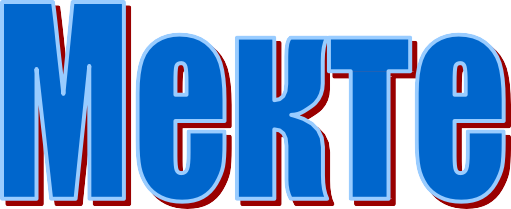 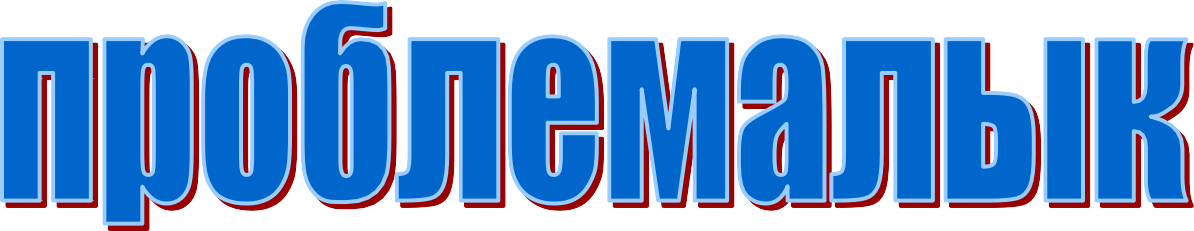 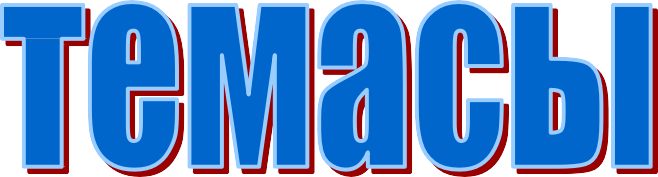 «Окуучулардыартараптуу чыгармачыл,чыгаанинсанболууга тарбиялоо».1.1.2022-2023-окуу жылына карата мектептин алдына койгон максатыжана милдеттери.Окуу тарбия процессинин жүрүшүндөгү негизги максат-азыркызамандын шарттарында окуучунун инсан катары жекече шыгын, аң сезимин,нравалык,эмоционалдуулугун,физикалыкмүчөсүнүнтүзүлүшүн,чыгармачылыкмүмкүнчүлүктөрүнөстүрүү,өзүн-өзүаңдаптаануусуна,баалоосунабилимберүүчөйрөсүндөыңгайлуушарттүзүпберүү.Окуутарбияпроцессининжүрүшүндөбулмаксатклассжетекчинин,педагогдун,сабактантышкаркыиш-чаралардынишмердүлүгүнүннегизиндеаткарылат.Мектептинмилдеттери:КыргызРеспубликасынын“Билимберүүжөнүндөгү”мыйзамдарынын,мамлекеттикстандарттар,базистикокуупланын,окуупрограммаларынаткаруу.Окуучулардынкоммуникациялыккомпетенциясынөстүрүүгөшарттүзүү.3.Окуудагы жетишпегендиктердинжолун табуу.Мектептинбилимберүүсүнөнүктүрүүдөмугалимдердинбилимин,МТКныколдонуубоюнча билиминжогорулатуунукамсыздоо.Мектептинокуупрограммаларынынаткарылышынынпрактикасындажаңытехнологияларды,маалыматтардыишкеашыруу.Мектепокуучуларынынжарандыкжоопкерчиликтерининнормаларынкабыл алуу, толеранттуулукка, кеңпейилдикке,чынчылдыкка, туруктуулукка,эркиндикке, укуктуулукка, мекенчилдикке тарбиялоо менен калыптандырууүчүншарттүзүү.Коомдожанаүй-бүлөдөтартипсиздиктиалдыналуу,үй-бүлөлүкмамилелердитүзүүгөбагытберүү,денсоолугунчыңдоого,спортмененмашыгуугакалыптандыруучунегиздердиберүү.Билимберүүчөйрөсүндөкоопсуздуктукамсыздоо.9.Камкорчуларкеңешинтүзүү.10.Башталгычкласстарындакошумчаокутуунууюштуруу.11.Билимберүүчөйрөсүндөгүдолбоорлорменеништөө.12.Предметтербоюнчаокуучулардындолбоорменеништөөсүнкөзөмөлгөалуу.Иштинприоритеттүүбагыты:Окуучулардынконтингентинсактоо.Замандын педагогикалык технологияларын билим берүүдө колдонуунуннегизиндемамлекеттикстандарткадалкелүүмененбилимберүүжанааныкамсыздоонубилимсапатынкөтөрүүаркылуужаңылоо.Класс жетекчилер, предметтик -мугалимдердин инструктивдик жанаметодикалыкиштеринжүргүзүү.Максаттуупрограммалараркылуубилимберүү жанатарбиялоочөйрөсүнкалыптандыруу.Шыктуу балдар менен иштөө (табуу, чыгармачылык ишмердүүлүк,интеллектуалдык ар кандай областтагы шыктуу жана таланттуу окуучулардытабуу).Ата-энелер менен иштөө.Мектептинметодикалыктемасы:“Окуучуларды ар тараптуу чыгармачыл инсан болууга тарбиялоо”Мектептинуюштурууишмердүүлүгүндөгүбагыттар.Иштиннегизгибагыттары:Окуучулардын укугунун аткарылышына карата иш-чаралар (Уставдыннегизинде)”Риск”группасындагыбалдардынучету.Сабактыначарөздөштүргөнокуучулардыалдыналуу.1.4.Окуучулардынтамактануусунуюштуруу.Коопсуздуктехникасын,жолкоопсуздугундагыжаракаттардыалдыналуу,окуучулардын ден соолугун коргоо,санитардык-гигиеналык шарттардытүзүпберүүбоюнчаиш-чаралар.Окуужылынынбашынакаратауюштуруучу-педагогикалык иш-чаралар.Окуу жылынын башталышынакарата педагогикалык –уюштуруучуиш-чаралар.Мугалимдердинөзбилиминөркүндөтүүжанаквалификациясынкөтөрүү.УсулдуккеңештинишпланыГуманитардыкусулдукбирикмесининишпланыI-отурум.БашталгычкласстарусулдукбирикмесининпланыКеңешме№2Кеңешме№3Кеңешме№4Так-табигыйилимдербирикмесининжылдыкотурумдарынынпланы2022-2023-окуу  жылыотурумотурумотурумотурумКлассжетекчилерметодикалыкбирикмесининиш- планы.Билимсапатынкөтөрүүбоюнчапланы.Шыктууокуучулармененишалыпбаруунунпланы.Сабактарын начар ɵздɵштүргɵнокуучулар менен иш алып баруунунпланы.Окуугажетишеалбаганокуучулардыалдыналуу.Педагогикалыккеңешме.Директоралдындагыкеңешме.Аппараттыккеңешме.ПландаштырууМугалимдердиналдыңкытажрыйбаныжайылтуупланы.Билимсапатынынсрезиналуу.ОлимпиаданынпланыОкуучулардын чеберчилигин өстүрүү багытында предметтик-мугалимдердинөзпредметибоюнчачыгармачылыгынынпланы.Окуу процессинде кайталоону уюштуруу, ЖРТгө даярдануу,көчүрүүэкзаменине,жыйынтыктоочуаттестациялоогодаярдануу.Предметтикдекадалардыниши.Окуучулардынокуупланынынаркандайбагыттаокутуудадифференцациялоо.Окуучулардынукугунунаткарылышынакаратаиш-чаралар(Уставдыннегизинде)Жашкадрларменеништөөнүнпланы.Профессионалдыкконкурстар.Профессионалдыкконкурстар.Окуукабинеттерименеништөөнүнпланы.Өзгөчөдокументкеталапкерокуучуларменеништөөнүнпланы.Башталгыч класстарынын негизги класстарга өтүүдөгүуланмалуулукиши.Мектепте1-класстарынокутуугаадаптациялооиши.Информациялыктехнологияларменеништөө.1.29.480 сааттык “Наристе” программасынын алкагындагы даярдооклассыменеништөө.1.30. 3сааттык “Балалык” программасынын алкагында 3-5жаштагыбалдарменеништөө.Тартипбузууну алдын алуу боюнча түзүлгөн кеңештин иш -планыСентябрьЖашөспүрүмдөрарасындакөзөмөлүжоккалганбалдардынжанаалартарабынантартип бузуулардын алдыналууОктябрьЖашөспүрүмдөрарасындакөзөмөлүжоккалганбалдардынжанаалартарабынан тартип бузуулардыналдын алууНоябрьЖашөспүрүмдөрарасындакөзөмөлүжоккалганбалдардынжанаалартарабынантартип бузуулардын алдыналууДекабрьЖашөспүрүмдөрарасындакөзөмөлүжоккалганбалдардынжанаалартарабынантартип бузуулардыналдын алууЯнварьЖашөспүрүмдөрарасындакөзөмөлүжоккалганбалдардынжанаалартарабынантартип бузуулардын алдыналууФевральЖашөспүрүмдөрарасындакөзөмөлүжоккалганбалдардынжанаалартарабынантартип бузуулардын алдыналууМарт1)Жашөспүрүмдөрарасындакөзөмөлү жоккалганбалдардынжанаалартарабынантартип бузуулардын алдыналууАпрель1)Жашөспүрүмдөрарасындакөзөмөлү жоккалганбалдардынжанаалартарабынантартип бузуулардын алдыналууМай1)Жашөспүрүмдөрарасындакөзөмөлүжоккалганбалдардынжанаалартарабынантартип бузуулардын алдыналууТарбия иштери боюнча тартип бузууларды алдын алуу.сентябрь1.Жаш өспүрүмдөр арасында көзөмөлү жок калган балдардын жана алартарабынантартипбузуулардыналдыналуу.ОктябрьМетодикалык	иштерМетодикалык	иштерМетодикалык	иштерЯнварьМетодикалык	иштерФевральМетодикалык	иштерМартМетодикалык	иштерАпрельМетодикалык	иштерМайМетодикалык	иштерМайМетодикалык	иштерТарбия иштери боюнча тартип бузууларды алдын алуу.сентябрь1.Жаш өспүрүмдөр арасында көзөмөлү жок калган балдардын жана алартарабынантартипбузуулардыналдыналуу.ОктябрьМетодикалык	иштерМетодикалык	иштерМетодикалык	иштерЯнварьМетодикалык	иштерФевральМетодикалык	иштерМартМетодикалык	иштерАпрельМетодикалык	иштерМайМетодикалык	иштерМайМетодикалык	иштерТартипсиздиктиалдыналуубоюнчатүзүлгөнкеңештинишпланы.сентябрьМетодикалык	иштерОктябрьМетодикалык	иштерМетодикалык	иштерМетодикалык	иштерЯнварьМетодикалык	иштерФевральМетодикалык	иштерМартМетодикалык	иштерАпрельМетодикалык	иштерМайМетодикалык	иштерБалдаргакаратазордук-зомбулккакаршыкүрөшүүнүн	планыБалдарарасындасуициддиалдыналууга	карататүзүлгөнпланыБашталгыч класстарынын окуучуларынынтамактануусунуюштуруу.2.8Үй-бүлөлүкдарыгерлертобу мененишалыпбаруупланыЧүй райондук ИИБ мененалдын алуу иштеринин биргетүзүлгɵнпланы.ИДНкызматкери менен бирге иш алып баруу жана жашы жетеэлек өспүрүмдөр арасында тартипсиздикти жана кылмыштуулуктуалдыналуупланыАта-энелердин психологиялык-педагогикалык билимдерин өстүрүүбоюнча планАта-энелерменеништөөнүниш-планы.Ата-энелердинжыйналыштарынынɵтүүграфигиАта-энелердиокуу-тарбияпроцессинетартуунунпланыМектептибашкаруудаата-энелердикатыштыруунунпланыСпорттук–массалыкиш-чаралардынпланы.Соцпедагогдуниш-планыСентябрьOктябрьНоябрьДекабрьЯнварьФевральМартАпрельМай2.18“Рискгруппасындагы”балдардынучету.БӨЛҮМ	МектептинкоопсуздугуналдыналууишчараларыЖолкоопсуздугундагыжаракаттардыалдыналуу,коопсуздукэрежелери, эмгекти коргоо, жарандык коргонуу жана өзгөчө абалдар,өрт коопсуздугу, окуучулардын ден соолугун коргоо,санитардык-гигиеналыкшарттардытүзүпберүүбоюнча иш-чаралар.Эмгектикоргооиш-чараларынынпланы.Окууматериалдык-техникалыкбазанычыңдообоюнчаиш-планы.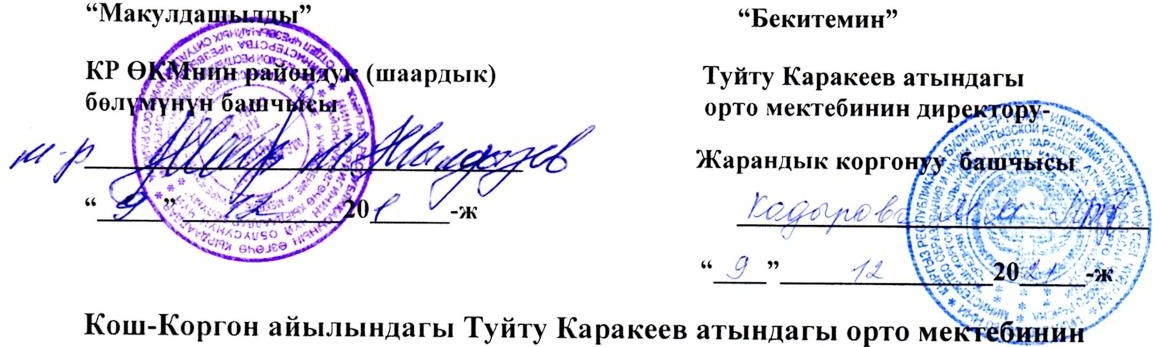 мектебинин 2021-2022-окуу жылынын өрт коопсуздугу, жарандыккоргонуубоюнчаиштерининжылдыкпланы.1-бөлүмМектептин аймагында мүмкүн болуучу өзгөчө кырдаалдар, мектептинмүнөздөмөсүжанатүзүлгөнкырдаалдаргакыскачабааберүүМектептинмүнөздөмөсү:(коопсуздукпаспортунуннегизгимаалыматтары)Имараттардын, курулуштардын жалпы аянты 0.1 км.кв.Мектептинжалпыаянты1га.Имаараттынкурулганжылы-1987-жыл(эксплуатацияланган) 1989-жылы.Мектептин аймагында жайгашканобъекттербоюнчамаалымат(айылөкмөтү,минифутболталаасы).Имараттардын,курулуштардынконструктивдүүтиби.Имараттардын, курулуштардын сейсмикалык туруктуулугужөнүн6дө маалымат.Мектепте капиталдык оңдоп-түзөө боюнчамаалымат.Мектептинсыйымдуулугу110орундуу,смендери2.Окуучулардынсаны 348, анын ичинен кыз-179, эркек бала-168, анын ичинен 12 жашка чейин212окуучу,17 жашкачейин99окуучу,мектеп кызматкерлери 34,аныничиненаялдар 25,эркектер 9.Табигый кырдаалдар пайда болгондо мектептеги жана анынаймагындагымүмкүнболуучукырдаалгакыскачабааберүү:Мектеп өзгөчө кырдаалга кабылган беле (кабылган болсо, өзгөчөкырдаалдынкесепеттериэжөнҥндөкыскачамаалымат).(Мүмкүнболгонкырдаалгабааберүү табигыйкырсыктардынкоркунучтарынабааберүүнүнжанаалардыталдоонуннатыйжаларынажарашамүмкүнболгонарбирөзгөчөкырдаалдынтүрүбоюнчажүзүгөашырат)Мектеп сейсмикалык коркунучу бар зонада жайгашкан- жок.Мектепкоктугажакын жайгашкан-жок.Мектептеселкоркунучужаралат-жокМектепке жакын аралыкта өрт жана жарылуу коркунучун жаратканмунай куючу жайжайгашкан-жокӨрткөкаршыкоопсуздукэрежелеримененкамсыздоонунпланы.Өрткоопсуздугункөзөмөлдөө.Жол коопсуздугундагыжаракаттарды алдын алуу, коопсуздукэрежелери, эмгекти коргоо, жарандык коргонуу жана өзгөчө абалдар,өрт коопсуздугу, окуучулардын ден соолугун коргоо,санитардык-гигиеналыкшарттардытүзүпберүүбоюнча иш-чаралар.БӨЛҮММектепичиндегикөзөмөлдүуюштурууКыргыз Республикасынын “Билим берүү жөнүндөгү” мыйзамдарынынаткарылышына көзөмөл.Окуу сабактарынын берилишин, программалык материалдардын,лабораториялык-практикалыкиштердинаткарылышынакөзөмөл.Окуучулардын көндүмдөрүн, билгичтиктерин,билимдерининдеңгээлинтекшерүү.Тарбияишининметодикалыкишинекөзөмөл.Класстыкжурналдардын,алфавиттиккитепченин,өздүкделолордун, мугалимдердин календардык планын, сабактын планынакөзөмөлОкуучулардындептерлерининжазылышынакөзөмөл.Окуучулардынкүндөлүктөрүнүнтолтурулушунакөзөмөл.Тарбияжурналдарынакөзөмөл.Класстантышкаркытарбияиштеринекөзөмөл.Класстыксааттардынөтүлүшүнөкөзөмөл.Китепкананынишининжүргүзүлүшүнөкөзөмөл.Класстыккорутундулоосунакөзөмөл.Методикалыкиштинжүрүшүнөкөзөмөл.Методкеңештинишинекөзөмөл.Методбирикмелердинишинекөзөмөл.Мугалимдертарабынанченемдикдокументтердинаткарылышынакөзөмөл.Педкеңешменин, директор алдындагы, аппараттык кеңешменинчечимининаткарылышынакөзөмөл.Мугалимдердинөзбилиминөркүндөтүүсүнө,квалификациясынжогорулатышынакөзөмөл.Мектептиничкикөзөмөлүнүнаткарылышынакөзөмөл.1-4-класстарынынтамактануусунакөзөмөл.Мектептинсанитардыкжылуулукабалынакөзөмөл.Мектепмүлкүнүнсакталышына(инвентаризация)көзөмөл.Жарыкрежимининсакталышынакөзөмөл.Окууматериалдык-техникалыкбазанычыңдообоюнчаиш-планы.Мектеп ичиндеги текшерүүнү уюштуруу.Иштиннегизгибагыттары:КыргызРеспубликасынын“Билимберүүжөнүндөгү”мыйзамдарынынаткарылышынакөзөмөл.Окуу сабактарынын берилишин,программалык материалдардын,лабораториялык-практикалыкиштердинаткарылышынакөзөмөл.Билимдеңгээлине,көндүмдөрүнө,билгичтиктеринекөзөмөл.5.4.Тарбияишининметодикалыкишинекөзөмөл.Класстыкжурналдардын,алфавиттиккитепченин,өздүкделолордун,мугалимдердинкалендардыкпланын,сабактынпланынакөзөмөл.Окуучулардын дептерлеринин жазылышына көзөмөл.5.7.Окуучулардынкүндөлүктөрүнүнтолтурулушунакөзөмөл.5.8.Тарбияжурналдарына көзөмөл.5.9.Класстан тышкаркы тарбия иштерине көзөмөл.5.10.Класстыксааттардынөтүлүшүнөкөзөмөл.5.11.Китепкананын ишининжүргүзүлүшүнөкөзөмөл.5.12.Класстыккорутундулоосунакөзөмөл.5.13.Методикалыкиштинжүрүшүнөкөзөмөл.5.14.Методкеңештинишинекөзөмөл.Методбирикмелердинишинекөзөмөл.Мугалимдер тарабынан нормативдик документтердин аткарылышынакөзөмөл.Педкеңешменин,директоралдындагы,аппараттыккеңешменинчечимининаткарылышына көзөмөл.Мугалимдердинөзбилиминөркүндотүүсүнө,квалификациясынжогорулатышынакөзөмөл.Мектептин ички режиминин аткарылышына көзөмөл.5.20.1-4-класстарынынтамактануусунакөзөмөл.5.21.Мектептин санитардык жылуулук абалына көзөмөл.5.22.Мектепмүлкүнүнсакталышына(инвентаризация)көзөмөл.5.23.Жарыкрежиминин сакталышынакөзөмөл.5.24.Өрт коопсуздугу боюнча иштин жүрүшүнө көзөмөл.5.25.Капиталдыккезектегиремонтиштерининжүрүшүнөкөзөмөл.Кыргыз Республикасынын “Билим берүү жөнүндөгү”мыйзамдарынынаткарылышынакөзөмөл.Окуу сабактарынын берилишин, программалык материалдардын,лабораториялык-практикалыкиштердинаткарылышынакөзөмөл.Окуучулардын көндүмдөрүн, билгичтиктерин,билимдерининдеңгээлинтекшерүү.Тарбияишининметодикалыкишинекөзөмөл.Класстыкжурналдардын,алфавиттиккитепченин,өздүкделолордун, мугалимдердин календардык планын, сабактын планынакөзөмөлОкуучулардындептерлерининжазылышынакөзөмөл.Окуучулардынкүндөлүктөрүнүнтолтурулушунакөзөмөл.Тарбияжурналдарынакөзөмөл.Класстантышкаркытарбияиштеринекөзөмөл.Класстыксааттардынөтүлүшүнөкөзөмөл.Китепкананынишининжүргүзүлүшүнөкөзөмөл.Класстыккорутундулоосунакөзөмөл.Методикалыкиштинжүрүшүнөкөзөмөл.Методкеңештинишинекөзөмөл.Методбирикмелердинишинекөзөмөл.Мугалимдер тарабынан ченемдикдокументтердинаткарылышына көзөмөл.Педкеңешменин, директор алдындагы, аппараттык кеңешменинчечимининаткарылышынакөзөмөл.Мугалимдердинөзбилиминөркүндөтүүсүнө,квалификациясынжогорулатышынакөзөмөл.Мектептиничкикөзөмөлүнүнаткарылышынакөзөмөл.1-4-класстарынынтамактануусунакөзөмөл.Мектептинсанитардыкжылуулукабалынакөзөмөл.Мектепмүлкүнүнсакталышына(инвентаризация)көзөмөл.Жарыкрежимининсакталышынакөзөмөл.Кезектеги,капиталдыкремонтиштерининжүрүшүнөкөзөмөл.Тарбияиштерининуюштурулушунмектепичиндекөзөмөлдөө.БӨЛҮМ	Материалдык–техникалыкбазанычыңдооОкууматериалдык-техникалыкбазанычыңдообоюнчаиш-планы.БӨЛҮМӨнүктүрүүнүнстратегиялыкпланы.КиришүүМиссиясыжанамилдеттериМектептинучурдагыабалыСтратегиялыкбагыттары,максаттары,милдеттери,күтүлүүчүнатыйжаларSWOTанализКиришүүТуйту Каракеев атындагы орто мектебинин өнҥктҥрҥҥнҥн стратегиялыкпланы 2018-жылдын 28-августундагы №1 Педагогикалык кеңешмесиндебекитилген.2017–2023-жылдаргачейинтөмөнкҥлөрдҥаныктайт:КыргызРеспубликасынын“Билимберҥҥжөнҥндөгҥ”мыйзамы30.04.2003-ж.Кыргыз Республикасынын Өкмөтҥнҥн “ Кыргыз Республикасынын билимберҥҥсистемасынөнҥктҥрҥҥнҥнстратегиялыкбагыттарыжөнҥндө”23.03.2012-ж.№201,Улуттукдолбоордунконцепциясы“Келечектинмектеби”2018-2040-ж.2020ж.августайыныннегизиндетөмөнкҥмаселелер аныкталган:мектепте билим берҥҥнҥн бардык баскычтарында окуупрограммаларынтолукөздөштҥрҥҥ,сапатуубилимберҥҥ,педтехнологиялардыжаңылоо;мугалимдердин квалфикациясын жогорулатууга, чеберчилигинөстҥрҥҥгөшарттҥзҥҥ;ийгиликтҥҥсоциалдашуумаксатындажарандыкмаданиятты,толеранттуулукту,өз укуктарын,коммуникативдиккомпетенттҥҥлҥгҥн, маек кура билҥҥнҥ, өз алдынча болууга тарбиялоо;Миссиясы:Мектепокуучунунжекечемүмкүнчүлүктөрүнө ылайык,билимдиарбирокуучуүчүнмүмкүнболушунчасапаттуудеңгээлдеалуунукамсызкылат. Окуучулардын, ата-энелердин, коомдун жана мамлекеттин билимгеболгонмуктаждыктарынканааттандырууүчүнбаланынкоммуникативдиккомпетенттүүлүгүнкалыптандырууга,турмуштагыордунтабуугакөмөктөшөт.Милдеттери:Мектептинадминистративдиктүзүлүшүнжанапедагогикалыкжамааттыөнүктүрүүжанашарттүзүүаркылуумамлекеттинжанакоомдунберген тапшырмаларын аткаруу.УчурдагыабалынталдооТуйтуКаракееватындагыортомектебининучурдагыабалыжанакөгөйлөрҥ.Мектепкыргызтилиндеокутат.Мектептеазыркыучурда350 окуучуокуйт.480 сааттык “Наристе” программасы жана мектеп алдындагы 3 сааттык“Балалыкпрограммасымененбалдарбакчасыбар.Жалпыбашталгыч1-4–класстарында, негизги жалпы 5- 9- класстарында, орто жалпы 10- 11-класстарындабилимберҥҥишкеашырылыпкелет.Мектептеусулдуккеңешме,4усулдук бирикмеиштейт,башталгычкласстар, математикалык- табигый илимдер, гуманитардык илимдер,классжетекчилер бирикмеси.Мектепте 21 мугалим эмгектенет.Мугалимдердин бардыгы тең жогоркубилимдҥҥ.“Элагартуунунмыктысы”8мугалимтөшбелгиси,КыргызРеспубликасынынБилимберҥҥжанаилимминистрлигинин“Ардакграммотасы” менен 7 мугалим сыйланган. КР БбИМ алдындагы РПККЖквалификациясынжогорулатуу курстарынан план- графиктин негизиндежыл сайын өтуп турушат. 1 мугалим Россия Федерациясынын ТУСУР(Томск мамлекеттикуниверситетинин “Башкруунун системасы жанарадиоэлектроника”)36саатыккурсунөтҥп,сертификаткаээболду.Стратегиялык багыттары, максаттары, милдеттери жана күтүлүүчүнатыйжалар1 - этап ( 2018- 2019- окуу жылы)Милдеттери:окуупландарын,программаларынокутуудажаңытехнологиялардыколдонуу;окуучулардынжөндөмүн,шыгынбашталгычкласстарындааныктоо;мектептинтүзүмдүкбөлүктөрүнүнишмердүүлүгүнжакшыртуу;мугалимдердинквалификациясынжогорулатууиштеринжүргүзүү;мугалимдергеокутуунунусулдукыкмалары,балдардытарбиялоогокаратасеминар-тренингдердиөткөрүү;окуучулардыүйбүлөжанакоомчулукменентыгызжанатеңукуктуукызматташтыктатарбиялоонукамсыз кылуу;окуучулардын жана кызматкерлердин ден соолуктарын коргоочөйрөсүнтүзүү;материалдык–техникалыкбазанычыңдоо;башталгыч класстарынаата-энелердин жардамы менен20%окуукитептериналуу;билимберүүдөкомпьютердиктехнологиялардыколдонуубоюнчамугалимдерге практикалык- семинарларды өткөрүү, MicrosoftWord,GoogleMeet,MicrosoftExcelпрограммаларындаиштөө;китепканага окуучуларды тартуу боюнча тематикалык иш- чаралардыөткөрүү;техникалыкилимдербоюнчаийримачуу;мектептинтегерегинжашылдандырууиштери;ата- энелер менен бирге “Бирге окуйбуз!” долбоорунун алкагында ишалыпбаруу;Күтүлүүчүнатыйжалар:билимберүүпрограммаларынпедтехнологиялардыколдонупөтүү мененменен жыйынтыккажетүү;мугалимдердинкомпьютердикбилиминжогорулатуумененсабактарды жана класстан тышкаркы иш- чараларды компьютердикмаалыматтыктехнологиялардыколдонуумененөтүү;техникалыкилимдерденийримдерденжыйынтыккажетүү;этап 3 жылга (2020- 2023 – окуу жылдары)Милдеттери:	сапаттуунегизгижалпыбилимгекепилденгенжетүүнүжанабилимберүүнүн бардык баскычтарында ар бир баланын жөндөмдүүлүгүнөжанакеректөөсүнөжарашабирдейжетүүнүкамсызкылуу;мектептеинновациялыкөнүгүүнүнмаанилиүресурсукатарышыктууокуучулардыколдоо;окуу процессин окуучунун өз ишинин уюштурулушу жана натыйжасыүчҥүнөзалдынчаболуусунжанажоокерчилигинөнҥктүрүү;окуучунунжекечемүнөзүнүнкалыптанышынашарттүзүү;мамлекеттикжаңыбилимберүүстандрттарынынмаксаттарынжанамилдеттеринжүзүгөашыруу;мугалимдергежаңытехнологиялардыөздөштүрүүсүнөшарттүзүү;волонтердуккыймылменеништөө,англистилинөздөштүрүүнүколгоалуу;окуучулардын жана мугалимдердин медиа маданияттуулугунжогорулатуу;китепкана менен 2-3- баскычтардын окуучуларынын байланышынбекемдөө;усулдук кеңешме, усулдук бирикмелердин ишинин натыйжалууболушу боюнча мастер класс, ментордук практикалыксеминар –тренингдердиөткөрүү;	окуучугабилималууга,күтүлбөгөнкырдаалдардабагыталуугажанамаалыматка талдоо жүргүүнүн; коммуникациялык жөндөмдүүлүктүн;сынчылойжүгүртүүнүннегизиндечечимкабылалуунукалыптандыруугабагытталганокутуугакомпетенттүүлүктүкиргизүү;драмийриминкиргизүү;кадрлардытандоодоадистиктерибоюнчасабакберүүнүколгоалуу;окуучулардын,кызматкерлердинөмүрүнүнкоопсуздугу,техникалыккоопсуздук, ден соолуктарын коргоо жана колдоо; “Коопсуз мектеп”долбооруменеништөө;өспүрүмдөрдүнсабактантышкаркыубактардаубактыларынмазмундуууюштуруу,алдыналууиштеринжүргүзүү;электрондуккитеп,электрондукжурналпрограммаларыменеништөө;математика жана табигый илимдер предметтеринен олимпиадаларгаокуучулардыдаярдоо;видеоконференция,долбоордукизилдөөиштеринжүргүзүү;мектепкевидеокамераныкоюу;мектептикомпьютердиктехнологиялармененкамсыздоо;ата- энелердин жардамы, коомчулукменен класс- кабинеттердижабдылоо;мектептевебсайтачуу;Камкорчуларкеңешинтүзүү;Күтүлүүчүнатыйжалар:маалыматтыккомпьютердиктехнологиялардыарбирокуучу,мугалимсабакта,класстантышкаркыиш-чаралардаөздөрүколдонуугажетүү;медиасабаттуулуккажетүү;окуучулардынкоммуникативдиккомпетенттүүлүгүнкалыптандырүүмененбилимсапатынжогорулатуугажетүү;жаңыланганМКТанданарыөздөштүрүү;	областтык,республикалыкпредметтиколимпиадалардабайгелүүорундаргажетүү;ийрим иштерин колго алуу менен окуучулардын чыгармачылыгын,шыктарынөстүрүүгөжетүү;билимберүү маалыматтыксистемасыменеништөө;этап 5 жылга эсептелгенМилдеттери:окуучулардыначык-маалыматтык-билимберүүмейкиндигинде,өзалдынча издөө, окуу ишмердигинде багыт алып жана иштей билүүжөндөмүнөнүктүрүүкомпетенттҥҥлҥкмамилениэскеалуумененбилимберүүнүнмазмунунжаңылоо;баскычтарбоюнчауланмалуулукиштеринкүчөтүү;физика, химия, биология, география предметеринен лабораториялык-практикалыксабактардынөтүлүшүнөшарттүзүү;окуучулардын тилдик жана социалдык-маданий компетенттүүлүгүнөнүктүрүүгөбагыттоожанасоциалдаштыруутажрыйбасынаээболуу;математика предметин өздөштүрүүдө маалыматты иштетүү, издөө,өлчөө,талдоо, талкулоо, жалпылоо ыкмаларына ээ болуу менен чечимчыгаруугабагыталуужанапредметтиокутуунусистемалаштыруу;башталгыч класстарында кыргыз тили, математика предметтерин жаңыпедтехнологиялардыберүү мененкоординалдууөзгөртүү;“Ата-энелеринститутун”түзүү;окуу- тарбия процессинде маалыматтарды топтоо, байкоо, мониторингжүргүзүү;окуучулардын коомго аралашуусун камсыздоо, демократияпринциптеринтолукөздөштүрүүсүнөжетүү;мугалимдергебилимберүүдөгүусулдукыкмаларды,практикалыксабактарды,технологиялардыкүнүмдүксабактарындаколдонуусунажеткирүү;окуучулардын, мугалимдердин медиа сабаттуулугу боюнча семинар-тренингдерди,видеоконференцияларды,платформалардыөткөрүү;окуучуларгаөзүн-өзүбаалоо,сын,ой-пикиринэркинайтуумүнөздөрүнкалыптандыруу;материалдык-техникалыкбазаныжакшыртууиштеринулантуу,акылдуу,интерактивдҥҥдоскаларды,компьютерлерди,маркерлерди,географиялыккарталарды сатып алуу;мектептинтегерегинжашылдандырууиштеринулантуу;Күтүлүүчүнатыйжалар:мугалимдердин билимин менен кесиптик чеберчилигининкомпетенттҥҥлҥгҥнжогорулатуу;мугалимдердин, окуучулардын МКТ боюнча сабаттуулугун 80%кежеткирүү;сабактарда, долбоорлордо,презентацияларда МКТ менен өз алдынчаиштөөгөжетүүсү;окуучулардынөзалдынчадолбоорлорменеништөөсү;мектептинвебсайтындамаалыматтардынэркинчыгуусу;мугалимдердинжаңыусулдарды,технологиялардыөздөштүрүүсүмененбилимсапатынжогорулатуугажетүү;\бүтүрүүчүкласстарЖРТдөжогоркубаллдардытоптоосунажетүүсү;“Ата-энелеринституту”менеништөөдөийгиликтергежетүү;материалдык- техникалык базанын жогорулашы менен билим сапатынөстүрүү мүмкүнчүлүгүнөээболуу;Интернетресурстарынтолукпайдалануу;китепканафондунэлектрондуккитептердинэсебинентолуктоо;мектептинрейтингинөстүрүү;SWOTанализ№Мазмунумөөнөтүжооптуу1Мектепти педагогикалык кадрлармененкомплектөө.20.08чейинДиректор2Мектепте тамактанууну уюштуруу.Ичүүчү окуучулардын санынтактоо.Класстар боюнча тамактануучуокуучулардынграфигинтүзүү.Тамактануу боюнча буйрук чыгаруу.Тамактанууну уюштурууга жооптуунубекитүү.1.09чейинДиректор31-класска окуучуларды кабылалуу,буйрукчыгаруу.АрыздыннегизиндеОнлайн түрдө каттооДиректор4Классжетекчилерди,кабинетбашчыларын, кружок жетекчилерин,окуу кабинеттерин, класстар боюнчасмендүүлүктүаныктоожанабекитүү.1.09чейинДиректор5Педагогикалык кеңешмени даярдоо,жаңы окуу жылына карата пландыиштепчыгуу.20.08чейинДиректор6Мектептин Уставыменен, локалдык-нормативдикактыларымененжаңыкелген мугалимдерди ,окуучулардытааныштыруу.ЖумушкакирүүнүналдындаДиректор7Мектепкитепканафондусунунокуукитептерининжанаметодикалыкадабияттарынынсанынтекшерүү.1.09.чейинДиректор8Мугалимдердижайкыэсалууучурундачыкканметодикалыкбилимберүүдөгүтүшүндүрмө каттары, токтомдору,буйруктарыменентааныштыруу.1.09.чейинДиректор9Класс жетекчилердин тарбия иштерибоюнчапландыбекитүү.1.09.чейинДиректор10Сабактардынрасписаниесинтүзүү.5.09.чейинДиректор11Класстык журналдар,кружок, тарбия,сабактардызаменакылган,жоктоожурналдарынжаңылоожанасанынтактоо.5.09.чейинОкуубөлүмбашчысы122022-2023-окуужылынакаратамектептин тарбиялык иш-чараларынөткөрүүжөнүндөклассжетекчилергеинструктивдүүжыйналышөткөрүү.5.09.чейинУюштуруучу131-класстарынынөздүкделолорунтолтуруу.5.09.чейинКлассжетекчилер14Материалдык жардамга муктаж болгонбалдардытабуу.20.08.чейинКлассжетекчилер15Класскабинеттердижасалгалоо.июнь-августМектепадминистрациясы16Тарбиясы оор балдардын тизмесинтүзүү.15.09.чейинУюштуруучу№Мазмунумөөнөтүформасы жанаметодужооптуу1Курстанөтүүчүмугалимдердинтизмесинтүзүү.АпрельПерспективдүү планОкуубөлүмбашчысы2Мектептинадминистрациясынын жанамугалимдерининөзбилиминжогорулатуукурстарынакатышуусуЖыличиндеРИПККМектепадминистрациясы3Мугалимдердин сабактарга,тематикалык консультацияларга,семинарларга,конференцияларга,методикалыкбирикмелердин жыйындарынакатышуусу.ЖыличиндеМектепадминистрациясы4Информациялыктехнологиялардыколдонуумененөзбилиминөркүндөтүү,дистанциялыквидеоконференцияларгакатышуусу.ЖыличиндеМектепадминистрациясы5Сабактаргаөзаракатышуу.ЖыличиндеОкуубөлүмбашчысы6Педагогдордун өз билиминөркүндөтүүбоюнчаотчету.ЖыличиндеУКжыйналышындаОкуубөлүмбашчысы№МазмунуМөөнөтүЖооптууКайдакаралат1Педагогикалык кеңешме№1Т:”Билимберүүнүмодернизациялоошартындагы заманбапмектеп”Педсоветтинпланынаылайык жаны2022-2023-окуу жылынынпланыныннегизгибагыттарынжанамилдеттеринкабылалуужанабекитүүАвгустДиректорОББПед.кеңешмеIотурум2Өткөнокуужылындагыаткарылган	иштергеанализ.Усулдук3ЖаныокуужылынакаратаавгустОББкеңешмедемилдеттердикабылалуужанабекитүү.4Усулдукбирикмелердинпландарынкароо.52022-2023–окуужылынакаратамугалимдердинквалификациясынкөтөрүүбоюнчапланынтүзүү6УБжетекчилеринбилимсапатынкөтөрүүгөбагытталганталаптар7Предметтикдекадалардыөткөрүүграфигинбекитүү.8Насаатчылыктыуюштуруу9Шыктуужананачарокуучулар менеништоопланыништепчыгуужанаокуучулардынтизмесинтактоо,бекитүүДиректор10УсулдукбирикмелердинсентябрьОкуубөлүмалдындагыпланынтекшерүүБашчысыкеңешме11Предметтербоюнчаолимпиадагадаярдыккөрүү.12Предметтербоюнча“О”Октябрь Чолпонбаева НсрезалууУсулдуккеңешме135,10-класстарындагыжетекчисиуланмалуулуктукөрүүБирикмежет.14ЖазууиштеринекоюлуучуПредметтикмуг.талаптар,15Алардыбалоо.“Үлгүлүүдептерлер”	көргөзмөсүнуюштуруу.16ПредметтикдекадалардыБирикмеДиректорөткөрүүжетекчисиалдындагыкеңешме171.Кыргызтили,адабияты16.09.222.Денетарбия18-29.10.22Предметтикмугалимдер3.Четтили15.-26.11.224.Орустили29-06.12.225.Тарых29-06.12.226.МатематикаФизика7.Химия,география13-24.12.22Информатика,биология9.Черчение ,АЖК13-23.01.2310.Музыка,ИЗО11.Башталгычкласс31-07.02.2312.Жаш адистинжана01-09.04.23устаттынжумалыгы13."Мектепкитепканасы01-30.04.23билимдинборбору"18"Китеп адамды,адамдуйнонуөзгөртөт"(доклад)октябрьКитепканачыАсылбекова Г.Методикалыккеңешмежыйыны19«Канткендешарокуйбуз»(семинар)октябрьБирикмежетекчисиСтамкулова Г.МетодикалыккеңешмежыйыныIIотурум20Мектеп ичиндеолимпиаданын биринчиэтабынөткөрүүноябрьОББ, предметтикмугалимдерДиректоралдындагыкеңешме21СабактардыначарноябрьМусаева СМетодикалыкөздөштүргөнокуучуларменен кандай иш алыпбарсаболот(семинар)кеңешмежыйыны22МузыкасабагындаулуттукаспаптардыколдонуусункөрүүүчүнсабаккакатышууноябрьСтамкулова ГМетодикалыккеңешмежыйыны23Башталгыч класстардаматематика сабагынынберилиши (справка)ноябрьЖетигенова ГМетодикалыккеңешмежыйыны24Информатика , химия,физика сабагындатехникалыккоопсуздукэрежелеринин сакталышы(справка)декабрьИбраимова АМетодикалыккеңешмежыйыны25КонтролдуксрездекабрьОББПредметтикмугалимдерМетодикалыккеңешмежыйыны26СПИДмененкүрөшүүэларалык күнүнө карататегерек стол9-11класстаргаөткөрүүдекабрьСамарбек к АйзатМетодикалыккеңешмежыйыны27Биринчи жарым жылдыктаокуу-тарбияиштеринеанализдекабрьСамарбек к АМусаева СМетодикалыккеңешмежыйыныIIIотурум28ПЕДКЕҢЕШМЕ№3Т:”Чыгармачылмугалим-ЯнварьДиректор,ОББ,Педкеңешмебилимсапатынкөтөрөт”такилимдербирикмеси29“Жылмугалими-2023”ЯнварьОББМетод.кеңешмеконкурсунакатышуучумугалимгеусулдукжардамкөрсөтүү30БашталгычкласстынФевральСтамкулова ГМетодикалыкдекадасынөтүүдөгүкеңешмеөзгөчөлүктөржыйыны31Сабактардаинновациялыкфевраль Усупбекова ШМетодикалыкыкмалардыколдонуудагыжетишкендиктер жанакемчиликтер(доклад)кеңешмежыйыны322-4класстардаокуучулардын негизгисабактарынынбилимсапаты,окуу техникасынөздөштүрүүсү жана окуптүшүнүсү(семинар)февральАрстанбек к Н Токтоналиева КСтамкулова ГМетодикалыккеңешмежыйыны33<<Орустилижанаадабияты сабактарындаколдонулуучукөрсөтмөкуралдар>> темасындасеминарфевральУсупбекова ШМетодикалыккеңешмежыйыныIVотурум34Кыргыз тилинде балдардынсөзбайлыгынөстүрүүнүнүстүндө иштердин алыныпбарылышы (семинар)9-11 класстармартЧолпонбаева НМетодикалыккеңешмежыйыны35Башталгычкласстардынишдептерлерининкүтүлүшү(справка)мартСтамкулова ГАсанбай к ПМетодикалыккеңешмежыйыны36Денетарбиясабагындабалдардынактивдилүүгүартырууда алыныпбарылгаништер(справка)мартМусаева САхматалы у НурбекМетодикалыккеңешмежыйыны37Педкеңешме №4Т:Баланыүй-бүлөдөтарбиялоонун ыкмаларыжана анын окуу-тарбияпроцессине тийгизгентаасири«Мектебим жашыл бакчам»аттуу үч айлык акцияөткөрүүМартапрельДиректор,ОББ,башталгычкласстарбирикмесиСамарбек к АйзатДиректор,ОББ,башталгычкласстарбирикмесиМукаеваН38География, физика, химия,Биология сабактарындатеория менен практиканыайкалыштыруунукөрүү(справка)апрельСамарбек к АйзатМетодикалыккеңешмежыйыны39Балдарданалынгансрездердин, тесттердинжыйынтыгынчыгарууапрельОББДиректоралдындагыкеңешме40Ар бир өтүлгөн декадагаанализберип,мониторингжүргүзүүжыличиндеОкуубөлүмБашчысыДиректоралдындагыкеңешме414243Окуу жылындагы алыныпбарылгаништергеанализ.МониторингжүргүзүүПедкеңешме№5Негизги билим жөнүндө 9-класстын бүтүрүүэкзамендерине,жалпытолукортобилимижөнүндө11-класстардын бүтүрүү экзамендеринекиргизүүмайОкуубөлүмбашчысыБирикмежетекчисиБирикмемүчөлөрүДиректор,ОББМетод.кеңешмежыйыныПедкеңешме№ТекшерҥҥдөкаралуучусуроолорМөөнөтҥЖооптууларКайдакаралат1Өткөн окуу жылындагыалыпбарылгаништердинанализи.Жаныокуужылынаплантузупбекитуу.27-август10-сентябрьПредметмугалимдерМетод бирикмежыйыны2Кеңешме №1 Проблемалыктемалардытактоо.Декадалардынпланынбекитүү.Предметтикмугалимдеролимпиада,начар,шыктуу,ОРТбоюнчапландарынбекитүү.20-сентябрьПредметтикмугалимдерМетод бирикмежыйыны3Мамлекеттиктилүчайлыкдекадасынын иш планын бекитуу.Гуманитардыкилимдербөлүмүнүнпредметтеринен (кыргыз-тили,орустили,англистилижанатарых) 5-11 – класстарарасында“0”срезиналуу.Дидактикалык жана методикалыкколдонмолордутоптоо.Мамлекеттик тил 23- сентябрь(өтүлгөнишчаралардычогулганмаалыматтарынтоптоппапкагасалуу).27-сентябрьКыргыз тилмугалимдериСправка папкаадминистративдик кеңешме4Эне тилим эчен кылым карыткан –эчкиманыөчүрөалбайттарыхтан29-снтябрьЧолпонбаева НАчык кл саатанализ5Денетарбиясабагынынбиржумалыкдекадасынынишпланынбекитүү (өтүлгөн иш чараларбоюнчафотоотчет)СентябрьоктябрьАхматалы у НМетод бирикмежыйыны(план,папка, справка,видео слайд)6КитепканамененишалыпбаруусентябрьГуманитардыксекцияпредметтериненкитептердинжетүүшүсүкаралатМетод бирикмежыйынында.7Предметтик сабактаргакатышууШыктууокуучулармененишалыпбаруужана аларгаылайыкоктябрьМ.Б. жетекчисипредметниктерМетод бирикмежыйыныбаалоокритерийлериништепчыгуу.8Начарөздөштүргөнокуучуларменен иш алып баруу жана аларгаылайыкбаалоо критерийлериништепчыгуу.октябрьоктябрьПредметниктерМетод бирикмежыйыны9Мектеп ичиндеги I-этаптагыпредметтиколимпиадагадаярдануу.октябрьоктябрьМетод бирикмежетекчисиПредметтикмугалимдерМетод бирикмежыйыныII-отурумII-отурумII-отурумII-отурумII-отурумII-отурум10Орустилижанаадабиятысабактарынындекадасынын ишпланын бекитҥҥ. Орус тилипредметинен5-11 кларасындаконкурстардыуюштуруу.“Всезнайка, КВН. Загадки мира,Умеюрисоватькрасиво”.Дидактикалык жана методикалыкколдонмолрду топтоп окуузавучунапапкасынөткөрүпберүү.Орус тилижанаадабиятыпредметтеринин сабактантышкаркыиштеринекөзөмөл.29 .11-6.12ОрустилмугалимдериМетод бирикмежетекчисиПрмугалмдерОрустилмугалимдериМетод бирикмежетекчисиПрмугалмдерМетод бирикмежыйыныӨзаракатышуу11Тарых сабагынан декадасынын ишпланынбекитүү.Тарыхпредметинен5-11-класстарарасындаконкурстардыуюштуруу.“Карта маршруту”, “Жыл карытаткылымды”,“Тарыхинсандары”..Дидактикалыкжанаокуузавучунапапкасынөткөрүпберүү.29 .11-6.12Македон к НМакедон к НМетод бирикмежыйыны12Мектеп ичиндеги I-этаптагыпредметтиколимпиаданыөткөрүү.I-этаптагыпредметтиколимпиадагаанализноябрьМетод бирикмежетекчисиПредметтикмугалимдерМетод бирикмежетекчисиПредметтикмугалимдерДиректоралдындагыкенешме13Сабактардажаныпедтехнологиялардыколдонуу(семинар тренинг) гуманитардыкилимдербөлүмүнүн	мүчөлөрутренингөтүшөтноябрьМакедон к НСамарбек к АЮзупова Н.Дж.Македон к НСамарбек к АЮзупова Н.Дж.ДиректоралдындагыкеңешмеБилимберүүдөзаманбапноябрьпредметниктерпредметниктерМетодбирикмепедтехнологиялардыколдонууаркылуу сабактынэффективдүүлүгүнкөтөрүүжыйыныАчыксабактар6.12.22Усупбекова Ш.УУсупбекова Ш.УБЖОрустилиПовесть“ТарасБульба” 8-клКыргызтили“Сынганкылыч”8.12.22Чолпонбаева Н.НЧолпонбаева Н.НБЖ.роман11-клАнглистили“Films,Films,Films”17.12.22Кадыркулова В.А.Кадыркулова В.А.5-клТарыхБатышЕвропаөлкөсҥ9-кл14.12.22Македон к Н.Македон к Н.Майыптаркунунокаратаокуучуларменен колдоо корсотууакциясынуюштуруу.декабрьПредметтикмугалимдерПредметтикмугалимдерМетод бирикмежыйыны1-Декабрь“БуткулдуйнолукСПИДкекаршыкурошу”кунунокарата дебатдекабрьПредметмугалимдерПредметмугалимдерМетод бирикмежыйыныГуманитардыкилимдерболумунунII-чейректикжыйынтыгы.январьПредметмугалимдерПредметмугалимдерАдминистративдиккенешмеIII-отурумIII-отурумIII-отурумIII-отурумIII-отурумIII-отурумБутуруучу9-11-класстарынынмамлекеттик аттестациясынадаярдыкиштерянварьМусаева С.Ибраимова А.справкасправка5-6–класстарынынанглистилсабагынакызыгуусункорууянварьПредметтикмугалимдерсправкасправкаНачар окуганокуучулармененишалыпбаруунуныкмалары(семинар)ЖыличиндеПредметтикмугалимдерсправкасправкаАнглис- тилидекадасынын ишпланын бекитүү. Англис тилипредметинен 5-11 кл арасындаконкурстардыуюштуруу.“ДеньАнглийских песен, КВН. Загадки ,Умею вести диалог”.“Я люблюрисовать”Дидактикалыкжанаметодикалык колдонмолрду топтопокуу завучуна папкасын өткөрүпберүү.февральКадыркулова В.Юзупова Н.Дж.Метод бирикмежыйыныМетод бирикмежыйыны5-9 класстарында кыргыз тили,орустилипредметтеринентесталуунукөзөмөлдөофевральОкуубөлүмбашчысысправкасправка10-11-класстарынынфевральМОжетекчисиАдминистративдикАдминистративдикокуучуларынынбилимсапатынжанапредметтердинтесталуунукөзөмөлдөө.кеңешмеПредметтикачыксабактарфевральПредметниктерӨзара катышууIV-отурумIV-отурумIV-отурумIV-отурумIV-отурумКыргызтилипредметиненсрезалуу5-11клмартПредметтикмугалимдерсправкаОлимпиадагадаярданууТегерекстолмартПредметниктерсправкаГуманитардыкилимдербөлүмүнүнДокументациясынынабалы.Шыктуужананачарөздөштүргөнокуучулар менеништөөгөкөзөмөл.Март1.15.04МетодбирикмежетекчисиОкуубөлүмбашчысыАдминистративдиккеңешмеЭкзамендик материалдарменеништоо.Экзамендикбурчтузуу.апрельПредметниктерМетод бирикмежыйыныЖылдыкокуупрограмманынаткарылышынакөзөмөлмайОкуубөлүмбашчысыАдминистративдиккеңешмеЖылдыкжыйынтыктооанализмайПредметтикмугалимдерДиректоралдындагыкеңешме4-чейректинмониторингинЖүргүзүмайпредметниктерМетодбирикмежыйыныКеңешме №4ЖылдыкжыйынтыктооанализииюньПредметтикмугалимдерМетод бирикмежыйыныпротоколдор№ИштелүүчүиштиназмунуМѳѳнѳтүЖооптууКайдаКаралатКеңешме №112022-2023-окуужылынаусулдукбирикменинпланынтүзүү,бекитҥҥавгустУБмүчѳлѳрүМБ2Календардыкпландардытузуу,бекитуу.августУБмүчѳлѳрүМБ3ШарокуунунарбиркласстагынормасыменентаанышуусентябрьУБмүчѳлѳрүМБ4Шыктуу жана начарѳздоштургѳнокуучулардын тизмесин тактоо.КошумчасабактардыпландоосентябрьУБмүчѳлѳрүМБ5Сабактыначарөздөштургөнокуучуларменеништөөну пландөөсентябрьУБмүчѳлѳрүМБ6«Канткендешарокуйбуз?».СеминароктябрьУБмүчѳлѳрүМБ71-класстардын мектепкеадаптацияланышыОктябрьСтамкулова ГЖетигенова ГМБ8Ата-энелерчогулушунунформаттарынталкуулоосентябрьУБмүчөлорүМБ9Текшерүүиштердин,тесттердинкөлөмунталдоосентябрьУБмүчөлөрүМБ10Жатжазуунун,эссе,дилбаяндардынкөлөмү,баалоокритерийлерисентябрьУбМүчөлөрүМБ11.ОкуучулардынишдептеринеболгонталаптарсентябрьУБмучөлоруМБ1КласстардагышарокуунунабалыменентаанышууНоябрьУБмучѳлѳруМБ22-класста кыргыз тилининөтүлүшүноябрьКадыркуловаМБ3Райондуксеминарларгакатышуу,тажрыйбаалмашууНоябрьУБмучөлөруМБ43-класстарда математикасабагынынөтулушуноябрьКулманбетоваМБ5Семинар.,”Окуу ылдамдыгынжакшыртуу,,ноябрьУБмучөлоруМБ6Класстардагымигранттынбалдарын тактоо,алар менен ишалыпбарууноябрьУБмучөлоруМБ71-класстагышарокуунунабалыДекабрьЖетигенова ГМБ84-класстагыбилим беруунундеңгээлиДекабрьСтамкулова ГМБ9ТарбиялыксааттардынөтулушуДекабрьУБмучөлөруМБ102-чейректин жыйынтыгы боюнчаанализянварьУБмучөлөруМБ1Башталгыч класстардын декадасынөткөрүүянварьУБмучолоруМБ2«Таза,сулуу жазабыз».КласстараралыкконкурсянварьУБмучѳлѳруМБ34-класстарда кыргыз тилисабагынынѳтулушуянварьСтамкулова ГМБ4«Кимкѳпбилет?»	Викториналыксуроолор 3-классфевральТоктоналиева КМБ5«Ынтызар-2022-2023».Даярдануу.февральСтамкулова ГТоктоналиева КМБ61-4-класстаричиндеконкурс.,,Жомоктордуйнөсундө,,ЯнварьБардыккласстарМБ7ДаярдооклассындагыбилимФевральСтамкулова ГМБберүүнүнабалы8,,Акылордо,,4-класстаричиндегиконкурсФевральСтамкулова ГМБ9Жаңы ыкмалардыжайылтуу.СеминарМартАрстанбек к НМБ103-чейректин жыйынтыгы боюнчаанализМартУБмучолоруМБ1ИнновациялыкметоддордужайылтуумартУБмүчѳлѳрүМБ2ДаярдооклассынынокуусунунабалымартАсанбай к ПМБ3«Ынтызар-2022-2023».МектепичиндеѳткѳрүүапрельУБмүчѳлѳрүМБ4Таза,сулуужазуубоюнчаталкуу.Канткендесулуужазабыз?апрельУБмүчѳлѳрүМБ5«Ынтызар-2022-2023»конкурсунакатышууапрельУБмүчѳлѳрүМБ6ОкуужылдынаягындагышарокуунунабалыМайУБмүчѳлѳрүМБ7ЖыличиндегиаткарылгаништердианализдѳѳМайУБмүчѳлѳрүМБ№ИштелүүчуиштердинмазмунуМөөнөтҥжооптууКайдакаралат12022-2023-окуужылынаусулдукбирикменинпланынтүзүүжанабекитүү.августБирикмемучөлөруМБ2Календардыкпландардытүзүү,бекитүү.Текшерүүжанаөзалдынча,практикалык-лабораториялыкишнормасынбекитүү.августБирикмемучөлөруМБ3Зээндүү окуган жана сабакты начарөздөштүргөнокуучулардынпландарынбекитүү,тизмесинтактоосентябрьБирикмемүчөлөрүМБ4Олимпиадагакатышуучуокуучулардыпредметтергебекитүү.Ишпланыништепчыгуу.Окуучулардыдаярдоо.сентябрьБирикмемүчөлөрүМБ55-класспредметтериуланмалуулуктуКөрүүоктябрьБирикмемүчөлөрүМБ№ИштелүүчүиштердинмазмунумөөнөтүжооптууКайдакаралат1Мектепичиндеөтүлүүчүолимпиаданынжыйынтыктарыжанарайондуколимпиадагадаярдыктар.ноябрьБирикмемүчөлөрүМБ2Декадалардынөтүлүшү.ФизикаХимиябиология,математика,география,информатикаНоябрь15-30.11БирикмеМүчөлөрүМБ3Сабактыначарөздөштургөнокуучуларменеништөөдөкызыктыруунунжолдору.декабрьБирикмемүчөлөруМБ4Физика,химия,ОИВТ сабагында техникалыккоопсуздукэрежесининсакталышы.декабрьБирикмемучөлөруМБ5Биринчижарымжылдагыбилимсапаты.КонтролдуксрездинжыйынтыгыбоюнчаанализдекабрьБирикмемучөлөруМБ№Иштелүүчүиштердинмазмуну.МөөнөтҥжооптуКайдакаралат1Мамлекеттикэкзаменге,ОРТгадаярдыктар.январьБирикмемүчөлөрүМБ2Лабораториялык-практикалыкиштер алыпбарылышы химияФизика,биология,географиядептерлерининтекшерилиши.ЯнварьБирикме мучолоруМБ3Башталгыч класста,математикасабагынын берилиши.Жумушчудептерлерининтекшерилиши.ФевральБирикме мучолоруМБ4Зээндүүжананачарөздөштүргөнокуучуларменен ишалыпбаруусу.ФевральБирикме мучолоруМБ5Интерактивдүүыкмалардысабактардаколдонуумененөтүү(семинар)ФевральБирикмемучолоруМусаева СМБ№ИшмазмунуМөөнөтүЖооптууКайдакаралат1Физика,химия,биологиягеографиясабактарындагытеориямененпрактиканыайкалыштыруусу.мартБирикмемүчөсүМБ2Тамекиөмүргөзыян(тегерекстол)МартБирикмемүчөсүИбраимова МБ3МатематикапредметиндеокуучулардыОРТ,экзаменгедаярдыктары.апрельБирикмемүчөсүМусаева МБ4Негизгипредметтерденконтролдуксрезке билимсапатыбоюнчаанализжылбоюнча.МайБирикмемүчөлөрүМБ№АткарылуучуиштерМөөнөтүЖооптуукайдакаралат1Класс жетекчилерди план менентааныштыруу.05.09.КлассжетекчилерсекциясынынжетечисиАдминистративдиккенешме2Класстынпаспортторунтүзүп,даярдоо1-11-кл.СентябрьКлассжетекчилерАдминистративдиккеңешме3Класстыкбурчтардытүзүү.СентябрьКлассжетекчилерСправка4Ар бир классжетекчиокуучуларгатехникалыккоопсуздук,жолдожүрүүэрежелеритууралууинструкцияданөткөрүү.СентябрьКлассжетекчилерсекциясынынжетечисиАдминстративдиккенешме5“Классжетекчилердинокуучулардынкүндөлүктөрүмененишалыпбаруусу”семинар-тренингСентябрьКлассжетекчилерсекциясынынжетКласс жетекчилерметодикалыкбирикмесининжыйыны6Класс жетекчилердин сабактыначарөздөштүргөнокуучулармененжекечеиштөөпланы.СентябрьКлассжетекчилерКласс жетекчилерметодикалыкбирикмесининжыйыны7Класс жетекчилердин тартибиоор,“риск”группасындагыбалдаржекечеишалыпбаруупланыСентябрьКлассжетекчилерДиректоралдындагыкеңешме8“Классмененишалыпбаруу”класс жетекчилерге семинар-тренингөтүү.СентябрьКлассжетекчилерсекциясынынжетечисиАдминистративдиккеңешме9Ата-энелер менен иштөөнҥнпланынтүзүү(классжетекчи).СентябрьКлассжетекчилерсекциясынынжетечисиАдминистративдиккенешме10Класс жетекчилер кеңешмесинөткөрүү.ЧейрексайынКлассжетекчилерсекциясынынжетечисиАдминистративдиккеңешме11Класстыксааттаргакатышуу.ЖыличиндеКлассжетекчилерсекциясынынАдминистративдиккенешмежетечиси12Ачык класстык сааттардыөткөрүү(ата-энелердинкатышуусунда).ОктябрьМартКлассжетекчилерсекциясынынжетечисиАдминистративдиккеңешме13“Окуучулардынден-соолугунунчыңдыгы-билим сапатынкөтөрүүгөөбөлгө”семинар-тренингФевральКлассжетекчилерсекциясынынжетечисиКласс жетекчилерметодикалыкбирикмесининжыйыны14Окуучулардын билим сапаты ,катышуу,жетишүүсү боюнчаайлык,жылдыкэкрандардычыгаруу.ЖыличиндеКлассжетекчилерсекциясынынжетечисиПедагогикалыккеңешме15“ Класс жетекчинин ата-энеменен байланышы” семинар-тренингМартКлассжетекчилерсекциясынынжетечисиКласс жетекчилерметодикалыкбирикмесининжыйыны16Класс жетекчилердин китепканамененбайланышы.ЖыличиндеКлассжетекчилерсекциясынынжетечисиКласс жетекчилерметодикалыкбирикмесининжыйыны17Мектептеги класстан тышкаркыиш-чараларгаокуучулардыкатыштыруунукөзөмөлдөө.ЖыличиндеКлассжетекчилерсекциясынынжетечисиАдминистративдиккеңешме18“Билимсапатынкөтөрүүдөгүкласс жетекчинин ролу” тегерекстолМартКлассжетекчилерсекциясынынжетечисиКласс жетекчилерметодикалыкбирикмесининжыйыны19“ Окуучуларды мектепкетартуунунжолдору”(классжетекчилердин)аңгемелешүү.ЖыличиндеКлассжетекчилерсекциясынынжетечисиКласс жетекчилерметодикалыкбирикмесининжыйыны20“Мыкты класс жетекчи”номинациясы ( Кызыл килемдолбоору)МайКлассжетекчилерсекциясынынжетечиси“Кызыл килем”долбоору№ИшчаралардынмазмунуИшчаралардынмазмунуМөөнөтүЖооптууКайдакаралатIУюштурууУюштурууУюштурууУюштуруу1Окуукитептерименен1-10.09КитепканачыАдминистративдикКамсыздоокеңешмеде2Китепканамененокуубөлум10.09ОкуубөлүмАдминистративдикбашчысынынбиргелешкенчейинбашчысы,кеңешмедепланынтүзүү.китепканачы3Мугалимдердиокуу1-10.09ОкуубөлүмДиректорпрограммалары,методикалыкбашчысыалдындагыматериалдармененкеңешмедеКамсыздоо4Санитардык-гигиеналыкжылМектепАдминистративдикнорманысактооичиндеадмин.кеңешмеде5МектептиништөөрежиминжылДиректорАдминистративдикУюштурууичиндекеңешмедеПредметтик-мугалимдердиАвгустДиректор№1адистиктерибоюнчасабакПедкеңешмедеберүүсүнуюштуруу.6Шыктууокуучулардын1-10.09ОкуубөлүмДиректортизмесинтактоо жаначейинбашчысыалдындагышыктууокуучулар мененкеңешмедеиштөөнүнпланынтүзүү.7Бирпредметтенотличник,ЧейрекОкуубөлүмДиректорударниккежетпегенсайынбашчысыалдындагыокуучулар мененжекечекеңешмедеиштөөнүнпланынтүзүү.8Интернетбулактарын,ЖылОкуубөлүмДиректорКомпьютердикичиндебашчысыалдындагыТехнологиялардыкеңешмедепайдалануунупландаштыруу.9ПредметтердинсапаттууСентябрьОкуубөлүмДиректорберилишибоюнчаБашчысыалдындагыкөзөмөлдөөнүнпланынтүзүү.кеңешмеде10Предметтербоюнчабилим5-10.09ОкуубөлүмДиректорсапаттарынтекшерүүнүнбашчысыалдындагыпланынтүзүү.кеңешмеде11ӨзбилимөркүндөтүүчүжанажылОкуубөлүмДиректорквалификациясынкөтөрүүчүичиндебашчысыалдындагыкурстарданөтүүчүкеңешмедемугалимдердинтизмесинтактоожанапланынтүзүү.12Билимсапатынкөтөрүүгөбагытталган стенддерди,бурчтардыуюштуруу.жыличиндеОкуубөлүмбашчысыДиректоралдындагыкеңешмеде13Материалдык-техникалыкбазаныкамсыздоожыличиндеОкуубөлумбашчысыДиректоралдындагыкеңешмедеIIПедколлективмененишалыпбарууПедколлективмененишалыпбарууПедколлективмененишалыпбарууПедколлективмененишалыпбаруу1Срездердиалуужанаанализдөөа) “0”срезиб) административдикв)жыйынтыктоочу15-20.09.ЧейрексайынОкуубөлумбашчысыДиректоралдындагыкеңешмеде2Мугалимдердинсапаттыккурамына,ишмердуулугунөдиагностикажургузуу.ЖыличиндеОкуубөлумбашчысыДиректоралдындагыкеңешмеде3Мугалимдергебилимдеңгээлдерин, методикасынкөтөруугөбагытталгансеминарларды өтуу:“Мугалимдердин жана классжетекчилердиншыктуубалдарменеништөөсүнсистемалаштыруу”“Сабактыначарөздөштургөнбалдар мененпредметтик-мугалимдердин, классжетекчилердин жекечеиштөөсу”.“Сабактын эффективдуу берилишибилимсапатынжогорулатат”.ЖыличиндеМектепадминистрациясыДиректоралдындагыкеңешмеде41,5,10-класстардауланмалуулук(приеемственность) боюнчасрезалууУланмалуулукбоюнча5-класстын окучуларынадиагностикалыкпапкажасоо.ОктябрьОкуубөлумбашчысыДиректоралдындагыкеңешмеде5Бир предметтен отличник,ударниккежетпегенокуучулар менен жекечеиштөө.ЧейрексайынОкуубөлумбашчысыДиректоралдындагыкеңешмедеИнтернет булактарын,компьютердиктехнологиялардыпайдалануунуменен ишжургузуу.ЖыличиндеОкуубөлүмбашчысыДиректоралдындагыкеңешмеде66Жашадистер мененнасаатчылардын иш алыпбаруусу, сабактарынакатышуужыличиндепланбоюнчаОкуубөлүмбашчысыДиректоралдындагыкеңешмеде77Алдыңкы мугалимдердинтажрыйбаларынжайылтуу.ЖыличиндеОкуубөлүмбашчысыДиректоралдындагыкеңешмеде88Мугалимдерди өз арасабактаргакатышуусу.ЖыличиндеОкуубөлүмбашчысыДиректоралдындагыкеңешмеде99Башталгыч класстарына“Келгиле,окуйбуз!”долбоорунуналкагындаишалыпбаруу.ЖыличиндеОкуубөлүмбашчысыДиректоралдындагыкеңешмеде1010МБжетекчилерининмугалимдерменен иш алыпбаруусуАйсайынОкуубөлүмбашчысыДиректоралдындагыкеңешмеде1111Курстанөткөнмугалимдердин семинар-тренинг, ачык сабактардыөтүүсү.ЖыличиндеОкуубөлүмбашчысыДиректоралдындагыкеңешмедеIIIIIIОкуучулармененишалыпбарууОкуучулармененишалыпбарууОкуучулармененишалыпбарууОкуучулармененишалыпбаруу111Жыл ичинде өткөрулгөнолимпиадаларгакатыштырууЖыличиндеОкуубөлүмбашчысы,предметтик-мугалимдерДиректоралдындагыкеңешмеде222Викторина,интеллектуалдыкконкурстаргаактивдууКатышуужыличиндепланбоюнчаОкуубөлумбашчысыДиректоралдындагыкеңешмеде333“Келгиле ,окуйбуз!”долбоорунун негизиндеокуучулардынбилимсапатынынкөтөрулушу.жыличиндепланбоюнчаОкуубөлумбашчысыДиректоралдындагыкеңешмеде444Ар кандай кружокторгокатыштыруужыличиндепланбоюнчаОкуубөлумбашчысыДиректоралдындагыкеңешмеде555КитепканамененжылОкуубөлумДиректорокуучулардынортосундагыиштижандандыруу.ичиндебашчысыалдындагыкеңешмеде6НЦТ,СЕКОМ,ЦООМОбилимберүүборборлорунунтестирлөөсунөкатыштыруучейрексайынОкуубөлумбашчысыДиректоралдындагыкеңешмеде7Бүтүрүүчү 9,11-класстарынамамлекеттик жыйынтыктоочуаттестациясына,ЖРТдаярдыктардыкɵрүүпланбоюнчаОкуубөлумбашчысыДиректоралдындагыкеңешмеде8“Кызылкилем”долбоорунөткөрүү (олимпиаданынжеңуучулөру,жакшыокуганокуучуларга)МайОкуубөлумбашчысы,предметтик-мугалимдерДиректоралдындагыкеңешмедеIVАта-энелермененишалыпбарууАта-энелермененишалыпбарууАта-энелермененишалыпбаруу12Окуучулардынокуукитептерименентолуккамсыз болушунаата-энелердитартууСентябрьКитепканачыКлассжетекчилерДиректоралдындагыкеңешмеде3Семинарлар:Башталгыч класстарыныната-энелериүчүн“Келгиле,окуйбуз!” долбооруменен ата-энени катыштыруужанатыгыз иштөөсү.“Мектепжана ата-эненинбайланышыбаланын билимсапатынкөтөрөт”.“Предметтиколимпиадагадаярданууга ата-эненинтаасири”Ноябрь,январь,мартОкуубөлумбашчысы,классжетекчилерДиректоралдындагыкеңешмеде4Ата-энелер үчүн“Ачыкэшиктер” жумалыгынөткөруу.ЖыличиндеОкуубөлумбашчысы,классжетекчилерДиректоралдындагыкеңешмеде5Ата-энелеручун“Биздинбалдар кандай окуйт ” стендуюштуруу.ЯнварьОкуубөлумбашчысы,классжетекчилерДиректоралдындагыкеңешмеде6«Кызылкилем»отличниктер,олимпиададаалдынкы орундарга ээ болгонокуучулардыната-энелеримененпарады15.05чейинОкуубөлумбашчысыДиректоралдындагыкеңешмеде7Окуучулардынбилимсапатынкөтөрүүгөкаратаата-энелерүчүнжыйналыштардыөтүү.Бүтүрүүчү9,11-класстарынын ата-энелеринеЖРТ,мамлекеттикжыйынтыктоочу аттестациягадаярдообоюнчаата-энелермененжыйналышөтүү.АпрельОкуубөлумбашчысыДиректоралдындагыкеңешмедеVКөзөмөлКөзөмөлКөзөмөл1Мектеп документациясынтекшерүү(календардык,поурочныйпландар,журналдар,өздүкделолор,күндɵлүктɵр)Сентябрь,декабрь,февральОкуубөлүмбашчысыДиректоралдындагыкеңешмеде2Мугалимдердин сабактарынакатышууЖыличиндеОкуубөлүмбашчысыДиректоралдындагыкеңешмеде3КитепкананынишинкөзөмөлдөөОктябрь,майОкуубөлүмбашчысыДиректоралдындагыкеңешмеде4Алынгансрездердинжыйынтыктары,анализдеринкөзөмөлдөө.Сентябрь,декабрь,майОкуубөлүмбашчысыДиректоралдындагыкеңешмеде5Мониторингжүргүзүү:-предметтербоюнча-класстар боюнча-мугалимдербоюнчаСентябрьянварьмайОкуубөлүмбашчысыДиректоралдындагыкеңешмеде6Сабактаргажанакласстантышкаркы иш -чараларгакатышуунукөзөмөлдөө.ЖыличиндеОкуубөлүмбашчысыДиректоралдындагыкеңешмеде7Педкеңешмеде,директоралдындагыкеңешмеде,методикалык кеңешмеде,метод бирикмелердинжыйындарындабилимсапатын көтөрүүнүн үстүндөиштөө иштеринкарооЖыличиндеОкуубөлүмбашчысыДиректоралдындагыкеңешмеде№МазмунумөөнөтүжооптууКайдакаралат15-11-класстардагы балдардынжөндөмдүүлүгүнөжараша-гуманитардык-математика-табигый –искусство,көркөмөнөрилимдеринин багыты боюнчаанкета алуу,диагностика жолумененаныктоо20.09чейинПредметтик –мугалимдерДиректор алдындагыкеңешме2Тизмелердитүзүп,тактоо20.09чейинПредметтик-мугалимдерДиректоралдындагыкеңешмеУБиштериндешыктууокуучуларменеништɵɵнҥнпланынтүзүү.1-20.09чейинПредметтик -мугалимдерДиректор алдындагыкеңешме3Шыктууокуучулар боюнчамаалыматбазасын толуктоо.СентябрьПредметтик-мугалимдерДиректоралдындагыкеңешме4Сүрөтконкурсу“Жолмарафону”АкциясыСентябрьУюштуруучуСправка5Предметтик декадалардыөткөрүүСентябрь,октябрь,ноябрьОкуубөлүмбашчысы,МОжетекчилериАдминистративдиккеңешме6Шыктуу окуучунун аң-сезимдүүлүгүн,ойжүгүртүүсүнүн потенциалынɵстүрүүгɵкаратамугалимдинсунуштамасын, методикаларынжанамаалыматтардытоптоо.1.10Директор ,предметтик -мугалимдерДиректор алдындагыкеңешме7Шыктууокуучулар мененжекечеиштөөнүкүчөтүүЖыличиндеПредметтик-мугалимдерДиректоралдындагыкеңешме8Окуучулардыншыгына,кызыгуусунажарашакружокторду,спорт секцияларынуюштурууСентябрьПредметтик -мугалимдерДиректор алдындагыкеңешме9“Кросс” боюнча мелдешкекатышууОктябрьУюштуруучу,предметтик-мугалимАдминистративдиккеңешме10Кыргыз тили,орус тилипредметтерибоюнча“Көркөмокуу”конкустарынөткөрүүСентябрь,октябрьОкуубөлүмбашчысы,МБжетекчилериМетодбирикмелердинжыйыны11“Футбол” боюнча мелдешкекатышууОктябрьУюштуруучу,предметтик-мугалимАдминистративдиккеңешме12Ата-энелермененбалдардынокуусунашарттүзүүбоюнчааңгемелешүүОктябрь,ноябрьМектепадмин.Директор алдындагыкеңешме13Олимпиадагадаярдообоюнчасеминарɵтүү10.10ДиректорСправка14Предметтик олимпиаданыɵткɵрүү боюнчабурчуюштуруу.10.11чейинОкуубөлүмбашчысы,Директор алдындагыкеңешме151-этап предметтик олимпиаданыɵткɵрүү20-23.11.Окуу бөлүмбашчысы ,предметтик-мугалимдерДиректор алдындагыкеңешме162-этаптагы район-шаардыкпредметтиколимпиадагаКатышуу19-21.12Окуу бөлүмбашчысы ,предметтик-мугалимдерДиректор алдындагыкеңешме17Бүткүлдүйнөлүк“Илимжанатехника”конкурсунөткөрүүНоябрьУюштуруучуСправка18“Достукфоруму”конкурсунӨткөрүүДекабрьУюштуруучуДиректоралдындагыкеңешме19Бүтүрүүчү11-класстарыүчүнСЕКОМ билим берүү борборунунөкүлдөрүмененжолугушуу.ДекабрьОкуубөлүмбашчысыДиректор алдындагыкеңешме201,2-этаптагыолимпиаданынжыйынтыгынынанализи.26.01ОкуубөлүмбашчысыДиректоралдындагыкеңешме21“Мен окуган чыгармалардынкаармандары”башталгычкласстарыүчүнсүрөтконкурсу.ЯнварьОкуубөлүмбашчысы ,башталгычкласстарынынмугалимдериДиректор алдындагыкеңешме22Башталгычкласстарыүчүн“Акылдуу бала” математикалыкинтеллектуалдыкконкурсу.ЯнварьОкуубөлүмбашчысыБашталгычкласстарынын методбирикмелерининжыйыны23ЖОЖ студенттери мененбүтүрүүчү11-класстарынынокуучуларынынжолугушуусуЯнварьОкуубөлүмбашчысы,классжетекчисправка24“Шахмат”боюнчамелдеш27.01.Уюштуруучу,предметтик-мугалимАдминистративдиккеңешме25Физика предмети боюнча “Жашконструктор”конкурсунөткөрүүФевральОкуубөлүмбашчысы,предметтик-Директор алдындагыкеңешмемугалимдер2610-11-класстарыүчүн“Акылордо”интеллектуалдууконкурсу.ФевральОкуубөлүмбашчысыАдминистративдиккеңешме27“Жоокерыры”конкурсунакатышуу.ФевральУюштуруучу,кружокжетекчисиАдминистративдиккеңешме28“Театрфоруму”конкурсунаКатышууФевральУюштуруучуАдминистративдиккеңешме29“Столүстүндөгүтеннис”спорттукмелдеш.24.02.Уюштуруучу,предметтик-мугалимАдминистративдиккеңешме30“Сары-Өзөнчолпондору”фестивалынакатышууМартУюштуруучуАдминистративдиккеңешме Директоралдындагыкеңешме31“Тогузкоргоол”спорттукмелдешкекатышуу10.03.Уюштуруучу,предметтик-мугалимАдминистративдиккеңешме32“Ордо”боюнчаспорттукмелдешкекатышуу28.04.Уюштуруучу,предметтик-мугалимАдминистративдиккеңешме33“Футбол”боюнчаспорттукмелдешкекатышуу12.05.Уюштуруучу,предметтик-мугалимАдминистративдиккеңешме34Шыктуу окуучулардынпортфолиосуЖыличиндеОкуу бөлүмбашчысы ,предметтик-мугалимдерДиректор алдындагыкеңешме35КружокиштерининжүрүшүЖыличиндеУюштуруучу,кружокжетекчилериДиректор алдындагыкеңешме36Окуукабинеттериндедидактикалык материалдардын,көрсөтмө куралдардын,тематикалыкжасалгалардынконкурстарынөткөрүү.ЖыличиндеОкуубөлүмбашчысыАдминистративдиккеңешме37Шыктуу окуучулар менеништөөнүнмезгилдүүбасмаматериалдарынчогултуужанасистемалаштыруу.ЖыличиндеОкуубөлүмбашчысы,китепканачыАдминистративдиккеңешме38Шыктууокуучулар мененмугалимдердиништөөишинкөзөмөлго алуу.ЖыличиндеОкуубөлүмбашчысы39Шыктууокуучулар мененЖылОкуубөлүмАдминистративдикиштөөнүнжыйынтыгынаанализ,2023-2024-окуу жылына каратамаксатжана милдеттер.ичиндебашчысыкеңешме№МазмунуМɵɵнɵтүЖооптууКайдакаралат1Сабактарынначарɵздɵштүргɵнбалдардынтизмесинтактоо10-сентябргачейинОкуубөлүмбашчысы,предметтик-мугалимдерСправка2Предметник- мугалимдердинначарөздөштҥргөнокуучулармененжекечеиштɵɵнүнпланыништепчыгуу.20.09.чейинОкуубөлүмбашчысы,предметтик-мугалимдерСправка3Диагностикажүргүзүп,мониторингжасоо.10.09чейинОкуубөлүмбашчысы,предметтик-мугалимдерСправка4Сабактарынначарɵздɵштүргɵнбалдардыната-энелеримененжекечесүйлɵшүүлɵрдү жүргүзүү10.09чейинОкуубөлүмбашчысы,предметтик-мугалимдерСправка5Сабактарынначарөздөштүргөнокуучулардыокуукуралдарымененкамсыздоо.10.09чейинОкуубөлүмбашчысы,классжетекчилерМОжыйыны6Кыргыз тили,орустили,математика дептерлеринкүтүлүшүнтекшерүүНоябрьОкуубөлүмбашчысы,классжетекчилерМОжыйыны7Сабактаргакатышуу-окутуудаокуучуларга жекечемамиле жасоо-балдардынбилим деңгээлинежараша жеңилдетилген окууматериалдарынпайдалануу-окуучулардынбилимдеңгээлдери боюнча топторгобɵлүпиштетүүЖыличиндеОкуубөлүмбашчысы,классжетекчилерМОжыйыны8Сабагынначарɵздɵштүргɵнбалдардынсабактыокуугатүзүлгɵн шарттарын кɵрүүүчүнүйлɵргɵрейджасооЖылына 2жолуОкуубөлүмбашчысы,классжетекчилерМОжыйыны9Сабактарынначарөздөштүргөнбалдардындептерлерине,күндөлүктөрүнө,окуукуралдарынакөзөмөлжүргүзүү.ЖыличиндеОкуубөлүмбашчысы,классжетекчилерДиректоралдындагыкеңешме10Сабактарынначарөздөштүргөнбалдардынсабактаргакатышуусунакөзөмөлжүргүзүү.ЖыличиндеОкуубөлүмбашчысы,классжетекчилерДиректоралдындагыкеңешме11Сабактарын начар өздөштүргөнбалдарды кружокторго, спорттукиш-чараларга,класстантышкаркы иш-чараларга, коомдукиштергетартууЖыличиндеОкуубөлүмбашчысы,классжетекчилерАдминистративдик кеңешме12Сабактарын начар өздөштүргөнбалдардынбилиминтекшерүүнүуюштуруу:кыргыз тили- 2-4-класстарындаорустили-2-4-класстарындаматематика -2-4-класстарындаматематика 5-11-класстарындафизика -7-11-класстарындатарых-5-11-класстарындакыргыз тили-5-11-класстарындаорустили-5-11-класстарындаЖыличиндеОкуубөлүмбашчысы,классжетекчилерДиректоралдындагыкеңешме13Сабактарын начар өздөштүргөнбалдардынсабаккакатышуусуна,активдүүлүгүнөкөзөмөлжүргүзүү.ЖыличиндеОкуубөлүмбашчысы,классжетекчилерАдминистративдик кеңешме14Сабактарынначарөздөштүргөнбалдарменеништөөнүнмугалимдин иш дептеринекөзөмөлжүргүзүү.ЖыличиндеОкуубөлүмбашчысы,классжетекчилерАдминистративдик кеңешме15Сабактарынначарөздөштүргөнбалдардан срез алуу:3-4-класстарында5-9-класстарында10-11-класстарындаСентябрьОкуубөлүмбашчысы,классжетекчилерАдминистративдик кеңешме16Сабактарынначарөздөштүргөнбалдар менен иштөөгө анализжүргүзүү.Мониторинг.МайОкуубөлүмбашчысыАдминистративдик кеңешме№Мазмунумөөнөтүжооптуу1ОкуудажетишеалбаганокуучулардытабууЖыличиндеПредметник –мугалимдер,класс жетекчилер2Окуучулардын сабакка катышууну өзубагындатабуужана сабактаргакатышпагандыгынын себебин өз убагындатабуу,сабаккакатышуусункөзөмөлгөалуу.ЖыличиндеОкуубөлүмбашчысы,уюштуруучу,классжетекчилер3Окуучунуокутуугамотивацияберүүнүизилдөө.1жана 4-чейрекКлассжетекчилер4Арбирокуучунун“жетишүүталаасын”аныктооДайымабайкооКласс жетекчилер,предметтик-мугалимдер5АрттакалганокуучуларменеништөөнүкөзөмөлдөөЖыличиндеОкуубөлүмбашчысы,уюштуруучу,классжетекчилер6Ата-энелержыйналышыПланбоюнчаКлассжетекчилер№Мазмунумөөнөтүжооптуу№1педкеңешмеАвгустТема:“Билимберүүнүмодернизациялоо шартындагызаманбапмектеп”2022-2023-окуу жылындагы аткаргаништеринеанализ.Окуу иштери боюнча 2022-2023-окуужылына анализ.Тарбия иштери боюнча 2022-2023-окуужылына анализ.25.08.ДиректорОкуубөлүмбашчысыУюштуруучу1.3.2022-2023-окуужылынакаратамилдеттердикабылалуу.29.08.Директор1. 2022-2023-окуу жылына календарлыкпландардыбекитүү.29.08Директор2. 2022-2023-окуу жылына окуужҥктөмдөрҥнбөлүштүрүү.30.08Директор3. 2022-2023-окуу жылына мектептинпланынбекитүү.31.08Директор4. Жаңы календардыкграфиктибекитүү.31.08ДиректорДиректор5. Педкеңешмени жыйынтыктоо,чечимдердикабылалуу.31.08Тема: “Сабакты начар өздөштүргөнбалдар менен жекече системалууиштөө иштерин алдын алуу аркылуубилимсапатынкөтөрүүгөжетишүү.1,5-класстарынын окуучуларынынкөнүшү.(адаптация)”Педкеңешменинмаксаты:-	окуучулардын сабакты начарөздөштүрүүсүнишмердүүлүгүнанализдөөНоябрь5.11.-	бардыкзвенолордогубилимдеңгээлинжана билим сапатынкөтөрүүнүактивдештирүүгөжетүүүчүнмугалимдерге түрткүберүүПедкеңешменинмилдеттери:сабактыначарөздөштүргөнокуучулармененмугалимдердиништөөдөгүкөйгөйлөрүнталкулоо.зээндүү(шыктуу)окуучуларменеништөө.предметтербоюнчапредметтик-мугалимдердинзээндүүбалдарменеништөөсү.Педкеңешмениөткөрүүнүнпланы1.1-чейректегижетишүүнүнжыйынтыгыбоюнчаанализ.Сабактыначарөздөштүргөнбалдарменен жекече системалуу иштөөиштерин алдын алуу аркылуу билимсапатынкөтөрүүгөжетишүү.1,5-класстарынын окуучуларынынкөнүшү.(адаптация)Сабаккажетишпөөнүничкижанатышкысебептери.Сабактыначарөздөштүрүүнүнжолунтабуужаначечүү.Сабактыначарөздөштүргөн окуучуларменеништөөнүнэрежелери.Тажрыйбаалмашуу.3.Педкеңешменижыйынтыгынчыгаруу.Педкеңешменин чечиминчыгаруу.ДиректорОкуубөлүмбашчысыОкуубөлүмбашчысыОкуубөлүмбашчысыОкуубөлүмбашчысыДиректор№3ПедкеңешмеТема:“Чыгармачылмугалим-билимсапатынкөтөрөт.”Январь9.01.Педкеңешменинмаксаты:Окуутарбияпроцессиндегичыгармачылыкмүмкүнчүлүктөрдүишкеашыруужанапедагогикалыкколлективдинчыгармачылыгын ишкеашыруугашыктандыруу.Милдети:“Чыгармачылмугалим”темасындатеориялыкбилимдеринсистемалаштыруу:окуучулардынжанамугалимдердин чыгармачылыкпотенциалын жогорулатуугатийүүштүтаасирлердиныкмаларынаныктоо;мугалимдердинчыгармачылыгынбөлүшүү;ПедкеңешмениөткөрүүнүнпланыКиришсөз.Педкеңешмениөткөрүүнүнформаларыжана теманынегиздөө.Мастер-классформасындамугалимдердиныкмаларынжайылтуу.Жыйынтыктоочусөз.Байкоо,ойжүгүртүү(рефлексия)3.1-жарымжылдыктынжыйынтыгы.4. Педкеңешменин жыйынтыгынчыгаруу.Педкеңешменин чечиминчыгаруу.ДиректорОкуубөлүмбашчысыДиректорОкуубөлүмбашчысыДиректор№4ПедкеңешмеТема: “Баланы үй-бүлөдөтарбиялоонуныкмаларыжанаанынокуу-тарбия процессине тийгизгентаасири.”Педкеңешменинмаксаты:Март28.03.Окуубөлүмбашчысыата-эненин мектеп мененбайланышынбекемдөөбаланы тарбиялоодогу ата-эненинкөзөмөдөөнүкүчөтүүбаланын окуу программаларынөздөштүрүүгөата-эненинролу.Милдети:Мектеп менен ата-эненин биргелешипбаланытууратарбиялап,окутуудажыйынтыккажетүү.Окуучунун предметтерге болгонкызыгуусункүчөтүү.Педкеңешмениөткөрүүнүнпланы1.Киришсөз.“Баланыүй-бүлөдөтарбиялоонуныкмалары жана анын окуу-тарбияпроцессинетийгизгентаасири.”“Эмне үчүн өткөөл жаштагыбалдардын предметтерге болгонкызыгуусужоголот?”Баланытарбиялоонуныкмаларымастер-класс,тажрыйбабөлүшүү3-чейректинжыйынтыгыПедкеңешменинжыйынтыгынчыгаруу.Педкеңешменинчечиминчыгаруу.ДиректорУюштуруучуКлассжетекчиКлассжетекчиОкуубөлүмбашчысыДиректор1№5ПедкеңешмеТема: “Негизги билими жөнүндө 9-класстарынбүтүрүүэкзамендерине ,жалпы толук ортобилими жөнүндө11-класстарынбүтүрүүэкзамендеринекиргизүү.”Педкеңешмениөткөрүүнүнпланы1.9,11-класстарынынарбирокуучусунаокуудагы жетишкендиги, катышуусубоюнчамүнөздөмөберүү.май20.05.Окуу бөлум башчысы,кл.жетекчи,предметтикмугалимдерАттестацияланышынын жыйынтыгы,жетишкендиктери, катышуусу боюнчасправкаокуу.Педкеңешменин жыйынтыгынчыгаруу.Педкеңешменин чечиминчыгаруу.ОкуубөлүмбашчысыДиректор№6ПедкеңешмеТема: “Окуу-тарбия процессиндегибилимсапатынамониторингжүргүзүү”Педкеңешмениөткөрүүнүнпланы1.1-8,10-класстарынынокуучуларынкласстанкласскакөчүрүү.Жыличиндегиокуучулардынаттестацияланышынынжыйынтыгы.Окуучулардынжайкыэсалуусунуюштуруу.Педкеңешменин жыйынтыгынчыгаруу.Педкеңешменинчечиминчыгаруу.май30.05.Класс жетекчилерОкуубөлҥмбашчысыУюштуруучу№7ПедкеңешмеТема: “Билим берүүдөгү орто(толук),негизги жалпы курсу тууралуу 9,11-класстарынын окуучуларынынаттестацияланышынынжыйынтыгы”июнь19.06.Директор№Иш-чаралармөөнөтүжооптуу12345Олимпиадага даярдык иштеринин жүрүшү.РISA-2025 ке даярдык иштеринин жүрүшү.Башталгыч класста ысык тамактын уюштурулуу480 саат программасыныне уюштурулушуКружок иштерингин жүрүшүСентябрь.15-28.091-28.0915-28.0915-28.09Самарбек к ААбсаматова НСАмарбек к ААбсаматова Самарбек к А12345“Жаңы китеп”тин толтурулушуЫсык тамактын уюштурулушуКыргыз тилинин өнүгүүсүЖРТга даярдыкМугалимдердин өз билимин өстүрүүнүн үстүндөө иштөөОктябрьАсылбекова ГСамарбек к АЧолпонбаева НСамарбек к АСамарбек к А1234Билим сапатын көтөрүү боюнча иштердин жүрүшү.Олимпиаданын жүрүшүнүн жыйынтыгыХимия сабагынын берилишщиБиология сабагында окуучуларды формативдүү баалооНоябрь1-19.111-19.111-19.111-19.11ОкуубөлүмбашчысыОкуубөлүмбашчысыБирикмежетекчисиБирикмежетекчиси1Мектеп документациясынын абалыКылмыштуулуктун алдын алуу,зордук зомбулукка каршы иштер.Сүрөт,эмгек,музыка сабагында окуучулардын билим сапатын Декадалардын жүрүшүPISA-2025ке даярдыкШыктуу окуучулар менен иштөөКыргыз тили жана адабият сабагынын берилишиДекабрь6-25.116-25.116-25.116-25.116-25.116-25.116-25.11АдмиництратцияТарбия завучДиректорОкуубөлүмбашчысыБирикме жетекчисиБирикмежетекчисиОкуу бөлүм башчысыОкуу бөлүм башчысы1234Үй шартында окутуунун жүрүшүТарбиялык пролеманын үстүндө иштөөОрус тил сабагында жазуу иштеринин жүрүшүГеография сабагында көрсөтмө матириалдардын колдонулушуЯнварь12-30.0112-30.0112-30.0130.01ОкуубөлүмбашчысыОкуубөлүмбашчысыБирикмелердинжетекчилериОкуубөлүмбашчысы12345678Мугалимдердин өз билимин өркүндөтүү иштеринин жүрүшү.Окуучунун билим сапатын көтөрүү броюнча иш алып барууРезервте турган олкуучулар менен иш алып  барууОлимпиаданын жыйынтыгыОЗП иштеринин жүрүшүПроектти иштеринин жүрүшүМатириалдык техникалык базаны чыңдооФевраль1-18.021-18.021-18.021-18.021-18.021-18.021-18.02ОкуубөлумашчысыОкуубөлумбашчысыОкуубөлумбашчысы ОкуубөлумбашчысыОкуубөлумбашчысыДиректорДиректорДиректор12345678PISA-2025 ке даярдыкӨзгөчөлөнгөн окуучулардын документ иштериЭкзаменге даярдыкРемонт  иштерини н жүрүшүЖайкы эс алуунун жүрүшүМатериалдык техникалык базаны чыңдооМарт1-18.031-18.031-18.031-18.031-18.031-18.03ОкуубөлүмбашчысыДиректорДиректорДиректорОкуубөлүмбашчысы.ДиректорУюштуруучу123456480сааттыкпрограмманынаткарылышыШыктууокуучулар менен иштөөКитепканадагы “Жаны китеп” фондунун жүрүшүПрофориентациянын жүрүшүнө көзөмөлӨзгөчөлөнгөн окуучулардын  иштеринин жүрүшүАпрель1-18.041-18.041-18.041-18.041-18.041-18.04ОкуубөлүмбашчысыОкуубөлүмбашчысыОкуубөлүмбашчысыБирикмежетекчисиОкуубөлүмбашчысы123PISA-2025 ке даярдыкДене тарбия, АЧД предметтерининэффективдүүберилишиМектепдокументациясынынабалыМамлекеттик жыйынтыктоочу экзаменге даярдыкМай2-20.052-20.052-20.052-20.05ОкуубөлүмбашчысыБирикмежетекчисиОкуубөлүмбашчысы12аттестациянынжыйынтыгыОкуупрограммасынынаткарылышыЖалпыРеспубликалыкТестирлөөнүнжыйынтыгы2-20.062-10.0624.06ОкуубөлүмбашчысыОкуубөлүмбашчысыОкуубөлүмбашчысы№Мазмунумөөнөтүжооптуу12341-4-класстарында тамактануунунуюштурулушу.ЧарбаиштерининуюштурулушуБилим берүүнү башкаруудагымаалыматтык система ишининжүргүзүлүшүМектептин коопсуздугун алдын алууиштерининжҥрҥшҥбоюнчамаалыматСентябрь28.09.28.09.28.09.28.09.УюштуруучуУюштуруучуОкуубөлүмбашчысыУюштуруучу12345Окуучулардынкүндөлүгүнтекшерүү.Кышка карата от жагуу системасынындаярдыгы.Тартипсиздиктиалдыналуу(суицид,зордук-зомбулук,экстремизм) иштерининжҥргҥзҥлҥшҥ.ИйримиштерининэффективдүүлүгүОктябрь1-10.10.5-13.101-13.10.10-14.10.УюштуруучуЧарбабашчысыУюштуруучуУюштуруучуДиректорУюштуруучу123456ТамактануунууюштурууАта-энелермененишалыпбаруу.Жергиликтүүөзүн-өзүбашкаруууюмуменениш алыпбарууОкуучулардынөзүн-өзүбашкаруууюмунунишиТарбияиштерибоюнчакөйгөйлөрдүчечүүКышкы-күзгүотжагуумезгилинедаярдыкНоябрь1-19.111-19.111-19.111-19.111-10.11УюштуруучууюштуруучуУюштуруучууюштуруучуЧарбабашчысы123ИйримиштерининэффективдүүлүгүМедициналык-педагогикалыккомиссиянынишиТартипсиздикти алдын алуу(суицид,зордук-зомбулук,экстремизм)иштериДекабрь6-10.126-10.126-10.12ОкуубөлүмбашчысыСоцпедагогУюштурууч123Китепканафондунуниши.”Жаңыкитеп”долбоорунунаткарылышыӨзүн-өзү башкаруууюмунунишиТартипсиздиктиалдыналуу(суицид,зордук-зомбулук,экстремизм)иштериЯнварь12-17.0112-17.0112-17.01КитепканачыУюштуруучуУюштуруучу12345МектептинтарбиялыккөгөйлөрүнүнүстүндөиштөөОкуучулардынжайкыэсалуусунуюштурууМектептиндолбоорлорменеништешиКоопсуздукэрежелериФевраль1-11.02.1-11.021-11.021-11.02уюштуруучууюштуруучудиректоруюштуруучу123456Китепканафондунуниши.”Жаңыкитеп”долбоорунунаткарылышы.Ийримиштерининжүргүзүлүшү.Класстык сааттардын берилиши.Өзүн-өзүбашкаруууюмунуниши.Айлана–чөйрөнүжашылдандырууиштерининжүрүшү.“Сары-Өзөнчолпондору”фестивалынынжыйынтыгы.Март1-14.031-14.031-14.031-14.031-14.03Китепканачыуюштуруучууюштуруучууюштруучучарбабашчысыуюштуруучу123456Жогорку класстарда тарбия иштерининжүрүшү.Буфеттин санитардык-гигиеналык абалы.Ремонтиштеринпландаштыруу.Жарандыккоргонуукҥнҥнҥнөткөрүлүшү.Кышка карата от жагуу системасынындаярдыгы.КоопсуздукэрежелерининсакталышыАпрель1-11.04.1-11.04.1-11.041-30.041-11.041-30.11УюштуруучуЧарбабашчысыЧарба башчысыДиректоруюштуруучуЧарба башчысыУюштуруучу123456Мектепархивининабалы..ЖайкыэсалуунууюштурууКитепкананынфондусунунишиБашталагыч класстарындатамактануунунберилиши.Ийрим иштеринин жүргүзүлушүМектептиндолбоорлорменеништешиМай2-15.052-15.052-25.052-20.052-20.052-20.05директоруюштуруучукитепканачычарба башчысыуюштуруучудиректор№мөөнөтүжооптуу12КоопсуздукэрежелерининсакталышыЭмгеккеорношууиштери.КесипкебагытберүүиштерининжүргузүлүшүСентябрь15-20.09уюштуруучуОкуубөлумбашчысы12Мектептин долбоорлор менен ишжүргүзүшүМатериалдык-техникалыкбазаныжогорулатуу.ЖашылдандырууиштериОктябрь15.1022.10директорчарбабашчысыНоябрь1Шыктуужанасабакты начар15-20.11Окуубөлүмбашчысыөздөштүргөнокуучуларменеништөө15-20.112Аккредитациягадаярданууиштери15-20.11Директор3456Медико-педагогикалыккомиссиямененишалып барууИСУОменеништөөЖашылдандырууиштери15-20.1115-20.1115-20.11УюштуруучуОкуубөлүмбашчысыЧарбабашчысыОкуубөлүмбашчысыОлимпиадагадаярданууЖергиликтҥҥбийлик,НПО,ата-энелерДекабрь15-20.1215-20.1215-20.1215-20.1215-20.12СоцпедагогСоцпедагогОкуубөлумбашчысыБирикме жетекчисиУюштуруучу1менеништөөТартипсиздикти,суицид,зордук-Декабрь15-20.1215-20.1215-20.1215-20.1215-20.12СоцпедагогСоцпедагогОкуубөлумбашчысыБирикме жетекчисиУюштуруучузомбулук,экстремизмдиалдыналууДекабрь15-20.1215-20.1215-20.1215-20.1215-20.12СоцпедагогСоцпедагогОкуубөлумбашчысыБирикме жетекчисиУюштуруучу2ИСУОменеништөөДекабрь15-20.1215-20.1215-20.1215-20.1215-20.12СоцпедагогСоцпедагогОкуубөлумбашчысыБирикме жетекчисиУюштуруучу3Сүрөт,технология,музыкаДекабрь15-20.1215-20.1215-20.1215-20.1215-20.12СоцпедагогСоцпедагогОкуубөлумбашчысыБирикме жетекчисиУюштуруучу4ИйримиштерининэффективдүүлугүДекабрь15-20.1215-20.1215-20.1215-20.1215-20.12СоцпедагогСоцпедагогОкуубөлумбашчысыБирикме жетекчисиУюштуруучу5Декабрь15-20.1215-20.1215-20.1215-20.1215-20.12СоцпедагогСоцпедагогОкуубөлумбашчысыБирикме жетекчисиУюштуруучу123456789101112ЖТРге даярдоочу мугалимдердинквалификациясын жогорулатуунунжыйынтыгыАккредитациягадаярданууиштериЖТРгемугалимдердидаярдоокыргызтили,математика,тарыхпредметтериЖРТге окуучуларды даярдооИСУОменен иштөөКоопсуздукэрежелерининсакталышыКыргыз тили жана адабиятыпредметининберилишиОрустилижанаадабиятыпредметининберилишиМатематикапредметининберилишиТарых, адам жана коом предметининберилишиОлимпиадагадаярданууЯнварь15-20.0115-20.0115-20.0115-20.0115-20.0115-20.0115-20.0115-20.0115-20.0115-20.01ОкуубөлумбашчысыДиректорОкуубөлүмбашчысыОкуубөлүмбашчысыОкуубөлүмбашчысыУюштуруучуОкуубөлүмбашчысыОкуубөлүмбашчысыОкуубөлүмбашчысыОкуубөлүмбашчысыОкуубөлүмбашчысы123456789АккредитациягадаярданууиштериМамлекеттик экзамендерге даярданууиштериЖайкы эсалууЖРТге окуучуларды даярдооИСУОменен иштөөКыргыз тили жана адабиятыпредметининберилишиОрустилижанаадабиятыпредметининберилишиМатематикапредметининберилишиТарых, адам жана коом предметининберилишиРезервударниктерменеништөөиши.Февраль15-20.0215-20.0215-20.0215-20.0215-20.0215-20.0215-20.0215-20.0215-20.0215-20.02ДиректорОкуубөлүмбашчысыУюштуруучуОкуубөлүмбашчысыОкуубөлүмбашчысыБирикме жетекчисиОкуубөлүмбашчысыОкуубөлүмбашчысыБирикмежетекчисиОкуубөлүмбашчысы1012345Шыктуужана сабактыначарөздөштҥргөнокуучуларменеништөөЖРТге окуучуларды даярдооИСУОменен иштөөОИВТ сабагынын берилишиОлимпиадагадаярданууМарт15-20.0315-20.0315-20.0315-20.0315-20.03ОкуубөлүмбашчысыОкуубөлүмбашчысыОкуубөлүмбашчысыБирикмежетекчисиОкуубөлүмбашчысы123456ИСУОменеништөө480 сааттык программаны ишке ашырууИйрим иштеринин эффективдҥҥлҥгҥ Өзүн–өзүбашкаруунунуюмунунишиОрус тили жана адабияты предметининберилишиТарых, адам жана коом предметининберилишиАпрель15-20.0415-20.0415-20.0415-20.0415-20.0415-20.04ОкуубөлүмбашчысыОкуубөлүмбашчысыУюштуруучуУюштуруучуОкуубөлүмбашчысыБирикмежетекчиси1234567Мамлекеттик экзамендерге даярданууиштериМедико-педагогикалыккомиссиямененишалып барууЖашылдандырууиштериОрустилижанаадабиятыпредметининберилишиМатематикапредметининберилишиТарых, адам жана коом предметининберилишиРезерв ударниктер менен иштөө иши.ОлимпиадагадаярданууМай15-20.0515-20.0515-20.0515-20.0515-20.0515-20.0515-20.0515-20.05ОкуубөлүмбашчысыУюштуруучуЧарбабашчысыОкуубөлүмбашчысыОкуубөлүмбашчысыОкуубөлүмбашчысыОкуубөлүмбашчысы№МазмунумөөнөтүжооптууКайдакаралат1“Алдыңкы тажрыйбаны”жайылтуу боюнча плантүзүү.СентябрьОкуубөлүмбашчысыМетодикалыккеңешме2“Алдыңкы тажрыйбаны”жайылтуучу тегерек стол,аңгемелешүү,видео-роликтердикөрсөтүү,семинарөтүүЖыличиндеОкуубөлүмбашчысыСправка3“Алдыңкы тажрыйбаны ”жайылтууга карата дубалгазетауюштурууСентябрьОкуубөлүмбашчысыСправка4Чыгармачылотчетберүү:ачыксабактарачыктарбиялыксааттарметодикалык көрсөтмөлөрметодикалыккөрсөтмөкуралдарЧейрексайынОкуубөлүмбашчысыСправка5“Алдыңкы тажрыйбаны”жайылтуубоюнчапрактикалык сабактардыөтүү.ЧейрексайынОкуубөлүмбашчысыМБжыйыны6“Окуу керемет!”долбоорунун негизиндебашталгычкласстарындаинтерактивдүүсабактардыөтүүЖыличиндеОкуубөлүмбашчысы,метод бирикмежетекчисиМБжыйыны7“Алдыңкы тажрыйбаны”предметтик олимпиадагадаярдоо боюнча семинарөтүүНоябрьДиректорДиректоралдындагыкеңешме8“Ынтызар” башталгычкласстарынынолимпиадасынадаярдообоюнчасеминарФевральМетод бирикмежетекчисиМБжыйыны9Класстан тышкаркыиштердидаярдоогоалдыңкы тажрыйбаныжайылтуу боюнчатематикалууиш-чаралардыөтүүЖыличиндеУюштуруучуКласс жетекчилербирикмесининжыйыны10Ачыксабактар:биология	6-класскыргыз тили 11-классорус тили 1-4-классхимия8-классанглис тили 9-классорус тили 5-класскыргыз тили3-классадабийокуу		2-классматематика	4-классалиппе	1-классматематика1-классАчыккласстыксааттар:“Каргыш,албайбатаал”5-класс“Өспүрүмкурактагыдененин гигиенасы” 10-класс“Экологиябүгүнжанаэртең”11-класс“Өткөөл курактагы балдарменеништөө”	9-класс“Менинукугумжанамилдетим”7-класс“Менинөлкөм-Кыргызстан”	3б-классОктябрьСентябрьЯнварьЯнварьЯнварьФевральФевральФевральФевральМартАпрельОктябрьОктябрьНоябрьНоябрьДекабрьМайОкуубөлүмбашчысы,методикалыкбирикмежетекчисиУюштуруучуКласс жетекчилербирикмесининжетекчисиМБ жыйынында,методикалыккеңешмеКласс жетекчилербирикмесининкеңешмеси№СрездинаталышыайыПредметтерКайдакаралат1.«О»срезиОктябрьКыргыз тилиОрус тилиТарыхАнглис тилиМатем.ФизикаХимияБиологияДиректоралдындагыкеңешмеде2.АдминистративдиксрезДекабрьКыргыз тилиОрус тилиТарыхАнглис тилиМатем.ФизикаХимияБиологияДиректоралдындагыкеңешмеде3.ТекшерүүсрезиФевральКыргыз тилиОрус тилиТарыхАнглис тилиМатем.ФизикаХимияБиологияДиректоралдындагыкеңешмеде4.ЖыйынтыктоочусрезАпрельКыргыз тилиОрус тилиТарыхАнглис тилиМатем.ФизикаХимияБиологияДиректоралдындагыкеңешмеде№Иш-чаралармөөнөтүжооптуу11.0.Уюштуруу1.1Жобону иштеп чыгуу1.2.Буйрук1.3.Областтык,райондук,мектеп ичиндегиолимпиаданыөткөрүүжанапландаштыруу,уюштуруунундокументтерин иреттөө:1.4.Мугалимдердин пландары1.5.Тапшырмалардын тексттери1.6.ТоктомдорОктябрь20.10.21чейин15.11.21чейин15.10.21чейин15.11.21.чейинСамарбек к АСАмарбек к А2Областтык,райондук,мектеп ичиндегиолимпиаданы өткөрүүнү уюштуруунунтапшырмаларынокуучулар,мугалимдергемаалыматаркылуужеткирүү25.10.2021Самарбек к А3Мектеп олимпиадасынын мурдагы окуужылдарындачогултулгантапшырмалары,предметтик журнал,газеталар,кошумчаматериалдар,интернетбулактарынан маалымат алуу.Ар кандайденгээлдегиметодикалыкпособиялараркылуумаалыматбанкынтҥзҥҥ.СентябрьОктябрьСамарбек к А.УБжетекчилер4Олимпиаданыөткөрҥҥбоюнчамаалыматбурчунуюштуруу15.11.21чейинСамарбек к А5Предметтиколимпиаданынанализи.Мониторинг.НоябрьДекабрьФевральСамарбек к А6СабактантышкаркыубактардаолимпиадагаокуучулардыдаярдооЖылбоюПредметтик-Мугалимдер7Олимпиаданынтапшырмаларындаярдоо15.11.21чейинПредметник-Мугалимдер8ПредметтербоюнчаокуучулардынтизмесинIтургадаярдоо15.11.21чейинПредметтик-Мугалимдер9Токтомдордудаярдоо,кагаздардыдаярдоо15.11.21чейинУБжетекчилери10Кабинеттердидаярдоо20.11.21чейинПредметтик-Мугалимдер11Олимпиаданыөтҥҥнҥнжүгүртмөсүнтүзүү15.11.21чейинСамарбек к А12МугалимдерменеништөөМугалимдерменеништөөМугалимдерменеништөө11.Мектепичиндегиолимпиаданыөткөрүү26.11.21Самарбек к АДиректоралдындагыкенешмедеугузуу2021-2022-окуужылынынмектепичиндегиолимпиаданыөткөрүүнүнанализи.Райондук олимпиаданын анализинусулдуккенешменинжыйынындаугузуу.26.11.2125.12.21чейинСамарбек к АУсупбекова Ш2Предметтик-мугалимдерүчүн“Олимпиадагадаярдануу”семинарОктябрдыничиндеАбсаматова Н3Мугалимдергеолимпиаданыуюштуруу,өткөрүү,тапшырмалардытүзүү,окуучуларды даярдоо боюнчатематикалыкконсультациялар5.10.21чейинСамарбек к АУБ жет.4Директорго.окуубөлүмбашчысынапредметтик-мугалимдердинотчетуЖумасына 1жолу (1-кун)даярдоомезгилиндеСамарбек к А5Олимпиадага даярдоо боюнча тесттерденөткөрүү2жумада 1жолу(1-күн)даярдоомезгилиндеСамарбек к А13ОкуучулармененишалыпбарууОкуучулармененишалыпбарууОкуучулармененишалыпбарууКласстык   сааттар:1)Олимпиаданынөткөрүлүшүжанауюштурулушубоюнчамаалыматберҥҥ2)Жобо менен таанышуу3)Катышуунуншарттары ж.б.20.10.21чейин29.11.21.чейинСамарбек к А.Кл.жет.14Олимпиаданынжыйынтыгынчыгаруу,сыйлоо29.11.21Самарбек к А15РайонаралыколимпиадагаокуучулардыдаярдооНоябрь,декабрьСамарбек к А16Окуучуларменендиректор,окуубөлумбашчысынынаңгемелешүүсү.Даярдооубагындажумасына 1жолуСамарбек к А17ОбласттыколимпиадагадаярдануучуокуучуларсабаккаэркинкатышышатФевральайындаСамарбек к А18Ата-энелермененишалыпбарууАта-энелермененишалыпбарууАта-энелермененишалыпбарууШыктуубалдардыната-энелериүчүнжыйналышөткөрүүАта-энелермененжекечеишалыпбаруу(жеңүүчүокуучулардын)Ата-энелергетүшүндүрүүиштеринжүргүзүү25.10.21Ноябрь-февральСамарбек к АСамарбек к Предметтик-мугалимдер19КөзөмөлКөзөмөлКөзөмөл1.Предметтикмугалимдермененокуучулардыништөөсү2.1-турдагы,2-турдагыолимпиаданынжеңүүчүлөрүмененпредметтик–мугалимдердинжекечеиштөөсүн3. №3 педкеңешмеде олимпиаданынанализи.30-октябрь29-ноябрь25.11.2125.12.21.Январь2022.Абсаматова.Н Самарбек к.АСамарбек к.АСамарбек к.А№МазмунуМɵɵнɵтүЖооптууКайдакаралат1“Тил-эларалыккатнашуукуралы”доклад.СентябрьПредметтик-мугалимСправка2“Орус тилинде А.С.Пушкин,Ю.М.Лермонтовсүйлөгөн”доклад .ОктябрьПредметтик-мугалимСправка3“Климаттынөзгөрүүсүглобалдуупроблема”видео-ролик.НоябрьПредметтик-мугалимСправка4“Химияилимининжашоотурмуштагы орду” практикалыкконференция.ДекабрьПредметтик-мугалимДиректоралдындагыкеңешме5“Ч.Дарвиндинэволюциясы”лекция.ЯнварьПредметтик-мугалимСправка6“Англис тилинин башкатилдерденөзгөчөлүгү”экскурсияСабагыФевральПредметтик-мугалимСправка7“Физикаилимининкосмостогуролу”видео-ролик.ФевральПредметтик-мугалимСправка8“Математика-илимдердинпадышасы”аукцион-сабак.ФевральПредметтик-мугалимСправка9“Улуттукоюндар”спорттукмелдеш.ФевральПредметтик-мугалимДиректоралдындагыкеңешме102-классындаокуучулардынматематика билимине болгонкызыгуусункөрүү.ФевральПредметтик-мугалимСправка11“КыргызстанУлууАтаМекендиксогушжылдарында”доклад.МартПредметтик-мугалимСправка12“Компьютердиксабаттуулукзамандын талабы” практикалыксабак.МартПредметтик-мугалимСправка13Даярдоо класстарынынборборлордоиштөөсүнөздөштүрүүсүнкөрүү(интерактивдүүсабак).МартПредметтик-мугалимДиректоралдындагыкеңешме143-класстарында“Жомокторгосаякат”интерактивдүүсабак.МартПредметтик-мугалимСправка154-классында“”Туурасүйлөөнүүйрөнөбүз”аңгемелешүү.МартПредметтик-мугалимСправка161-класстарында“Кепөстүрүү”аңгемелешүү.АпрельПредметтик-мугалимДиректоралдындагыкеңешме№МазмунуМөөнөтүЖооптууКайдакаралат1.2021-2022-окуу жылында 5,6,7,8,10-класстарынын көчүрүү,бүтүрүүчү9,11-класстарынмамлекеттикжыйынтыктоочу аттестациясынынжыйынтыгы27.09Окуубөлүмбашчысы№1педагогикалыккеңешме2.2021-2022-окуу жылындагыбҥтҥрҥҥчҥ9,11-класстарынынокуучуларынынжалпыбазалыкбилимижанажалпыорто билимижөнүндөаттестацияланышынынжыйынтыгыжөнүндө26.09ОкуубөлүмбашчысыАта-энелерчогулушу3.9,11-класстарынан“О”срезиналуу.10.09чейинОкуубөлүмбашчысыДиректоралдындагыкеңешме4.Кыргыз Республикасынын БилимберүүжанаилимминистрлигининнормативдүүдокументтерименентааныштырууЯнварьОкуубөлүмбашчысыМБдинжыйынында5.Кесиптандоогобагытталгаништердижүргүзүү.ЯнварьапрельУюштуруучуСправка6.Бҥтҥрҥҥчҥкласстарындакласстык-жалпылоочутекшерүүиштеринжүргүзүү.Жыйынтыктоочукайталоо.Январь,апрельОкуубөлүмбашчысы,предметтик-мугалимдерАдминистративдиккеңешме7.ЖТРтестирлөөгөдаярдануучуокуучулардыСЕКОМбилимберүү жанабаалооборборунункурстарынанөтүүнүуюштуруу.Сентябрь,мартОкуубөлумбашчысыСправка8.“ЖРТгө, жыйынтыктоочуаттестацияга балаңыздыдаярдаңыз”ата-энелержыйналышынөткөрүү.Бүтүрүүчүкласстарыныната-энелеримененсүйлөшүүлөрдү уюштуруу.Сентябрь,январь,апрельОкуубөлүмбашчысы,классжетекчилерАта-энелерчогулушу7.Окуучулардыкөчүрүү,бүтүрүүжыйынтыктоочу аттестациягадаярдоожанаөткөрүү.КыргызРеспубликасынынБилим1.04чейинОкуубөлүмбашчысы,предметтик-мугалимдерДиректоралдындагыкеңешмеберүүжанаилимминистрлигинин“Окуучулардыкласстанкласскакөчүрүүэкзамендери,бүтүрүүчүмамлекеттикжыйынтыктоочуаттестациясынөткөрүүнүнЖобосу” менен тааныштыруу.9,11-класстарында экзамендикматериалдардыкайталоонууюштуруу.7.Бүтүрүүчүкласстарынынокуучуларын персонификацияданөткөрүү.Сентябрь,январь,апрельОкуубөлүмбашчысы,классжетекчилерСправка8.Окуучулардан экзамендерденбошотууга документтерди чогултуу(медициналык тастыктаган справка,ата-энелерининарызы,педкеңешменин чечимининкөчҥрмөсҥ)МайОкуубөлүмбашчысы,классжетекчиСправка9.“Экзамен”бурчунуюштуруу.АпрельОкуубөлүмБашчысыСправка10.Экзамендердин расписаниесинтүзүү. Консультациялардын графигинтүзүү.Экзамендиктапшырмалардыбекитүү,барактаргаштампбасуу.АпрельОкуубөлүмбашчысыСправка11Буйруктарды даярдоо: “Окуужылынын аяктагандыгы жанакөчүрүү,бүтүрүүэкзамендеринуюштуруужөнүндө”“Окуучулардыкөчүрүүжөнүндө”“Экзаменге киргизүү жөнүндө”“Экзамендерденбошотуужөнүндө”“Билималгандыгыжөнундөдокументтердинтолтурулушунажооптуужөнүндө”“ЖМАкомиссиянынкурамынбекитүүбекитүү жөнүндө”, “Билималгандыгыжөнүндөдокументтердитолтуруужанаберүүгөжооптуужөнүндө” , “Жалпы орто билимберүүдө2-3-звенолордуокутуудабилимберүүнүнбүткөндүгүжөнүндө”Апрель,майОкуубөлүмбашчысыБуйруктар12Окуучулардынчейректик,жылдыкМайОкуубөлүмДиректорбааларынынобъективдүүкоюлушубоюнчакөзөмөлжүргүзүүОкуупрограммасынынаткрылышы, практикалык-лабораториялыкиштердинаткарылышыбоюнчакөзөмөлКайталооиштерининжүрүшүнөкөзөмөлбашчысыалдындагыкеңешме13Экзаменгедаярдыктарбоюнчасправкадаярдоо.МайОкуубөлүмБашчысыСправка14Экзаменучурундагыдежурствобоюнчамугалимдерге,администрациягаграфиктүзүү.АпрельОкуубөлүмбашчысыСправка15Көчүрүү экзамендери боюнчаэкзамендиктапшырмалардытүзүү.АпрельОкуубөлүмбашчысы,предметтик-мугалимдерСправка16Мугалимдергеэкзаменбоюнчаинструкция өткөрүүжанаталкулоо.Буйрукменен тааныштыруу:-экзамендиккомиссиянынтөрайымы;-экзаменалуучу	мугалим;-экзамендиккомиссиянынмүчөлөрү;-дежурныймугалим;-дежурадминистратор.МайОкуубөлүмбашчысыСправка17Бүтүрүүчү9,11-класстарынынокуучуларына предметтер боюнчаконсультациялардыуюштуруу.Апрель-майОкуубөлүмбашчысы,предметтик-мугалимдерСправка185,6,7,8,10-класстарынынкөчүрүү,9,11-класстарынын бүтүрүүчүмамлекеттикжыйынтыктоочуаттестацияданөткөрүүсүбоюнчаметодикалык-маалыматтыкуюштурууменен камсыздоо:-окуучулардынтизмесинтүзүү;-экзамендердинтоктому;-экзамендик тапшырмалардыдаярдоо;-жазуу иштерин баалоо жанатекшерүүнүнкритерийлери.Май-июньОкуубөлүмбашчысыКичипедкеңешме№АйыпредметиМетодбирикмеМөөнөтүЖооптуу1СентябрьКыргызтилиГуманитардыкцикл16-30.09.МБжетекчиси2Сентябрь-октябрьДенетарбиясыДенетарбия18-29.10.Предметтик -мугалим3октябрьАнглистилиГуманитардыкциклГуманитардык7-17.28.11-06.12.МБжетекчиси4ноябрьМатематика-табигыйциклМатематикалык-табигый13-24.12.МБжетекчиси5ДекабрьЖалпыөнүктүрүүчү(АЖК,технология,сүрөт,музыка)ЖалпыӨнүктүрүүчү13-23.01.МБжетекчиси6ЯнварьБашталгычклассБашталгычкласс31.01-07.02.МБжетекчиси7Апрель“Жаш адис жананасаатчы”“Жаш адис жананасаатчы”жумалыгы01-09.04.МБжетекчиси8Апрель“Мектепкитепканасы-тартууборбору”айлыгыКитепкана1-30.04.Китепканачы№МазмунуМөөнөтүЖооптууКайдакаралат18-классынын окуучуларынаишмердүүлүктүн ар кандайбагытындагыжанакызыгууларынтабуумаксатындаанкетажүргүзүү.АпрельОкуубөлүмбашчысыСправка2Жаңы окуу жылына каратаиштерди уюштурууга анкетажүргүзүү.Апрель4-жумасыОкуубөлүмбашчысыСправка3Бүтүрүүчү класстаргапрофилдикбагытберүү“Кесиптитандайм”бурчуюштуруу.АпрельКласс жетекчи,окуубөлүмбашчысыСправка49,11-класстарына профилдикбагыт боюнча диагностикажүргүзүү.МониторингАпрельКласс жетекчи,окуубөлүмбашчысыСправка5Жалпы мектепте “Профилдикбагыт”акциясынөткөрүү:Сүрөтконкурсу“Менината-энемдинкесиби”.Чыгармачылык кече“Кызыктуукесип”Гезиттер конкурсу “Кызыктуукесипклайдескопу”Жарнамалыкроликконкурсу“Баардыккесипардактуу”Класстыксааттар,интеллектуалдыкконкурстар.ПланбоюнчаОкуубөлүмбашчысыСправка69,11-класстарынынбүтүрүүчүлөрүнөкесиптандообоюнчабагытберүүиштеринМартПредметтик-мугалимдер,классжетекчилерСправкажүргүзүү.Жекечеконсультациялар.7Мектептеги профилдикориентациялыкиштердисистемалаштыруу,корутундулоо жана анализжүргүзүү.МайМектепадминистрациясыАдминистративдиккеңешме8Бүтүрүүчүлөрдүнэмгекмененкамсызболуусубоюнчамаалыматтоптоо.Сентябрь1-жумасыОкуубөлүмбашчысы, классжетекчиСправка№Иш-чаралармөөнөтүжооптуу1Мугалимдерүчүнжыйналыш:1.Окуучулардыкитепмененкамсызкылуу2.Окуужылынынбашталышыжөнүндө“Билимкүнүнөткөрүүжөнүндө”Башталгычкласстарындатамактануунууюштуруужөнүндө.27.08.КитепканачыДиректорОкуубөлүмбашчысыУюштуруучу2Мектепкурагындагыбалдардынучетунжүргүзүү(микроучастокторбоюнча)Окуучулардыкабылалуу,класстардыкомплектөө.Аз камсыз болгон,көп балалуу, жарым жетим,жетимбалдаржөнүндөмаалыматтоптоо5-15.08.1.09чейинАвгуст-сентябрьОкуубөлүмбашчысыСоцпедагог3Бүтүрүүчү 9-классынынокуучуларынынжумуш менен камсыз болушу жөнундөмаалыматчогултуу.1-10-09.Окуубөлүмбашчысы,классжетекчилер4Окуупредметтерибоюнчаокуупрограммаларынкароожанамакулдашуу.27.08чейинОкуубөлүмбашчысы5Алфавиттиккитепчегеаты-жөнүөзгөртүлгөнжанажаңыкелгенокуучулардыкиргизүүсентябрьОкуубөлүмбашчысы,классжетекчилер6Сабактардынжанакружоктордунжүгүртмөсүнтүзүү.5.09чейинОкуубөлүмбашчысы,Уюштуруучу7Мектепкечейинкибалдардырегистрациялоо.20.05чейинОкуубөлүмбашчысы,башталгычкласстынмугалимдери85-6-жаштагы балдардын ата-энелерининжыйналышы.20.05чейинОкуубөлүмбашчысы,даярдооклассынынмугалими№МазмунумөөнөтүФормасыжанаметодужооптуу1НасаатчыныбекитүүавгустОкуубөлүмбашчысы2Жаш кадрлардын өз билиминөркҥндөтүүтемаларынтандоонумакулдашуу.СентябрьМОжыйынындаОкуубөлүмбашчысы3Билимберүүжанатарбияишмердүулүгүн уюштурууданормативдикдокументтерменентаанышуу.Сентябрь-октябрьЖаш кадрмененнасаатчынынишиОкуубөлүмбашчысы,насаатчы4Мектеп окуучуларына сабакберүудөжанатарбиялоогожашкадргакөмөккөрсөтүү.ЖыличиндеЖаш кадрмененнасаатчынынишиОкуубөлүмбашчысы,насаатчы5Семинар,тегерек стол,конференциялардынжыйынтыгын талкулоогоүйрөтүү.ЖыличиндеЖаш кадрмененнасаатчынынишиОкуубөлүмбашчысы,насаатчы6Предметтербоюнчасабактаргажана сабактан тышкаркы иш-чараларгакатышууЖыличиндеЖаш кадрмененнасаатчынынишиОкуубөлүмбашчысы,насаатчы7Жашкадрменеништөоишининотчету.МайНасаатчы№МазмунуМөөнөтүЖооптууКайдакаралат1Чүй-Токмокбилимберүүтарабынан уюштурулганконкурстар.ПландыннегизиндеОкуубөлүмбашчысыСправка2“Жылмугалими”конкурсунунжобосу менен мугалимдердитааныштыруу.ЯнварьОкуубөлүмбашчысыМБжыйналышында3“Жылмугалими”конкурсунунпланыништеп чыгуу.ЯнварьОкуубөлүмбашчысыМБжыйналышында4“Жыл мугалими” конкурсунамугалимдердикатыштыруугабилдирүүберүүЯнварьОкуубөлүмбашчысыМБжыйналышында5Мектеп ичинде “Жыл мугалими” 1-турдагыконкурсунөткөрүү:-мугалимдинпортфолиосу-тест менен мугалимдин билиминтекшерүү-ачыксабактар-класстыксаатөтүүсүЯнварьОкуубөлүмбашчысыАдминистративдиккеңешме62-турдагырайон-шаардык “Жылмугалими”конкурсунакатышуугабилдирүүберүү.МартСправкаМБжыйналышында№МазмунуМөөнөтүЖооптууКайдакаралат1Чүй-Токмок билим берүүтарабынан уюштурулганконкурстар.ПландыннегизиндеОкуубөлүмбашчысыСправка2“Жылмугалими”конкурсунунжобосу менен мугалимдердитааныштыруу.ЯнварьОкуубөлүмбашчысыМБжыйналышында3“Жылмугалими”конкурсунунпланыништеп чыгуу.ЯнварьОкуубөлүмбашчысыМБжыйналышында4“Жыл мугалими” конкурсунамугалимдердикатыштыруугабилдирүү берүүЯнварьОкуубөлүмбашчысыМБжыйналышында5Мектеп ичинде “Жыл мугалими” 1-турдагыконкурсунөткөрүү:-мугалимдинпортфолиосу-тест менен мугалимдин билиминтекшерүү-ачыксабактар-класстыксаатөтүүсүЯнварьОкуубөлүмбашчысыАдминистративдиккеңешме62-турдагырайон-шаардык “Жылмугалими”конкурсунакатышуугабилдирүүберүү.МартСправкаМБжыйналышында№МазмунумөөнөтүФормасы жанаметодужооптуу12022-2023-жаңы окуу жылынакаратакласскабинеттердиндаярдыгынтекшерүү(паспорт,ремонтжанакабинеттинпланы).Май-августКабинеттердикарооАдминистративдиккомисиия2Окуукабинетериндегисанитардык-гигиеналык,коопсуздукэрежелеринсактоо.ЖыличиндеТекшерүүМеддарыгер,чарбабашчысы3Окутууда окуу методикалыкжабдуулардыкабинеттериндекомплектөө.КелгеншарткажарашаДиректор4Кабинеттин портфолиосунадидактикалык жана таркатмаматериалдардыкамсыздоо.ЖыличиндеДидактикалыкжана таркатмаматериалдардытолуктооКабинетбашчысы5Окуу кабинеттеринин кароосынагынөткөрҥҥжанажеңүүчүнүаныктоо.3-чейрекКонкурсОкуубөлүмбашчысы№МазмунуМɵɵнɵтүЖооптууКайдакаралат1Өзгөчөдокументкебүтүрүүчү9,11-класстарынынкандидаттарынтактоо.ОктябрьОкуубөлүмбашчысы,классжетекчилерДиректоралдындагыкеңешме2ОкуучулардынтизмесинтүзүүОктябрьОкуубөлүмбашчысы,классжетекчилерДиректоралдындагыкеңешме3Өзгөчө документтерге талапкерокуучулар менен иштөө планынтүзүүОктябрьОкуубөлүмбашчысы,классжетекчилерДиректоралдындагыкеңешме4ӨздүкдокументтериндаярдооОктябрьОкуубөлүмбашчысы,классжетекчилерДиректоралдындагыкеңешме5Өзгөчө документтерге талапкерокуучулардын ата-энелери мененаңгемелешүү.ОктябрьОкуубөлүмбашчысы,классжетекчилерДиректоралдындагыкеңешме6НЦТ,ЦООМО,СЕКОМбилимберүүжанабаалооборборлорунунтесттериненөткөрүү.ЖыличиндеОкуубөлүмбашчысыМОжыйыны7Өзгөчөдокументтергеталапкерокуучулардын жазуу иштеринкөзөмөлдөөЖыличиндеОкуубөлүмбашчысыМОжыйыны8Өзгөчө документтерге талапкерокуучуларгакошумчасабактарды,кошумчаадабийкитептермененкамсызкылуу.ЖыличиндеОкуубөлүмбашчысыМОжыйыны9Өзгөчө документтерге талапкерокуучулардынкҥнҥмдҥксабактаргакатышуусункөзөмөлгөалуу.ЖыличиндеОкуубөлүмбашчысыМОжыйыны10Өзгөчө документтерге талапкерокуучулардынчейректикжалпылоочу билимдеринтекшерҥҥ,мониторингжүргүзүүЖыличиндеОкуубөлүмбашчысыМОжыйыны№МазмунумөөнөтүЖооптууКайдакаралат1Окуучулардын “0” срезижана 5-классынын кыргызтили, математика, тарыхпредметтери.Сентябрь1-жумасыОкуубөлүмбашчысыДиректоралдындагыкеңешме25-классында ата-энелерчогулушунөткөрүү.Сентябрь2-жумасыКласс жетекчи,предметтик-мугалимдерКласстыкчогулуш3Окуу процессиндеокуучулардынадаптацияланышынбайкооСентябрь-мартМектепадминистрациясыАдминистративдиккеңешме44-классында кыргыз тили,орус тили, математика, мекентаануу преметтериненэкзаменалуу.АпрельОкуубөлүмбашчысыДиректоралдындагыкеңешме51-жарымжылдыктагыжетишүүнүнжыйынтыгыбоюнча 5-классында“Окуучулардын сабактаргакызыгуусункалыптандыруунунжолдору”темасындаата-энелерчогулушунөткөрүү..20.01.Класс жетекчи,уюштуруучуДиректоралдындагыкеңешме6Келээрки 5-классынын классжетекчиси менен предметтикмугалимдерининбиргелешкенжыйыны.АпрельОкуубөлүмбашчысы,МОжетекчилериДиректоралдындагыкеңешме7Негизги мектептинмугалимдеримененбашталгыч класстарынынмугалимдерининөзарасабактаргакатышуусуЖыличиндеОкуубөлүмбашчысыДиректоралдындагыкеңешме84-классынбүтүрүүчүлөрүнүнбилим деңгээлин текшерүү,мүнөздөмөжазуу.Май2-жумасыОкуубөлүмбашчысы, классжетекчиДиректоралдындагыкеңешме94-классындаадабийокууАпрельОкуубөлүмДиректорпредметиндешарокуунормативинтекшерүү.1-жумасыбашчысы, классжетекчиалдындагыкеңешме10Келээрки 5-классынын классжетекчисинин предметтик –мугалимдер менен окутуугапсихологиялыкдаярдыктардыкөрүүгөкаратаата-энелер жыйналышынөткөрүү.Май2-жумасыОкуубөлүмбашчысыДиректоралдындагыкеңешме№МазмунуМөөнөтүЖооптууКайдакаралат1Окуучулардын медициналыккарталарыменеништөө.Окуучулардынөздүкделолорунчогултуу.СентябрьОкуубөлүмбашчысы,классжетекчиСправка2Адаптацияланганмезгилдеги1-классынын окуучуларынынбилималуусунуюштуруу.Сентябрь1жумасыОкуубөлүмбашчысы,классжетекчиМБкеңешмеси31-класстынокуучуларынынкҥнтартибинсактоосунтекшерүү.Сентябрь2жумасыОкуубөлүмбашчысы,классжетекчиСправка41-класстын журналынынтолтурулушунтекшерүү.1-классынын адаптациялоомезгилиндегирекомендациялардынаткарылышы.Сентябрь2жумасыОкуубөлүмбашчысы,классжетекчиАдминистративдиккеңешме51-классынын сабактарынакатышуу.1-класстынокуучуларынынокуужүктөмдөрүнэскертүү.СентябрьоктябрьОкуубөлүмбашчысы,классжетекчиМБкеңешмеси61-класстын окуучуларынынсабактан тышкаркыишмердүҥлүктөрүнуюштуруу.Сентябрь-октябрьОкуубөлүмбашчысы,классжетекчиСправка7Ата-энелер жыйналышы“Сөзбайлыгынөстүрөбүзпроблемалар,кыйынчылыктаржанаанычечүүнүнжолдору”.СентябрьОкуубөлүмбашчысы,классжетекчиМБкеңешмеси8Билим берүүнүмотивациялоогокаратаөнүгүүдеңгээлиндиагностикалоо.Сентябрь-октябрьОкуубөлүмбашчысы,классжетекчиМБкеңешмеси№МазмунуМөөнөтүЖооптууКайдакаралат1Сабак учурунда жана сабактантышкаркыубактаинформатика кабинетиниништөө графигинпландаштыруу.Сентябрь1-жумасыОкуубөлүмбашчысыСправка2ПрограммалыксистемалуулуктукамсыздооЖыличиндеОкуубөлүмБашчысыСправка3Интернет булактарынабирдиктҥужелеаркылуукирүүжаначыгууиштеринкамсыздоо.ЖыличиндеОкуубөлүмбашчысыСправка4Электрондукпочтанынишининжүрүшүн текшерүүКүнсайынОкуубөлүмБашчысыСправка5ИСУО банкынажаңы келгенмугалимдер,окуучулардыкаттооЖыличиндеОкуубөлүмбашчысыСправка6Интернет булактарынпредметтик сабактарда,класстантышкаркыиш-чараларда, администрациянынишининжүрүшүндөколдонуу.ЖыличиндеДиректор,окуубөлүмбашчысы,уюштуруучу,соцпедагог,китепканачы,предметтик-мугалимдерСправка7ИКТжанаинформатикакабинетинин материалдыкбазасынөнүктүрүү.ЖыличиндеОкуу бөлүмбашчысы,информатикапредметининмугалимиСправка8Презентациялык сабактардажана класстан тышкаркы иш-чаралардакопилканытолуктоо.ЖыличиндеОкуубөлүмбашчысы,предметтик-мугалимдерСправка9Информациялыктехнологиялардыколдонуумененартүрдүүтематикалыкконкурстардыөткөрүү.ЖыличиндеОкуубөлүмбашчысы,предметтик-мугалимдерСправка10Мектепти башкаруудаинформациялыктехнологиялардыколдонуу.ЖыличиндеДиректор,окуубөлүмбашчысыСправка11Компьютердиктехниканыколдонууменен сабактардыЖыличиндеДиректор,окуубөлүмСправкажана сабактан тышкаркы иш-чаралардыөткөрҥҥ.башчысы,предметтик-мугалимдер12Информациялыкбилимдерининсабаттуулгунжогорулатуу максатындапредметтик-мугалимдердиокутууну уюштуруу (семинар-тренинг).ЖыличиндеОкуубөлүмбашчысыДиректор алдындагыкеңешме13Жаңыинформациялыктехнологиялардыүгүттөөжанатаркатуу.ЖыличиндеОкуубөлүмбашчысыСправка14Жаңы компьютердик-информациялыктехнологияларды колдонуубоюнча ата-энелергетүшүндүрүүиштеринжҥргҥзҥҥ.ЖыличиндеОкуубөлүмбашчысы,информатикмугалимиСправка№МазмунуМөөнөтүЖооптууКайдакаралат1Даярдоо классынын ата-энелеринежыйналышөтүү.АпрельОкуубөлүмбашчысы,классжетекчиСправка2Даярдооклассынынокуучуларынынтизмесинтактоо.АвгустКлассЖетекчиСправка3Даярдооклассынынөздүкделолорунчогултуу.СентябрьКлассЖетекчиСправка4Окууметодикалыккитептерменен,иш дептери,окуу куралдарымененмугалимди,окуучулардыкамсыздоо.05.09чейинОкуубөлүмбашчысыСправка5ДаярдооклассынынсабактарынаКатышууЖыличиндеОкуубөлүмБашчысыМБкеңешмеси6Балдардынсүйлөөречин,сөзбайлыгынөстүрүүгөбагытталганиш-чаралардыөткөрүү.ЖыличиндеОкуубөлүмбашчысы,классжетекчиАдминистративдиккеңешме7Кеп өстүрүү, айлана-чөйрөнҥтаануу, математикаборборлорунда балдардын иштепкалыптангандыгынабайкоожүргүзүү.ЖыличиндеОкуубөлүмбашчысы,классжетекчиДиректоралдындагыкенешме8Даярдооклассынынокуучуларынынкабылалуусун,ойлонуусунөстүрүүгөбагытталгантематикалыкиш-чаралардыөткөрүү(утренниктер).ЖыличиндеОкуубөлүмбашчысы,классжетекчиСправка9Даярдоо классынын 1-класскадаярдыгынаанализжүргүзүү.Мониторинг.МайОкуубөлүмбашчысы,классжетекчиСправка№МазмунуМөөнөтүЖооптууКайдакаралат13-5жаштагыбалдардыната-энелеринетүшүндүрүүиштеринжүргүзүү,жыйналышөткөрүү.АпрельДиректор,тарбиячыСправка23-5жаштагыбалдардынсанын,тизмесинтактоо.АвгустДиректор,тарбиячыСправка3“Балалык”программасыныннегизиндетүзүлгөнметодикалыккитепменентарбиячыныкамсыздоо.АвгустДиректорСправка4“Балалык”программасыныналкагындагы 3-5 жаштагы балдарменен иштөө боюнча инструктажөткөрүү (тарбиячы, тарбиячынынжардамчысы).01.08чейинДиректорСправка53-5 жаштагы балдардыоюнчуктар,көрсөтмөкуралдар,концтовармененкамсыздоо.АвгустДиректорСправка63-5-жаштагыбалдардынаң-сезимин,кызыгуусунөстүрүүгөбагытталганиш-чаралардыөткөрҥҥ(утренник).ЖыличиндеДиректорСправка73-5жаштагыбалдар менеништөөгөбайкоожүргүзүү.ЖыличиндеДиректорСправка83-5жаштагыбалдарменеништөөнүнанализи.МайДиректорСправка№Иш-чаранынаталышыМөөнөтүЖооптууФормасы1.1Окуучуларарасындасоциалдыкстатусу бар окуучулардын сабактанкалуусункɵзɵмɵлдɵп,сабаккажанаийримдергетартуу.20-сентябргачейинУюштуруучуТизме1.2Мектептинсоциалдыкпаспортунжаңылаптүзүү20-сентябргачейинСоцпедагогСоц.паспорт1.3Учѐтто турган балдардын жашɵзгɵчɵлүгүнɵжарашамектептегиɵткɵрүлгɵниш-чараларгатартуусентябрдынаягыначейинУюштуруучуМаалымат1.4Балдар арасында ар кандай тартипбузуулар болгон учурлардатиешелүүоргандаргабилдирипТуруукырдаалгажарашаКлассжетекчилерСоцпедБилдирҥҥБалдаргакаратазордук-зомбулуктужанабалдардыкүчколдонууменеништетүүнүалдыналууБалдаргакаратазордук-зомбулуктужанабалдардыкүчколдонууменеништетүүнүалдыналууБалдаргакаратазордук-зомбулуктужанабалдардыкүчколдонууменеништетүүнүалдыналууБалдаргакаратазордук-зомбулуктужанабалдардыкүчколдонууменеништетүүнүалдыналуу2.1Балдарга карата жасалган зордук –зомбулуктуалдыналуужана:- турмуштук кыйынчылыктаргадуушарболгонүй-бүлɵнүнбалдарынчоңдортарабынанпсихологиялык жана физикалыкзомбулуктан алдыналуукүнсайынСоцпедМаалымат2.2ЭгербалдаргакаратазомбулукмененмамилежасаганучурболсотиешелүүоргандаргабилдирүүЦСМ,ОВД,УСРкүнсайынКл.жет.СоцпедМаалымат2.3“Үй-бүлɵ-мектеп-ɵспүрүм”рейд(окууүчүнүйдɵкандайшарттартүзүлгɵнүнкɵрүүүчүн)айдыничиндеКл.жет.СоцпедАктБалдарарасындасуициддиалдыналууБалдарарасындасуициддиалдыналууБалдарарасындасуициддиалдыналууБалдарарасындасуициддиалдыналуу3.1Балдарарасындажүрүмтурумутынчсыздандырганбалдардыаныктоо21.09СоцпедУюштуруучуКл.жетМаалымат3.2Соц педагог менен биргеликтетынчсыздануужаратканүй-бүлɵнүнбалдарыжанаата-энелерменениш алыпбаруукҥнсайынСоцпедУюштуруучу,кл.жетекчилерМаалымат3.3Психологиялыктезжардам жанаишеним телефондорун уюштруу“111”, “149”сентябрьАдминистрациямаалыматТерроризмди,улутчулдукту,динийжанасоциалдыкэкстремизмдиалдыналууТерроризмди,улутчулдукту,динийжанасоциалдыкэкстремизмдиалдыналууТерроризмди,улутчулдукту,динийжанасоциалдыкэкстремизмдиалдыналууТерроризмди,улутчулдукту,динийжанасоциалдыкэкстремизмдиалдыналууТерроризмди,улутчулдукту,динийжанасоциалдыкэкстремизмдиалдыналуу4.1Мектепадминистрациясынын,мугалимдердинжанаокуучулардындежурствосунунграфигинтүзүү16.09УюштуруучуГрафик4.2Окуучулар арасында динийуюмдарга,секталаргабарганүй-бүлөлөрдүжанабалдардыизилдеп,таап чыгып,алар менен ишалыпбаруу21.09.Кл.жетекчилерСоц.педМаалыматЭртетурмушкачыгуунужанаэртеэнеболуунуналдыналууЭртетурмушкачыгуунужанаэртеэнеболуунуналдыналууЭртетурмушкачыгуунужанаэртеэнеболуунуналдыналууЭртетурмушкачыгуунужанаэртеэнеболуунуналдыналуу5.1Класстыкбурчтаргамаалыматтардыжаңыртып,илүү22.09УюштуруучуМаалымат,сүрөттөрПАЗколдонуунуналдыналууПАЗколдонуунуналдыналууПАЗколдонуунуналдыналууПАЗколдонуунуналдыналууПАЗколдонуунуналдыналуу6.1ОкуучуларарасынанПАЗколдонупжүргɵнбалдардыаныктап,сүйлɵшүүжүргүзүү.кҥнсайынКл.жеторганизатормаалыматБалдардынжолкырсыгынакабылуусуналдыналууБалдардынжолкырсыгынакабылуусуналдыналууБалдардынжолкырсыгынакабылуусуналдыналууБалдардынжолкырсыгынакабылуусуналдыналууБалдардынжолкырсыгынакабылуусуналдыналуу7.1Жол эрежелерин туура сактообоюнчаэрежелерчагылдырылганмаалыматтардытаратуу15-30.09Кл.жетекчилерсүрөттөрмаалымат7.2ЖЖЭсинтуурасактообоюнчаатайынбурчтардыжасоо.16-30.09Клжетекчилерсүрөт7.3ЮИДДкомандасынтүзүү21.09УюштуруучукоманданынкурамыОтурумдар(заседание)Отурумдар(заседание)Отурумдар(заседание)Отурумдар(заседание)МектепичиндетартипсиздиктиалдыналуукеӊешининжаныкурамынбекитҥҥОкуучулардынсоц.паспортунтактооБалдардынжолкырсыгына30.09СоцпедУюштуруучудиректорКадырова МИДНкызматкеритоктомкабылуусун алдын алуу айлыгындаалынып барылган иштер4.Билдирүүлөрсоц.адиса-о1.1Иш-чаранынаталышыМөөнөтүЖооптууФормаСоциалдыккатегориясыбарбалдаргатиешелүүуюмдардынжардамдарынуюштурууЖыличиндеУюштуруучуМаалыматБалдаргакаратазордук-зомбулуктужанабалдардыкҥчколдонууменеништетүүнүалдыналууБалдаргакаратазордук-зомбулуктужанабалдардыкҥчколдонууменеништетүүнүалдыналууБалдаргакаратазордук-зомбулуктужанабалдардыкҥчколдонууменеништетүүнүалдыналууБалдаргакаратазордук-зомбулуктужанабалдардыкҥчколдонууменеништетүүнүалдыналуу2.1«Үй-бүлө»рейдинуюштурууПланбоюнчаСоцпедАкт2.2“Үй-бүлөлүкзомбулук”анкета12.10Кл.жет.Соц.педмаалымат2.3“ЖОК”ДЕПАЙТКАНДЫБИЛ11-кл.(акция)11.10БазаркуловаЭСҥрɵтБалдарарасындасуициддиалдыналууБалдарарасындасуициддиалдыналууБалдарарасындасуициддиалдыналууБалдарарасындасуициддиалдыналуу3.1БалдарарасындажүрүмтурумутынчсыздандырганбалдардыАныктоокҥнсайынСоцпедКл.жетМаалымат3.2Балдаргакаратазомбулуккөрсөткөнүй-бүлөлөрдүаныктоокҥнсайынСоцпедУюштуруучуКл.жетекчилерМаалымат3.3Интернеттеги “Тюрага”, “Синийкит”ж.боюндардынзыяндуулугутууралууслайдменентүшүндүрүү14.10СоцпедКл.жетСлайд3.4“Жашоодотууражолдутандайбил”слайдкɵрсɵтүү15.10УюштуруучуСлайд3.5“Жашоо-булдүйнɵдɵгүэңбаалуунерсе”Акция22.10УюштуруучуМаалыматсҥрɵт3.6“Бири-бирибизге түшүнүүмененмамилежасай билели” 9-класс(кл.саат)26.10Кл.жетШилтемеТерроризмди,улутчулдукту,динийжанасоциалдыкэкстремизмдиалдыналууТерроризмди,улутчулдукту,динийжанасоциалдыкэкстремизмдиалдыналууТерроризмди,улутчулдукту,динийжанасоциалдыкэкстремизмдиалдыналууТерроризмди,улутчулдукту,динийжанасоциалдыкэкстремизмдиалдыналууТерроризмди,улутчулдукту,динийжанасоциалдыкэкстремизмдиалдыналуу4.1Иш-чаранынаталышыМөөнөтүЖооптууФормаУкуккоргоооргандарынынАр бирСоц.педМаалыматкызматкерлери менен бирдиктеокуучуларгаэкстремизм,анынкоомготийгизгенжактарыжөнҥндөаӊгемешҥҥлөрдҥуюштурууайдынаягындаЭртетурмушкачыгуунужанаэртеэнеболуунуналдыналууЭртетурмушкачыгуунужанаэртеэнеболуунуналдыналууЭртетурмушкачыгуунужанаэртеэнеболуунуналдыналууЭртетурмушкачыгуунужанаэртеэнеболуунуналдыналуу5.1“Кыздууүйдɵкылжатпайт”кл.саат10-клтарбиялыксаат20.10Кл.жетмаалымат,сүрөттөрПАЗколдонуунуналдыналууПАЗколдонуунуналдыналууПАЗколдонуунуналдыналууПАЗколдонуунуналдыналууПАЗколдонуунуналдыналуу6.1Коомчулуктунөкүлдөрү,дарыгерлермененбирдикте ПАЗдынзыяндуулугужөнүндөтүшүндүрүүайдын1-жумасыКл.жеторганизаторМаалыматБалдардынжолкырсыгынакабылуусуналдыналууБалдардынжолкырсыгынакабылуусуналдыналууБалдардынжолкырсыгынакабылуусуналдыналууБалдардынжолкырсыгынакабылуусуналдыналууБалдардынжолкырсыгынакабылуусуналдыналуу7.1Окуучулардын ар кандай иш-чараларга катышууга барганучурлардатиешелүүоргандынөкүлдөрү менен коштоонууюштурууПланбоюнчаКл.жетекчилерСүрөттөрмаалымат7.2“Үй-мектеп”маршрутунтүзүү5-октябргачейинКл.жетМаршруттукбаракчаларОтурумдар(заседание)Отурумдар(заседание)Отурумдар(заседание)Отурумдар(заседание)1.“Үй-мектеп”маршруттукбаракчалардынтууратүзүлүшү2.АнкетаалуунунжыйынтыгыБалдарга карата зордук-зомбулуктуалдын алуу үчүн алынып барылгаништерБилдирүүлөр1.10Соцпед.УюштуруучуДиректорИДНсоц.адиса/өТоктом№Иш-чаранынаталышыМөөнөтүЖооптууФормасы1.1.Балдардынкүзгүканикулунунɵтүлүшү17.11УюштуруучуМаалымат1.2Окуучуларга сабактан тышкаркыучурлардагыукуктарымененмилдеттерижөнүндөайтыпберүү22.11Кл.жетМаалыматСүрɵтБалдаргакаратазордук-зомбулуктужанабалдардыкүчколдонууменеништетҥҥнҥалдыналууБалдаргакаратазордук-зомбулуктужанабалдардыкүчколдонууменеништетҥҥнҥалдыналууБалдаргакаратазордук-зомбулуктужанабалдардыкүчколдонууменеништетҥҥнҥалдыналууБалдаргакаратазордук-зомбулуктужанабалдардыкүчколдонууменеништетҥҥнҥалдыналуу2.1«Өспүрүм»рейдинуюштурууПланбоюнчаСоцпедмаалымат2.3Балдардын укугун коргоодо ата-энелердинтарбиялоожоопкерчилиги(ата-энелержыйналышы)16.11УюштуруучуТоктомБалдарарасындасуициддиалдыналууБалдарарасындасуициддиалдыналууБалдарарасындасуициддиалдыналууБалдарарасындасуициддиалдыналуу3.1“Жашоо бир келет,тандоо сенинколуӊда”Слайд24.11СоцпедКл.жетМаалыматТерроризмди,улутчулдукту,динийжанасоциалдыкэкстремизмдиалдыналууТерроризмди,улутчулдукту,динийжанасоциалдыкэкстремизмдиалдыналууТерроризмди,улутчулдукту,динийжанасоциалдыкэкстремизмдиалдыналууТерроризмди,улутчулдукту,динийжанасоциалдыкэкстремизмдиалдыналууТерроризмди,улутчулдукту,динийжанасоциалдыкэкстремизмдиалдыналуу4.1“Коркунуч”сигналыучурундаөзүнимараттаналыпчыгыпкетүү(практикалыксабактар)23.11Мектепадминистрациясысүрɵт4.2“Терроризм-коомкоркунучу”жогоркукласстынокуучуларыменендискуссияɵтүү29.11Соц.педТарыхмугалимимаалыматЭртетурмушкачыгуунужанаэртеэнеболуунуналдыналууЭртетурмушкачыгуунужанаэртеэнеболуунуналдыналууЭртетурмушкачыгуунужанаэртеэнеболуунуналдыналууЭртетурмушкачыгуунужанаэртеэнеболуунуналдыналуу5.1Жугуштууооруларжөнүндөэмнелердибилишкерек?17.11УюштуруучуМаалыматСүрөттөр5.2“Кызгакыркүйдɵнтыюу”слайд16.11УюштуруучуслайдПАЗколдонуунуналдыналууПАЗколдонуунуналдыналууПАЗколдонуунуналдыналууПАЗколдонуунуналдыналууПАЗколдонуунуналдыналуу6.1ПАЗдынкелечеккетийгизгентерсЖактары12.11Кл.жетСоц.педМаалыматБалдардынжолкырсыгынакабылуусуналдыналууБалдардынжолкырсыгынакабылуусуналдыналууБалдардынжолкырсыгынакабылуусуналдыналууБалдардынжолкырсыгынакабылуусуналдыналууБалдардынжолкырсыгынакабылуусуналдыналуу7.1“Жолалиппеси”Викторина(онлайн)19.11организаторСүрөттөрМаалыматОтурумдар(заседание)Отурумдар(заседание)Отурумдар(заседание)Отурумдар(заседание)Каникулдунөтүлүшү”Өспүрүм”рейдининмаксаты3.Жугуштуу оорулардын алдыналуубоюнчакандайиштержүргүзүлдү4.Билдирүүлөр30.11Соцпед.УюштуруучуДиректорИДН кызматкерисоц.адиса/өТоктом№Иш-чаранынаталышыМөөнөтүЖооптууФормасы1.1.Соц.категорияларыбарбалдарменентүшүндүрүүиштеринжүргүзүү03.12.УюштуруучумаалыматБалдаргакаратазордук-зомбулуктужанабалдардыкүчколдонууменеништетүүнүалдыналууБалдаргакаратазордук-зомбулуктужанабалдардыкүчколдонууменеништетүүнүалдыналууБалдаргакаратазордук-зомбулуктужанабалдардыкүчколдонууменеништетүүнүалдыналууБалдаргакаратазордук-зомбулуктужанабалдардыкүчколдонууменеништетүүнүалдыналуу№Иш-чаранынаталышыМөөнөтүЖооптууФормасы2.1«Үй-бүлɵ»рейддинуюштурууПланбоюнчаСоцпедРейд2.2Рэкетчиликтинкесепеттери(тегерекстол)7.12УюштуруучуМаалыматБалдарарасындасуициддиалдыналууБалдарарасындасуициддиалдыналууБалдарарасындасуициддиалдыналууБалдарарасындасуициддиалдыналуу№Иш-чаранынаталышыМөөнөтҥЖооптууФормасы3.1Класс жетекчилерге суицидди алдыналуубоюнча семинар14.12СоцпедУюштуруучуКл.жетМаалымат3.2“Менинжашоогоукугум бар”10-11-кл(диспут)17-декабрьУюштуруучумаалыматТерроризмди,улутчулдукту,динийжанасоциалдыкэкстремизмдиалдыналууТерроризмди,улутчулдукту,динийжанасоциалдыкэкстремизмдиалдыналууТерроризмди,улутчулдукту,динийжанасоциалдыкэкстремизмдиалдыналууТерроризмди,улутчулдукту,динийжанасоциалдыкэкстремизмдиалдыналууТерроризмди,улутчулдукту,динийжанасоциалдыкэкстремизмдиалдыналуу№Иш-чаранынаталышыМөөнөтҥЖооптууФормасы4.1Зордук –зомбулугу жок жашоогоумтулуу7а-кл(кл.саат)21.12Кл.жетШилтемеЭртетурмушкачыгуунужанаэртеэнеболуунуналдыналууЭртетурмушкачыгуунужанаэртеэнеболуунуналдыналууЭртетурмушкачыгуунужанаэртеэнеболуунуналдыналууЭртетурмушкачыгуунужанаэртеэнеболуунуналдыналуу№Иш-чаранынаталышыМөөнөтҥЖооптууФорма5.1“Кыз ала качуу салтпы жекылмышпы”ата-энелермененталкуу14.12УюштуруучуМаалыматСүрөттөрПАЗколдонуунуналдыналууПАЗколдонуунуналдыналууПАЗколдонуунуналдыналууПАЗколдонуунуналдыналууПАЗколдонуунуналдыналуу№Иш-чаранынаталышыМСөөнөтҥЖооптууФорма6.1Бири-бириңежакын-баңгиденалыс(талкуу)15.11Кл.жетСоц.педМаалыматБалдардынжолкырсыгынакабылуусуналдыналууБалдардынжолкырсыгынакабылуусуналдыналууБалдардынжолкырсыгынакабылуусуналдыналууБалдардынжолкырсыгынакабылуусуналдыналууБалдардынжолкырсыгынакабылуусуналдыналуу№Иш– чаранын аталышыМөөнөтҥЖооптууФорма7.1Кышмезгилиндегиунаалар(сүрɵтконкурсу)10-15.12УюштуруучуСүрөттөрМаалыматОтурумдар(заседание)Отурумдар(заседание)Отурумдар(заседание)Отурумдар(заседание)	Соц.категориялары бар балдарменен алынып барылгаништердиннатыйжаларыКласстыксааттардынɵтүлүшүЖыл ичинде алынып барылгаништерге анализ4.Билдирҥҥлөр28.12соц.пед.Асанова Корган.Абдыкадырова НдиректорКадыроваМИДН Дербишев Асоц.адиса-оАбдраеваРтоктом№ишчаранын мазмунуөтүүмөөнөтүжооптуужыйынтыктоонунформасы1.1Сабактысебепсизкɵпкалтырганбалдармененалыныпбарылгаништер4-9.02Соц.педАсановаКМаалымат2)Балдаргакаратазордук-зомбулуктужанабалдардыкүчколдонууменеништетүүнүалдыналуу2)Балдаргакаратазордук-зомбулуктужанабалдардыкүчколдонууменеништетүүнүалдыналуу2)Балдаргакаратазордук-зомбулуктужанабалдардыкүчколдонууменеништетүүнүалдыналуу2)Балдаргакаратазордук-зомбулуктужанабалдардыкүчколдонууменеништетүүнүалдыналуу2.1МигранттардынбалдарынынсабактаргакатышуусуПланбоюнчаСоц.педМаалымат3)Балдарарасындасуициддиалдыналуу3)Балдарарасындасуициддиалдыналуу3)Балдарарасындасуициддиалдыналуу3)Балдарарасындасуициддиалдыналуу3.1Маалыматтыкбурчтардыжаңыртуу7-11.02соцпедАсанова Ккл.жетМаалымат4.Терроризмди,улутчулдукту,динийжанасоциалдыкэкстремизмдиалдыналуу4.Терроризмди,улутчулдукту,динийжанасоциалдыкэкстремизмдиалдыналуу4.Терроризмди,улутчулдукту,динийжанасоциалдыкэкстремизмдиалдыналуу4.Терроризмди,улутчулдукту,динийжанасоциалдыкэкстремизмдиалдыналуу4.Терроризмди,улутчулдукту,динийжанасоциалдыкэкстремизмдиалдыналуу4.1“Бизкɵпулуттууɵлкɵдɵжашайбыз”окуучуларүчүнсүрɵтконкурсу3.02Ногоева АСарыповаЖСүрɵтМаалымат4.2“Зордук-зомбулуксузжашоогоумтул”акция25.02парламент5)Эртетурмушкачыгуунужанаэртеэнеболуунуналдыналуу5)Эртетурмушкачыгуунужанаэртеэнеболуунуналдыналуу5)Эртетурмушкачыгуунужанаэртеэнеболуунуналдыналуу5)Эртетурмушкачыгуунужанаэртеэнеболуунуналдыналуу5.1“Жакшыкыз-жакадагыкундуз”Кыздарклубунуменен тегерекстол15.02организаторАбдыкадыроваНМаалымат,Сүрөттөр6)ПАЗколдонуунуналдыналуу6)ПАЗколдонуунуналдыналуу6)ПАЗколдонуунуналдыналуу6)ПАЗколдонуунуналдыналуу6)ПАЗколдонуунуналдыналуу6.1Ѳспүрүмүчүн3коркунуч(тегерекстол)21.02Кл.жетСоц.педМаалымат7)Балдардынжолкырсыгынакабылуусуналдыналуу7)Балдардынжолкырсыгынакабылуусуналдыналуу7)Балдардынжолкырсыгынакабылуусуналдыналуу7)Балдардынжолкырсыгынакабылуусуналдыналуу7)Балдардынжолкырсыгынакабылуусуналдыналуу7.1Суужээктеринебаруу,музтебүүэрежелери(5-8-класстармененаңгемелешүү)25.02организаторСүрөттөрМаалымат8)Отурумдар(заседание)8)Отурумдар(заседание)8)Отурумдар(заседание)8)Отурумдар(заседание)БалдарарасындаПАЗколдонгон балдар мененалыныпбарылгаништерКонкурстардынɵтүүсү28.02соц.пед.Асанова Корган.АбдыкадыроваНТоктомКыш мезгилиндеги жолэрежелерининсакталышыБилдирүүлөрдиректорКадыроваМИДН Дербишев Асоц.адис а-оАбдраеваР№ишчаранынмазмунуөтүүмөөнөтүжооптуужыйынтыктоонунформасы1.1Суицидгежɵндɵмүбарбалдардыаныктап,жекечеишалыпбаруу4.03АсановаКТизме2)Балдаргакаратазордук-зомбулуктужанабалдардыкүчколдонууменеништетүүнүалдыналуу2)Балдаргакаратазордук-зомбулуктужанабалдардыкүчколдонууменеништетүүнүалдыналуу2)Балдаргакаратазордук-зомбулуктужанабалдардыкүчколдонууменеништетүүнүалдыналуу2)Балдаргакаратазордук-зомбулуктужанабалдардыкүчколдонууменеништетүүнүалдыналуу2.1Ѳзата-энесимененжашабаганбалдарбоюнчамаалыматтарПланбоюнчаСоц.педМаалымат2.2«Конфликтжанаанычечүү жолдору»диспут10.03АсановаКМаалымат3)Балдарарасындасуициддиалдыналуу3)Балдарарасындасуициддиалдыналуу3)Балдарарасындасуициддиалдыналуу3)Балдарарасындасуициддиалдыналуу3.1Окуучулардан айлана-чɵйрɵгɵ кɵзкарашынбилүүүчүнанкетаалуу15.03соц педАсановаКкл.жетМаалымат4.Терроризмди,улутчулдукту,динийжанасоциалдыкэкстремизмдиалдыналуу4.Терроризмди,улутчулдукту,динийжанасоциалдыкэкстремизмдиалдыналуу4.Терроризмди,улутчулдукту,динийжанасоциалдыкэкстремизмдиалдыналуу4.Терроризмди,улутчулдукту,динийжанасоциалдыкэкстремизмдиалдыналуу4.Терроризмди,улутчулдукту,динийжанасоциалдыкэкстремизмдиалдыналуу4.1КРКонституциясынын“Этносторарасында мамилелерди түзүүбоюнчамаселелер”тарыхсабагынансабакɵтүү14.03АбдыкалыковаТШилтеме4.2“Биздинмектепкоопсуздуктунмекени”мектепичиндесүрɵтконкурсу14.03АбдыкадыроваНсүрɵт5)Эртетурмушкачыгуунужанаэртеэнеболуунуналдыналуу5)Эртетурмушкачыгуунужанаэртеэнеболуунуналдыналуу5)Эртетурмушкачыгуунужанаэртеэнеболуунуналдыналуу5)Эртетурмушкачыгуунужанаэртеэнеболуунуналдыналуу5.1“Кызы бардын-назыбар”6-8-клВикторина29.03Уюштуруучумаалымат,сүрөттөр6)ПАЗколдонуунуналдыналуу6)ПАЗколдонуунуналдыналуу6)ПАЗколдонуунуналдыналуу6)ПАЗколдонуунуналдыналуу6)ПАЗколдонуунуналдыналуу6.1Ѳспүрүмдɵрдүнпсихикалыкжактанɵзгɵрүүсү31.03Кл.жетСоц.педмаалымат7)Балдардынжолкырсыгынакабылуусуналдыналуу7)Балдардынжолкырсыгынакабылуусуналдыналуу7)Балдардынжолкырсыгынакабылуусуналдыналуу7)Балдардынжолкырсыгынакабылуусуналдыналуу7)Балдардынжолкырсыгынакабылуусуналдыналуу7.1Волонтерлордуниши11.03Уюштуруучусүрөттөрмаалымат8)Отурумдар(заседание)8)Отурумдар(заседание)8)Отурумдар(заседание)8)Отурумдар(заседание)1.Айлыктыɵтүүнүмаксаты2.Балдардын ɵткɵɵл куракмезгилиндеги тартибиКыздардынэртетурмушкуруусуналдыналууБилдирүүлɵр29.03соц.пед.Асанова Корган.Абдыкадырова НдиректорКадыроваМИДН Дербишев Асоц.адиса-оАбдраеваРтоктом№ишчаранынмазмунуөтүүмөөнөтүжооптуужыйынтыктоонунформасы1.1Сабактанкɵпкечиккенбалдармененишалыпбаруу8.04Соц.педмаалымат2)Балдаргакаратазордук-зомбулуктужанабалдардыкүчколдонууменеништетүүнүалдыналуу2)Балдаргакаратазордук-зомбулуктужанабалдардыкүчколдонууменеништетүүнүалдыналуу2)Балдаргакаратазордук-зомбулуктужанабалдардыкүчколдонууменеништетүүнүалдыналуу2)Балдаргакаратазордук-зомбулуктужанабалдардыкүчколдонууменеништетүүнүалдыналуу2.1Толукэмесүй-бүлɵнүнбалдарынын жашоо-шарты менентаанышууПланбоюнчаСоц.педмаалымат2.2Үй-бүлɵдɵбалдаргажасалганмамиле баланын келечегине таасирберет(ата-энелержыйналышы)12.04Соц.педпротокол3)Балдарарасындасуициддиалдыналуу3)Балдарарасындасуициддиалдыналуу3)Балдарарасындасуициддиалдыналуу3)Балдарарасындасуициддиалдыналуу3.1“Эмнеүчүнɵзүңдүнкаталыгынмоюнгаалуукыйын” 10-кл.кл.саат15.04ДжунушалиеваКШилтеме3.2Оор тагдырга туш болгонокуучуларгажардамберҥҥ(аңгемелешүү)15.04Соц.педсүрɵт4.Терроризмди,улутчулдукту,динийжанасоциалдыкэкстремизмдиалдыналуу4.Терроризмди,улутчулдукту,динийжанасоциалдыкэкстремизмдиалдыналуу4.Терроризмди,улутчулдукту,динийжанасоциалдыкэкстремизмдиалдыналуу4.Терроризмди,улутчулдукту,динийжанасоциалдыкэкстремизмдиалдыналуу4.Терроризмди,улутчулдукту,динийжанасоциалдыкэкстремизмдиалдыналуу4.1Терроризмжанаэкстремизмдиалдыналуубоюнчаиш чарауюштуруу13.04администрациясүрɵт5)Эртетурмушкачыгуунужанаэртеэнеболуунуналдыналуу5)Эртетурмушкачыгуунужанаэртеэнеболуунуналдыналуу5)Эртетурмушкачыгуунужанаэртеэнеболуунуналдыналуу5)Эртетурмушкачыгуунужанаэртеэнеболуунуналдыналуу5.1“Кыздынкыздайболгонужакшы”9-11-кл.кыздарыүчүнтегерекстол19.04БазаркуловаЭмаалымат,сүрөттөр6)ПАЗколдонуунуналдыналуу6)ПАЗколдонуунуналдыналуу6)ПАЗколдонуунуналдыналуу6)ПАЗколдонуунуналдыналуу6)ПАЗколдонуунуналдыналуу6.1Үйдɵгүжүрүм-турумэрежелери26.04Кл.жетСоц.педмаалымат7)Балдардынжолкырсыгынакабылуусуналдыналуу7)Балдардынжолкырсыгынакабылуусуналдыналуу7)Балдардынжолкырсыгынакабылуусуналдыналуу7)Балдардынжолкырсыгынакабылуусуналдыналуу7)Балдардынжолкырсыгынакабылуусуналдыналуу7.1ЮИДД-201912.04организаторсүрөттөрмаалымат8)Отурумдар(заседание)8)Отурумдар(заседание)8)Отурумдар(заседание)8)Отурумдар(заседание)Терроризм, экстремизм алдыналууиштериБаланынинсанболупкалыптанышына ата-эненинтаасириБалдардын сабакты кɵпкалтырыш себептери4.Билдирҥҥлөр28.04соц.пед.Асанова Корган.Абдыкадырова НдиректорКадыроваМИДН Дербишев Асоц.адиса-оАбдраеваРтоктом№ишчаранынмазмунуөтүүмөөнөтүжооптуужыйынтыктоонунформасы1.1Балдардымекенчилдикеетарбиялооүчүнуюштурулгаништер6.05АбдыкадыроваНмаалымат2)Балдаргакаратазордук-зомбулуктужанабалдардыкүчколдонууменеништетүүнүалдыналуу2)Балдаргакаратазордук-зомбулуктужанабалдардыкүчколдонууменеништетүүнүалдыналуу2)Балдаргакаратазордук-зомбулуктужанабалдардыкүчколдонууменеништетүүнүалдыналуу2)Балдаргакаратазордук-зомбулуктужанабалдардыкүчколдонууменеништетүүнүалдыналуу2.1Соц.категориядагыбалдармененишалыпбаруунуннатыйжаларыПланбоюнчаСоц.педмаалымат3)Балдарарасындасуицидди алдыналуу3)Балдарарасындасуицидди алдыналуу3)Балдарарасындасуицидди алдыналуу3)Балдарарасындасуицидди алдыналуу3.1“Жакшыой-тууЖаманой-уу”кл.саат11-кл.12.05БазаркуловаЭмаалымат4.Терроризмди,улутчулдукту,динийжанасоциалдыкэкстремизмдиалдыналуу4.Терроризмди,улутчулдукту,динийжанасоциалдыкэкстремизмдиалдыналуу4.Терроризмди,улутчулдукту,динийжанасоциалдыкэкстремизмдиалдыналуу4.Терроризмди,улутчулдукту,динийжанасоциалдыкэкстремизмдиалдыналуу4.Терроризмди,улутчулдукту,динийжанасоциалдыкэкстремизмдиалдыналуу4.1“Жербетиндесогушкаорунжок”Кл.сааттар6.051-11-клКл.жетшилтемелер5)Эртетурмушкачыгуунужанаэртеэнеболуунуналдыналуу5)Эртетурмушкачыгуунужанаэртеэнеболуунуналдыналуу5)Эртетурмушкачыгуунужанаэртеэнеболуунуналдыналуу5)Эртетурмушкачыгуунужанаэртеэнеболуунуналдыналуу5.1“Уз,чеберлер”кыздардынжасаганэмгектерининкɵргɵзмɵсү13.05организатормаалымат,сүрөттөр6)ПАЗколдонуунуналдыналуу6)ПАЗколдонуунуналдыналуу6)ПАЗколдонуунуналдыналуу6)ПАЗколдонуунуналдыналуу6)ПАЗколдонуунуналдыналуу6.1Тынчсыздануунупайдакылганжүрүм-турум17.05Кл.жетСоц.педмаалымат7)Балдардынжолкырсыгынакабылуусуналдыналуу7)Балдардынжолкырсыгынакабылуусуналдыналуу7)Балдардынжолкырсыгынакабылуусуналдыналуу7)Балдардынжолкырсыгынакабылуусуналдыналуу7)Балдардынжолкырсыгынакабылуусуналдыналуу7.1Жолбелгилери3.05организаторсүрөттөрмаалымат8)Отурумдар(заседание)8)Отурумдар(заседание)8)Отурумдар(заседание)8)Отурумдар(заседание)Жылдыжыйынтыктоо.Аткарылган иштерге анализ3.Жаңыокуужылынаплантүзүү26.05соц.пед.директор ИДНсоц.адиса-отоктом№МазмунуМөөнөтүЖооптууКайдакаралат1.1Окуучулар арасында социалдык статусубарокуучулардынсабактанкалуусункɵзɵмɵлдɵө,сабакка жана ийримдергетартууМектептин социалдык паспортун жаңылаптүзүү10.09чейинУюштуруучуСоцпедагогСправка1.2Учѐтто турган балдардын жашɵзгɵчɵлүгүнɵжарашамектептегиɵткɵрүлгɵниш-чараларгатартууСентябрьМаалымат1.3Балдар арасында ар кандай тартипбузууларболгонучурлардатиешелүүоргандаргабилдириптурууЖыличиндеКлассжетекчилерСоцпедагогБилдирҥҥ1.4Социалдыккатегориядагыбалдар үчүн«Мен киммин»«Менинжайкыканикулум»дегентемалардаанкетаалуу10.09чейинКлассжетекчилерСоцпедагогАнкетаанализ2.Балдаргакаратазордук-зомбулуктужанабалдардыкүчколдонууменеништетүүнү алдыналуу.2.Балдаргакаратазордук-зомбулуктужанабалдардыкүчколдонууменеништетүүнү алдыналуу.2.Балдаргакаратазордук-зомбулуктужанабалдардыкүчколдонууменеништетүүнү алдыналуу.2.Балдаргакаратазордук-зомбулуктужанабалдардыкүчколдонууменеништетүүнү алдыналуу.2.1Балдарга карата жасалган зордук –зомбулуктуалдыналууТурмуштуккыйынчылыктаргадуушарболгон ҥй-бҥлɵнҥн балдарын чоңдор тарабынанпсихологиялыкжанафизикалыкзомбулуктаналдыналууЖыличиндеСоцпедагогМаалымат2.2БалдаргазомбулукмененмамилежасаганучурдатиешелүүоргандаргабилдирүүЦСМ,ОВД,УСРЖыличиндеКлассжетекчилерСоцпедагогМаалымат3.Балдарарасындасуициддиалдыналуу3.Балдарарасындасуициддиалдыналуу3.Балдарарасындасуициддиалдыналуу3.Балдарарасындасуициддиалдыналуу3.1Балдар арасында жүрүм турумутынчсыздандырганбалдардыаныктоо11.09чейинСоцпедагогКлассжетекчилерМаалымат3.2Соцпедагогмененбиргеликтетынчсыздануужаратканүй-бүлɵнүнбалдары жана ата-энелер менен иш алыпбарууЖыличиндеСоцпедагогКлассжетекчилерМаалымат4.Терроризмди,улутчулдукту,социалдыкэкстремизмдиалдыналуу4.Терроризмди,улутчулдукту,социалдыкэкстремизмдиалдыналуу4.Терроризмди,улутчулдукту,социалдыкэкстремизмдиалдыналуу4.Терроризмди,улутчулдукту,социалдыкэкстремизмдиалдыналуу4.Терроризмди,улутчулдукту,социалдыкэкстремизмдиалдыналуу4.1Окуучулар арасында динийуюмдарга,секталарга барганүй-бүлɵлɵрдүжана балдардыизилдеп,алармененишалыпБаруу10.09УюштуруучуКлассжетекчилерУюштуруучуКлассжетекчилерМаалымат5)Эртетурмушкачыгуунужанаэртеэнеболуунуналдыналуу5)Эртетурмушкачыгуунужанаэртеэнеболуунуналдыналуу5)Эртетурмушкачыгуунужанаэртеэнеболуунуналдыналуу5)Эртетурмушкачыгуунужанаэртеэнеболуунуналдыналуу5)Эртетурмушкачыгуунужанаэртеэнеболуунуналдыналуу5.1Эрте турмушка чыгуунунукесепеттери» деген темадаслайд,видеороликтердикɵрсɵтүп,түшүндүрүүиштеринжүргүзүү25.09УюштуруучуУюштуруучуМаалымат,сүрөттөр6)ПАЗколдонуунуналдыналуу6)ПАЗколдонуунуналдыналуу6)ПАЗколдонуунуналдыналуу6)ПАЗколдонуунуналдыналуу6)ПАЗколдонуунуналдыналуу6)ПАЗколдонуунуналдыналуу6.1Окуучулар арасынан ПАЗколдонупжүргɵнбалдардыаныктап,сүйлɵшүүжүргүзүүЖыличиндеКлассжетекчилерУюштуруучуМаалыматМаалымат7)Балдардынжолкырсыгынакабылуусуналдыналуу7)Балдардынжолкырсыгынакабылуусуналдыналуу7)Балдардынжолкырсыгынакабылуусуналдыналуу7)Балдардынжолкырсыгынакабылуусуналдыналуу7)Балдардынжолкырсыгынакабылуусуналдыналуу7)Балдардынжолкырсыгынакабылуусуналдыналуу7.1Жол эрежелерин туура сактообоюнчаэрежелерчагылдырылганмаалыматтардытаратуу5-16.09Уюштуруучу,КлассжетекчилерСүрөттөр,маалыматСүрөттөр,маалымат7.2ЖЖЭсинтуура сактообоюнчаатайынбурчтардыуюштуруу10-23.09Уюштуруучу,КалассжетекчилерСүрөтСүрөт7.3Үй-мектепмаршрутунтүзүү5-25.09УюштуруучуКлассжетекчилерМаршруттукбаракчаларМаршруттукбаракчалар7.4ЮИДДкомандасынтүзүү20.09УюштуруучуКоманданынкурамыКоманданынкурамы8)Отурумдар(заседание)8)Отурумдар(заседание)8)Отурумдар(заседание)8)Отурумдар(заседание)Мектеп ичиндетартипсиздикти алдын алуукеӊешинин жаны курамынтүзүүОкуучулардынсоцпаспортунтактооБалдардынжолкырсыгынакабылуусуналдыналууайлыгынөткөрүү4.Билдирүүлөр30.09ДиректорУюштуруучуСоцпедагогИДНСоц.адиса-оСправкаСправка№МазмунуМөөнөтүЖооптууКайдакаралат1“Ѳткɵɵл курактагы балдаргакандай мамилежасоокерек?” Семинар 6-9-класстынклассжетекчилеручун3.10УюштуруучуКлассжетекчилерМаалыматТарбиясыоорбалдар менеништөөТарбиясыоорбалдар менеништөөТарбиясыоорбалдар менеништөөТарбиясыоорбалдар менеништөөТарбиясыоорбалдар менеништөө1Тарбиясы оор балдардыкоомдукиштергежанашыгына жараша ийримдергетартуу9.10УюштуруучуКлассжетекчилерСоцпедагогМаалыматАта-энелермененишалыпбарууАта-энелермененишалыпбарууАта-энелермененишалыпбарууАта-энелермененишалыпбарууАта-энелермененишалыпбаруу1Ѳткɵɵл курактагы балдаргакандай мамиле жасоо жанакандайшарттардытүзүүкерек?талкулоо13.10СоцпедагогУюштуруучуМаалыматБалдармененишалыпбарууБалдармененишалыпбарууБалдармененишалыпбарууБалдармененишалыпбарууБалдармененишалыпбаруу1Балдарды мектептегииш -чараларгаактивдҥҥкатыштырууПланбоюнчаУюштуруучуСүрөтмаалымат2Мектептегиөткөрүлгөнишембиликтергеокуучулардыкатыштыруунууюштуруу5-25.10.УюштуруучуСправкаКөзөмөлдөөКөзөмөлдөөКөзөмөлдөөКөзөмөлдөөКөзөмөлдөө1Ата-энелербалдаргасабакокууга кандай шарттартүзүлгөндүгүнкөзөмөлгөалуу(окуучулардынуйлоруно рейджасоо5-9-кл)29.10УюштуруучуСоцпедагогКлассжетекчилерМаалыматОТУРУМДАР(заседание )ОТУРУМДАР(заседание )ОТУРУМДАР(заседание )ОТУРУМДАР(заседание )ОТУРУМДАР(заседание )2“Окуучуларарасындарекетчиликтиалдыналуу”15.10ДиректорУюштуруучуСоцпедагогАЖКпредметининмугалимиИДНСправка№МазмунуМөөнөтүЖооптууКайдакаралат1Окуучулар арасынданасвай,тамекининзыяндуулугу жөнүндөтүшүндүрүҥиштеринжүргүзүү10.11.УюштуруучуМаалыматТарбиясыоорбалдарменеништөөТарбиясыоорбалдарменеништөөТарбиясыоорбалдарменеништөөТарбиясыоорбалдарменеништөөТарбиясыоорбалдарменеништөө1Шыктарынажарашаийримдергетартуу14.11УюштуруучуМаалымат2“Сен тамекининзыяндуулугунбилесиңби?”анкетаалуу5-11-класстар16.11СоцпедагогАнкетаАта-энелермененишалыпбарууАта-энелермененишалыпбарууАта-энелермененишалыпбарууАта-энелермененишалыпбарууАта-энелермененишалыпбаруу1“Үйдөбалаңбошубактысынкантипөткөрөт?”аңгемелешүү21.11СоцпедагогМаалыматБалдармененишалыпбарууБалдармененишалыпбарууБалдармененишалыпбарууБалдармененишалыпбарууБалдармененишалыпбаруу1Жугуштууооруларбоюнчамаалыматберүү8-11-класс17.11УюштуруучуМаалымат2“Сен оорулар жөнүндөбилесиңби?”анкетаалуу8-11-класс15.11СоцпедагогАнкетаКөзөмөлдөөКөзөмөлдөөКөзөмөлдөөКөзөмөлдөөКөзөмөлдөө1Көпбалалууүй-бүлөлөрдүншартынкөрүү(баласымектептеокуган )аңгемелешүү29.11УюштуруучуСоцпедагогИДНСоц.адиса-оКөзөмөлдептериОТУРУМДАР(заседание)ОТУРУМДАР(заседание)ОТУРУМДАР(заседание)ОТУРУМДАР(заседание)ОТУРУМДАР(заседание)Окуучуларарасындаукукбузуулардыалдыналуу29.11ДиректорУюштуруучуСоцпедагогАЖКпредметининмугалимиИДНМаалымат№МазмунумөөнөтүЖооптууКайдакаралат1“Кайрымдуулук”акциясынөткөрүү9-11-кл2.12СоцпедагогМаалыматТарбиясыоорбалдарменеништөөТарбиясыоорбалдарменеништөөТарбиясыоорбалдарменеништөөТарбиясыоорбалдарменеништөөТарбиясыоорбалдарменеништөө1Кайрымдуулук акциясынатарбиясы оор балдардытартуу3.12СоцпедагогКлассжетекчилерМаалымат2Жаңы жылдык “балаты”майрамынатарбиясыоорбалдардытартуу27.12УюштуруучуМаалыматАта-энелермененишалыпбарууАта-энелермененишалыпбарууАта-энелермененишалыпбарууАта-энелермененишалыпбарууАта-энелермененишалыпбаруу1Тарбиясы оор балдардыната-энелеримененжекечеишалыпбаруу12.12УюштуруучуМаалыматКөзөмөлдөөКөзөмөлдөөКөзөмөлдөөКөзөмөлдөөКөзөмөлдөө18-11-класстарынынүйлөрүнөИДН менен биргеликте рейджүргүзүү20.12чейинУюштуруучуСоцпедагогИДНСоц.адиса-оСправкаОТУРУМДАР(заседание )ОТУРУМДАР(заседание )ОТУРУМДАР(заседание )ОТУРУМДАР(заседание )1“Тарбиясы оор балдардыната-энелеримененбиргеликтеиштөө”27.12ДиректорУюштуруучуСоцпедагогАЖКпредметининмугалимиИДНТоктом№МазмунуМөөнөтүЖооптууКайдакаралат1“Өз ата-энеси мененжашабаганбалдардынмүнөзүндөгүөзгөрүүлөр”(доклад)6-9-кл16.01УюштуруучуМаалыматТарбиясыоорбалдарменеништөөТарбиясыоорбалдарменеништөөТарбиясыоорбалдарменеништөөТарбиясыоорбалдарменеништөөТарбиясыоорбалдарменеништөө1Тарбиясыоорбалдардынкитептикүтүүсү,сакталышымектепкеалыпкелүүсүбоюнчаиш жүргүзүү20.01КлассжетекчилерМаалыматАта-энелермененишалыпбарууАта-энелермененишалыпбарууАта-энелермененишалыпбарууАта-энелермененишалыпбарууАта-энелермененишалыпбаруу1Кызбалдардынкоомдукжайлардаозуналыпжүрүүсү боюнчаишжүргүзүү30.01СоцпедагогМаалыматБалдармененишалыпбарууБалдармененишалыпбарууБалдармененишалыпбарууБалдармененишалыпбарууБалдармененишалыпбаруу1“Кыздарарасындарекетчилик барбы?” анкетаалуу6-9-кл23.01Соцпедагог.Маалымат2“Тамеки, насвайдынзыяндуулугужөнүндө”слайдкөрсөтүү5-8-кл27.01УюштуруучуСлайдКөзөмөлдөөКөзөмөлдөөКөзөмөлдөөКөзөмөлдөөКөзөмөлдөө17-11-класстарындаүйдөкызбалдарга түзүлгөншарттардыкөрүү(рейджасоо)30.01УюштуруучуСоцпедагогСправкаОТУРУМДАР(заседание)ОТУРУМДАР(заседание)ОТУРУМДАР(заседание)ОТУРУМДАР(заседание)ОТУРУМДАР(заседание)“Сабактысебепсизкөпкалтырган балдар менен ишалыпбаруу”27.01ДиректорУюштуруучуСоцпедагогАЖКпредметининмугалимиИДНтоктом№МазмунуМөөнөтүМөөнөтүЖооптууЖооптууЖооптууКайдакаралат1Балдардынмекенчилболуусунабагытберуу(тегерек стол)1-11-класс11.0211.02УюштуруучуУюштуруучуУюштуруучуМаалыматТарбиясыоорбалдар менеништөөТарбиясыоорбалдар менеништөөТарбиясыоорбалдар менеништөөТарбиясыоорбалдар менеништөөТарбиясыоорбалдар менеништөөТарбиясыоорбалдар менеништөөТарбиясыоорбалдар менеништөөТарбиясыоорбалдар менеништөө1Афганжоокерлеримененжолугушууларды уюштурууаңгемелешүү13.0213.02УюштуруучуУюштуруучуУюштуруучуМаалымат2ОкуучулардынкүндөлүктөрүнКөзөмөлдөө6.026.02УюштуруучуУюштуруучуУюштуруучуМаалыматАта-энелермененишалыпбарууАта-энелермененишалыпбарууАта-энелермененишалыпбарууАта-энелермененишалыпбарууАта-энелермененишалыпбарууАта-энелермененишалыпбарууАта-энелермененишалыпбарууАта-энелермененишалыпбаруу1Активист окуучулардын ата-энелеримененсүйлөшүүлөрдүжүргүзүү4.024.02УюштуруучуУюштуруучуМаалыматМаалыматБалдармененишалыпбарууБалдармененишалыпбарууБалдармененишалыпбарууБалдармененишалыпбарууБалдармененишалыпбарууБалдармененишалыпбарууБалдармененишалыпбарууБалдармененишалыпбаруу1Мектептетематикалууиш-чаралардыуюштурууПланбоюнчаПланбоюнчаУюштуруучуУюштуруучуМаалыматМаалымат2Мекенчилбагыттагыиш-чараларгаактивдүүкатышуу5-11-классПланбоюнчаПланбоюнчаУюштуруучуУюштуруучуМаалыматМаалыматКөзөмөлдөөКөзөмөлдөөКөзөмөлдөөКөзөмөлдөөКөзөмөлдөөКөзөмөлдөөКөзөмөлдөөКөзөмөлдөө1Сабактысебепсизкалтырганокуучулар мененишалыпбаруу13-18.0213-18.0213-18.02организаторАбылкасымк.Гсоц.пед.БайланышдептериБайланышдептериОТУРУМДАР(заседание)ОТУРУМДАР(заседание)ОТУРУМДАР(заседание)ОТУРУМДАР(заседание)ОТУРУМДАР(заседание)ОТУРУМДАР(заседание)ОТУРУМДАР(заседание)ОТУРУМДАР(заседание)“Зыяндуукөндүмадаттардыалдыналуу”(тамекитартуу,насвайатуу,клейжыттоо)“Зыяндуукөндүмадаттардыалдыналуу”(тамекитартуу,насвайатуу,клейжыттоо)27.0227.02ДиректорУюштуруучуСопедагогАЖКпредметининмугалимиИДНТоктомТоктом№МазмунуМөөнөтүЖооптууКайдакаралат1“Ар кандай диний агымдаргакошулуп кеткен балдарга көзкарашың?”Тегерекстол9-10-кл2.03УюштуруучуМаалыматТарбиясыоорбалдар менеништөөТарбиясыоорбалдар менеништөөТарбиясыоорбалдар менеништөөТарбиясыоорбалдар менеништөөТарбиясыоорбалдар менеништөө1“Денсоолугуңөзколуңда”(ангемелешуу)3.03Соцпедагогмаалымат2Мугалимдертарабынанбасмырлооболобу?Анкета10.03СоцпедагогАнкетаАта-энелермененишалыпбарууАта-энелермененишалыпбарууАта-энелермененишалыпбарууАта-энелермененишалыпбарууАта-энелермененишалыпбаруу1“Бейтааныш уюмдарга балдардыбаруусункөзөмөлдөө”боюнчаталкууөтүү16.03СоцпедагогМаалыматБалдармененишалыпбарууБалдармененишалыпбарууБалдармененишалыпбарууБалдармененишалыпбарууБалдармененишалыпбаруу1“Чоочунадамдардынсилергежасаган мамилесине болгон көзкарашың”(диспут)13.03УюштуруучуМаалыматКөзөмөлдөөКөзөмөлдөөКөзөмөлдөөКөзөмөлдөөКөзөмөлдөө1ИДНмененүйлөрүнө“Өспүрүм”рейддинуюштуруу26.03ДиректорУюштуруучуСоцпедагогИДНсоц.адиса-оКөзөмөлдептериОТУРУМДАР(заседание)ОТУРУМДАР(заседание)ОТУРУМДАР(заседание)ОТУРУМДАР(заседание)ОТУРУМДАР(заседание)1“ПАЗбалдарданалдыналуу”талкуу30.03ДиректорУюштуруучуСоцпедагогАЖКпредметининмугалимиИДНТоктом№МазмунуМөөнөтүЖооптууКайдакаралат1Башталгыч класстын классжетекчилерине“Баланын шыгына жарашатапшырмалардыберүү”8.04УюштуруучуМаалыматТарбиясыоорбалдар менеништөөТарбиясыоорбалдар менеништөөТарбиясыоорбалдар менеништөөТарбиясыоорбалдар менеништөөТарбиясыоорбалдар менеништөө1“Тарбиясы оор балдар мененкесипээлеринжолугуштуруу”аңгемелешүү15.04УюштуруучуМаалымат2Тарбиясыоорбалдардыишембиликтергетартуу3-23.04УюштуруучуМаалыматАта-энелермененишалыпбарууАта-энелермененишалыпбарууАта-энелермененишалыпбарууАта-энелермененишалыпбарууАта-энелермененишалыпбаруу1“Үйбүлөдөбаланынорду”жыйналышөтүү22.04СоцпедагогМаалыматБалдармененишалыпбарууБалдармененишалыпбарууБалдармененишалыпбарууБалдармененишалыпбарууБалдармененишалыпбаруу1Мектептижашылдандыруужана ишембиликтердиуюштуруу5-11-клПланбоюнчаУюштуруучуКлассжетекчилерМаалыматКөзөмөлдөөКөзөмөлдөөКөзөмөлдөөКөзөмөлдөөКөзөмөлдөө1Ата-энесимигрантболгонбалдардынуйунорейджасоо29.04УюштуруучуСоцпедагогИДНсоц.адиса-о.КөзөмөлдептериОТУРУМДАР(заседание)ОТУРУМДАР(заседание)ОТУРУМДАР(заседание)ОТУРУМДАР(заседание)ОТУРУМДАР(заседание)Ата-энеси мигрант балдарменен иш алып баруудагыкыйынчылыктар28.04ДиректорУюштуруучуСоцпедагогАЖКпредметининмугалимиИДНТоктом№МазмунуМөөнөтүЖооптууКайдакаралат1“Кесипти тандоого балдарга багытберуу”Тегерекстол9-11-клжет.4.05УюштуруучуМаалыматТарбиясыоорбалдар менеништөөТарбиясыоорбалдар менеништөөТарбиясыоорбалдар менеништөөТарбиясыоорбалдар менеништөөТарбиясыоорбалдар менеништөө1Каникулдунатыйжалууөткөрүүбоюнчасүйлөшүү12.05УюштуруучуМаалымат2Көчүрүү,бүтүрүүэкзамендерибоюнча түшүндүрүү иштеринжүргүзүү18.05УюштуруучуМаалыматАта-энелермененишалыпбарууАта-энелермененишалыпбарууАта-энелермененишалыпбарууАта-энелермененишалыпбарууАта-энелермененишалыпбаруу1Балдарга каникулду туурауюштурууиштеринкантипжүргүзүшкерек?14.05УюштуруучуСоцпедагогМаалыматБалдармененишалыпбарууБалдармененишалыпбарууБалдармененишалыпбарууБалдармененишалыпбарууБалдармененишалыпбаруу1Экскурцияларды,жүрүштөрдүуюштуруубоюнчапландооПланбоюнчаУюштуруучуМаалыматКөзөмөлдөөКөзөмөлдөөКөзөмөлдөөКөзөмөлдөөКөзөмөлдөө1“Өспүрүм”рейддерининжыйынтыгынчыгаруу29.05УюштуруучуСоцпедагогИДНсоц.адиса-оКөзөмөлдептериОТУРУМДАР	(заседание)ОТУРУМДАР	(заседание)ОТУРУМДАР	(заседание)ОТУРУМДАР	(заседание)ОТУРУМДАР	(заседание)“Тарбиясы оор балдар менеништоонун” жыйынтыктарынчыгаруу25.05ДиректорУюштуруучуСоцпедагогАЖКпредметининмугалимиИДНТоктом№МазмунуМөөнөтүЖооптууКайдакаралат1“Мигранттардынбалдарынакандай мамиле жасаш керек?”Тегерекстол1-11-клжет.3.05УюштуруучуМаалыматТарбиясыоорбалдар менеништөөТарбиясыоорбалдар менеништөөТарбиясыоорбалдар менеништөөТарбиясыоорбалдар менеништөөТарбиясыоорбалдар менеништөө1Көчүрүү,бүтүрүүэкзамендерибоюнчатүшүндүрүүиштеринжүргүзүү18.05УюштуруучуСоцпедагогМаалыматАта-энелермененишалыпбарууАта-энелермененишалыпбарууАта-энелермененишалыпбарууАта-энелермененишалыпбарууАта-энелермененишалыпбаруу1Эгер бала адаттан тышкаркыиштер менен алектенип баштасакайдакайрылуукерек?Тегерекстол16.05УюштуруучуСоцпедагогМаалыматБалдармененишалыпбарууБалдармененишалыпбарууБалдармененишалыпбарууБалдармененишалыпбарууБалдармененишалыпбаруу1Окуу китептерин ремонттонөткөрүүиштеринжүргүзүү12.05КлассжетекчилерКитепканачыМаалыматКөзөмөлдөөКөзөмөлдөөКөзөмөлдөөКөзөмөлдөөКөзөмөлдөө1“Өспүрҥүм”рейддинуюштуруу29.05ДиректорУюштуруучуСоцпедагогИДНСоц.адиса-оКөзөмөлдептериОТУРУМДАР	(заседание)ОТУРУМДАР	(заседание)ОТУРУМДАР	(заседание)ОТУРУМДАР	(заседание)ОТУРУМДАР	(заседание)“Тарбиясыоорбалдаргабекитилген насаатчылардынишинин”жыйынтыктары24.05ДиректорУюштуруучуСоцпедагогАЖКпредметининмугалимиИДНТоктом№МазмунуМөөнөтүЖооптууКайдакаралат1.1Окуучуларарасындасоциалдык статусу барокуучулардынсабактанкалуусун кɵзɵмɵлдɵө,сабаккажана ийримдерге тартууМектептинсоциалдыкпаспортунжаңылаптүзүү10.09чейинУюштуруучуСоцпедагогСправка1.2Учѐтто турган балдардын жашɵзгɵчɵлүгүнɵжарашамектептегиɵткɵрүлгɵниш-чараларгатартууСентябрьМаалымат1.3Балдар арасында ар кандайтартип бузуулар болгонучурлардатиешелүүоргандаргабилдириптурууЖыличиндеКлассжетекчилерСоцпедагогБилдирҥҥ1.4Социалдык категориядагыбалдарүчүн«Мен киммин»«Менин жайкы каникулум»дегентемалардаанкетаалуу10.09чейинКлассжетекчилерСоцпедагогАнкетаанализ2.Балдаргакаратазордук-зомбулуктужанабалдардыкүчколдонууменеништетүүнүалдыналуу.2.Балдаргакаратазордук-зомбулуктужанабалдардыкүчколдонууменеништетүүнүалдыналуу.2.Балдаргакаратазордук-зомбулуктужанабалдардыкүчколдонууменеништетүүнүалдыналуу.2.Балдаргакаратазордук-зомбулуктужанабалдардыкүчколдонууменеништетүүнүалдыналуу.2.1Балдарга карата жасалганзордук –зомбулукту алдыналууТурмуштук кыйынчылыктаргадуушарболгонүй-бүлɵнүнбалдарын чоңдор тарабынанпсихологиялыкжанафизикалык зомбулуктан алдыналууЖыличиндеСоцпедагогМаалымат2.2Балдаргазомбулук мененмамиле жасаган учурдатиешелүүоргандаргабилдирүүЦСМ,ОВД,УСРЖыличиндеКлассжетекчилерСоцпедагогМаалымат3.Балдарарасындасуициддиалдыналуу3.Балдарарасындасуициддиалдыналуу3.Балдарарасындасуициддиалдыналуу3.Балдарарасындасуициддиалдыналуу3.Балдарарасындасуициддиалдыналуу3.Балдарарасындасуициддиалдыналуу3.1Балдар арасында жүрүмтурумутынчсыздандырганбалдардыаныктооБалдар арасында жүрүмтурумутынчсыздандырганбалдардыаныктоо11.09чейинСоцпедагогКлассжетекчилерСоцпедагогКлассжетекчилерМаалымат3.2Соц педагог менен биргеликтетынчсыздануу жараткан үй-бүлɵнүнбалдарыжанаата-энелермененишалыпбарууСоц педагог менен биргеликтетынчсыздануу жараткан үй-бүлɵнүнбалдарыжанаата-энелермененишалыпбарууЖыличиндеСоцпедагогКлассжетекчилерСоцпедагогКлассжетекчилерМаалымат4.Терроризмди,улутчулдукту,социалдыкэкстремизмдиалдыналуу4.Терроризмди,улутчулдукту,социалдыкэкстремизмдиалдыналуу4.Терроризмди,улутчулдукту,социалдыкэкстремизмдиалдыналуу4.Терроризмди,улутчулдукту,социалдыкэкстремизмдиалдыналуу4.Терроризмди,улутчулдукту,социалдыкэкстремизмдиалдыналуу4.Терроризмди,улутчулдукту,социалдыкэкстремизмдиалдыналуу4.1Окуучулар арасында динийуюмдарга,секталарга барганүй-бүлɵлɵрдүжана балдардыизилдеп,алармененишалыпбаруу10.0910.09УюштуруучуКлассжетекчилерУюштуруучуКлассжетекчилерМаалымат5)Эртетурмушкачыгуунужанаэртеэнеболуунуналдыналуу5)Эртетурмушкачыгуунужанаэртеэнеболуунуналдыналуу5)Эртетурмушкачыгуунужанаэртеэнеболуунуналдыналуу5)Эртетурмушкачыгуунужанаэртеэнеболуунуналдыналуу5)Эртетурмушкачыгуунужанаэртеэнеболуунуналдыналуу5)Эртетурмушкачыгуунужанаэртеэнеболуунуналдыналуу5.1Эрте турмушка чыгуунунукесепеттери» деген темадаслайд,видеороликтердикɵрсɵтүп,түшүндүрүүиштеринжүргүзүү25.0925.09УюштуруучуУюштуруучуМаалымат,сүрөттөр6)ПАЗколдонуунуналдыналуу6)ПАЗколдонуунуналдыналуу6)ПАЗколдонуунуналдыналуу6)ПАЗколдонуунуналдыналуу6)ПАЗколдонуунуналдыналуу6)ПАЗколдонуунуналдыналуу6)ПАЗколдонуунуналдыналуу6.1Окуучулар арасынан ПАЗколдонупжүргɵнбалдардыаныктап,сүйлɵшүүжүргүзүүЖыличиндеЖыличиндеКлассжетекчилерУюштуруучуМаалыматМаалымат7)Балдардынжолкырсыгынакабылуусуналдыналуу7)Балдардынжолкырсыгынакабылуусуналдыналуу7)Балдардынжолкырсыгынакабылуусуналдыналуу7)Балдардынжолкырсыгынакабылуусуналдыналуу7)Балдардынжолкырсыгынакабылуусуналдыналуу7)Балдардынжолкырсыгынакабылуусуналдыналуу7)Балдардынжолкырсыгынакабылуусуналдыналуу7.1Жол эрежелерин туура сактообоюнчаэрежелерчагылдырылганмаалыматтардытаратуу5-16.095-16.09Уюштуруучу,КлассжетекчилерСүрөттөр,маалыматСүрөттөр,маалымат7.2ЖЖЭсинтуура сактообоюнчаатайынбурчтардыуюштуруу10-23.0910-23.09Уюштуруучу,КалассжетекчилерСүрөтСүрөт7.3Үй-мектепмаршрутунтүзүү5-25.095-25.09УюштуруучуКлассжетекчилерМаршруттукбаракчаларМаршруттукбаракчалар7.4ЮИДДкомандасынтүзүү20.0920.09УюштуруучуКоманданынкурамыКоманданынкурамы8)Отурумдар(заседание)8)Отурумдар(заседание)8)Отурумдар(заседание)8)Отурумдар(заседание)8)Отурумдар(заседание)Мектеп ичиндетартипсиздикти алдын алуукеӊешинин жаны курамынтҥзҥҥОкуучулардынсоцпаспортунтактооБалдардынжолкырсыгынакабылуусуналдыналууайлыгынөткөрүү4.Билдирҥҥлөр30.09ДиректорУюштуруучуСоцпедагогИДНСоц.адиса-оСправка№МазмунуМөөнөтүЖооптууКайдакаралат1“Ѳткɵɵл курактагы балдаргакандай мамилежасоокерек?” Семинар 6-9-класстынклассжетекчилеручун3.10УюштуруучуКлассжетекчилерМаалыматТарбиясыоорбалдар менеништөөТарбиясыоорбалдар менеништөөТарбиясыоорбалдар менеништөөТарбиясыоорбалдар менеништөөТарбиясыоорбалдар менеништөө1Тарбиясы оор балдардыкоомдукиштергежанашыгына жараша ийримдергетартуу9.10УюштуруучуКлассжетекчилерСоцпедагогМаалыматАта-энелермененишалыпбарууАта-энелермененишалыпбарууАта-энелермененишалыпбарууАта-энелермененишалыпбарууАта-энелермененишалыпбаруу1Ѳткɵɵл курактагы балдаргакандай мамиле жасоо жанакандайшарттардытҥзҥҥкерек?талкулоо13.10СоцпедагогУюштуруучуМаалыматБалдармененишалыпбарууБалдармененишалыпбарууБалдармененишалыпбарууБалдармененишалыпбарууБалдармененишалыпбаруу1Балдарды мектептегииш -чараларгаактивдүүКатыштырууПланбоюнчаУюштуруучуСҥрөтмаалымат2Мектептегиөткөрүлгөнишембиликтергеокуучулардыкатыштыруунууюштуруу5-25.10.УюштуруучуСправкаКөзөмөлдөөКөзөмөлдөөКөзөмөлдөөКөзөмөлдөөКөзөмөлдөө1Ата-энелербалдаргасабакокууга кандай шарттартүзүлгөндүгүнкөзөмөлгө29.10УюштуруучуСоцпедагогКлассМаалыматалуу(окуучулардынуйлоруно рейджасоо5-9-кл)жетекчилерОТУРУМДАР(заседание )ОТУРУМДАР(заседание )ОТУРУМДАР(заседание )ОТУРУМДАР(заседание )ОТУРУМДАР(заседание )2“Окуучуларарасындарекетчиликтиалдыналуу”15.10ДиректорУюштуруучуСоцпедагогАЖКпредметининмугалимиИДНСправка№МазмунуМөөнөтүЖооптууКайдакаралат1Окуучулар арасынданасвай,тамекининзыяндуулугу жөнүндөтүшүндүрүүиштеринжүргүзүү10.11.УюштуруучуМаалыматТарбиясыоорбалдарменеништөөТарбиясыоорбалдарменеништөөТарбиясыоорбалдарменеништөөТарбиясыоорбалдарменеништөөТарбиясыоорбалдарменеништөө1Шыктарынажарашаийримдергетартуу14.11УюштуруучуМаалымат2“Сентамекининзыяндуулугун билесиңби?”анкетаалуу5-11-класстар16.11СоцпедагогАнкетаАта-энелермененишалыпбарууАта-энелермененишалыпбарууАта-энелермененишалыпбарууАта-энелермененишалыпбарууАта-энелермененишалыпбаруу1“Үйдөбалаңбошубактысынкантипөткөрөт?”аңгемелешүү21.11СоцпедагогМаалыматБалдармененишалыпбарууБалдармененишалыпбарууБалдармененишалыпбарууБалдармененишалыпбарууБалдармененишалыпбаруу1Жугуштууооруларбоюнчамаалыматберүү8-11-класс17.11УюштуруучуМаалымат2“Сен оорулар жөнүндөбилесиңби?”анкетаалуу8-11-класс15.11СоцпедагогАнкетаКөзөмөлдөөКөзөмөлдөөКөзөмөлдөөКөзөмөлдөөКөзөмөлдөө1Көпбалалууүй-бүлөлөрдүншартынкөрүү(баласымектептеокуган )аңгемелешүү29.11УюштуруучуСоцпедагогИДНСоц.адиса-оКөзөмөлдептериОТУРУМДАР(заседание)ОТУРУМДАР(заседание)ОТУРУМДАР(заседание)ОТУРУМДАР(заседание)ОТУРУМДАР(заседание)Окуучуларарасындаукукбузуулардыалдыналуу29.11ДиректорУюштуруучуСоцпедагогМаалыматАЖКпредметининмугалимиИДН№МазмунумөөнөтүЖооптууКайдакаралат1“Кайрымдуулук”акциясынөткөрүү9-11-кл2.12СоцпедагогМаалыматТарбиясыоорбалдарменеништөөТарбиясыоорбалдарменеништөөТарбиясыоорбалдарменеништөөТарбиясыоорбалдарменеништөөТарбиясыоорбалдарменеништөө1Кайрымдуулук акциясынатарбиясы оор балдардытартуу3.12СоцпедагогКлассжетекчилерМаалымат2Жаңыжылдык“балаты”майрамына тарбиясы оорбалдардытартуу27.12УюштуруучуМаалыматАта-энелермененишалыпбарууАта-энелермененишалыпбарууАта-энелермененишалыпбарууАта-энелермененишалыпбарууАта-энелермененишалыпбаруу1Тарбиясыоорбалдардыната-энелери менен жекечеишалып баруу12.12УюштуруучуМаалыматКөзөмөлдөөКөзөмөлдөөКөзөмөлдөөКөзөмөлдөөКөзөмөлдөө18-11-класстарынынүйлөрүнөИДН менен биргеликте рейджүргүзүү20.12чейинУюштуруучуСоцпедагогИДНСоц.адиса-оСправкаОТУРУМДАР(заседание )ОТУРУМДАР(заседание )ОТУРУМДАР(заседание )ОТУРУМДАР(заседание )1“Тарбиясы оор балдардыната-энелери мененбиргеликтеиштөө”27.12ДиректорУюштуруучуСоцпедагогАЖКпредметининмугалимиИДНТоктом№МазмунуМөөнөтүЖооптууКайдакаралат1“Өз ата-энеси мененжашабаганбалдардынмүнозүндөгүөзгөрүүлөр”(доклад)6-9-кл16.01УюштуруучуМаалыматТарбиясыоорбалдарменеништөөТарбиясыоорбалдарменеништөөТарбиясыоорбалдарменеништөөТарбиясыоорбалдарменеништөөТарбиясыоорбалдарменеништөө1Тарбиясыоорбалдардынкитептикүтүүсү,сакталышымектепкеалыпкелүүсүбоюнчаиш жүргүзүү20.01КлассжетекчилерМаалыматАта-энелермененишалыпбарууАта-энелермененишалыпбарууАта-энелермененишалыпбарууАта-энелермененишалыпбарууАта-энелермененишалыпбаруу1Кызбалдардынкоомдукжайлардаозуналыпжүрүүсүбоюнчаишжүргүзүү30.01СоцпедагогМаалыматБалдармененишалыпбарууБалдармененишалыпбарууБалдармененишалыпбарууБалдармененишалыпбарууБалдармененишалыпбаруу1“Кыздарарасындарекетчилик барбы?” анкетаалуу6-9-кл23.01Соцпедагог.Маалымат2“Тамеки, насвайдынзыяндуулугужөнүндө”слайдкөрсөтүү5-8-кл27.01УюштуруучуСлайдКөзөмөлдөөКөзөмөлдөөКөзөмөлдөөКөзөмөлдөөКөзөмөлдөө17-11-класстарындаүйдөкызбалдарга түзүлгөншарттардыкөрүү(рейджасоо)30.01УюштуруучуСоцпедагогСправкаОТУРУМДАР(заседание)ОТУРУМДАР(заседание)ОТУРУМДАР(заседание)ОТУРУМДАР(заседание)ОТУРУМДАР(заседание)“Сабактысебепсизкөпкалтырган балдар менен ишалыпбаруу”27.01ДиректорУюштуруучуСоцпедагогАЖКпредметининмугалимиИДНтоктом№МазмунуМөөнөтүМөөнөтүЖооптууЖооптууЖооптууКайдакаралат1Балдардынмекенчилболуусунабагытберуу(тегерек стол)1-11-класс11.0211.02УюштуруучуУюштуруучуУюштуруучуМаалыматТарбиясыоорбалдар менеништөөТарбиясыоорбалдар менеништөөТарбиясыоорбалдар менеништөөТарбиясыоорбалдар менеништөөТарбиясыоорбалдар менеништөөТарбиясыоорбалдар менеништөөТарбиясыоорбалдар менеништөөТарбиясыоорбалдар менеништөө1Афганжоокерлеримененжолугушууларды уюштурууаңгемелешүү13.0213.02УюштуруучуУюштуруучуУюштуруучуМаалымат2Окуучулардынкүндөлүктөрүүкөзөмөлдөө6.026.02УюштуруучуУюштуруучуУюштуруучуМаалыматАта-энелермененишалыпбарууАта-энелермененишалыпбарууАта-энелермененишалыпбарууАта-энелермененишалыпбарууАта-энелермененишалыпбарууАта-энелермененишалыпбарууАта-энелермененишалыпбарууАта-энелермененишалыпбаруу1Активист окуучулардын ата-энелеримененсүйлөшүүлөрдүжүргүзүү4.024.02УюштуруучуУюштуруучуМаалыматМаалыматБалдармененишалыпбарууБалдармененишалыпбарууБалдармененишалыпбарууБалдармененишалыпбарууБалдармененишалыпбарууБалдармененишалыпбарууБалдармененишалыпбарууБалдармененишалыпбаруу1Мектептетематикалууиш-чаралардыуюштурууПланбоюнчаПланбоюнчаУюштуруучуУюштуруучуМаалыматМаалымат2Мекенчилбагыттагыиш-чараларгаактивдүүкатышуу5-11-классПланбоюнчаПланбоюнчаУюштуруучуУюштуруучуМаалыматМаалыматКөзөмөлдөөКөзөмөлдөөКөзөмөлдөөКөзөмөлдөөКөзөмөлдөөКөзөмөлдөөКөзөмөлдөөКөзөмөлдөө1Сабактысебепсизкалтырганокуучулар мененишалыпбаруу13-18.0213-18.0213-18.02организаторАбылкасымк.Гсоц.пед.БайланышдептериБайланышдептериОТУРУМДАР(заседание)ОТУРУМДАР(заседание)ОТУРУМДАР(заседание)ОТУРУМДАР(заседание)ОТУРУМДАР(заседание)ОТУРУМДАР(заседание)ОТУРУМДАР(заседание)ОТУРУМДАР(заседание)“Зыяндуукөндүмадаттардыалдыналуу”(тамекитартуу,насвайатуу,клейжыттоо)“Зыяндуукөндүмадаттардыалдыналуу”(тамекитартуу,насвайатуу,клейжыттоо)27.0227.02ДиректорУюштуруучуСопедагогАЖКпредметининмугалимиИДНТоктомТоктом№МазмунуМөөнөтүЖооптууКайдакаралат1“Ар кандай диний агымдаргакошулуп кеткен балдарга көзкарашың?”Тегерекстол9-10-кл2.03УюштуруучуМаалыматТарбиясыоорбалдар менеништөөТарбиясыоорбалдар менеништөөТарбиясыоорбалдар менеништөөТарбиясыоорбалдар менеништөөТарбиясыоорбалдар менеништөө1“Денсоолугуңөзколуңда”(ангемелешуу)3.03Соцпедагогмаалымат2Мугалимдертарабынанбасмырлооболобу?Анкета10.03СоцпедагогАнкетаАта-энелермененишалыпбарууАта-энелермененишалыпбарууАта-энелермененишалыпбарууАта-энелермененишалыпбарууАта-энелермененишалыпбаруу1“Бейтааныш уюмдарга балдардыбаруусункөзөмөлдөө”боюнчаталкууөтүү16.03СоцпедагогМаалыматБалдармененишалыпбарууБалдармененишалыпбарууБалдармененишалыпбарууБалдармененишалыпбарууБалдармененишалыпбаруу1“Чоочунадамдардынсилергежасаган мамилесине болгон көзкарашың”(диспут)13.03УюштуруучуМаалыматКөзөмөлдөөКөзөмөлдөөКөзөмөлдөөКөзөмөлдөөКөзөмөлдөө1ИДНмененүйлөрүнө“Өспүрүм”рейддинуюштуруу26.03ДиректорУюштуруучуСоцпедагогИДНсоц.адиса-оКөзөмөлдептериОТУРУМДАР(заседание)ОТУРУМДАР(заседание)ОТУРУМДАР(заседание)ОТУРУМДАР(заседание)ОТУРУМДАР(заседание)1“ПАЗбалдарданалдыналуу”талкуу30.03ДиректорУюштуруучуСоцпедагогАЖКпредметининмугалимиИДНТоктом№МазмунуМөөнөтүЖооптууКайдакаралат1Башталгыч класстын классжетекчилерине“Баланын шыгына жарашатапшырмалардыберүү”8.04УюштуруучуМаалыматТарбиясыоорбалдар менеништөөТарбиясыоорбалдар менеништөөТарбиясыоорбалдар менеништөөТарбиясыоорбалдар менеништөөТарбиясыоорбалдар менеништөө1“Тарбиясы оор балдар мененкесипээлеринжолугуштуруу”аңгемелешүү15.04УюштуруучуМаалымат2Тарбиясыоорбалдардыишембиликтергетартуу3-23.04УюштуруучуМаалыматАта-энелермененишалыпбарууАта-энелермененишалыпбарууАта-энелермененишалыпбарууАта-энелермененишалыпбарууАта-энелермененишалыпбаруу1“Үйбүлөдөбаланынорду”жыйналышөтүү22.04СоцпедагогМаалыматБалдармененишалыпбарууБалдармененишалыпбарууБалдармененишалыпбарууБалдармененишалыпбарууБалдармененишалыпбаруу1Мектептижашылдандыруужана ишембиликтердиуюштуруу5-11-клПланбоюнчаУюштуруучуКлассжетекчилерМаалыматКөзөмөлдөөКөзөмөлдөөКөзөмөлдөөКөзөмөлдөөКөзөмөлдөө1Ата-энесимигрантболгонбалдардынуйунорейджасоо29.04УюштуруучуСоцпедагогИДНсоц.адиса-о.КөзөмөлдептериОТУРУМДАР(заседание)ОТУРУМДАР(заседание)ОТУРУМДАР(заседание)ОТУРУМДАР(заседание)ОТУРУМДАР(заседание)Ата-энеси мигрант балдарменен иш алып баруудагыкыйынчылыктар28.04ДиректорУюштуруучуСоцпедагогАЖКпредметининмугалимиИДНТоктом№МазмунуМөөнөтүЖооптууКайдакаралат1“Кесипти тандоого балдарга багытберуу”Тегерекстол9-11-клжет.4.05УюштуруучуМаалыматТарбиясыоорбалдар менеништөөТарбиясыоорбалдар менеништөөТарбиясыоорбалдар менеништөөТарбиясыоорбалдар менеништөөТарбиясыоорбалдар менеништөө1Каникулдунатыйжалууөткөрүүбоюнчасүйлөшүү12.05УюштуруучуМаалымат2Көчҥрҥҥ,бүтүрүүэкзамендерибоюнча түшүндүрүү иштеринжүргүзүү18.05УюштуруучуМаалыматАта-энелермененишалыпбарууАта-энелермененишалыпбарууАта-энелермененишалыпбарууАта-энелермененишалыпбарууАта-энелермененишалыпбаруу1Балдарга каникулду туурауюштурууиштеринкантипжүргүзүшкерек?14.05УюштуруучуСоцпедагогМаалыматБалдармененишалыпбарууБалдармененишалыпбарууБалдармененишалыпбарууБалдармененишалыпбарууБалдармененишалыпбаруу1Экскурцияларды,жүрүштөрдүуюштуруубоюнчапландооПланбоюнчаУюштуруучуМаалыматКөзөмөлдөөКөзөмөлдөөКөзөмөлдөөКөзөмөлдөөКөзөмөлдөө1“Өспүрүм”рейддерининжыйынтыгынчыгаруу29.05УюштуруучуСоцпедагогИДНсоц.адиса-оКөзөмөлдептериОТУРУМДАР	(заседание)ОТУРУМДАР	(заседание)ОТУРУМДАР	(заседание)ОТУРУМДАР	(заседание)ОТУРУМДАР	(заседание)“Тарбиясы оор балдар менеништоонун” жыйынтыктарынчыгаруу25.05ДиректорУюштуруучуСоцпедагогАЖКпредметининмугалимиИДНТоктом№МазмунуМөөнөтүЖооптууКайдакаралат1“Мигранттардынбалдарынакандай мамиле жасаш керек?”Тегерекстол1-11-клжет.3.05УюштуруучуМаалыматТарбиясыоорбалдар менеништөөТарбиясыоорбалдар менеништөөТарбиясыоорбалдар менеништөөТарбиясыоорбалдар менеништөөТарбиясыоорбалдар менеништөө1Көчүрүү,бүтүрүүэкзамендерибоюнчатүшүндүрүүиштеринжүргүзүү18.05УюштуруучуСоцпедагогМаалыматАта-энелермененишалыпбарууАта-энелермененишалыпбарууАта-энелермененишалыпбарууАта-энелермененишалыпбарууАта-энелермененишалыпбаруу1Эгер бала адаттан тышкаркыиштер менен алектенип баштасакайдакайрылуукерек?Тегерекстол16.05УюштуруучуСоцпедагогМаалыматБалдармененишалыпбарууБалдармененишалыпбарууБалдармененишалыпбарууБалдармененишалыпбарууБалдармененишалыпбаруу1Окуу китептерин ремонттонөткөрүүиштеринжүргүзүү12.05КлассжетекчилерКитепканачыМаалыматКөзөмөлдөөКөзөмөлдөөКөзөмөлдөөКөзөмөлдөөКөзөмөлдөө1“Өспүрүм”рейддинуюштуруу29.05ДиректорУюштуруучуСоцпедагогИДНСоц.адиса-оКөзөмөлдептериОТУРУМДАР	(заседание)ОТУРУМДАР	(заседание)ОТУРУМДАР	(заседание)ОТУРУМДАР	(заседание)ОТУРУМДАР	(заседание)“Тарбиясыоорбалдаргабекитилген насаатчылардынишинин”жыйынтыктары24.05ДиректорУюштуруучуСоцпедагогАЖКпредметининмугалимиИДНТоктом№МазмунуМөөнөтүЖооптууКайдакаралат1Классжетекчилерүчүнсеминар“Жаны окуужылынакласстыксааттардыиштепчыгуу”1-11-класстарыүчүн10.09УюштуруучуМаалыматТарбиясыоорбалдар менеништөөТарбиясыоорбалдар менеништөөТарбиясыоорбалдар менеништөөТарбиясыоорбалдар менеништөөТарбиясыоорбалдар менеништөө1Тарбиясы оор балдардын тизмесинтактоо5.09СоцпедагогКлассжетекчилерСправка2Тарбиясыоорбалдармененаңгемелешүү10.09СоцпедагогБайланышдептериАта-энелермененишалыпбарууАта-энелермененишалыпбарууАта-энелермененишалыпбарууАта-энелермененишалыпбарууАта-энелермененишалыпбаруу1Тарбиясыоор балдардыната-энелеримененжолугушуу13.09СоцпедагогИДНМаалымат2Ата-энелермененИДНкызматкерининжолугушуусу16.09СоцпедагогИДНМаалыматБалдармененишалыпбарууБалдармененишалыпбарууБалдармененишалыпбарууБалдармененишалыпбарууБалдармененишалыпбаруу1План менен окуучулардытааныштыруунууюштурууПланбоюнчаУюштуруучуСүрөтмаалыматКөзөмөлдөөКөзөмөлдөөКөзөмөлдөөКөзөмөлдөөКөзөмөлдөө1“Өспүрүм”рейддинуюштуруу25.09УюштуруучуСоцпедагогИДНСоц.адиса-оМаалыматОТУРУМДАР(заседание)ОТУРУМДАР(заседание)ОТУРУМДАР(заседание)ОТУРУМДАР(заседание)ОТУРУМДАР(заседание)2мектепичиндетартипсиздиктиалдыналуу15.09ДиректорУюштуруучуСоцпедагогАЖКпредметининмугалимиИДНтоктом№МазмунуМөөнөтүЖооптууКайда каралат1“Ѳткɵɵлкурактагыбалдаргакандай мамилежасоокерек?”Семинар 6-9-класстынклассжетекчилерүчүн3.10УюштуруучуКлассжетекчилерМаалыматТарбиясыоорбалдар менеништөөТарбиясыоорбалдар менеништөөТарбиясыоорбалдар менеништөөТарбиясыоорбалдар менеништөөТарбиясыоорбалдар менеништөө1Тарбиясы оор балдардыкоомдукиштергежанашыгына жараша ийримдергетартуу9.10УюштуруучуКлассжетекчилерСоцпедагогМаалыматАта-энелермененишалыпбарууАта-энелермененишалыпбарууАта-энелермененишалыпбарууАта-энелермененишалыпбарууАта-энелермененишалыпбаруу1Ѳткɵɵл курактагы балдаргакандай мамиле жасоо жанакандайшарттардытүзүүкерек?талкулоо13.10СоцпедагогУюштуруучуМаалыматБалдармененишалыпбарууБалдармененишалыпбарууБалдармененишалыпбарууБалдармененишалыпбарууБалдармененишалыпбаруу1Балдарды мектептегииш -чараларгаактивдүүкатыштырууПланбоюнчаУюштуруучуСүрөтмаалымат2Мектептеги өткөрүлгөнишембиликтергеокуучулардыкатыштыруунууюштуруу5-25.10.УюштуруучуСправкаКөзөмөлдөөКөзөмөлдөөКөзөмөлдөөКөзөмөлдөөКөзөмөлдөө1Ата-энелербалдаргасабакокууга кандай шарттартүзүлгөндүгүнкөзөмөлгөалуу (окуучулардын уйлорунорейд жасоо5-9-кл)29.10УюштуруучуСоцпедагогКлассжетекчилерМаалыматОТУРУМДАР(заседание )ОТУРУМДАР(заседание )ОТУРУМДАР(заседание )ОТУРУМДАР(заседание )ОТУРУМДАР(заседание )2“Окуучуларарасындарекетчиликтиалдыналуу”15.10ДиректорУюштуруучуСоцпедагогАЖКпредметининмугалимиИДНСправка№МазмунуМөөнөтүЖооптууКайдакаралат1Окуучулар арасынданасвай,тамекининзыяндуулугу жөнүндөтүшүндүрүүиштеринжүргүзүү10.11.УюштуруучуМаалыматТарбиясыоорбалдарменеништөөТарбиясыоорбалдарменеништөөТарбиясыоорбалдарменеништөөТарбиясыоорбалдарменеништөөТарбиясыоорбалдарменеништөө1Шыктарынажарашаийримдергетартуу14.11УюштуруучуМаалымат2“Сен тамекининзыяндуулугунбилесиңби?”анкетаалуу5-11-класстар16.11СоцпедагогАнкетаАта-энелермененишалыпбарууАта-энелермененишалыпбарууАта-энелермененишалыпбарууАта-энелермененишалыпбарууАта-энелермененишалыпбаруу1“Үйдөбалаңбошубактысынкантипөткөрөт?”аңгемелешүү21.11СоцпедагогМаалыматБалдармененишалыпбарууБалдармененишалыпбарууБалдармененишалыпбарууБалдармененишалыпбарууБалдармененишалыпбаруу1Жугуштууооруларбоюнчамаалыматберүү8-11-класс17.11УюштуруучуМаалымат2“Сенооруларжонундобилесиңби?”анкета алуу8-11-класс15.11СоцпедагогАнкетаКөзөмөлдөөКөзөмөлдөөКөзөмөлдөөКөзөмөлдөөКөзөмөлдөө1Көпбалалууүй-бүлөлөрдүншартынкөрүү(баласымектептеокуган )аңгемелешүү29.11УюштуруучуСоцпедагогИДНСоц.адиса-оКөзөмөлдептериОТУРУМДАР(заседание)ОТУРУМДАР(заседание)ОТУРУМДАР(заседание)ОТУРУМДАР(заседание)ОТУРУМДАР(заседание)Окуучуларарасындаукукбузуулардыалдыналуу29.11ДиректорУюштуруучуСоцпедагогАЖКпредметининмугалимиИДНМаалымат№МазмунумөөнөтүЖооптууКайдакаралат1“Кайрымдуулук”акциясынөткөрүү9-11-кл2.12СоцпедагогМаалыматТарбиясыоорбалдарменеништөөТарбиясыоорбалдарменеништөөТарбиясыоорбалдарменеништөөТарбиясыоорбалдарменеништөөТарбиясыоорбалдарменеништөө1Кайрымдуулук акциясынатарбиясы оор балдардытартуу3.12СоцпедагогКлассжетекчилерМаалымат2Жаңы жылдык “балаты”майрамынатарбиясыоорбалдардытартуу27.12УюштуруучуМаалыматАта-энелермененишалыпбарууАта-энелермененишалыпбарууАта-энелермененишалыпбарууАта-энелермененишалыпбарууАта-энелермененишалыпбаруу1Тарбиясы оор балдардыната-энелеримененжекечеишалыпбаруу12.12УюштуруучуМаалыматКөзөмөлдөөКөзөмөлдөөКөзөмөлдөөКөзөмөлдөөКөзөмөлдөө18-11-класстарынынүйлөрүнөИДН менен биргеликте рейджүргүзүү20.12чейинУюштуруучуСоцпедагогИДНСоц.адиса-оСправкаОТУРУМДАР(заседание )ОТУРУМДАР(заседание )ОТУРУМДАР(заседание )ОТУРУМДАР(заседание )1“Тарбиясы оор балдардыната-энелери мененбиргеликтеиштөө”27.12ДиректорУюштуруучуСоцпедагогАЖКпредметининмугалимиИДНТоктом№МазмунуМөөнөтүЖооптууКайдакаралат1“Өз ата-энеси мененжашабаганбалдардынмүнозүндөгүөзгөрүүлөр”(доклад)6-9-кл16.01УюштуруучуМаалыматТарбиясыоорбалдарменеништөөТарбиясыоорбалдарменеништөөТарбиясыоорбалдарменеништөөТарбиясыоорбалдарменеништөөТарбиясыоорбалдарменеништөө1Тарбиясыоорбалдардынкитептикүтүүсүү,сакталышымектепкеалыпкелүүсүбоюнчаиш жүргүзүү20.01КлассжетекчилерМаалыматАта-энелермененишалыпбарууАта-энелермененишалыпбарууАта-энелермененишалыпбарууАта-энелермененишалыпбарууАта-энелермененишалыпбаруу1Кызбалдардынкоомдукжайлардаозуналыпжүрүүсүбоюнчаишжүргүзүү30.01СоцпедагогМаалыматБалдармененишалыпбарууБалдармененишалыпбарууБалдармененишалыпбарууБалдармененишалыпбарууБалдармененишалыпбаруу1“Кыздарарасындарекетчилик барбы?” анкетаалуу6-9-кл23.01Соцпедагог.Маалымат2“Тамеки,насвайдынзыяндуулугужөнүндө”слайдкөрсөтүү5-8-кл27.01УюштуруучуСлайдКөзөмөлдөөКөзөмөлдөөКөзөмөлдөөКөзөмөлдөөКөзөмөлдөө17-11-класстарындаүйдөкызбалдарга түзүлгөншарттардыкөрүү(рейджасоо)30.01УюштуруучуСоцпедагогСправкаОТУРУМДАР(заседание)ОТУРУМДАР(заседание)ОТУРУМДАР(заседание)ОТУРУМДАР(заседание)ОТУРУМДАР(заседание)“Сабактысебепсизкөпкалтырган балдар менен ишалыпбаруу”27.01ДиректорУюштуруучуСоцпедагогАЖКпредметининмугалимиИДНтоктом№МазмунуМөөнөтүМөөнөтүЖооптууЖооптууЖооптууКайдакаралат1Балдардынмекенчилболуусунабагытберуу(тегерек стол)1-11-класс11.0211.02УюштуруучуУюштуруучуУюштуруучуМаалыматТарбиясыоорбалдар менеништөөТарбиясыоорбалдар менеништөөТарбиясыоорбалдар менеништөөТарбиясыоорбалдар менеништөөТарбиясыоорбалдар менеништөөТарбиясыоорбалдар менеништөөТарбиясыоорбалдар менеништөөТарбиясыоорбалдар менеништөө1Афганжоокерлеримененжолугушууларды уюштурууаңгемелешүү13.0213.02УюштуруучуУюштуруучуУюштуруучуМаалымат2Окуучулардынкүндөлүктөрүнкөзөмөлдөө6.026.02УюштуруучуУюштуруучуУюштуруучуМаалыматАта-энелермененишалыпбарууАта-энелермененишалыпбарууАта-энелермененишалыпбарууАта-энелермененишалыпбарууАта-энелермененишалыпбарууАта-энелермененишалыпбарууАта-энелермененишалыпбарууАта-энелермененишалыпбаруу1Активист окуучулардын ата-энелеримененсүйлөшүүлөрдүжүргүзүү4.024.02УюштуруучуУюштуруучуМаалыматМаалыматБалдармененишалыпбарууБалдармененишалыпбарууБалдармененишалыпбарууБалдармененишалыпбарууБалдармененишалыпбарууБалдармененишалыпбарууБалдармененишалыпбарууБалдармененишалыпбаруу1Мектептетематикалууиш-чаралардыуюштурууПланбоюнчаПланбоюнчаУюштуруучуУюштуруучуМаалыматМаалымат2Мекенчилбагыттагыиш-чараларгаактивдүүкатышуу5-11-классПланбоюнчаПланбоюнчаУюштуруучуУюштуруучуМаалыматМаалыматКөзөмөлдөөКөзөмөлдөөКөзөмөлдөөКөзөмөлдөөКөзөмөлдөөКөзөмөлдөөКөзөмөлдөөКөзөмөлдөө1Сабактысебепсизкалтырганокуучулар мененишалыпбаруу13-18.0213-18.0213-18.02организаторАбылкасымк.Гсоц.пед.БайланышдептериБайланышдептериОТУРУМДАР(заседание)ОТУРУМДАР(заседание)ОТУРУМДАР(заседание)ОТУРУМДАР(заседание)ОТУРУМДАР(заседание)ОТУРУМДАР(заседание)ОТУРУМДАР(заседание)ОТУРУМДАР(заседание)“Зыяндуукөндүмадаттардыалдыналуу”(тамекитартуу,насвайатуу,клейжыттоо)“Зыяндуукөндүмадаттардыалдыналуу”(тамекитартуу,насвайатуу,клейжыттоо)27.0227.02ДиректорУюштуруучуСопедагогАЖКпредметининмугалимиИДНТоктомТоктом№МазмунуМөөнөтүЖооптууКайдакаралат1“Ар кандай диний агымдаргакошулуп кеткен балдарга көзкарашың?”Тегерекстол9-10-кл2.03УюштуруучуМаалыматТарбиясыоорбалдар менеништөөТарбиясыоорбалдар менеништөөТарбиясыоорбалдар менеништөөТарбиясыоорбалдар менеништөөТарбиясыоорбалдар менеништөө1“Денсоолугуңөзколуңда”(ангемелешуу)3.03Соцпедагогмаалымат2Мугалимдертарабынанбасмырлооболобу?Анкета10.03СоцпедагогАнкетаАта-энелермененишалыпбарууАта-энелермененишалыпбарууАта-энелермененишалыпбарууАта-энелермененишалыпбарууАта-энелермененишалыпбаруу1“Бейтааныш уюмдарга балдардыбаруусункөзөмөлдөө”боюнчаталкууөтүү16.03СоцпедагогМаалыматБалдармененишалыпбарууБалдармененишалыпбарууБалдармененишалыпбарууБалдармененишалыпбарууБалдармененишалыпбаруу1“Чоочунадамдардынсилергежасаган мамилесине болгон көзкарашың”(диспут)13.03УюштуруучуМаалыматКөзөмөлдөөКөзөмөлдөөКөзөмөлдөөКөзөмөлдөөКөзөмөлдөө1ИДНмененүйлөрүнө“Өспүрүм”рейддинуюштуруу26.03ДиректорУюштуруучуСоцпедагогИДНсоц.адиса-оКөзөмөлдептериОТУРУМДАР(заседание)ОТУРУМДАР(заседание)ОТУРУМДАР(заседание)ОТУРУМДАР(заседание)ОТУРУМДАР(заседание)1“ПАЗбалдарданалдыналуу”талкуу30.03ДиректорУюштуруучуСоцпедагогАЖКпредметининмугалимиИДНТоктом№МазмунуМөөнөтүЖооптууКайдакаралат1Башталгыч класстын классжетекчилерине“Баланын шыгына жарашатапшырмалардыберүү”8.04УюштуруучуМаалыматТарбиясыоорбалдар менеништөөТарбиясыоорбалдар менеништөөТарбиясыоорбалдар менеништөөТарбиясыоорбалдар менеништөөТарбиясыоорбалдар менеништөө1“Тарбиясы оор балдар мененкесипээлеринжолугуштуруу”аңгемелешүү15.04УюштуруучуМаалымат2Тарбиясыоорбалдардыишембиликтергетартуу3-23.04УюштуруучуМаалыматАта-энелермененишалыпбарууАта-энелермененишалыпбарууАта-энелермененишалыпбарууАта-энелермененишалыпбарууАта-энелермененишалыпбаруу1“Үйбүлөдөбаланынорду”жыйналышөтүү22.04СоцпедагогМаалыматБалдармененишалыпбарууБалдармененишалыпбарууБалдармененишалыпбарууБалдармененишалыпбарууБалдармененишалыпбаруу1Мектептижашылдандыруужана ишембиликтердиуюштуруу5-11-клПланбоюнчаУюштуруучуКлассжетекчилерМаалыматКөзөмөлдөөКөзөмөлдөөКөзөмөлдөөКөзөмөлдөөКөзөмөлдөө1Ата-энесимигрантболгонбалдардынуйунорейджасоо29.04УюштуруучуСоцпедагогИДНсоц.адиса-о.КөзөмөлдептериОТУРУМДАР(заседание)ОТУРУМДАР(заседание)ОТУРУМДАР(заседание)ОТУРУМДАР(заседание)ОТУРУМДАР(заседание)Ата-энеси мигрант балдарменен иш алып баруудагыкыйынчылыктар28.04ДиректорУюштуруучуСоцпедагогАЖКпредметининмугалимиИДНТоктом№МазмунуМөөнөтүЖооптууКайдакаралат1“Кесипти тандоого балдарга багытберуу”Тегерекстол9-11-клжет.4.05УюштуруучуМаалыматТарбиясыоорбалдар менеништөөТарбиясыоорбалдар менеништөөТарбиясыоорбалдар менеништөөТарбиясыоорбалдар менеништөөТарбиясыоорбалдар менеништөө1Каникулдунатыйжалууөткөрүүбоюнчасүйлөшүү12.05УюштуруучуМаалымат2Көчүрүү,бүтүрүүэкзамендерибоюнча түшүндүрүү иштеринжүргүзүү18.05УюштуруучуМаалыматАта-энелермененишалыпбарууАта-энелермененишалыпбарууАта-энелермененишалыпбарууАта-энелермененишалыпбарууАта-энелермененишалыпбаруу1Балдарга каникулду туурауюштурууиштеринкантипжүргүзүшкерек?14.05УюштуруучуСоцпедагогМаалыматБалдармененишалыпбарууБалдармененишалыпбарууБалдармененишалыпбарууБалдармененишалыпбарууБалдармененишалыпбаруу1Экскурцияларды,жүрүштөрдүуюштуруубоюнчапландооПланбоюнчаУюштуруучуМаалыматКөзөмөлдөөКөзөмөлдөөКөзөмөлдөөКөзөмөлдөөКөзөмөлдөө1“Өспүрүм”рейддерининжыйынтыгынчыгаруу29.05УюштуруучуСоцпедагогИДНсоц.адиса-оКөзөмөлдептериОТУРУМДАР	(заседание)ОТУРУМДАР	(заседание)ОТУРУМДАР	(заседание)ОТУРУМДАР	(заседание)ОТУРУМДАР	(заседание)“Тарбиясы оор балдар менеништоонун” жыйынтыктарынчыгаруу25.05ДиректорУюштуруучуСоцпедагогАЖКпредметининмугалимиИДНТоктом№Иш-чаранынмазмунумөөнөтүиндикторжооптуу1Социалдыкгруппагакиргенокуучулардытактоо6.09тизмеСоц.педКл.жет.2Соц.группагакиргенокуучулардыната-энелеримененсүйлөшүүлөрдүжүргүзүү9.09Соц.педКл.жетдептер3«Ата-энелергезордук-зомбулукжөнүндөтүшүнүкберүү»(чогулуш)7.09Соц.педТоктом4«Менжанаменинконфликттичечүүжолдору»(ачыктарбиялык саат)10.109-клИштетилипчыкканматериалдар5Класстыксааттар:Сенин укугун жана милдетин 1-4-клСен укуктуусун 5-8-клАзыркы учурдагыбалдардын укугу 9-11-кл9.10Кл.жет.Иштетилипчыкканматериалдар6Өспүрүмдөрдүнпсихикалыкөзгөчөлүктөрү(ата-энелерчогулушу)28.10Соц.пед.Токтом7Менинбалалыгым(сүрөтконкурсу)20.10СуротмугалимиСүрөттөр8«Бизбалдаргакаратазордук-зомбулуккакаршыбыз»	(акция)16.12организаторСүрөттөр9Балдардынукугункоргоодоата-энелердинтарбиялоожоопкерчилиги(ата-энелер жыйналышы)6.12Соц.пед.ТоктомСҥрөттөр10Окуучулардын жашоо-шартыниликтөөӨзата-энесимененжашабаган,ата-энесимигрантбалдармененишалыпбаруу10.01Соц.педКл.жетТизмедептер11«Жок»деп айта бил(тегерек стол)24.01Соц.педМаалымат12Зордук-зомбулуктуалдыналуубоюнчаанкетаалуу24.11Соц.педКл.жет.АнкетаАнализ13«Тарбиябашатыүй-бүлө»(ата-энелерчогулушу)31.01Соц.педТоктом14ИДНжанасоц.кызматкерлермененжолугушуулардыуюштурууАй сайынПланбоюнчаСоц.педМаалымат15«Конфликтжанааныжеңүүжолдору»(диспут)10.02Соц.педТарыхмуг.МаалыматСүрөттөр16Окуучулар арасындазордук –зомбулуктуалдын алуужанаокуучулардынсоц.абалынакарапмамилежасоо (кл.жет.учунсеминар)14.10Соц.пед.МаалыматСүрөт17Окуучулардын травма алуусун алдыналууКун сайынМектепадмин.Кл.жет.Маалыматтар18«Менкандайата-энемин»(тегерекстол)10.03Соц.педМаалымат19«Менкыргызмын,ошонумасыймыктанам»акция14.04Соц.педорганизаторСүрөт20Yй-бҥлөдөбалдаргажасалганмамилебаланынкелечегине таасир берет.(ата-энелер жыйналышы)28.04Соц.педТоктом21ЖыйынтыктоомайСоц.педорганизаторСүрөтмаалымат№ИшчаранынмазмунуМɵɵнɵтҥЖооптууИндикатор1Окуучуларарасындаадеп-ахлактыктарбияберҥҥбоюнчаклассжетекчилерүчүнсеминарларОктябрьМартАбдыкадыроваНМаалымат2Мектепичиндефорумөткөрүү«Окуучуларарасындачыр-чатактарды,түшүнбөстөрдүалдыналуу»19.10АбдыкадыроваНСүрөт3Социалдык группага киргенокуучулардынүй-бүлөлүкшартынкөрҥҥ,иликтөөжанаата-энелер менен жекече иш алыпбарууЖыличиндеАбдыкадыроваНИликтөөжҥргҥзҥҥ4Классжетекчилергесуициддиалдын алуу боюнчасеминар(слайд)АбдыкадыроваНСүрөт5Класс жетекчилер жана дежурмугалимдердинжалпыокуучулардын жүрүм-турумуна ,психологиялык абалына көзөмөлсалуужанатартипбузуулардыалдыналууЖыличиндеМектепадминистр.Маалымат6АткарылгаништербоюнчаклассжетекчилердинотчѐтуАр бирайдын30начейинМектепадминистр.МаалыматУкук бузууларды алдын алууга карата окуучулар жана ата-энелер менен иш алыпбарууУкук бузууларды алдын алууга карата окуучулар жана ата-энелер менен иш алыпбарууУкук бузууларды алдын алууга карата окуучулар жана ата-энелер менен иш алыпбарууУкук бузууларды алдын алууга карата окуучулар жана ата-энелер менен иш алыпбарууУкук бузууларды алдын алууга карата окуучулар жана ата-энелер менен иш алыпбарууТурмуш-шартыоорүй-бүлөлөрдүаныктооЫкмалар:жекечеангемелешүүанкетажүргүзүү турмуш-шартыоорүй-бүлөлөрдҥнтизмесинтактоо15-сентябрьСоц.пед.АсановаКМаалыматСуицидди алдын алууга каратакласстыксааттардыотҥҥ2-4-класстарда«Мен ата-энемди жакшы көрөм»5-8-класстарда«Менин алдана койгон максатымжанамилдетим»9-11-класстарда«Жакшыой-туужаманой-уу»Соц.пед.АсановаККласс жетекчилерКадыркулова ЖНогоева АДжунушалиева КЗарылбек к АНогоееваАМаалыматШилтеме«Баарыбызга бактылуу балалык»дискотекаАбдыкадыроваНАнкетажүргүзүүОкуучуларга жана ата-энелергеМаксаты:Балдар арасында суицидди алдыналуу жана ата-энелерге жардамкөрсөтүү,кайдакайрылаарынҮйрөтүү12-октябрь20-январь11-март27-апрельСоц.педАбдыкадыроваНАнкетажыйынтык«Үй-бүлө–мектеп–өспүрүм»рейддер(окууучунуйдокандайшарттартузулгонункорууучун)20-24сентябрьАбдыкадырова НИДНДербишевАДептерлерКласстыксааттар«Биздин сезимдерибиз жана иш-аракеттерибиз»9а-класс«Эмнеүчүнозүндүнкаталыгынды моюнга алуукыйын»11-класс«Сабырдынтүбүсарыалтын»5-класс«Достукдегенэмне?»8-класс«Махабат –улуудастан» 11-класс«Бири-бирибизге тҥшҥнҥҥмененмамиле жасай билели»9а-класс14-март12-апрель12-октябрь11-февраль26-октябрьДжунушалиеваКЗарылбекк АЫрысбекк КОторбаева ЭЗарылбекк.АДжунушалиеваКИштетилипчыкканматериалдарЖалпы ата-энелержыйналыштарында суицидбоюнчатүшүнүкберүүменената-энелердинжоопкерчилигинкүчотүү14-октябрь10-февральМектепадминистрациясыМаалыматФактылараныкталсаИДН,КДДгаЖиберҥҥЖыличиндеАсановаКМаалыматОор тагдырга туш болгонокуучуларгажардамберүү(Жашоодоарбиркесипкепозитивдүүкозкараштаболуугажанакесиптиозалдынчатандайбилҥҥгоүндоо)8-апрельМектепадминСүрөтТурмуш шарты оор үй-бүлолордүнбалдарынартүрдүүийримдерге катыштыруу жаналидерликжондомдүүлүкторүнОнүктүрүү12-октябрьМектеп админСоц.педАсановаКТизмеМаалыматТарбиясыоорбалдардыартүрдүүсекцияларгакатышуусунамониторингжүргүзүүДекабрьМайАсановаКМониторингМаалыматберүүжанатүшүндүрүүМаалыматберүүжанатүшүндүрүүМаалыматберүүжанатүшүндүрүүМаалыматберүүжанатүшүндүрүүМаалыматберүүжанатүшүндүрүү16Мектепичиндесуициддиалдыналууүчүнбуклеттерди,дубалгазеталардычыгаруу13-октябрьАсановаКБуклет17МаалыматбурчтарынкелгенпландарбоюнчажаңыртууЖыличиндеАсановаКМаалымат18Психологиялык тез жардам жанаишенимтелефондорунуюштуруу«111»,«149»4-сентябрьАсановаКСүрөт19Окуучуларга«Жашоодотууражолду тандай бил!» деген темадаслайдкорсотүү19-октябрьАсановаКМаалымат20Интернеттеги «Тюрага», «Синийкит» ж.б оюндардынзыяндуулуктарынтүшүндүрүү(слайдменен)12-октябрь10-мартАсановаКСүрөт21«Менинжашоогоукугумбар»(10-11-кл.учҥндиспут)17-декабрьАсановаКМаалымат«Жашообулдүйнөдөгүэңбаалуунерсе»акция26-октябрьАсановаКСүрөтЖашоо-булбакытжанакеремет!Дискотека17-майАсановаКМаалыматӨткөрүлгөнжылдыжыйынтыктооүчүнанализберүү19-майАсановаКАнализ№Мазмунумөөнөтүжооптуу1.Тамактануучу окуучулардын тизмесинтүзүү.Буйрукчыгаруу.1.09.Класс жетекчилер,уюштуруучу2.Мектептетамакуюштуруугажооптуунубекитүү.27.08.чейинДиректор3.Танаписубагындагыкласстарбоюнчаокуучулардынтамактануусунунграфигинтүзүү.1.09чейинДиректор4.Бракераждыккомиссиянытүзүү27.08.Директор№ишчаранынмазмунумɵɵнɵтүжооптуу1Денсоолукбурчтарынжаныокуужылынажаңыртыпжасоо.20.09Самарбек к.А2ОкуучулардымедициналыккароодонɵткɵрүүЦСМдинпланыбоюнчаФАП,ЦСМСамарбек к.А3«Сарыктан сактангыла» (класстык сааттар)ДубалгазетачыгарууБашталгычкласстардандиктанталууКоронавирусоорусужөнүндөмаалыматберүү20-24.09Самарбек к АКл.жетекчиКл.жетекчиКл.жетекчиКл.жетекчиКл.жетекчи4Бүткүлдүйнɵлүккутурмагакаршыкүрɵшүүкүнүнɵкаратаишчаралар(ортоңкузвено)27-30.09Самарбек Кл.жетекчиКл.жетекчиКл.жетекчи5Ф-63мененишалыпбаруу(окуучуларжɵнүндɵгү маалыматтардытактоо)сентябрьФАПАсанбай к.П6Балдардын мектептен тамактануусунуннатыйжаларыжɵнүндɵата-энелермененжыйналыштаталкулоо22.09.216.04.22мектепадминистрациясыФАП7Балдардыкырдаалгажарашакүнсайынтекшериптуруу(денесиндеаркандайɵзгɵрүүлɵрбайкалса)КырдаалгажарашаФАП8Ар бир айдын 3-жумасындаден соолуккакамкɵрүүбоюнчакласстыксааттардыɵтүүжыличиндеСамарбек к.АКл.жетекчиКл.жетекчиКл.жетекчиКл.жетекчиКл.жетекчи  Кл.жетекчи  Кл.жетекчи  Кл.жетекчи  Кл.жетекчи  Кл.жетекчиКл.жетекчи9Бүткүлдүйнɵлүктазаколдоркүнүнɵкаратаишчаралар(башталгыч класстар)сүрɵтконкурсу11-15.10Абдыкадырова НМамбеталиева АБазаркуловаЭКулманбетова ГКадыркулова ЖАсановаКАДК10СПИДгекаршыкүрɵшүүкүнүнɵкаратаишчара (жогоркукласстар)Дубал газеталарФлеш-мобДискотека1.12Абдыкадырова НЗарылбек к.АДжоошеваНогоеваА11«Кыргызстандагыкоопсузмаршрут»акциясынɵткɵрүү15.1114.03АбдыкадыроваН12«Балдардынденсоолугунакамкɵрɵбилүүар бир ата-эненин милдети» жыйналыштаталкулоо9.11АбдыкадыроваН13Сасыктумоожɵнүндɵэмнелердибилүү керек?(айлыктар)Дубал газеталармаалыматтарянварьмартмектеппарламенти14Кургакучуктуалдыналуукерек.(Акция)11-18.03АбдыкадыроваНМамбеталиева АБазаркуловаЭКулманбетова ГКадыркулова ЖАсанова КДюшембиева АОторбаева ЭДжунушалиеваКЗарылбек к.АНогоеваАДжоошеваБ15Бүткүлдүйнɵлүктамекитартуугакаршыкүнүнɵкаратамектеппарламентининишчарасы16-20.05Абдыкадырова Нмектеппарламенти16«Коопсуз жайкы каникул» ата-энелер жанабалдар мененканикулучурундаденсоолуккакамкɵрүүбоюнчааңгемелешҥүү жүргүзүү23-27.05мектепадминистрациясы№ишчаранынмазмунумɵɵнɵтүжооптуу1Алдыналуубоюнчаатайынбурчтардыжаңыокуужылынакарата жаңылоо20.09АбдыкадыроваН2Социалдыкпаспорттордужаңылоо,толуктоотизмеменен.21.0920.01АбдыкадыроваНБазаркулова ЭКулманбетова ГКадыркулова ЖАсанова КДжоошева БНогоева АДюшембиева АОторбаева ЭДжунушалиеваК3СоциалдыккатегориясыбарбалдардынсабактантышкаркыиштергекатышуусунунмониторингичейрексайынАбдыкадыроваН4«Үй-бүлɵ»,«Ѳспүрүм»рейддеринуюштуруупланбоюнчаАбдыкадыроваНИДН5Райондогумектептер арасындасхема-картанытүзүү23.09мектепадминистрациясы6Укук бузууларды алдын алуу боюнчакабинеттердинуюштурулушу.Ишеним телефонунжана ящиктердиуюштуруу17.09мектепадминистрациясы7Ишчараларучурундакоопсуздуктусактоочараларыпланбоюнчамектепадмин.8«Жолмарафону»айлыгынынɵтүлүшүсентябрьАбдыкадыроваН9УкуктаанууайлыгынынɵтүлүшүянварьАбдыкадыроваН10Балдаргакаратазомбулуктуалдыналуужанасуициддиболтурбооүчүнайлыктынɵтүлүшүоктябрь,мартАбдыкадыроваН11АлдыналуубоюнчажолугушуулардыуюштуруупланбоюнчаАбдыкадыроваН12Күч структуралардын катышуусу мененадамдардысатууну алдын алуу ,ата-эненин милдеттери.балдарга сабактантышкаркыубактакɵзɵмɵлкылуубоюнчажыйналыштардыɵтүүатайын планбоюнчамектепадминистрациясы13Январь,май,августайларындаучетжургузуп, сабакка тартылбаган балдардыаныктоо.Балдардынэмгегинмыйзамсызянварьмайавгустмектепадминистрациясыколдонуунуалдыналуу14ЭкстремизменентерроризмдиалдыналуубоюнчасеминарлардыуюштурууатайынпланбоюнчаАбдыкадыроваН15Атайынпландардыннегизиндеукукбузуулардыналдыналуу,спартакиадаларды,конкурстардыɵткɵрҥҥатайын планбоюнчаАбдыкадыроваН№ИшчараларМөөнөтҥ1Учеттотурганокуучуларжөнүндөмаалыматтоптоожанамаалымдарбазасынжаңыртуу.Сентябрдын1-жумасы2Окуучулардын кызыкчылыктары боюнчамектептегикошумчабилималуусубоюнчамаалымат.Сентябрь3Мектепичиндегиокуучуларгаукукбилимдерибоюнчамаалыматберүүнүнуюштурулушу.Жыличинде4ИДНкызматкерининкатышуусундатартипсиздикти алдын алуу иши боюнча ишаракетининуюштурулушу.Айдын экинчинжумасы5Үйбүлөлүкшартыначарокуучулардынүй-бүлөлүкабалынбайкоожанатекшерүү.ДокументтердитоптооСентябрь-май6Окуучулардынкүнүмдүксабаккакатышуусунтекшерүү.Жума сайын7“Өзтандооңдужаса”проектисининмакулдашуусумененалдыналууишчараларынуюштуруу.Жыличинде8Милициянынкатышууусуменен ата-энелердинчогулушунөткөрүү.Балдардытарбиялоогоата-энелердимилдеттендирүү.Арбейшемби9РОВД,ИДНкызматкеримененалдыналууиштерибоюнчажолугушуулардыөткөрүү.Айынабиржолу10Өспүрүм кино лекториясын уюштуруу мененукуктукмаднияттолеранттуулук,укукбузуунуналдыналуунууюштуруу.План менен11Аркандайучеттогубалдаргадиагностикалоожанакорекциялооишинжүргүзүү.Айичинде12Эркинжашоонунбаштоо.Жаманадаттарданарылуу,күрөшүүжумалыгынөткөрүү.Жыличинде13“Жашоо миссиясы”!Областыкнаркотикага каршыакциясынакатышуу.октябрь14Укукбилимдержумалыгы.“аймактагыукукбузуулар.”Ноябрь15Терроризмдекабрь16Ортоңку звенодогу окуучуларга конфликтикжагдайданчыгуужолдоружөнүндөишаракетөткөрүү.Январь17Наркотикалык заттарга көз каранды деген темадажогоркукласстынокуучуларынаокуу-тренингинөткөрүү.Апрель18Эмнежакшы? Эмнежаман? Аттууролдоштурулганоюндардыбашталгычкласстынокуучуларынмененөткөрүү.Апрель19Сенинүй-бүлөңдөгүтынччылыкжумалыгынөткөрүүМай20ЮДМотрядыныништеринпландаштыруужанауюштуруу.Жыличинде21Жалпымектептикишчаралардыөткөрүү(спорттук,конкурс,диспут).План боюнча22Өзүнөзүбашкарууиштерининуюштурулушу.Жыличинде23Мектептеги класстык сааттын темалары 1-8-класстагы.Окуучуларүчүн“Биздинукугубузжанамилдетибиз”ИДНкызматкерининкатышуусунда.8-9-класстарүчүн	“Мыйзамдеген эмне”1-11-класстарбалдардыадеп-ахлаккатарбиялоо.Жыличинде24Жашыжетеэлекөспүрүмдөрарасындатартипбузуунунсебебинаныктоожанаалдыналуу.Арбейшемби25“Группариск”тобундагыокуучулардыкоомдукиш-чараларга катыштыруу кошумча окууга жанакружокторго тартуу.Сентябрь26Тестирлөөжанаанкета5-11-класстарАрбейшемби27Балдаргаырайымсызмамилекылганүй-бүлөлөрдүаныктоожанаалармененишалыпбаруу.Жыличинде28Жогоркудеңгээлдегикоркунучтуудурганжанадепрессиягатүшкөнокуучуларбоюнчамаалыматтоптоо.Арбейшемби29Ишенимтелефонужөнүндөата-энелергежанаокуучуларгажеткирүү.Жыличинде30“Суицидгебаратурганөспүрүмдүкантипаныктасаболот”.“Жашоонунартүрдүүмезгилиндеөзгөчөлөнгөнбалдардынсуицидгежакындыгынбилүү”“Суицидгебаратурганбалдардыбайкасаңэмнекылуукерек”?Чоңдорүчүнпамяткаиштепчыгуу.Жыличинде31Суициддиалдыналуубоюнча“Жашоо”программасыништепчыгуу.Жыличинде№МазмунуМөөнөтүЖооптууКайдакаралат1Келээрки1-классынынокуучуларынын ата-энелеринежыйналышөткөрүү.АпрельДиректор,классжетекчиКласстыкжыйналыш25-классында ата-энелерчогулушунөтүү.Сентябрь2-жумасыКласс жетекчи,предметтик-мугалимдерКласстыкжыйналыш32019-2020-окуу жылындагы ата-энелер комитетинин жаңы окуужылынакаратамаксаттар,милдеттерменентааныштыруу10.09чейинМектепадминистрациясыСправка4Жалпы мектептин ата –энелеркомитетинин жаңы курамынтүзүү.7.09.УюштуруучуСправка59,11-класстарынын ата-энелериүчүн“Мамлекеттикжыйынтыктоочу аттестацияныөткөрүү жөнүндө” жыйналышөткөрүү.Март2-жумасыДиректор,классжетекчилерАта-энелерчогулушу6Компьютердик технология жанаинформатизацияжөнүндөата-энелергетүшүнүкберҥҥ.ЖыличиндеОкуубөлүмбашчысыСправка7Келээрки 5-классынын ата-энелеринеуланмалуулукжөнүндөпсихологиялыкдаярдооиштеринжүргүзүүчүата-энелерчогулушунөткөрүү.Май3-жумасыДиректор,классжетекчиСправка8Ата-энелер жыйналышыСөзбайлыгынөстүрөбүз:проблемалар,кыйынчылыктаржанаанычечүүнүнжолдору.СентябрьОкуубөлүмбашчысы,	классжетекчиАта-энелерчогулушу9“Билим берүүдө жанатарбиялоодо ата-эне мененмектептин байланышы”темасындаата-энелержыйналышынөткөрүү.ЯнварьКлассжетекчилер,уюштуруучуАта-энелерчогулушу101-жарымжылдыктагыжетишүүнүнжыйынтыгыбоюнча 5-классында“Окуучулардынсабактарга20.01.Класс жетекчи,уюштуруучуАта-энелерчогулушукызыгуусун калыптандыруунунжолдору” темасында ата-энелерчогулушунөткөрүү..10Жалпыата-энелерчогулушу.Ар бирчейрексайынУюштуруучуАта-энелерчогулушу№МазмунумɵɵнɵтҥжооптууКайдакаралат12021-2022-окуу жылындагы ата-энелер комитетинин ишине анализжүргүзүүжанажаңыокуужылынын планыменентааныштыруу.9.09.МектепадминистрациясыДиректоралдындагыкеңешме2Жалпымектептината–энелеркомитетининжаңыкурамынтүзүү.9.09УюштуруучуАдминистративдиккеңешме32021-2022-окуужылынаплантүзүп,бекитүү.9.09.УюштуруучуПедагогикалыккеңешме4Окуукитептеримененкамсыздоо.9.09.КитепканачыДиректоралдындагыкеңешме5«Денсоолуктунсырлары»ɵздүкгигиенаны туура сактоо боюнчаталкуутегерек стол.12.11.УюштуруучуБиологмугалимДиректоралдындагыкеңешме6Ата-энелермененжекечеиштөө.ЖыличиндеМектепадминистрациясыАдминистративдиккеңешме7Тартип бузууларды алдын алуубоюнчаата-энелерменеништөө.НоябрьСоцпедагогДиректоралдындагыкеңешмеде8Балабошубактысынкандайɵткɵрүшүкерек?талкуу.ДекабрьМектепадминистрациясыАдминистративдиккеңешме9Ата–энелермененбирдиктеспорттукоюндардыуюштуруу.АпрельмайМектепадминистрациясыАдминистративдиккеңешме10Тамекинин зыяндуулугу жанабаланынкелечегинетийгизгентаасиридиспут.АпрельМектепадминистрациясыАдминистративдиккеңешме11“Ачыкэшиктер”күнүата-энелерүчүн(декадаларга,сабактаргакатышуу).Сентябрьоктябрь,ноябрь,февральМектепадминистрациясыАдминистративдиккеңешме12“Баланытарбиялоодомектепменената-эненинролу”тегерекстол.ФевральМектепадминистрациясыДиректоралдындагыкеңешмеде13Шыктуу окуучулардыната-энелерине “Кызыл килем ”долбоорундасыйлыктардыуюштуруу.АпрельМектепадминистрациясыАдминистративдиккеңешме14Жайкыэсалуунууюштуруу.МайМектепадминистрациясыАдминистративдиккеңешме№мазмунумɵɵнɵтүжооптуу1Тема:ѲткɵнокуужылындагыаткарылгаништергеанализОкуучулардымектепформасымененкамсыздооОкуу китептери боюнча маалымат4.”Мектепменен ата-эненинбайланышы”ата-энелерүчүнслайдкөрсөтүү27.09.2021Самарбек к АСамарбек к ААсылбекова Асанбай к П2«Ден сак бала-улуттун келечеги»1.Ѳздүкгигиенанынбалдарүчүнролу2.Чейректинжыйынтыгы3.Кезектегииштер16.11Самарбек к А3«Тарбиябашаты-үй-бүлɵ»1.Ата-энелердин балдарга болгонжоопкерчилиги2.2-чейректинжыйынтыгыКласстантышкаркыишчараларгабалдардынкатышусуКезектегииштер21.01Самарбек к А4«Ар бир кесип ардактуу»1.Бүтүрүүчүкласстыната-энелеринепрофориентацияберүү2.3-чейректин жыйынтыгы3.Бүтүрүүжанакɵчүрүүэкзамендерибоюнчамаалыматтар4.Экскурсияныуюштуруу12.04Самарбек к АСамарбек к А№МазмунуМөөнөтүЖооптууКайдакаралат1АчыкэшиктеркүнүнөткөрүүЖыличиндеМектепадминистрациясыДекадалар2Мектепжанаата-энелермененбиргелешкенспорттукден соолуктучыңдоомайрамдарынжанамелдештеринөткөрүү.ПландыннегизиндеМектепадминистрациясыденетарбиямугалими,классжетекчилерСправка3Класстар боюнча ата-энелержыйналыштарынөткөрүү.ТарбияпланыныннегизиндеКлассжетекчилерАта-энелерчогулушу№МазмунуМөөнөтүЖооптууКайдакаралат1Мектептината-энелеркомитетининчогулушунөткөрүү.Жылына2 жолуУюштуруучуАта-энелерчогулушу2Класстардыната-энелеркомитетининчогулушунөткөрүү.Чейрексайын1жолуКлассжетекчилерАта-энелерчогулушу3Ата-энелерконференциясынөткөрүү.ФевральУюштуруучуАта-энелерчогулушу№МазмунуМөөнөтҥЖооптууКайдакаралат1.Дене тарбия предмети боюнчаплантүзүүСентябрьОкуу бөлүмбашчысыПредметтик-мугалимМБнинжыйынында2.Күзгүкросс5-11-класстарындаСентябрьПредметтик-мугалимМБнинжыйынында3.МектептинфутболбоюнчабиринчилигиОктябрьПредметтик-мугалимАдминистративдиккеңешме4.Өзгөчө кырдаал абалынамҥнөздөмө.Мектептинкызматкерлерин,окуучулардытабигыйкырсык,өрт,техникалык коопсуздукучурундакоргоо(практикалыксабак).ОктябрьПредметтик-мугалимМБнинжыйынында4.“Денсоолук”күнүОктябрьПредметтик-мугалимКлассжетекчилерСправка5.Дене тарбия предметининдекадасыОктябрьМБнинжетекчисиМБнинжыйынындаДиректоралдындагыкеңешме6.ВолейболбоюнчамелдешНоябрьПредметтик-мугалимСправка7.БаскетболбоюнчамелдешДекабрьПредметтик-мугалимСправка8.СтолүстүндөгүтеннисбоюнчаМелдешЯнварьПредметтик-мугалимСправка9.Окуучуларга“Өздүккоргоочукаражаттартаржөнүндөтүшүнүк”лекцияЯнварьПредметтикмугалимСправка10.ТогузкоргоолбоюнчамелдешФевральОкуу бөлүмбашчысыПредметтик-мугалимАдминистративдиккеңешме11.ШахматбоюнчамелдешМартМБнинбашчысыАдминистративдиккеңешме12.“Денсоолук”күнүАпрельОкуубөлүмбашчысыПредметтик-СправкамугалимКассжетекчилер13.ОрдобоюнчамелдешАпрельПредметтик-мугалимСправкаЖарандыккоргоокүнүнөткөрүүнүниш-планынбекитүү.Зарницаоюну.АпрельОкуубөлүмбашчысыПредметтикмугалимМетодикалыкбирикменинжыйынында14.Зачет тапшыруу 5-11-класстарындаМайПредметтик-мугалимДиректоралдындагыкеңешмеЖаш өрт өчүрүүчүлөрдружинасынын“Өрт-тилсизжоо” темасында спорттук иш-чараМайПредметтик-мугалимМетодикалыкбирикменинжыйынында15.Район-шаардык окуучулардынспартакиадаларгакатышууЖыличиндеОкуу болүмбашчысыПредметтик-мугалимАдминистративдиккеңешме16.Район-шаараралыкспорттуксекцияларгакатышууЖыличиндеОкуу бөлүмбашчысыПредметтик-мугалимСправка17.Педагогикалык коллективдинрайон-шаардыкспартакиадаларгакатышуусуЖыличиндеПредметтик-мугалимПрофсоюзуюмуМугалимдерколлетивиСправка№МазмунуМөөнөтүЖооптууКайдакаралат1.уюштуруу иши1.уюштуруу иши1.уюштуруу иши1.уюштуруу иши1.уюштуруу иши1.1Мектептинсоциалдыкпаспортунтүзүү(1-жарымжылдыгы)20.09.СоцпедагогАдминистративдиккеңешме1.2Социалдыккатегориягакиргенокуучулардындокументтеринтактоо.20.09.Соц.педагогАдминистративдиккеңешме1.3МектептинжанаИДНкызматкерининучетундатурганокуучулардын тизмесин тактоо(1-жарымжылдык)20.09.СоцпедагогАдминистративдиккеңешмеБалдардынтравмаалуусуналдыналууайлыгы"Жолмарафону"11.09СоцпедагогСправкаАта-энелержыйналышына	катышуу15.09.СоцпедагогСправкаТегерекстол"Кыздардынгигиенасы"09.09.СоцпедагогСправка"Тынчтыктын жана жакшылыккылуукүну",20.09.СоцпедагогСправкаСабактантышкаркыучурдаокуучулардынкружокторгокатышуусу30.09.СоцпедагогСправкаУкукбузуулардыналдыналууиштерининотуруму24.09СоцпедагогАдминистративдиккеңешме2.	Диагностикалыкиш2.	Диагностикалыкиш2.	Диагностикалыкиш2.	Диагностикалыкиш2.	Диагностикалыкиш2.1Мектептеокуганокуучулардынкурамыжанаҥй-бҥлөлөрҥ тууралуу мониторингтҥзҥҥ(0-11-класстар 1-жарымжылдык)25.09 .СоцпедагогСправкаРейд"Ҥй-бҥлө"27.09СоцпедагогСправка3.	ИДН,Мектептин учетундагы, КДД да учетто турган окуучулар менен иш алыпбаруу3.	ИДН,Мектептин учетундагы, КДД да учетто турган окуучулар менен иш алыпбаруу3.	ИДН,Мектептин учетундагы, КДД да учетто турган окуучулар менен иш алыпбаруу3.	ИДН,Мектептин учетундагы, КДД да учетто турган окуучулар менен иш алыпбаруу3.	ИДН,Мектептин учетундагы, КДД да учетто турган окуучулар менен иш алыпбаруу3.2Окуучулармененжекечеалдыналуусҥйлөшҥҥлөр24.09.СоцпедагогСправка4.	Педколлективмененишалып баруу4.	Педколлективмененишалып баруу4.	Педколлективмененишалып баруу4.	Педколлективмененишалып баруу4.	Педколлективмененишалып баруу4.1ИДН,мектепучетундатурганокуучулармененжананачарҥй-бҥлөлөрдөгҥкатталганбалдармененбиргеишалыпбаруу18.09.Соцпедагог,классжетекчилерАдминистративдиккеңешме5.	Ата-энелермененишалыпбаруу5.	Ата-энелермененишалыпбаруу5.	Ата-энелермененишалыпбаруу5.	Ата-энелермененишалыпбаруу5.	Ата-энелермененишалыпбаруу5.1Ата-энелерменен бирге жекече ишалыпбаруу(сҥйлөшҥҥлөр,консультация)0-11-кл.22.09.СоцпедагогАта-энелержыйналышы5.2Ата-энелерчогулушу10.09.Соцпедагог,классжетекчилерАта-энелержыйналышыИш-чаранынаталышыИш-чаранынаталышыМөөнөтүМөөнөтүЖооптууЖооптууКайдакаралат1.УюштурууишиУюштурууишиУюштурууишиУюштурууишиУюштурууишиУюштурууишиУюштурууишиУкукбузуулардыналдыналуу,өзҥн-өзҥөлтҥрҥунуалдыналуубалдарарасынд зордук-зомбулукту алдыналуу,эрте никегетуруужанакошбойлууболуугакаршыишалыпбарууУкукбузуулардыналдыналуу,өзҥн-өзҥөлтҥрҥунуалдыналуубалдарарасынд зордук-зомбулукту алдыналуу,эрте никегетуруужанакошбойлууболуугакаршыишалыпбаруу15.10.15.10.СоцпедагогСоцпедагогСправкаУкук бузууларды алдын алуу айлыгы,өзҥн-өзҥөлтҥрҥҥ,балдаргакаратазордук-зомбулук, эрте никегетуруу,эртебойгобҥтҥҥнҥалдыналууайлыгыУкук бузууларды алдын алуу айлыгы,өзҥн-өзҥөлтҥрҥҥ,балдаргакаратазордук-зомбулук, эрте никегетуруу,эртебойгобҥтҥҥнҥалдыналууайлыгыОктябрьОктябрьСоцпедагогСоцпедагогСправка2ДиагностикалыкишДиагностикалыкишДиагностикалыкишДиагностикалыкишДиагностикалыкишДиагностикалыкишДиагностикалыкиш2,8Мектепмененҥй-бҥлөлҥрдҥнбайланышынбилҥҥҥчҥнанкетажҥргҥзҥҥ(баламенената-энелердинбайланышынизилдөө)(1-11-класстар)2,8Мектепмененҥй-бҥлөлҥрдҥнбайланышынбилҥҥҥчҥнанкетажҥргҥзҥҥ(баламенената-энелердинбайланышынизилдөө)(1-11-класстар)23.10.23.10.Соцпедагог,классжетекчилерСоцпедагог,классжетекчилерСправкаВИЧжанаСПИДдиалдыналууВИЧжанаСПИДдиалдыналууОктябрьОктябрьСоцпедагогСоцпедагогСправка3ИДН,мектептин,КДДдаучеттотурганокуучулармененишалыпбарууИДН,мектептин,КДДдаучеттотурганокуучулармененишалыпбарууИДН,мектептин,КДДдаучеттотурганокуучулармененишалыпбарууИДН,мектептин,КДДдаучеттотурганокуучулармененишалыпбарууИДН,мектептин,КДДдаучеттотурганокуучулармененишалыпбарууИДН,мектептин,КДДдаучеттотурганокуучулармененишалыпбарууИДН,мектептин,КДДдаучеттотурганокуучулармененишалыпбарууОкуучулармененжекечеалдыналасҥйлөшҥҥлөр15.10.15.10.СоцпедагогСоцпедагогСоцпедагогСправка4Пед.коллективмененишалыпбарууПед.коллективмененишалыпбарууПед.коллективмененишалыпбарууПед.коллективмененишалыпбарууПед.коллективмененишалыпбарууПед.коллективмененишалыпбарууПед.коллективмененишалыпбарууИДН,Мектептинучетундатурганокуучулар мененишалыпбаруу18.10.18.10.Соцпедагог ,классжетекчилерСоцпедагог ,классжетекчилерЗордук-зомбулуктсузтарбия”аттуулекция(ата-энелерменеништөө)”ОктябрьОктябрьСоцпедагогСоцпедагогМаалыматМаалыматСоциалдыккатегорияга киргенокуучулармененишалыпбарууСоциалдыккатегорияга киргенокуучулармененишалыпбарууСоциалдыккатегорияга киргенокуучулармененишалыпбарууСоциалдыккатегорияга киргенокуучулармененишалыпбарууСоциалдыккатегорияга киргенокуучулармененишалыпбарууСоциалдыккатегорияга киргенокуучулармененишалыпбарууСоциалдыккатегорияга киргенокуучулармененишалыпбарууСоциалдыккатегорияга киргенокуучулармененишалыпбарууМигрант ата-энелердин жанаопекундуккаалынган25.1025.10Соцпедагог,класссСоцпедагог,класссКласс жетекчилербирикмесининКласс жетекчилербирикмесининокуучулардынҥйҥнөрейджҥргҥзҥҥжетекчилер,уюштуруучужыйыны№иш-чаранынаталышымоонотужооптууКайдакаралатКайдакаралат1.Уюштуруу1.Уюштуруу1.Уюштуруу1.Уюштуруу1.Уюштуруу1.Уюштуруу1.11-чейректеаткарылгаништердинотчету05.11.СоцпедагогДиректоралдындагыкеңешмеДиректоралдындагыкеңешмеАдамсатуунуалдыналуугакарата,ата-эненинжоопкерчилигинкҥчөтҥҥгөкаратаата-энелер жыйналышыНоябрьСоцпедагогАдминистративдиккеңешмеАдминистративдиккеңешме2.	Диагностикалыкиш2.	Диагностикалыкиш2.	Диагностикалыкиш2.	Диагностикалыкиш2.	Диагностикалыкиш2.	Диагностикалыкиш2.1Окуучулардынден соолугужөнҥндөмаалымат15.11.Соцпедагог,ФапСправкаСправка2.2Мониторингкатышуу1-чейрекҥчҥн01.11.Уюштуруучу,СоцпедагогСправкаСправка2.3Диагностикажҥргҥзҥҥ"кҥн,булут,жамгыр",(окуучулардынмектепте,ҥйдө,достору мененмамилесикандай)1-класстар31.11.Соцпедагог,КлассжетекчилерДиректоралдындагыкеңешмеДиректоралдындагыкеңешме3.	ИДН,Мектептинучетундагы,КДДдаучеттотурганокуучулармененишалыпбаруу3.	ИДН,Мектептинучетундагы,КДДдаучеттотурганокуучулармененишалыпбаруу3.	ИДН,Мектептинучетундагы,КДДдаучеттотурганокуучулармененишалыпбаруу3.	ИДН,Мектептинучетундагы,КДДдаучеттотурганокуучулармененишалыпбаруу3.	ИДН,Мектептинучетундагы,КДДдаучеттотурганокуучулармененишалыпбаруу3.	ИДН,Мектептинучетундагы,КДДдаучеттотурганокуучулармененишалыпбаруу3.1.Окуучулармененжекечесҥйлөшҥҥлөр13.11.СоцпедагогСправкаСправка3.2Рейд"Тҥнкҥ өспҥрҥм"20.11.СоцпедагогСправкаСправка4.	Пед.коллективмененишалыпбаруу4.	Пед.коллективмененишалыпбаруу4.	Пед.коллективмененишалыпбаруу4.	Пед.коллективмененишалыпбаруу4.	Пед.коллективмененишалыпбаруу4.	Пед.коллективмененишалыпбаруу4.1Көйгөй жаралган класстар мененишалып барууЖумасайынСоцпедагогКлассжетекчилерСоцпедагогКлассжетекчилерСправка5.	Соц.категориягакиргенокуучулармененишалыпбаруу5.	Соц.категориягакиргенокуучулармененишалыпбаруу5.	Соц.категориягакиргенокуучулармененишалыпбаруу5.	Соц.категориягакиргенокуучулармененишалыпбаруу5.	Соц.категориягакиргенокуучулармененишалыпбаруу5.	Соц.категориягакиргенокуучулармененишалыпбаруу5.1Окуучулардынсабаккакатышуусуна,окуучулардынсабаккажетишҥҥсҥнөкөзөмөлдөөЖыличиндеСоцпедагогКлассжетекчилерСоцпедагогКлассжетекчилерДиректоралдындагыкеңешме5.2Мигрант ата-энелердин балдарымененсоцпедагогдунишенимдҥҥкарым-катнашы29-ноябрьСоцпедагогКлассжетекчилерСоцпедагогКлассжетекчилерАта-энелержыйналышы№Иш-чаранынаталышыМөөнөтүЖооптууКайдакаралат1.	Уюштурууиши1.	Уюштурууиши1.	Уюштурууиши1.	Уюштурууиши1.	Уюштурууиши1.11-чейрекбоюнчасоцпедагогдунотчету05.12.СоцпедагогСправка2.	Диагностикалыкиш2.	Диагностикалыкиш2.	Диагностикалыкиш2.	Диагностикалыкиш2.	Диагностикалыкиш2.1"Силердин мектепте рекетбарбы?",4-8-класстаргаанкетажҥргҥзҥҥ18.12.СоцпедагогКлассжетекчилерСправка2.2Окуучулардынсабаккакатышуусубоюнчамониторинг28.12.СоцпедагогАдминистративдиккеңешме3.	ИДН,Мектептин учетундагы,КДДда учетто турган окуучулар менен иш алыпбаруу3.	ИДН,Мектептин учетундагы,КДДда учетто турган окуучулар менен иш алыпбаруу3.	ИДН,Мектептин учетундагы,КДДда учетто турган окуучулар менен иш алыпбаруу3.	ИДН,Мектептин учетундагы,КДДда учетто турган окуучулар менен иш алыпбаруу3.	ИДН,Мектептин учетундагы,КДДда учетто турган окуучулар менен иш алыпбаруу3.1Окуучулармененжекечесҥйлөшҥҥлөрдҥжҥргҥзҥҥ23.12.СоцпедагогСправка4.	Педколлективмененишалыпбаруу4.	Педколлективмененишалыпбаруу4.	Педколлективмененишалыпбаруу4.	Педколлективмененишалыпбаруу4.	Педколлективмененишалыпбаруу3.2Көйгөй жаралган класстар мененишалып барууЖыличиндеСоцпедагогКлассжетекчилерСправка5.	Соцкатегорияга киргенокуучулармененишалыпбаруу5.	Соцкатегорияга киргенокуучулармененишалыпбаруу5.	Соцкатегорияга киргенокуучулармененишалыпбаруу5.	Соцкатегорияга киргенокуучулармененишалыпбаруу5.	Соцкатегорияга киргенокуучулармененишалыпбаруу5.1Окуучулардын сабаккакатышуусу,сабактарданжетишҥҥсҥЧейрекичиндеСоцпедагог,КлассжетекчилерСправкасаныИш-чаранынаталышыМоонотуЖооптууКайдакаралат1.Уюштуруу иши1.Уюштуруу иши1.Уюштуруу иши1.Уюштуруу иши1.Уюштуруу иши1.12-чейрек боюнча маалыматберҥҥ07.01.СоцпедагогДиректоралдындагыкеңешме1.2Мектептегибалдардынсоцпаспортунтүзүү (2-жарымжылдык)07.01.СоцпедагогСправка1.3Социалдыккатегорияга киргенокуучулардындокументтеринтүзүү(2-жарымжылдык)7.01.СоцпедагогКласс жетекчилержыйыны1.4ИДН,Мектептин учетундагыокуучулардындокументинчогултуу07.01.Соцпедагог,КлассжетекчилерСправка1.5"Биззомбулуккакаршыбыз"айлыгынынөтүлүшү23.01.Справка2.	Диагностикалыкиш2.	Диагностикалыкиш2.	Диагностикалыкиш2.	Диагностикалыкиш2.	Диагностикалыкиш2.1Мектептеокугандардынкоомдуккурамынын мониторингинтүзүүжанаалардынүй-бүлөлөрүтууралуу маалымат берҥҥ 0-11класстар (2-жарымжылдык)7.01.20СоцпедагогКласс жетекчилербирикмесининжыйыны2.2"Озукугуңдубилесинби?»5-9-класстар15/01/21Соцпедагог,классжетекчиСправка3.	ИДН,мектептинучетундагыКДДдаучеттотурганокуучулар мененишалыпбаруу3.	ИДН,мектептинучетундагыКДДдаучеттотурганокуучулар мененишалыпбаруу3.	ИДН,мектептинучетундагыКДДдаучеттотурганокуучулар мененишалыпбаруу3.	ИДН,мектептинучетундагыКДДдаучеттотурганокуучулар мененишалыпбаруу3.	ИДН,мектептинучетундагыКДДдаучеттотурганокуучулар мененишалыпбаруу3.1Окуучулармененжекечеиштөө,тартип бузуулардыалдыналуугакаратааңгемелешҥҥ23.01.СоцпедагогСправка4.	Педколлективмененишалыпбаруу4.	Педколлективмененишалыпбаруу4.	Педколлективмененишалыпбаруу4.	Педколлективмененишалыпбаруу4.	Педколлективмененишалыпбаруу4.1КөйгөйжаралганкласстармененишалыпбарууЖумасайынСоцпедагог,КлассжетекчилерСправка5.	Соц.категориягакиргенокуучулармененишалыпбаруу5.	Соц.категориягакиргенокуучулармененишалыпбаруу5.	Соц.категориягакиргенокуучулармененишалыпбаруу5.	Соц.категориягакиргенокуучулармененишалыпбаруу5.	Соц.категориягакиргенокуучулармененишалыпбаруу5.1Социалдыккатегорияга киргенокуучулардынсабаккакатышуусункөзөмөлдөөАйичиндеСоцпедагогКлассжетекчилерСправка№Иш-чаранынаталышыМөөнөтүЖооптууКайдакаралат1.Уюштурууиши1.Уюштурууиши1.Уюштурууиши1.Уюштурууиши1.Уюштурууиши1.1ОкуучулардынсабаккакатышуусункөзөмөлдөөАйичиндеСоцпедагогСправкаСоциалдыккатегориягакиргенокуучулардынтизмесинтактооАйичиндеСоцпедагогСправка2.	Диагностикалыкиш2.	Диагностикалыкиш2.	Диагностикалыкиш2.	Диагностикалыкиш2.	Диагностикалыкиш2.1Мектепокуучуларынын жанаалардынҥй-бҥлөлөрҥнҥнсоциалдыккурамынынмониторинги 0-11 класстар(2-жарымжылдык)7.02.СоцпедагогСправкаАнкета"Өз укугуңдубилесинби?"5-9-класстар15.02.СоцпедагогКлассжетекчилерСправка3.	ИДН,Мектептинучетундагы,КДДдатурганокуучулармененишалыпбаруу3.	ИДН,Мектептинучетундагы,КДДдатурганокуучулармененишалыпбаруу3.	ИДН,Мектептинучетундагы,КДДдатурганокуучулармененишалыпбаруу3.	ИДН,Мектептинучетундагы,КДДдатурганокуучулармененишалыпбаруу3.	ИДН,Мектептинучетундагы,КДДдатурганокуучулармененишалыпбаруу3.1Окуучулармененжекечесҥйлөшҥҥ22.02.СоцпедагогСправка4.	Педколлективмененишалыпбаруу4.	Педколлективмененишалыпбаруу4.	Педколлективмененишалыпбаруу4.	Педколлективмененишалыпбаруу4.	Педколлективмененишалыпбаруу4.1КөйгөйжаралганкласстармененишалыпбарууЖыличиндеСоцпедагогКлассСправкажетекчилер5.	Соцкатегорияга киргенокуучулармененишалыпбаруу5.	Соцкатегорияга киргенокуучулармененишалыпбаруу5.	Соцкатегорияга киргенокуучулармененишалыпбаруу5.	Соцкатегорияга киргенокуучулармененишалыпбаруу5.	Соцкатегорияга киргенокуучулармененишалыпбаруу5.1Окуучулардынсабаккакатышуусун көзөмөлдөөжанамониторингжҥргҥзҥҥАйичиндеСоцпедагог,КлассжетекчилерАдминистративдиккеңешме№Иш-чаранынаталышыМөөнөтүМөөнөтүЖооптууКайдакаралат1.Уюштурууиши1.Уюштурууиши1.Уюштурууиши1.Уюштурууиши1.Уюштурууиши1.Уюштурууиши1.1ОкуучулардынсабаккакатышуусункөзөмөлдөөАйичиндеСоцпедагогСоцпедагогСправка1.2ЖугуштууооруулартууралуумаалыматтынберилишиАйичиндеСоцпедагог,УюштуруучуСоцпедагог,УюштуруучуСправка1.3Соцпедагогдунотчету3-чейрекбоюнча25.03.СоцпедагогСоцпедагогДиректоралдындагыкеңешме1.4ПрофилактикалыккенештинотурумунакатышууАйсайынСоцпедагогСоцпедагогСправка2.Диагностикалыкиш2.Диагностикалыкиш2.Диагностикалыкиш2.Диагностикалыкиш2.Диагностикалыкиш2.Диагностикалыкиш2.1Окуучулардынсабаккакатышуусубоюнчамониторинг20.03.СоцпедагогСоцпедагогСправка2.2АнкетаалууАйичиндеСоцпедагогСоцпедагогСправка3.ИДН,мектептинучетундагыКДДдаучеттотурганокуучулармененишалыпбаруу3.ИДН,мектептинучетундагыКДДдаучеттотурганокуучулармененишалыпбаруу3.ИДН,мектептинучетундагыКДДдаучеттотурганокуучулармененишалыпбаруу3.ИДН,мектептинучетундагыКДДдаучеттотурганокуучулармененишалыпбаруу3.ИДН,мектептинучетундагыКДДдаучеттотурганокуучулармененишалыпбаруу3.ИДН,мектептинучетундагыКДДдаучеттотурганокуучулармененишалыпбаруу3.1ИДНдемектептеучеттотурганокуучулар мененишалыпбарууАйичиндеСоцпедагогСоцпедагогСправка3.2Окуучулардынсабаккакатышуусун көзөмөлдөө,жекечесҥйлөшҥҥлөрдҥжҥргҥзҥҥАйичиндеСоцпедагогСоцпедагогКласс жетекчилербирикмесининжыйыны4.Педколлективмененишалыпбаруу4.Педколлективмененишалыпбаруу4.Педколлективмененишалыпбаруу4.Педколлективмененишалыпбаруу4.Педколлективмененишалыпбаруу4.Педколлективмененишалыпбаруу4.1Көйгөйжаралганкласстармененишалыпбаруу20.03.СоцпедагогСоцпедагогСправка5.Соц.категорияга киргенокуучулармененишалыпбаруу5.Соц.категорияга киргенокуучулармененишалыпбаруу5.Соц.категорияга киргенокуучулармененишалыпбаруу5.Соц.категорияга киргенокуучулармененишалыпбаруу5.Соц.категорияга киргенокуучулармененишалыпбаруу5.Соц.категорияга киргенокуучулармененишалыпбаруу5.1Окуучулардынсабаккакатышуусун көзөмөлдөөжанамониторингжҥргҥзҥҥАйичиндеСоцпедагогСоцпедагогСправка№Иш-чаранынаталышыМөөнөтүЖооптууКайдакаралат1.Уюштуруу иши1.Уюштуруу иши1.Уюштуруу иши1.Уюштуруу иши1.Уюштуруу иши1.1Эрте турмушка чыгуунункесепети (9-11-класстаргалекция)04.04.СоцпедогогУюштуруучуКлассжетекчилерСправка1.2«Кызадеби-кымбат»10.04.СоцпедагогСправкаУюштуруучуКлассжетекчилер2.Диагностикалыкиш2.Диагностикалыкиш2.Диагностикалыкиш2.Диагностикалыкиш2.1Анкета“Ҥй-бҥлөдөгҥбаланытарбиялоонунжолу”23.04СоцпедагогКлассжетекчилерСправка3.ИДН,мектептин учетундагы окуучулар жана КДДда учетто турган окуучулармененишалыпбаруу3.ИДН,мектептин учетундагы окуучулар жана КДДда учетто турган окуучулармененишалыпбаруу3.ИДН,мектептин учетундагы окуучулар жана КДДда учетто турган окуучулармененишалыпбаруу3.ИДН,мектептин учетундагы окуучулар жана КДДда учетто турган окуучулармененишалыпбаруу3.ИДН,мектептин учетундагы окуучулар жана КДДда учетто турган окуучулармененишалыпбаруу3.1Мектептин, ИДНдин учетундатурган окуучулар мененишалыпбарууАйичиндеСоц.педагогСправка4.Пед.коллективменен  ишалыпбаруу4.Пед.коллективменен  ишалыпбаруу4.Пед.коллективменен  ишалыпбаруу4.Пед.коллективменен  ишалыпбаруу4.Пед.коллективменен  ишалыпбаруу4.1Окуучулардаукукбузууишижҥргҥзҥлсөколдонулуучу ишчаралар18.04СоцпедагогКлассжетекчилерСправка4.2Сабаккакатышуунукөзөмөлдөө26.04СоцпедагогКлассжетекчилерДиректоралдындагыкеңешме5.Соц.категориягакиргенокуучулармененишалыпбаруу5.Соц.категориягакиргенокуучулармененишалыпбаруу5.Соц.категориягакиргенокуучулармененишалыпбаруу5.Соц.категориягакиргенокуучулармененишалыпбаруу5.Соц.категориягакиргенокуучулармененишалыпбаруу5.1ОкуучулардынсабаккакатышуусунтекшерҥҥжанамониторингжҥргҥзҥҥАйичиндеСоцпедагогСправка№Иш-чаранынаталышыМөөнөтүЖооптууКайдакаралат1.Уюштурууиши1.Уюштурууиши1.Уюштурууиши1.Уюштурууиши1.Уюштурууиши1.1Соцпедагогдунжылдыканализи30.05.СоцпедагогДиректоралдындагыкеңешме1.22019-2020-окуу жылындагыаткарылгаништергеталкуужҥргҥзҥҥ30.05.СоцпедагогСправка2.Диагностикалыкиш2.Диагностикалыкиш2.Диагностикалыкиш2.Диагностикалыкиш2.Диагностикалыкиш2.1Жыл ичинде аткарылган иштергеанализ30.05.СоцпедагогДиректоралдындагыкеңешме3.ИДН,мектептин учетундагы окуучулар жана КДДда учетто турган окуучулармененишалыпбаруу3.ИДН,мектептин учетундагы окуучулар жана КДДда учетто турган окуучулармененишалыпбаруу3.ИДН,мектептин учетундагы окуучулар жана КДДда учетто турган окуучулармененишалыпбаруу3.ИДН,мектептин учетундагы окуучулар жана КДДда учетто турган окуучулармененишалыпбаруу3.ИДН,мектептин учетундагы окуучулар жана КДДда учетто турган окуучулармененишалыпбаруу3.1ИДНдемектептеучеттотурганокуучулар менениш алыпбарууАйичиндеСоцпедагогСправка4.Педколлективмененишалыпбаруу4.Педколлективмененишалыпбаруу4.Педколлективмененишалыпбаруу4.Педколлективмененишалыпбаруу4.Педколлективмененишалыпбаруу4.1СабактыкөпкалтырганокуучулардынтизмесиналууЖыличиндеСоцпедагогСправка4.2Окуучулардын жайкы эсалуусунакөзөмөлМайСоцпедагогДиректоралдындагыкеңешме5.Соцкатегориягакиргенокуучулармененишалыпбаруу5.Соцкатегориягакиргенокуучулармененишалыпбаруу5.Соцкатегориягакиргенокуучулармененишалыпбаруу5.Соцкатегориягакиргенокуучулармененишалыпбаруу5.Соцкатегориягакиргенокуучулармененишалыпбаруу5.1ОкуучулардынсабаккакатышуусунтекшерҥҥжанамониторингжҥргҥзҥҥАйичиндеСоцпедагогСправка№Мазмунумөөнөтүжооптуу1“Рискгруппасындагы”балдардынучету,өздүккарточкалардытүзүүЖыличиндеКласс жетекчилер,соцпедагог2Тартипсиздикти бузган,тартипсиздиктибузуугажакынболгонокуучулардыкружокиштеринекатыштыруунукамсыздоо.ЖыличиндеКласс жетекчилер,соцпедагог,уюштуруучу3Алдын алуу субьеттери жана КДД мененбиргеликтеуюштуруу.ЖыличиндеУюштуруучу,соцпедагог4Мектеп,окуу сабактарына жана класстантышкаркыиш-чараларга “рискгруппасындагы” балдарды катыштыруунукөзөмөлгө алуу.ЖыличиндеКласс жетекчилер,соцпедагог,уюштуруучу5Тартипсиздикти кеңешинин жыйындарындачыр-чатактууүй-бүлөлөрдүн,“рискгруппасындагы”балдармененклассжетекчилердиништөөсүнүнотчетунугуу.ЖыличиндеКласс жетекчилер,соцпедагог,уюштуруучу6Чыр-чатактууүй-бүлөлөрмененпедагогдордуништөөсүнөнасаатчылыктыуюштуруу.ЖыличиндеНасаатчы,окуубөлүмбашчысы,уюштуруучу№МазмунуМөөнөтүЖооптууКайдакаралат1Ата-энелер жана окуучулар мененар кандай ооруларды алдын алуубоюнча жолугушуулардыуюштуруужанаөткөрүү.ЖыличиндеОкуу бөлүмбашчысы,уюштуруучуАта-энелерчогулушунда2Эртенмененкигимнастиканыуюштуруужанаөткөрүү.Башталгыч класстарындафизминуткалардыөткөрүү.ЖыличиндеОкуу бөлүмбашчысы,уюштуруучу,башталгычкласстарынынмугалимдериПланерка3Окуучулардынденсоолугунтекшерүү1-15.10.графиктиннегизиндеҮй-бүлөлүкдарыгерлерАппараттыккеңешме4Инфекциялыкоорулардыалдыналуубоюнча ата-энелергежыйналышөткөрүү.Сентябрь ,январьУюштуруучуАта-энелержыйналышы3“Денсоолуккҥнҥн”өткөрүү.1-20.04.УюштуруучуАппараттыккеңешме4Мектепте санитардык-гигиеналыкнормалардысактоо.КҥнсайынЧарбабашчысыАппараттыккенешме5Окуучулардыноорусубоюнчастатистикалыканализжүргүзүү.Мониторинг.Жылына2 жолуУюштуруучуАппараттыккеңешме6Окуучулардын физикалык денсоолугуналдыналуу.ПландыннегизиндеУюштуруучу,классжетекчилерПланерка7Класстыкбурчтарда“Денсоолукбаракчасын”уюштурууЖыличиндеКлассжетекчилерПланерка8Окуу кабинеттеринжашылдандыруу.ЖыличиндеКлассжетекчилер,чарбабашчысыПланерка9“Балдардыкоргоо”күнүнөткөрүү.1.06.УюштуруучуПланерка10Жолдожүрүүэрежелерибоюнчавикторина, класстык сааттардыуюштуруужанаөткөрүү.ПландыннегизиндеУюштуруучу,классжетекчилерКлассжетекчилербирикмеси112“Жол марафону” айлыгынөткөрүү.СентябрьУюштуруучу,классжетекчилерДиректоралдындагыкеңешме12“Коопсуз маршрут” класстыксаатынөткөрүү.СентябрьУюштуруучу,классжетекчилерКлассжетекчилербирикмесинде13”Жолдогу коопсуз бала” ата-энелержыйналышы.ПландыннегизиндеУюштуруучу,классжетекчилерАта-энелержыйналышы14МЖКК инспектору мененаңгемелешүү.ЖыличиндеУюштуруучу,классжетекчилер15ЖолдожүрүүэрежелерибоюнчадубалгазеталардыуюштурууЖыличиндеУюштуруучу,классжетекчилерКлассжетекчилербирикмеси16Өрт коопсуздугу боюнча иштинжүрүшүнөкөзөмөлЖыличиндеУюштуруучу17Класс-кабинеттердегиөрткоопсуздугу боюнча инструктажөткөрүүСентябрьЯнварьПредметтик-мугалимдерПланерка18Мектептин имаратынынэшиктерин,терезелерин,запастагыэшиктерин,подвалынтекшерүүСентябрьЯнварьЧарбабашчысыПланерка19Физика, химия, информатикапредметтеринде практикалык-лабораториялыкиштердиөтүүдөөрткоопсуздугун,техникалыккоопсуздуктусактоогокөзөмөлЖыличиндеПредметтик-мугалимдерАппараттыккеңешме20Класстантышкаркыиш-чаралардыөтүүдөөрткоопсуздукдуктарынЖылУюштуруучу,Аппарттыксактоогокөзөмөличиндечарбабашчысыкеңешме21Дене тарбия.эмгек, информатикапредметтеринентехникалыккоопсуздуктун сакталышы боюнчаинструктаждынөтүлүшүнкөзөмөлдөөСентябрьЯнварьПредметтик-мугалимдерАппараттыккеңешме22Техникалык коопсуздуктунпредметтер боюнча предметтик-мугалимдердинсактоосунакөзөмөлЖыличиндеПредметтик-мугалимдерАппараттыккеңешме23От жагуучу жайда, кухнядажанакордорлордоөртөчүрүүчүшаймандар менен камсыздоонужанаинструктажөтүүнүкөзөмөлдөөЖыличиндеЧарбабашчысыАппараттыккеңешме24Мектептинимаратынанокуучуларды эвакуациялоо боюнчатренировкажүргүзүү1-11-класстарСентябрьЯнварьУюштуруучуАппараттыккеңешме25АЧДбурчунтүзүүСентябрьАЧДпредметининмугалимиАппараттыккеңешме26Жаш өрт өчүрүүчүлөрдружинасына теориялык билимберүүЧейрексайынАЧДмугалимиАппараттыккеңешме27Өрт өчүрүүшитинтекшерүүЖыличиндеЧарбабашчысыПланерка28Класс-кабинеттердегиаптечкалардыжанаөздүккоргонуукаражаттарынтекшерүүЖыличиндеУюштуруучуАппараттыккеңешме29ӨртөчүрүүкызматкерлеримененжолугушуунууюштурууСентябрьЯнварьУюштуруучуАппараттыккеңешме30АЧДгазетасынчыгаруусынагы“Өзүңдүөзүңсакта”МартАЧДмугалимиАппараттыккеңешме31Сүрөтсынагы“Өрттилсизжоо”ДекабрьАЧДмугалимиАппараттыккеңешме32Сүрөтсынагы“Ширеңкебалдаргаоюнчукэмес” 1-4-класстарЯнварьКлассжетекчилерКлассжетекчилербирикмесинде33Сүрөтсынагы“Өрткоркунучтунбулагы”5-7класстарДекабрьКлассжетекчилерКлассжетекчилербирикмесинде34“Мектептеөзгөчөкырдаалданкоргонуу, жарандык коргонуунукиргизүүжанауюштуруужөнүндө”буйрукчыгаруу№МазмунуМөөнөтүФормасыжанаметодуЖооптуу1Жаңы окуу жылына каратамектептинимаратын,спортаянтчасынын,класскабинеттердисапаттуу даярдоо жана кабыл алуунукамсыздоо.1.08чейинКабыл алууактысыДиректорчарбабашчысы2Мектептин кызматкерлерин эмгектикоргообоюнчаокутуунууюштуруу.3 жылда1 жолуКурстаргакатышууДиректор3Жумушчу орундарында мектепкызматкерлеринин коопсуздукэрежелеринокутуу.Жылына1 жолуИнструктажДиректор,ТТКНмугалими4Мектептинишмердүүлүгүндөокуучуларды коопсуздук эрежелеринүйрөтүү.ЖыличиндеСабактарТТКН мугалими,классжетекчилер5ЭмгектикоргообоюнчастенддаярдооСентябрьСтендКабинетбашчылары6Спорт жабдууларын сынактанөткөрүүАвгустАктДиректор7Окуучуларды жана мугалимдердимедициналыккароодонөткөрүүЖылына1 жолуСправкаДиректор8Класс кабинеттерди аптечка мененкамсыздооИюнь-августЧарбабашчысы9Класс кабинеттерде эмгектинкорголушубоюнчаинструктаждардынилиниптуруусунтекшерүү.ЖыличиндеБурчДиректорПК10Эмгектикоргоожурналынажаңыкелген кызматкерлерди окуучулардыкаттоомененинструктажөткөрүү.ЖыличиндеИнструктажДиректорПК11Эмгектин корголушу журналынажайкы эс алуу лагери, коомдукпайдалууэмгектижүргүзүүдө,класстан тышкаркы иш-чаралардыөткөрүүбоюнчаинструктажөтүүжанаколкойдуруу.ЖыличиндеЖурналКласс жетекчилер,уюштуруучу№ИштинмазмунуМөөнөтҥЖооптуу1.Класс-кабинеттердегикүйгөн,бузулганрозетка,өчүргүч,лампочкалардыалмаштырууИюль,августЧарбабашчысы2.Класс-кабинеттердинтешиктерин,ураганжерлеринбҥтөө,оңдоо,майлооИюль,августЧарбабашчысы3.Класс-кабинеттерди, коридор,залдарды,актовыйзал,кухняныактоо,сырдооИюль,августЧарбабашчысы4.ЭнергияныүнөмдөөчүлампокалардыАлмаштырууИюль,августЧарбабашчысы5.Даараткана,отжагуучужайдыактоо,СырдооИюльЧарбабашчысы6.Томолордусырдоо,бордюрлардыактооИюльЧарбабашчысы7.СынганэмеректердиоңдооИюльЧарбабашчысы8.Отжагуучужайды,отжагуусистемасындаярдооАвгустЧарбабашчысы9.Техникалыккоопсуздук,өрткоопсуздугубоюнча окуучуларга, кызматкерлергеинструктажөткөрүүСентябрьЧарбабашчысы10.Класс-кабинеттерди,эшик-терезелердибүтөө,кышкакамкөрүүОктябрьЧарбабашчысы11.ИнвентаризацияСентябрьЯнварьМайЧарбабашчысы12.ЭмеректердинабалынкөзөмөлдөөДекабрьЧарбабашчысы13.Кухнягаидиш-аякалууЯнварьЧарбабашчысы14.ӨртөчүрүүчүшаймандардынабалынКарооЯнварьЧарбабашчысы15.БалдаройноочуанттынабалынКөзөмөлдөөСентябрьЯнварьЧарбабашчысы16.Класс-кабинеттердикөрсөтмөкуралдарменентолуктооСентябрьЯнварьПредметтикмугалимдер17.СпорттукинвентарлардыалууЖыличиндеДиректор18.ИчкидааратканалардынабалынкөзөмөлдөөЖыличиндеДиректор19.МектептиналдынбетондооИюньЧарбабашчысы20.ОтжагуучужайдынмештериноңдооиштериИюльЧарбабашчысы№МазмунуМөөнөтүЖооптууКайдакаралат1.Уюштуруучуиш-чараларСентябрьЧарбабашчысыАдминистративдиккенешме1.1.Мектепти жаңы окуу жылына каратадаярдоо:-өртөчүргүчтөрдүнтехникалыкабалын,санынтекшерүү;-өртөчүрүүчүщиттердитекшерүү;-запаснойэшиктердитекшерүү;чатыр,подвал,складдык жайлардытекшерүү;-чыгуучу,запас эшиктердин,ачкычтардынишешинтекшерүү;-электр сайгычтарынын, электрөчүргүчтөрүнүништешин,плафон,лампалардынжарыктануусунтекшерүү;1.09.чейинЧарбабашчысыСправка1.2.1-2-кабаттарда эвакуациялык пландынтүзүлүшүн,өртөчүргүчтөрмененкамсызболуусун,эвакуациялыкэшиктергебагыттыксхеманынтүзүлүшүнтекшерүү.СентябрьЧарбабашчысыСправка1.3.Химия,физика,эмгек,информатикапредметтерининкабинеттеринде“Өрткоопсуздугун алдын алуу” боюнчаүгүт,көрсөтмөкуралдарынынбурчтаилинип турушун,инструктаждынөткөрүлүшүнкөзөмөлдөө.СентябрьДиректорЧарбабашчысыАдминистративдиккеңешме1.4.Өрткоопсуздугубоюнчанормативдикдокументтердиннегизиндегиакттүзүү.СентябрьЧарбабашчысыСправка2.Мектептинпедколлективи,техперсионалдарыменеништөө.2.1.Мектептинпедколлетиви,техперсионалдарына“Өрткоопсуздугусактоо”боюнчаинструктажөткөрүү.Өртучурундакылынуучуишаракеттербоюнчаинструктажөткөрүү.Инструктаж журналына регистрациялооменен“Өрткоопсуздугунунсакталышы”боюнчаинструктажөткөрүү.СентябрьЯнварьПрофсоюзкомитетининтөрайымыАдминистративдиккеңешме2.2.Жумушкажаңыкелгенмугалимдер,техперсионалдарга“Өрткоопсуздугун сактоо”боюнчаинструктажөткөрүү.ЖыличиндеПрофсоюзкомитетининтөрайымыАдминистративдиккеңешме2.3.Класстантышкаркыиш-чаралардыөтүүдөмектептинкызматкерлеринежекечеинструктажөткөрүү.ЖыличиндеПрофсоюзкомитетининтөрайымыСправка2.4.“Өрт”командасыболгонучурдамектептинкызматкерлерин,окуучуларынэвакуациялоокөндүмүнөткөрүү.ЖыличиндеУюштуруучуСправка2.5.Класс-кабинеттерде өрт коопсуздугунунбурчунуюштуруу.СентябрьУюштуруучуСправка3.Окуучулармененөрткоопсуздугунсактообоюнчаишөө.3.1.Класстыксааттарды”Өрткоопсуздугунсактоо”темасындаөтҥҥ1-4-класстарында,5-11-класстарында.ЖыличиндеКлассжетекчилерКласстыксааттар3.2.Информатика,химия,физика,эмгеккабинеттеринде“Өрткоопсуздугунунсакталышы”,”Өрт болгондо эмне кылуукерек?”темаларындаокуучуларгаинструктажөтүү.СентябрьЯнварьМайКлассжетекчилерСправка3.3.“Өрт коопсуздугунун сакталышы”темасындасүрөт,викторинаконкурстарынөтүү.ЖыличиндеУюштуруучуКлассжетекчилерМБнинжыйынында3.4.МЧС кызматкерлеринин,ата-энелердинкатышуусундаөрткоопсуздугунсактоого багытталганачык класстыксааттардыөтүү.ЖыличиндеУюштуруучуКласстыксааттар3.5.Мектепокуучуларынынкатышуусундапрактикалыккөнүгүүчүэвакуациялооиш-чарасынөткөрүү.ЧейрексайынУюштуруучуСправка№ТекшерүүдөкаралуучусуроолорМөөнөтүЖооптууларКайдакаралат1ӨрткоопсуздугубоюнчаиштинжүрүшүнөкөзөмөлЖыличиндеЧарбабашчысыАдминистративдиккеңешме2Класс- кабинеттерде өрткоопсуздугубоюнчаинструктаждынөтүлүшүнөкөзөмөлЖыличиндеПредметтик-мугалимдерАдминистративдиккеңешме3Мектептин имаратынынэшиктерин, терезелерин,торлорун,запастагыэшиктерин,подвалынтекшерүүСентябрьЯнварьЧарбабашчысыАппараттыккеңешмеде4Физика , химия, информатикасабактарындапрактикалык-лабораториялыкиштердиөтүүдөөрт коопсуздугун сактоого,техникалыккоопсуздуктусактоогокөзөмөл.ЖыличиндеПредметтик-мугалимдерАдминистративдиккеңешме5Класстан тышкаркы иш-чаралардыөтүүдөөрткоопсуздуктарын сактоогокөзөмөлЖыличиндеУюштуруучу,чарбабашчысыАдминистративдиккеңешме6Техникалык коопсуздуктубардык предметтер боюнчапредметтик-мугалимдердинсабакучурундасактоосунакөзөмөл.ЖыличиндеПредметтик-мугалимдерАдминистративдиккеңешме7Дене тарбия, эмгек сабактарындатехникалыккоопсуздуктунсакталышыбоюнчаЖыличиндеПредметтик-мугалимдерАдминистративдиккеңешмеинструктаждынөткорүлүшүнкөзөмөлдөө.8От жагуучу жайда, кухняда,коридорлордоөртөчүрүүчүшаймандар менен камсыздоонужанаинструктажөткөрүүнүкөзөмөлдөө.ЖыличиндеЧарбабашчысыАдминистративдиккеңешме9Мектептинимаратынанокуучуларды эвакуациялообоюнчатренировкажүргүзүү1-11-класстарЧейрексайынДиректорУюштуруучуАдминистративдиккеңешме10АЧДбурчунтүзүүСентябрьАЧДмугалимиАдминистративдиккеңешме11ЖашөртөчүрүүчүдружинагатеориялыкбилимберүүЧейрексайынАЧДмугалимиАдминистративдиккеңешме12Өртөчүрүүщитин	текшерүүЖыличиндеУюштуруучуЧарбабашчысыАдминистративдиккеңешме13Класскабинеттердегиаптечкалардыжанаөздүккоргонуу каражаттарынтекшерүүЖыличиндеУюштуруучуАдминистративдиккеңешме14ӨртөчүрүүкызматкерлеримененжолушуунуөткөрүүЖыличиндеУюштуруучуАдминистративдиккеңешме15АЧДгазетасынчыгаруусынагы“Өзүңдүөзүңсакта”МартАЧДмугалимиАдминистративдиккеңешме16Сүрөт сынагы “Ширеңке –балдаргаоюнчукэмес”1-4-класстарынаЯнварьКлассжетекчилерБашталгычкласстарбирикмесинде17Сүрөтсынагы“Өрткоркунучтунбулагы”5-7-класстарДекабрьКлассжетекчилерКлассжетекчилербирикмесинде18“Мектептеөзгөчөкырдаалданкоргонуу, жарандык коргонуунукиргизүүжанауюштуруужөнүндө”буйрукчыгарууЯнварьДиректорАппараттыккеңешмеде19Жооптуукызматчылардыокуу-методикалыкиштерменентааныштырууСентябрьДиректорАппараттыккеңешме20”Жарандык коргонуу, өзгөчөкырдаал учурунда балдардын,мектепкызматчыларынынөмүрүнө,денсоолугунакоркунучкелтирбөөжөнүндө”буйрукчыгарууСентябрьДиректорАппараттыккеңешме21“Өрткоопсуздугуналдыналууиш-чараларыжөнүндө”буйрукчыгарууСентябрьДиректорАппараттыккеңешме22“Жарандыккоргонуу”айлыгынөткөрүүАпрельДиректорАппараттыккеңешмеде23“Аскердик-мекенчилдиктарбиялоо”айлыгыФевральУюштуруучуАппараттыккеңешмеде24“Жарандык коргонуу” 5-11-класстарынавидеороликкөрсөтүүФевральУюштуруучуФильмкөрсөтҥҥ25“Окуучулар,мектептинкызматчылары үчүн сел, жертитирөө, кар көчкү, жер көчкү,өрт, жарылуу болгон учурдаөзүңдүалыпжүрүү”темасындапрактикалыкокутууөткөрүүСентябрьЯнварьУюштуруучуПрактикалык сабакөткөрҥҥ26Жаш куткаруучулар отрядынтүзүүСентябрьУюштуруучуАппараттыккеңешмеде27Окуучулар,мектепкызматчыларыүчүн”Жаракаталган,сыныкболгон,күйүпкалган,үшүпкеткен,суугачөгүпкеткен, ток урган, ууланганучурларда1-жардамберүү”практикалыксабакөтүүСентябрьЯнварьУюштуруучуПрактикалыксабак28“Жашөртөчүрүүчүлөр”отрядынтүзүүСентябрьУюштуруучуАппараттыккеңешмеде29“Техногендикпроцесстер”темасында8-11-класстарүчүначыксабактардыөткөрүүОктбрьУюштуруучуКласс жетекчилербирикмесинде30“Терроризм, экстремизмденкантипкоргонуукерек?”темасындакласстыксаатөткөрүүНоябрьУюштуруучуКласс жетекчилербирикмесинде31“Өрткоопсуздугунансактануу”сүрөтсынагы1-4-класстарДекабрьУюштуруучуБашталгычкласстарбирикмесинде32“Жаратылышжанатехногендиккырсыктар менин көз алдымда”5-11-класстарындаэссесынагыФевральУюштуруучуКласс жетекчилербирикмесинде33“Өрткоопсуздуктарыналдыналуужөнүндө”буйрукчыгарууСентябрьЯнварьДиректорАппараттыккеңешме34“Жарандыккоргонуу”айлыгынАпрельДиректорАппараттыкөткөрүүкеңешме35“Аскердикмекенчилдикайлыгы”ФевральУюштуруучуАппараттыккеңешме36“Жарандык коргонуу”5-11-класстарынавидеороликкөрсөтүүФевральУюштуруучуВидеокөрсөтҥҥ37“Окуучулар,мектептинкызматкерлери үчүн сел,жертитирөө,кар көчкү,жер көчкү,өрт, жарылуу болгон учурдаөзүңдүалыпжүрүү”темсындапрактикалыкокутууөткөрүүЯнварьУюштуруучу38Жашкуткаруучулар отрядынтүзүүСентябрьУюштуруучуПланерка39Окуучулар,мектепкызматкерлерүчүн "Жаракат алган,сыныкболгон,күйүпкалган,үшүпкеткен,суугачөгүпкеткен,токурган, ууланган учурларда 1-жардамберүү”практикалыксабакөткөрүүСентябрьЯнварьУюштуруучуПрактикалыксабак40“Жашөртөчүрүүчүлөр“отрядынтүзүүСентябрьУюштуруучуАппараттыккенешме41“Техногендикпроцесстер“темасында8-11-класстарҥчҥначыксабактардыөткөрүүОктябрьУюштуруучуКласс жетекчилербирикмесинде42“Терроризм,экстремизмденкантипкоргонуукерек?”НоябрьУюштуруучуКлассжетекчилербирикмесинде43“Өрткоопсуздугунансактануу”сүрөтсынагы1-4-класстарДекабрьКлассжетекчилерБашталгычкласстарбирикмесинде44“Жаратылыш жана техногендиккырсыктар менен көз алдымда”5-11-класстарарасындаэссесынагыФевральУюштуруучуКласс жетекчилербирикмесинде№МазмунуМөөнөтүЖооптууКайдакаралат1Ата-энелер жана окуучулар мененар кандай ооруларды алдын алуубоюнча жолугушуулардыуюштуруужанаөткөрүү.ЖыличиндеОкуу бөлүмбашчысы,уюштуруучуАта-энелерчогулушунда2Эртенмененкигимнастиканыуюштуруужанаөткөрүү.Башталгыч класстарындафизминуткалардыөткөрүү.ЖыличиндеОкуу бөлүмбашчысы,уюштуруучу,башталгычкласстарынынмугалимдериПланерка3Окуучулардынденсоолугунтекшерүү1-15.10.графиктиннегизиндеҮй-бүлөлүкдарыгерлерАппараттыккеңешме4Инфекциялыкоорулардыалдыналуубоюнча ата-энелергежыйналышөткөрүү.Сентябрь ,январьУюштуруучуАта-энелержыйналышы3“Денсоолуккүнүн”өткөрүү.1-20.04.УюштуруучуАппараттыккеңешме4Мектепте санитардык-гигиеналыкнормалардысактоо.КүнсайынЧарбабашчысыАппараттыккенешме5Окуучулардыноорусубоюнчастатистикалыканализжүргүзүү.Мониторинг.Жылына2 жолуУюштуруучуАппараттыккеңешме6Окуучулардын физикалык денсоолугуналдыналуу.ПландыннегизиндеУюштуруучу,классжетекчилерПланерка7Класстыкбурчтарда“Денсоолукбаракчасын”уюштурууЖыличиндеКлассжетекчилерПланерка8Окуу кабинеттеринжашылдандыруу.ЖыличиндеКлассжетекчилер,Планеркачарбабашчысы9“Балдардыкоргоо”күнүнөткөрүү.1.06.УюштуруучуПланерка10Жолдожүрүүэрежелерибоюнчавикторина, класстык сааттардыуюштуруужанаөткөрүү.ПландыннегизиндеУюштуруучу,классжетекчилерКлассжетекчилербирикмеси112“Жол марафону” айлыгынөткөрүү.СентябрьУюштуруучу,классжетекчилерДиректоралдындагыкеңешме12“Коопсуз маршрут” класстыксаатынөткөрүү.СентябрьУюштуруучу,классжетекчилерКлассжетекчилербирикмесинде13”Жолдогу коопсуз бала” ата-энелержыйналышы.ПландыннегизиндеУюштуруучу,классжетекчилерАта-энелержыйналышы14МЖКК инспектору мененаңгемелешүү.ЖыличиндеУюштуруучу,классжетекчилер15ЖолдожүрүүэрежелерибоюнчадубалгазеталардыуюштурууЖыличиндеУюштуруучу,классжетекчилерКлассжетекчилербирикмеси16Өрт коопсуздугу боюнча иштинжүрүшүнөкөзөмөлЖыличиндеУюштуруучу17Класс-кабинеттердегиөрткоопсуздугу боюнча инструктажөткөрүүСентябрьЯнварьПредметтик-мугалимдерПланерка18Мектептин имаратынынэшиктерин,терезелерин,запастагыэшиктерин,подвалынтекшерүүСентябрьЯнварьЧарбабашчысыПланерка19Физика, химия, информатикапредметтеринде практикалык-лабораториялыкиштердиөтүүдөөрткоопсуздугун,техникалыккоопсуздуктусактоогокөзөмөлЖыличиндеПредметтик-мугалимдерАппараттыккеңешме20Класстан тышкаркы иш-чаралардыөтүүдөөрткоопсуздукдуктарынсактоогокөзөмөлЖыличиндеУюштуруучу,чарбабашчысыАппарттыккеңешме21Дене тарбия.эмгек, информатикапредметтеринентехникалыккоопсуздуктун сакталышы боюнчаинструктаждынөтүлүшүнкөзөмөлдөөСентябрьЯнварьПредметтик-мугалимдерАппараттыккеңешме22Техникалык коопсуздуктунпредметтер боюнча предметтик-мугалимдердинсактоосунакөзөмөлЖыличиндеПредметтик-мугалимдерАппараттыккеңешме23От жагуучу жайда, кухнядажанакордорлордоөртөчүрүүчүшаймандар менен камсыздоонужанаинструктажөтүүнүкөзөмөлдөөЖыличиндеЧарбабашчысыАппараттыккеңешме24Мектептинимаратынанокуучуларды эвакуациялоо боюнчатренировкажүргүзүү1-11-класстарСентябрьЯнварьУюштуруучуАппараттыккеңешме25АЧДбурчунтүзүүСентябрьАЧДпредметининмугалимиАппараттыккеңешме26Жаш өрт өчүрүүчүлөрдружинасына теориялык билимберүүЧейрексайынАЧДмугалимиАппараттыккеңешме27Өрт өчүрүүшитинтекшерүүЖыличиндеЧарбабашчысыПланерка28Класс-кабинеттердегиаптечкалардыжанаөздүккоргонуукаражаттарынтекшерүүЖыличиндеУюштуруучуАппараттыккеңешме29ӨртөчүрүүкызматкерлеримененжолугушуунууюштурууСентябрьЯнварьУюштуруучуАппараттыккеңешме30АЧДгазетасынчыгаруусынагы“Өзүңдүөзүңсакта”МартАЧДмугалимиАппараттыккеңешме31Сүрөтсынагы“Өрттилсизжоо”ДекабрьАЧДмугалимиАппараттыккеңешме32Сүрөтсынагы“Ширеңкебалдаргаоюнчукэмес” 1-4-класстарЯнварьКлассжетекчилерКлассжетекчилербирикмесинде33Сүрөтсынагы“Өрткоркунучтунбулагы”5-7класстарДекабрьКлассжетекчилерКлассжетекчилербирикмесинде34“Мектептеөзгөчөкырдаалданкоргонуу, жарандык коргонуунукиргизүүжанауюштуруужөнүндө”буйрукчыгаруу№МазмунуМөөнөтүЖооптууКайдакаралат1Микроучастокторбоюнчаучетжүргүзүү:АвгустЯнварьМайАвгустЯнварьМайОкуубөлүмбашчысыДиректоралдындагыкеңешмеде2Микроучастокторбоюнчажооптуулардыбекитүү,микроучастокко келген, кеткенокуучулардынучетуналуу,окуучулардын мектепкетартылуусункөзөмөлдөө.ЖыличиндеОкуубөлүмбашчысы,класс жетекчилер,микроучастокбоюнчажооптууларДиректоралдындагыкеңешмеде3Класстагы окуучулардынкатышуусункөзөмолдөөЖыличиндеОкуубөлүмбашчысы,класс жетекчилер,Директоралдындагыкеңешмеде4Сабактардынрасписаниебоюнчаөтүлүшүнкөзөмөлдөө.ЖыличиндеМектепадминистрациясыАдминистративдик кеңешме5СабактардынберилишинкөзөмөлдөөЖыличиндеМектепадминистрациясыДиректоралдындагыкеңешмеде6БүтүрүүчүлөрдүнжумушкаорношкондугужанаокупжаткандыгыбоюнчамаалыматСентябрьОкуубөлүмбашчысыДиректоралдындагыкеңешмеде7Сабактаргакатышуу.ЖыличиндеДиректор ,окуубөлүмбашчысы,Директоралдындагыкеңешмедеуюштуруучу8Башталгычкласстарындатамактануунууюштуруу.СентябрьУюштуруучуАдминистративдик кеңешме9“Риск группасындагы”окуучулардыокутуунунабалы.ЯнварьУюштуруучуДиректоралдындагыкеңешмеде10МектепичиндегиучеттотурганокуучулардынсабактарынакатышууЯнварьСоцпедагогДиректоралдындагыкеңешмеде11Кружок иштерининжүргүзүлүшүЯнварь,мартУюштуруучуДиректоралдындагыкеңешмедеАдминистративдик кеңешме12Окуучулардынкҥнтартибининэрежесинсактоосу.ФевральУюштуруучуАдминистративдик кеңешме13Методкеңешмениниши.ЖыличиндеОкуубөлүмБашчысыМетодкеңешмеде14Бүтүрүүчүлөрдүжыйынтыктоо аттестациясынаматериалдардыдаярдоо.МайОкуубөлүмбашчысыДиректоралдындагыкеңешмеде151-класскакабылалуу30.08.чейинОкуубөлүмБашчысы№1 Педкеңешме16Класстан класска көчүрүүэкзамендерининжыйынтыгы.30.05.ОкуубөлүмбашчысыДиректоралдындагыкеңешмеде17Жайкы эс алуулагеринУюштуруу20.06.чейинУюштуруучу№1 Педкеңешме18Жайкы эс алуу учурундаокуучулардын ар кандайиштермененалекболушубоюнчамаалыматтоптоо.20.08.чейинКласс жетекчилер,уюштуруучу№1 Педкеңешме№Текшерүүгө тиешелүү болгонсуроолорМөөнөтүЖооптууларЖыйынтыгыкайдакаралды1Материалдарды кайталоодогумугалимдердин ишининуюштурулушу.5,10-класстарында уланмалуулуктукөрүүОктябрьОкуубөлүмбашчысыМБ.жыйынында2Мугалимдердин методикалыкдеңгээлижанасапатынындаярдыгы.Сабактынметодикалык түзүлүшүнүнталаптарынажоопбериши.ЯнварьДиректор№2Педкеңешме3Окуучулардын билимининтөмөндөшүн алдын алууиштеринжүргүзүү.Мугалимдердин ишининсистемалуужүрүшү.ЯнварьОкуубөлүмбашчысыДиректоралдындагыкеңешме4Педагогдордунпрактикалыкөзбилиминөркүндөтүүиштериндеокуучулардынбилиминөстүрүү.ФевральОкуубөлүмбашчысыДиректоралдындагыкеңешме5Окуучулардыаркандайбилиминтекшерүүчүтесттерденөткөрүү.ЖРТгө,бүтүрүүэкзамендеринедаярдоо.ЖыличиндеОкуубөлүмбашчысы,предметтик-мугалимдер№3Педкеңешме6Предметтербоюнчапрограмманынаткарылышынтекшерүү.ЖыличиндеОкуубөлүмбашчысы,предметтик-мугалимдерДиректоралдындагыкеңешме7Жазууиштерининаткарылышы:математика1-4-5-11-класстаркыргыз тили 1-4-5-11-класстарорустили1-4-5-11-класстаранглистили5-11-класстарЧейрексайынОкуубөлүмбашчысы,Директоралдындагыкеңешме8Лабораториялык-практикалыкиштердин аткарылышы:физика 7-11-класстаргеография 6-11-класстарбиология 6-11-класстархимия8-11-класстартарых5-11-класстар (картаменеништөө)ЧейрексайынОкуубөлүмбашчысы,Директоралдындагыкеңешме№ТешерүлүүчүсуроолорМөөнөтүЖооптууларКайдакаралат12-11-класстарындадиагностикалыктекшерүү иштери:-“О”срезин 5-11-класстарындаалуу;-2-5-класстарындашарокуунуннормативиналуу;Контролдуккортундулоотекшерүүсү;-7-11-класстарындарефераттардыкоргоо.ЖыличиндеОкуубөлүмбашчысы,предметтик-мугалимдерДиректоралдындагыкеңешмеде2Кыргыз тили предмети боюнчатекшерүүиштери:-“0”срези	5-11-класстар;-диктант 5-8-класстар;тест	9-11-класстар;СентябрьчейрексайынОкуубөлүмбашчысы,предметтик-мугалимдерСправка3Математика предмети боюнчатекшерүүиштери:-“0”срези5-11-класстар;-текшерҥҥиши5-11-класстар;СентябрьчейрексайынОкуубөлүмбашчысы,предметтик-мугалимдерсправка4Математика предметинентекшерүүиши4-класс.Кыргыз тилинен диктант,шар окуунун техникасы.МекентаануутестАпрельОкуубөлүмбашчысы,предметтик-мугалимдерДиректоралдындагыкеңешме5Химия предмети боюнчатекшерүүтести8-11-класстарСентябрьОкуубөлүмбашчысы,предметтик-мугалимдерДиректоралдындагыкеңешме6Орус тили предмети боюнчатекшерүүиштери:	--диктант3-8-класстар;-тест9-11-класстарЧейрексайынОкуубөлүмбашчысы,предметтик-мугалимдерДиректоралдындагыкеңешме7География предмети боюнчатекшерүү:сабаккакатышуу6-11-класстарСентябрьОкуубөлүмбашчысыДиректоралдындагыкеңешме8Тарых предмети боюнча -“0”срези	5-11-класстар;-сабаккакатышуу5-11-класстарСентябрьоктябрьОкуубөлүмбашчысыДиректоралдындагыкеңешме9ФизикапредметибоюнчаДекабрьОкуубөлүмДиректорсабаккакатышуу7-11-класстарбашчысыалдындагыкеңешме10Биология предмети боюнчатест6-11-класстарФевральОкуубөлүмбашчысыДиректоралдындагыкеңешме11Информатика предмети боюнчасабакка катышуу5-9-класстарФевральОкуубөлүмбашчысыДиректоралдындагыкеңешме12Технология,сҥрөт,музыкапредметтерибоюнчасабаккакатышуу	1-7-класстарФевральОкуубөлүмбашчысыДиректоралдындагыкеңешме13Дене тарбиясы предмети боюнчасабаккакатышуу	5-11-класстарАпрельОкуубөлүмбашчысыДиректоралдындагыкеңешме141-4-класстарынын сабактарынакатышууАпрельОкуубөлүмбашчысы,МОжетекчисиДиректоралдындагыкеңешме151-жарымжылдыктынбилимсапатынамониторингжүргүзүүДекабрьОкуубөлүмбашчысы1-жарымжылдыктынжыйынтыгыбоюнча169-11-класстарынНЦТнынтестиненөткөрүү,11-классынСЕКОМдонөткөрүүЖыличиндеОкуубөлүмбашчысы,классжетекчилерИштинанализи№ТешерүлүүчүсуроолорМөөнөтүЖооптууларКайдакаралат1Чейрек ичинде план боюнчакласстыксааттынөтүлүшүЯнварь,февраль,март,апрельУюштуруучуДиректоралдындагыкеңешмеде2Класстык сааттарыдн коюлганмаксаттарынынишкеашырылышынынуюштурулушу.ЧейрексайынУюштуруучуКлассжетекчилербирикмесининжыйынында3Класстык сааттардынтематикалуулугуна,жашөзгөчөлҥктөрҥнөтаасирдүүлүктөрүнөкөзөмөл.ЧейрексайынУюштуруучуКлассжетекчилербирикмесининжыйынында41,2-жарым жылдыктар боюнчатарбия иштеринин системалуужүрүшүнүнденгээли.Январь,майУюштуруучу,класс жетекчилербирикмесининжетекчисиКлассжетекчилербирикмесининжыйынында5Звенолор боюнча тарбиялыкиштердиндеңгээлинекөзөмөл.ЖыличиндеДиректор,уюштуруучуДиректоралдындагыкеңешме6Класстыксааттаргакоомчулуката-энелердинкатышуусунакөзөмөл.ЧейрексайынУюштуруучуДиректоралдындагыкеңешме7Интерактивдүүкласстыксааттардынөтүлүшүнөкөзөмөл.ЖыличиндеУюштуруучуДиректоралдындагыкеңешме8Класстык сааттарда “Рискгруппасындагы”,“Тарбиясыоор”балдар менен жекечеиштөөгө көзөмөл.ЖыличиндеУюштуруучуДиректоралдындагыкеңешме9Класстык сааттарда окуучулардыкызыктыруучу практикалыкиштердитеория мененайкалыштырыпөтүүгөкөзөмөл.Январь,апрельУюштуруучуКлассжетекчилербирикмесининжыйынында10Классжетекчилер үчүнкласстыксааттардынөтүлүшүбоюнчасеминар-тренингдерди, тегерекстолдордунөтүлүшүнөкөзөмөлЖыличиндеУюштуруучуКлассжетекчилербирикмесининжыйынында11Класстыксааттардамекенчилдикке,атуулдукка,боорукердиккебагытталгаништердикөрүҥгөкөзөмөл.ФевральУюштуруучуКлассжетекчилербирикмесининжыйынында12КласстыксааттардаЯнварь-УюштуруучуКласс“Региондордуөнктүрүү,санариптештирүүжанабаланыколдоо”жылынакарата иш-чаралардыөткөрүүнүкөзөмөлгөалуу.майжетекчилербирикмесининжыйынында№Текшерүүдө каралуучусуроолорМөөнөтүЖооптууларЖыйынтыгыкайдакаралат1Окуучулардынтизмесининжалпымаалыматын,денсоолукбарагынын,предметтергебарактардынтуурабөлүнүшүжанатолтурулушуСентябрь,декабрьОкуубөлҥмбашчысыДиректоралдындагыкеңешме2Класстык журналдарды толтуруубоюнча иштер.Окуучулардынбилимин өз убагында баалоо,үйтапшырманыөзубагындаТолтурууЖыличиндеОкуубөлҥмбашчысы,предметтик-мугалимдерДиректоралдындагыкеңешме3Чейректик баалардын тууракоюлушу, жыйынтыкведомостунтууратолтуруу.Ноябрь,январь,март,майОкуубөлҥмбашчысы,классжетекчилерДиректоралдындагыкеңешме4ЖурналдардынтолтурулушубоюнчажалпыкөзөмөлАйсайынМектепадминистрациясыСправка5Класстык журналдардытолтуруудакетирилгенкемчиликтер менен өз убагындаиштөөЖыличиндеОкуубөлҥмбашчысы,предметтик-мугалимдер,классжетекчилерДиректоралдындагыкеңешме6Журналдардын санитардыкабалыбоюнча көзөмөлЖыличиндеМектепадминистрациясыДиректоралдындагыкеңешме7Даярдооклассынын,жаңыкелген, фамилиясын өзгөрткөнокуучулардыалфавиттиккитепчегетүшүрүү.СентябрьжыличиндеОкуубөлүмбашчысы,классжетекчилерДиректоралдындагыкеңешме8Делолордогу документтердинтолуктугу алфавит китепчебоюнчаномерлердинкоюлушу,тизмелердинжазылышы.СентябрьОкуубөлүмбашчысыДиректоралдындагыкеңешме9Делолорго чейректик баалардынкоюлушу.ЧейрексайынОкуубөлүмбашчысыДиректоралдындагыкеңешме10Келген, кеткен окуучулардынделолорунунтолуктугу.ЖылбоюОкуубөлүмбашчысыДиректоралдындагыкеңешме114-классынамүнөздөмөнүнМайКлассжетекчиСправкажазылышы.12Педкеңешменинчечимининжазылышы,мөөрдүнкоюлушу.30.05.КлассжетекчилерСправка13Окуучулардынфамилиясынынөзгөрүшүбоюнчасправкалардынтоптолушунакөзөмөл.ЖылбоюОкуубөлүмбашчысыСправка14Календардык пландарды окуупрограммаларына, мамлекеттикстандарткаылайыктүзүлүшүнкөзөмөлдөө.СентябрьОкуубөлүмбашчысыСправкаСабактарынын планынжазылышы:максатын туура коюу,сабактын жабдылышы,сабактынэтаптары,сабактынструктурасы,убакыттытуурабөлүштүрүүКүнсайынОкуубөлүмбашчысыСправка№Текшерүүдө каралуучусуроолорМөөнөтүЖооптууларЖыйынтыгыкайдакаралат1Жазуу дептерлерининуюштурулушу:кыргыз тилиорустилианглис тилиматематикафизикахимиябиологиягеографиятарыхСентябрь,январьапрельОкуубөлүмбашчысы,МОжетекчилериДиректоралдындагыкеңешме2Кыргыз тили предметининдептерлерининабалы:1-4-класстар5-9-класстар10-11-класстарЖыличиндеОкуубөлүмбашчысы,МОжетекчилериДиректоралдындагыкеңешме3Орус тили предметинендептерлеринин абалы:1-4-класстар5-9-класстар10-11-класстарЖыличиндеОкуубөлүмбашчысы,МОжетекчилериДиректоралдындагыкеңешме4Англис тили предметинендептерлерининабалы:3-4-класстар5-9-класстар10-11-класстарЖыличиндеОкуубөлүмбашчысы,МОжетекчилериДиректоралдындагыкеңешме5Математикапредметинендептерлерининабалы:3-4-класстар5-9-класстар10-11-класстарЖыличиндеОкуубөлүмбашчысы,МОжетекчилериДиректоралдындагыкеңешме6Башталгычкласстарынындептерлерининтекшерилишининабалы.ЖыличиндеОкуубөлүмбашчысы,МОжетекчилериДиректоралдындагыкеңешме7КыргызтилипредметининдептерлерининтекшерилишининабалыЖыличиндеОкуубөлүмбашчысы,МОжетекчилериДиректоралдындагыкеңешме8Орустилипредметинендептерлерининтекшерилишининабалы.ЖыличиндеОкуубөлүмбашчысы,МОжетекчилериДиректоралдындагыкеңешме9АнглистилипредметиненЖылОкуубөлүмДиректордептерлерининтекшерилишининабалыичиндебашчысы,МОжетекчилериалдындагыкеңешме10МатематикапредметинендептерлерининтекшерилишининабалыЖыличиндеОкуубөлүмбашчысы,МОжетекчилериДиректоралдындагыкеңешме11Башталгычкласстарынындептерлерининтекшерилишининабалы.ЖыличиндеОкуубөлүмбашчысы,МОжетекчилериДиректоралдындагыкеңешме№Текшерүүдө каралуучусуроолорМөөнөтүЖооптууларКайдакаралат1Окуучулардынкүндөлүктөрүнүнтолтурулушу 1-бет, расписание,акыркыбет,үй–мектепмаршруту.СентябрьКлассжетекчилер,уюштуруучуДиректоралдындагыкеңешме2Күндөлүккөбаалардынөзубагындакоюлушу,топтолушу,класс жетекчи тарабынантекшерилиши.ЖыличиндеКлассжетекчилер,уюштуруучуДиректоралдындагыкеңешме3Чейректинбаалардынкоюлушу,ата-энелерининколдорунункоюлушу, ата-энелер мененбайланыш.ЖыличиндеМектепадминистрациясыклассжетекчилерДиректоралдындагыкеңешме4Күндөлүктөрмененпредметтик-мугалимдердиништөөсү.ЖыличиндеМектепадминистрациясыклассжетекчилерДиректоралдындагыкеңешме5Күндөлүктөрдүнсанитардыкабалы,күтүлүшү.ЯнварьМектепадминистрациясыклассжетекчилерДиректоралдындагыкеңешме6Классжетекчилертарабынанкүндөлүктөргөкөзөмөлдүнжүргүзүлүшү.ФевральУюштуруучуСправка7Класс жетекчилер тарабынанберилгенэскертүүлөрдүнаткарылышы.МартУюштуруучуСправка8Ата-эне менен класс жетекчининортосундагыбайланышкакөзөмөл.ЖыличиндеУюштуруучуДиректоралдындагыкеңешме9Чейректик,жылдык, экзамендикбаалардынкоюлушу.майУюштуруучуДиректоралдындагыкеңешме10Администрация тарабынанберилгенэскертүүнүнаткарылышы.ЖыличиндеМектепадминистрациясыДиректоралдындагыкеңешме№Текшерүүдө каралуучусуроолорМөөнөтүЖооптууларКайдакаралат1Класстардынтарбияжурналдарынын 1-бетинин,мугалимдержөнүндөмаалыматтын,окуучулардынтизмесинин,окуучулар жөнүндөжалпы маалымат, класска жалпымүнөздөмөнүнберилиши,класстагысабактардынрасписаниесининтолтурулушунакөзөмөлжүргүзүү.СентябрьУюштуруучу,классжетекчилерКлассжетекчилербирикмесининжыйынында2Окуучулардынжетишүүсү,ата-энелер комитетинин курамы,окуучулардынкитепмененкамсызболушункөзөмөлдөөСентябрь,октябрьУюштуруучу,классжетекчилерКлассжетекчилербирикмесининжыйынында3Тарбиялык иштердинтемалары,окуучулар мененжекечеишалыпбаруу,ата-энелер менен жекече иш алыпбаруу,ата-энелерчогулушунунтоктомдору,техникалыккоопсуздук эрежелерин сактоонукөзөмөлдөө.ЖыличиндеУюштуруучу,классжетекчилерКлассжетекчилербирикмесининжыйынында4Окуучулардынөзүн-өзүбашкаруусунунтүзүмүжөнүндөмаалымат,жыличиндеокуучулардын дежур болууграфиги,эскертүүлөрбаракчаларынынтолтурулушункөзөмөлдөө.Сентябрь,январь,апрельУюштуруучу,классжетекчилерКлассжетекчилербирикмесининжыйынында5Класстык жетекчинин класстыктарбияжурналы менеништөөсүнкөзөмөлдөө.ЖыличиндеУюштуруучу,классжетекчилерДиректоралдындагыкеңешме6Класс жетекчиге берилгенэскертүүлөрдүнүстүндөиштөөгөкөзөмөл.ЖыличиндеУюштуруучу,классжетекчилерКлассжетекчилербирикмесининжыйынында№Текшерүүдө каралуучусуроолорМөөнөтүЖооптууларКайдакаралат1Класстан тышкаркытарбияиштеринуюштуруу.СентябрьУюштуруучуСправка2Класстан тышкаркы иштердижҥргҥзҥҥбагытындасеминарлардын иштеринекөзөмөл.ЖыличиндеДиректорДиректоралдындагыкеңешме3Класстан тышкаркы тарбияиштеринин тематикаларынынокуучулардынжашөзгөчөлүктөрүнэскеалууменентүзүлүшүнөкөзөмөл.СентябрьУюштуруучу,классжетекчилерДиректоралдындагыкеңешме4Класстан тышкаркы тарбияиштерине“Тарбиясыоор”,“Рискгруппасындагы”окуучулардынтартылуусунакөзөмөл.ЖыличиндеСоцпедагог,уюштуруучу,классжетекчиАдминистративдиккеңешме5Класстан тышкаркы иштердинжүрүшүнөкөзөмөл.ЖыличиндеСоцпедагог,уюштуруучу,классжетекчиАдминистративдиккеңешме6Класстантышкаркыиштердин1-жарымжылдыкта жүрүшүнөкөзөмөл.ЯнварьСоцпедагог,уюштуруучу,классжетекчиАдминистративдиккеңешме7Класстан тышкаркы иштердинметодикалыкжактануюштурулушунакөзөмөл.АпрельУюштуруучуАдминистративдиккеңешме8Класстантышкаркыиштердин2-жарымжылдыктагыжүрүшүнөкөзөмөл.МайУюштуруучуАдминистративдиккеңешме№Текшерүүдө каралуучусуроолорМөөнөтүЖооптууларКайдакаралат1Класстыксааттардынтематикалар боюнча, звенолорбоюнчакоюлушунакөзөмөл.СентябрьУюштуруучуАдминистративдиккеңешме2Класстык сааттардын коюлганмаксатынынишкеашырылышынынуюштурулушункөзөмөлдөө.ЧейрексайынУюштуруучуАдминистративдиккеңешме3Класстыксааттардынтарбиялыкмаанисинин окуучулардынтаасирдүүлүгүнөкөзөмөл.ЧейрексайынУюштуруучуАдминистративдиккеңешме4Чейрекичиндепланбоюнчакласстыксааттардынөтүлүшү.ЧейрексайынУюштуруучуАдминистративдиккеңешме51-жарым жылдыкта класстыксааттардынсистемалуудеңгээлдеөтүлүшүнөкөзөмөл.ДекабрьУюштуруучу,директорАдминистративдиккеңешме6Класстыксааттардынметодикалык деңгээлинекөзөмөлЖыличиндеУюштуруучуАдминистративдиккеңешме7Класстыксааттаргакоомчулук,ата-энелердинкатышуусунакөзөмөл.ЖыличиндеУюштуруучуАдминистративдиккеңешме8ИнтерактивдүүкласстыксааттардынөтүлүшүнөкөзөмөлЖыличиндеУюштуруучуАдминистративдиккеңешме9Класстыксааттардынөтүлүшүбоюнчаклассжетекчилергесеминар-тренингдердинуюштурулушунакөзөмөл.ЧейрексайынУюштуруучуАдминистративдиккеңешме102-жарым жылдыкта класстыксааттардынсистемалуудеңгээлдеөтүлүшүнөкөзөмөл.МайУюштуруучу,директорАдминистративдиккеңешме№Текшерүүдө каралуучусуроолорМөөнөтүЖооптууларКайдакаралат1Окуу китептерининтаратылышы.1-10.09чейинКитепканачы ,окуубөлүмБашчысыАдминистративдиккеңешме2Китепканачынынжылдыкпланынакөзөмөл.ЖыличиндеОкуубөлүмБашчысыАдминистративдиккеңешме3Китепканага 2-4-класстарынынокуучуларынынтартылышы.Октябрь,декабрь,февраль,апрельКитепканачы ,окуубөлүмБашчысыАдминистративдиккеңешме45-11-класстарынынокуучуларынын китепканагатартылышыЖыличиндеКитепканачы ,окуубөлүмБашчысыАдминистративдиккеңешме5Тематикалуу иш-чаралардынөтүлүшүЖыличиндеКитепканачы ,окуубөлүмбашчысыАдминистративдиккеңешме6Китепкананындокументациясынынабалы.ЖыличиндеКитепканачы ,окуубөлүмБашчысыАдминистративдиккеңешме7Жаңы келген китептер боюнчаокурмандаргамаалыматтынберилиши.ЖыличиндеКитепканачы ,окуубөлүмБашчысыАдминистративдиккеңешме8Китепкананын планынын ишкеашырылышынакөзөмөл.МайОкуубөлүмбашчысыДиректоралдындагыкеңешме9Рейддинжүргүзүлүшүнөкөзөмөл.ЧейрексайынУюштуруучу,китепканачыАдминистративдиккеңешме10Классжетекчилермененкитепканачынынишинекөзөмөл.Декабрь,апрельОкуубөлүмбашчысыДиректоралдындагыкеңешме11Китептердинсакталышынакөзөмөл.ЖыличиндеОкуубөлүмбашчысыАдминистративдиккеңешме12Китептердинремонттолушунакөзөмөл.МайОкуубөлүмБашчысыАдминистративдиккеңешме13Китепфондусунакөзөмөл.Сентябрь,январь,майОкуубөлүмбашчысыАдминистративдиккеңешме№Текшерүүдө каралуучусуроолорМөөнөтүЖооптууларКайдакаралат1Мектептин 2-звеносунда 5-классынын окуучуларынын”Адаптациялануушарттары”Сентябрь-апрельОкуубөлүмбашчысы,МБ жетекчилери,предметтик -мугалимдерМБдинжыйналышында,директоралдындагыкеңешмеде21-класстарынын окуучуларынынбирдиктүүталаптардыаткарылышыОктябрь-мартОкуубөлүмбашчысы,классжетекчилер,МБнинЖетекчисиСправка310-11-класстарында негизгисабактардынберилишинкөзөмөлдөө.ЯнварьОкуубөлүмбашчысы,справка47-8-класстарынынсабактарынын берилишинекөзөмөлЯнварьОкуубөлүмбашчысы,справка55-9-класстарында негизгисабактардантесталуунукөзөмөлдөө.ФевральОкуубөлүмбашчысы,справка63,3-класстарында негизгисабактардынберилишинекөзомөл.МартОкуубөлүмбашчысы,справка74-класстарындасабактардынберилишинкөзөмөлдөө.апрельМБнинЖетекчисиМБдинжыйналышында89,11-класстарынын“Жыйынтыктоочу аттестациягадаярданышы”Март-апрельОкуу бөлүмбашчысы,предметтик -мугалимдерДиректоралдындагыкеңешме№Текшерүүдө каралуучусуроолорМөөнөтүЖооптууларКайдакаралат1МугалимдердинметодикалыкиштерининжүрүшүнөкөзөмөлЖыличиндеОкуубөлүмБашчысыАдминистративдиккеңешме2Мугалимдердин өз билимдеринөстүрүү,квалификациясынжогорулатуукурстарынанөтүүбоюнчаграфиктитүзүүнүкөзөмөлдөө.СентябрьДиректорАдминистративдиккеңешме3Мугалимдердин иштажрыйбасынжайылтуугакарата,методикалыкчеберчилигинөстүрүүгөкаратасеминар-тренинг,жекечеконсультациялардыберүү,сабактарга катышуунууюштуруунукөзөмөлдөө.ЖыличиндеОкуубөлүмбашчысыАдминистративдиккеңешме4Жашмугалимдермененнасаатчыныништөөсүнөкөзөмөлжүргүзүү.ЖыличиндеОкуубөлумбашчысы,Административдиккеңешме5Тажрыйбалуумугалимдердинметодикаларын жайылтуунукөзөмөлдөө.ЖыличиндеОкуубөлүмбашчысыАдминистративдиккеңешме6Методикалык көрсөтмөлөр,дидактикалык материалдар,методикалык китептер мененмугалимдердиништөөсүнкөзөмөлдөө.ЖыличиндеОкуубөлүмбашчысыАдминистративдиккеңешме7Мугалимдердин сабактынмаксатын,сабактынструктурасын,интерактивдүүметоддордуколдонуусунакөзөмөлжүргүзүү.ЖыличиндеОкуубөлүмбашчысыАдминистративдиккеңешме№Текшерүүдө каралуучусуроолорМөөнөтүЖооптууларКайдакаралат1Методкеңештинкурамы,планынынтүзүлүшү,мазмунунакөзөмөл.СентябрьОкуубөлүмбашчысыАдминистративдиккеңешме2Методкеңешмелердинөтүлүшү.ЖыличиндеОкуубөлүмБашчысыАдминистративдиккеңешме3Методкеңешмениндокументациясынынабалы.ЖыличиндеОкуубөлүмБашчысыАдминистративдиккеңешме4Методкеңештинжетекчисинеметодикалыкжардамберүүгөкөзөмөл.ЖыличиндеОкуубөлүмбашчысыАдминистративдиккеңешме5Метокеңештиништеринеадминистративдик көзөмөлжүргүзүү.ЧейрексайынДиректорДиректоралдындагыкеңешме6Методкеңешменин ишине анализжүргүзүүжанамониторингдикөзөмөлдөө.МайОкуубөлүмбашчысыАдминистративдиккеңешме№Текшерүүдө каралуучусуроолорМөөнөтүЖооптууларКайдакаралат1Методбирикмелердинпландарынын методикалык,тематикалык мазмунуна жарашатүзүлүшүнкөзөмөлдөө.СентябрьОкуубөлүмбашчысыАдминистративдиккеңешме2Метод бирикмелердинжетекчилерине семинар-тренинг,методикалыкжардамдардыберүүнүкөзөмөлдөө.ЖыличиндеОкуубөлүмбашчысыАдминистративдиккеңешме3Методбирикмелердинотурумдарынынжүрүшүнөкөзөмөл.ЖыличиндеОкуубөлүмбашчысыАдминистративдиккеңешме4Методбирикмелердинотурумдарынын чечимдерининаткарылышынакөзөмөл.ЖыличиндеОкуубөлүмбашчысыАдминистративдиккеңешме5Методбирикмелердиништеринин аткарылышынакөзөмөл.ЖыличиндеОкуубөлүмбашчысыАдминистративдиккеңешме6Метод бирикмелердинишинеанализжүргүзүүжанамониторингдикөзөмөлдөө.МайОкуубөлүмбашчысыДиректоралдындагыкеңешме№ТекшерүүдөкаралуучусуроолорМөөнөтүЖооптууларКайдакаралат1Мугалимдердин мамлекеттикстандарттын,окуупрограммаларынын окуупландарынын талаптарынынөздөштүрүлүшүжанааткарылышынкөзөмөлдөө.СентябрьОкуубөлүмбашчысыДиректоралдындагыкеңешме2Китепканадагы болгон окууметодикалыккөрсөтмөлөрдҥбилҥҥсҥОктябрьОкуубөлүмбашчысыСправка3Мугалимдердин“Билимберүү жөнүндөгү”законду,“Мугалимдин статусу”,”Баланынукуктарыжөнүндө”Конвенцияны,нормативдикактылар,жоболордубилүүсүнкөзөмөлдөөЖыличиндеДиректор,окуубөлүмбашчысыСправка4ПредметтербоюнчапрограммалардынаткарылышыЧейрексайынОкуубөлүмБашчысыАдминистративдиккеңешме5Сабактардын расписание боюнчаөтүлүшү.ЖыличиндеДиректор,окуубөлүмБашчысыАдминистративдиккеңешме6Предметтердин талапка ылайык,үзгүлтүксүзберилишинкөзөмөлдөөЖыличиндеграфикмененДиректор,окуубөлүмбашчысыАдминистративдиккеңешме№ТекшерүүдөкаралуучусуроолорМөөнөтүЖооптууларКайдакаралат1Педкеңешменин чечимдерининаткарылышынугуу.Август,ноябрь,январь,мартДиректор,окуубөлүмбашчысыПедкеңешме2Директоралдындагыкеңешменин чечимининаткарылышынугуу.ЖыличиндеДиректор,окуубөлүмбашчысыДиректоралдындагы кеңешмесправкаменен3Административдиккенешменинчечимининаткарылышы(буйрукменен)ЖыличиндеДиректор,окуубөлүмбашчысыАдминистративдиккеңешме№ТекшерүүдөкаралуучусуроолорМөөнөтүЖооптууларКайдакаралат1Мугалимдердин өзбилиминөркүндөтүү,квалификациясынжогорулатуукурстарынанөтүүбоюнчаграфигинкөзөмөлдөө.СентябрьДиректорДиректоралдындагыкеңешме2Өзбилиминөркүндөтүү,квалификациясынкөтөрүүкурстарынанөтүүнүкөзөмөлдөөЖыличиндеграфиктиннегизиндеДиректор,окуубөлүмбашчысыДиректоралдындагыкеңешме3Өзбилиминөркҥндөтҥҥжанаквалификациясынкөтөрҥҥкурстарыныннегизиндежҥргҥзҥлгөништердинотчетункөзөмөлдөө.ЖыличиндеграфиктиннегизиндеДиректорДиректоралдындагыкеңешме4Мугалимдердинокуу-тарбияпроцессиндеги ар кандай тематикалыксеминар-тренингдерге, долбоорлорго,кеңешмелерге,тегерекстолдоргокатышуусункөзөмөлдөө.ЖыличиндеОкуубөлүмбашчысыСправка5Мугалимдердин педкеңешме, директоралдындагы кеңешме, методикалыкбирикмелердинкеңешмесинде,методикалыккеңешмеге катышуусункөзөмөлдөөЖыличиндеОкуубөлүмбашчысыСправка6Өзбилиминөркүндөтүүбоюнчамугалимдердин методикалык китептердинкопилкасынтолтурушункөзөмөлдөө.ЖыличиндеОкуубөлүмбашчысыСправка7Мугалимдердинөзарасабактаргакатышуусун, район-шаардык деңгээлдегиачыксабактарга,тарбиялыксааттарга,класстан тышкаркы иш-чараларгаүзгүлтүксүзкатышуусункөзөмөлдөө.ЖыличиндеОкуубөлүмбашчысыСправка8Мугалимдердин интернет булактары,инновациялыктехнологиялар,компьютердиктехнологияларменеништөөсҥнкөзөмөлдөө.ЖыличиндеОкуубөлүмбашчысыСправка9Мугалимдердин газета, журналдаргажазылуусункөзөмөлгө алуу.ЖыличиндеОкуубөлүмбашчысыСправка№Текшерүүдө каралуучусуроолорМөөнөтүЖооптууларКайдакаралат11-4-класстарында тамактануучуокуучулардынтизмесикалькуляциянынтүзүлүшүменюнунтүзүлүшүбракераждык журналдынтүзүлүшүокуучулардын тамактануусубоюнчажурналдынтүзүлүшүкухнядагы “Тамактануу”бурчунунтүзүлүшү(КРтоктомдору,окуучулардынтизмеси,санитардык-гигиеналыкнормалардын сакталышы,буйрук,меню,жугуштууалдыналуучуброшюралар).ЖыличиндекҥнсайынЧарбабашчысы,уюштуруучуАдминистративдиккеңешме2Санитардыкнормалардынталапкажарашасакталыш абалы.ЖыличиндекүнсайынЧарбабашчысы,уюштуруучуАдминистративдиккеңешме3ПродуктылардынсакталышыЖыличиндекүнсайынЧарбабашчысы,уюштуруучуАдминистративдиккеңешме4ТамактануунунотчетторуЖыличиндекүнсайынЧарбабашчысы,уюштуруучуАдминистративдиккеңешме5Кухработницасынынөздүкгигиенасынынсакталышы.ЖыличиндекүнсайынЧарбабашчысы,уюштуруучу,кухработницаАдминистративдиккеңешме6Идиш-аяктын тазалыгы,сакталышы,абалы.ЖыличиндекүнсайынЧарбабашчысы,кухработницаАдминистративдиккеңешме7Мебелмененкамсызболушу.Директор,чарбабашчысыАдминистративдиккеңешме8Коопсуздукэрежелерининсакталышы.ЖыличиндекүнсайынЧарбабашчысы,уюштуруучуАдминистративдиккеңешме9Өрткө каршы шаймандар мененкамсызболушу.ЖыличиндеЧарбабашчысы,уюштуруучуАдминистративдиккеңешме10МектептинсанитардыкКүнсайынЧарбаАдминистративдикжылуулук абалына көзөмөл:күнүмдүк,жумалыктазалыкдежурствосунун аткарылышынакласс кабинеттердин, залдынтазалыгы,жарыктанышынынабалынакөзөмөлкышка карата даярдыктынжҥрҥшҥотундуннормамененжагылышына, жылуулуктун ,отундун сакталышына көзөмөлкласскабинеттердиничкижылуулугунакөзөмөл3-сааттан кийин нымдуу уборкажүргүзүптуруугакухнянын тазалыгынаичкижанасырткыдааратканалардын тазалыгынаактовыйзалдын,китепкананынтазалыгынакөзөмөл.октябрькүнсайынбашчысы,классжетекчилер,уюштуруучукеңешме11ӨрткоопсуздугубоюнчаиштинжүрүшүнөкөзөмөлЖыличиндеЧарбабашчысыАдминистративдиккеңешме12Класс- кабинеттерде өрткоопсуздугубоюнчаинструктаждынөтүлүшүнөЖыличиндеПредметтик-мугалимдерАдминистративдиккеңешме13Физика,химия,информатикасабактарындапрактикалык-лабораториялыкиштердиөтҥҥдөөрт коопсуздугун сактоого,техникалыккоопсуздуктусактоогокөзөмөл.ЖыличиндеПредметтик-мугалимдерАдминистративдиккеңешме14Класстан тышкаркы иш-чаралардыөтүүдөөрткоопсуздуктарын сактоогокөзөмөлЖыличиндеУюштуруучу,чарбабашчысыАдминистративдиккеңешме15Техникалыккоопсуздуктужанаэмгектин корголушу бардыкпредметтер боюнча предметтик-мугалимдердинсабакучурундасактоосунакөзөмөл.ЖыличиндеПредметтик-мугалимдерАдминистративдиккеңешме16Дене тарбия, эмгек сабактарындатехникалыккоопсуздуктунсакталышыбоюнчаинструктаждынөткөрүлүшүнЖыличиндеПредметтик-мугалимдерАдминистративдиккеңешмекөзөмөлдөө.17От жагуучу жайда, кухняда,коридорлордоөртөчүрүүчүшаймандар менен камсыздоонужанаинструктажөткөрүүнүкөзөмөлдөө.ЖыличиндеЧарбабашчысыАдминистративдиккеңешме№Текшерүүдө каралуучусуроолорМөөнөтүЖооптууларКайдакаралат11-4-класстарында тамактануучуокуучулардынтизмесикалькуляциянынтүзүлүшүменюнунтүзүлүшүбракераждык журналдынтүзүлүшүокуучулардын тамактануусубоюнчажурналдынтүзүлүшүкухнядагы “Тамактануу”бурчунунтүзүлүшү(КРтоктомдору,окуучулардынтизмеси,санитардык-гигиеналыкнормалардын сакталышы,буйрук,меню,жугуштууалдыналуучуброшюралар).ЖыличиндекүнсайынЧарбабашчысы,уюштуруучуАдминистративдиккеңешме2Санитардыкнормалардынталапкажарашасакталыш абалы.ЖыличиндекүнсайынЧарбабашчысы,уюштуруучуАдминистративдиккеңешме3ПродуктылардынсакталышыЖыличиндекүнсайынЧарбабашчысы,уюштуруучуАдминистративдиккеңешме4ТамактануунунотчетторуЖыличиндекүнсайынЧарбабашчысы,уюштуруучуАдминистративдиккеңешме5Кухработницасынынөздүкгигиенасынынсакталышы.ЖыличиндекүнсайынЧарбабашчысы,уюштуруучу,кухработницаАдминистративдиккеңешме6Идиш-аяктын тазалыгы,сакталышы,абалы.ЖыличиндекүнсайынЧарбабашчысы,кухработницаАдминистративдиккеңешме7Мебелмененкамсызболушу.Директор,ЧарбабашчысыАдминистративдиккеңешме8Коопсуздукэрежелерининсакталышы.ЖыличиндекүнсайынЧарбабашчысы,уюштуруучуАдминистративдиккеңешме9Өрткө каршы шаймандар мененкамсызболушу.ЖыличиндеЧарбабашчысы,уюштуруучуАдминистративдиккеңешме№Текшерүүдө каралуучусуроолорМөөнөтүЖооптууларКайдакаралат1Мектептинсанитардык-жылуулукабалынакөзөмөл:-күнүмдүк,жумалыктазалыкдежурствосунун аткарылышынакласс кабинеттердин, залдынтазалыгы,жарыктанышынынабалынакөзөмөл;кышка карата даярдыктынжүрүшүотундуннормамененжагылышына,жылуулуктун,отундунсакталышынакөзөмөл;класс кабинеттердин ичкижылуулугунакөзөмөл;3-сааттан кийин нымдуу уборкажүргүзүп турууга, кухнянынтазалыгына, ички жана сырткыдааратканалардынтазалыгына,актовый залдын, китепкананынтазалыгынакөзөмөл.КүнсайыноктябрькүнсайынЧарбабашчысы,классжетекчилер,уюштуруучуАдминистративдиккеңешме№Текшерүүдө каралуучусуроолорМөөнөтүЖооптууларКайдакаралат1Мектептинмүлкүнүнсакталышыбоюнчаинвентаризацияжүргүзүү.Сентябрь,январь,майЧарбабашчысыАдминистративдиккеңешме2Класскабинеттердегиокуу,көргөзмө куралдардынсакталышы,класскабинеттинпаспортунун толукталышынакөзөмөлЖыличиндеОкуубөлүмбашчысыАдминистративдиккеңешме3Окуу куралдарынынэффективдүүколдонулушунакөзөмөл.ЖыличиндеОкуубөлүмбашчысыАдминистративдиккеңешме4Класскабинеттердин,мебелдердин, компьютердиктехникалардын, проектор, смартТВ,принтерлер, ксерокс,холодильник, электроплитанынсакталышынакөзөмөл.ЖыличиндеЧарбабашчысыАдминистративдиккеңешме5Жарык режиминин сакталышынакөзөмөл:бардык класс- кабинеттердин,актовыйзал,кухня,китепкананын,отжагуучужайдынжарыктанышынакөзөмөл.ЧарбабашчысыАдминистративдиккеңешме6Электр лампочкаларын өзубагында алмаштырыптурушуна, терезелерденжарыктынберилишине,окуучуларга жарыктын туураберилишинекөзөмөл.ЧарбабашчысыАдминистративдиккеңешме№Текшерүүдө каралуучусуроолорМөөнөтүЖооптууларКайдакаралат1Жарык режиминин сакталышынакөзөмөл:бардык класс- кабинеттердин,актовыйзал,кухня,китепкананын, от жагуучужайдын жарыктанышынакөзөмөл.ЖыличиндекүнсайынЧарбабашчысыАдминистративдиккеңешме2Электр лампочкаларын өзубагында алмаштырыптурушуна, терезелерденжарыктынберилишине,окуучуларга жарыктын туураберилишинекөзөмөл.ЖыличиндеЧарбабашчысыАдминистративдиккеңешме№ИштинмазмунуМөөнөтҥЖооптуу1.Класс-кабинеттердегикүйгөн,бузулганрозетка,өчүргүч,лампочкалардыАлмаштырууИюль,августЧарбабашчысы2.Класс-кабинеттердинтешиктерин,ураганжерлеринбүтөө,оңдоо,майлооИюль,августЧарбабашчысы3.Класс-кабинеттерди, коридор,залдарды,актовыйзал,кухняныактоо,сырдооИюль,августЧарбабашчысы4.ЭнергияныүнөмдөөчүлампокалардыАлмаштырууИюль,августЧарбабашчысы5.Даараткана,отжагуучужайдыактоо,СырдооИюльЧарбабашчысы6.Томолордусырдоо,бордюрлардыактооИюльЧарбабашчысы7.СынганэмеректердиоңдооИюльЧарбабашчысы8.Отжагуучужайды,отжагуусистемасындаярдооАвгустЧарбабашчысы9.Техникалыккоопсуздук,өрткоопсуздугубоюнча окуучуларга, кызматкерлергеинструктажөткөрүүСентябрьЧарбабашчысы10.Класс-кабинеттерди,эшик-терезелердибүтөө,кышкакамкөрүүОктябрьЧарбабашчысы11.ИнвентаризацияСентябрьЯнварьМайЧарбабашчысы12.ЭмеректердинабалынкөзөмөлдөөДекабрьЧарбабашчысы13.Кухнягаидиш-аякалууЯнварьЧарбабашчысы14.ӨртөчүрүүчүшаймандардынабалынКарооЯнварьЧарбабашчысы15.БалдаройноочуанттынабалынКөзөмөлдөөСентябрьЯнварьЧарбабашчысы16.Класс-кабинеттердикөрсөтмөкуралдарменентолуктооСентябрьЯнварьПредметтикмугалимдер17.СпорттукинвентарлардыалууЖыличиндеДиректор18.ИчкидааратканалардынабалынкөзөмөлдөөЖыличиндеДиректор19.МектептиналдынбетондооИюньЧарбабашчысы20.ОтжагуучужайдынмештериноңдооиштериИюльЧарбабашчысы№МазмунуМөөнөтүЖооптууКайдакаралат1Микроучастокторбоюнчаучетжүргүзүү:АвгустЯнварьМайАвгустЯнварьМайОкуубөлүмбашчысыДиректоралдындагыкеңешмеде2Микроучастокторбоюнчажооптуулардыбекитүү,микроучастокко келген, кеткенокуучулардынучетуналуу,окуучулардын мектепкетартылуусункөзөмөлдөө.ЖыличиндеОкуубөлүмбашчысы,класс жетекчилер,микроучастокбоюнчажооптууларДиректоралдындагыкеңешмеде3Класстагы окуучулардынкатышуусункөзөмолдөөЖыличиндеОкуубөлүмбашчысы,класс жетекчилер,Директоралдындагыкеңешмеде4Сабактардынрасписаниебоюнчаөтүлүшүнкөзөмөлдөө.ЖыличиндеМектепадминистрациясыАдминистративдиккеңешме5СабактардынберилишинкөзөмөлдөөЖыличиндеМектепадминистрациясыДиректоралдындагыкеңешмеде6БүтүрүүчүлөрдүнжумушкаорношкондугужанаокупжаткандыгыбоюнчамаалыматСентябрьОкуубөлүмбашчысыДиректоралдындагыкеңешмеде7Сабактаргакатышуу.ЖыличиндеДиректор ,окуубөлүмбашчысы,уюштуруучуДиректоралдындагыкеңешмеде8Башталгычкласстарындатамактануунууюштуруу.СентябрьУюштуруучуАдминистративдиккеңешме9“Риск группасындагы”окуучулардыокутуунунабалы.ЯнварьУюштуруучуДиректоралдындагыкеңешмеде10МектепичиндегиучеттотурганокуучулардынсабактарынакатышууЯнварьСоцпедагогДиректоралдындагыкеңешмеде11Кружок иштерининжүргүзүлүшүЯнварь,мартУюштуруучуДиректоралдындагыкеңешмедеАдминистративдиккеңешме12Окуучулардынкүнтартибининэрежесинсактоосу.ФевральУюштуруучуАдминистративдиккеңешме13Методкеңешмениниши.ЖыличиндеОкуубөлүмБашчысыМетодкеңешмеде14Бүтүрүүчүлөрдүжыйынтыктоо аттестациясынаматериалдардыдаярдоо.МайОкуубөлүмбашчысыДиректоралдындагыкеңешмеде151-класскакабылалуу30.08.чейинОкуубөлүмБашчысы№1 Педкеңешме16Класстан класска көчҥрҥҥэкзамендерининжыйынтыгы.30.05.ОкуубөлүмбашчысыДиректоралдындагыкеңешмеде17Жайкы эс алуулагеринуюштуруу20.06чейинУюштуруучу№1 Педкеңешме18Жайкы эс алуу учурундаокуучулардын ар кандайиштермененалекболушубоюнчамаалыматтоптоо.20.08.чейинКласс жетекчилер,уюштуруучу№1 Педкеңешме№Текшерүүгө тиешелүү болгонсуроолорМөөнөтүЖооптууларЖыйынтыгыкайдакаралды1Материалдарды кайталоодогумугалимдердин ишининуюштурулушу.5,10-класстарында уланмалуулуктукөрүүОктябрьОкуубөлүмбашчысыМБ.жыйынында2Мугалимдердин методикалыкдеңгээлижанасапатынындаярдыгы.Сабактынметодикалык түзүлүшүнүнталаптарынажоопбериши.ЯнварьДиректор№2Педкеңешме3Окуучулардын билимининтөмөндөшүн алдын алууиштеринжүргүзүү.Мугалимдердин ишининсистемалуужүрүшү.ЯнварьОкуубөлүмбашчысыДиректоралдындагыкеңешме4Педагогдордунпрактикалыкөзбилиминөркүндөтүүиштериндеокуучулардынбилиминөстүрүү.ФевральОкуубөлүмбашчысыДиректоралдындагыкеңешме5Окуучулардыаркандайбилиминтекшерүүчүтесттерденөткөрүү.ЖРТгө,бүтүрүүэкзамендеринедаярдоо.ЖыличиндеОкуубөлүмбашчысы,предметтик-мугалимдер№3Педкеңешме6Предметтербоюнчапрограмманынаткарылышынтекшерҥҥ.ЖыличиндеОкуубөлүмбашчысы,предметтик-мугалимдерДиректоралдындагыкеңешме7Жазуу иштеринин аткарылышы:математика1-4-5-11-класстаркыргыз тили 1-4-5-11-класстарорустили1-4-5-11-класстаранглистили5-11-класстарЧейрексайынОкуубөлүмбашчысы,Директоралдындагыкеңешме8Лабораториялык-практикалыкиштердин аткарылышы:физика7-11-класстаргеография 6-11-класстарбиология 6-11-класстархимия8-11-класстартарых5-11-класстар (картаменеништөө)ЧейрексайынОкуубөлүмбашчысы,Директоралдындагыкеңешме№ТешерүлүүчүсуроолорМөөнөтүЖооптууларКайдакаралат12-11-класстарындадиагностикалыктекшерүүиштери:-“О”срезин 5-11-класстарындаалуу;-2-5-класстарындашарокуунуннормативиналуу;Контролдуккортундулоотекшерүүсү;-7-11-класстарындарефераттардыкоргоо.ЖыличиндеОкуубөлүмбашчысы,предметтик-мугалимдерДиректоралдындагыкеңешмеде2Кыргыз тили предмети боюнчатекшерүүиштери:-“0”срези	5-11-класстар;-диктант 5-8-класстар;тест	9-11-класстар;СентябрьчейрексайынОкуубөлүмбашчысы,предметтик-мугалимдерСправка3Математика предмети боюнчатекшерүүиштери:-“0”срези5-11-класстар;-текшерҥҥиши5-11-класстар;СентябрьчейрексайынОкуубөлүмбашчысы,предметтик-мугалимдерсправка4Математика предметинентекшерүүиши4-класс.Кыргыз тилинен диктант,шар окуунун техникасы.МекентаануутестАпрельОкуубөлүмбашчысы,предметтик-мугалимдерДиректоралдындагыкеңешме5Химия предмети боюнчатекшерҥҥтести8-11-класстарСентябрьОкуубөлүмбашчысы,предметтик-мугалимдерДиректоралдындагыкеңешме6Орус тили предмети боюнчатекшерүүиштери:	--диктант3-8-класстар;-тест9-11-класстарЧейрексайынОкуубөлүмбашчысы,предметтик-мугалимдерДиректоралдындагыкеңешме7География предмети боюнчатекшерүү:сабаккакатышуу6-11-класстарСентябрьОкуубөлүмбашчысыДиректоралдындагыкеңешме8Тарых предмети боюнча -“0”срези	5-11-класстар;-сабаккакатышуу5-11-класстарСентябрьоктябрьОкуубөлүмбашчысыДиректоралдындагыкеңешме9ФизикапредметибоюнчаДекабрьОкуубөлүмДиректорсабаккакатышуу7-11-класстарбашчысыалдындагыкеңешме10Биология предмети боюнчатест6-11-класстарФевральОкуубөлүмбашчысыДиректоралдындагыкеңешме11Информатика предмети боюнчасабакка катышуу5-9-класстарФевральОкуубөлүмбашчысыДиректоралдындагыкеңешме12Технология,сүрөт,музыкапредметтерибоюнчасабаккакатышуу	1-7-класстарФевральОкуубөлүмбашчысыДиректоралдындагыкеңешме13Дене тарбиясы предмети боюнчасабаккакатышуу	5-11-класстарАпрельОкуубөлүмбашчысыДиректоралдындагыкеңешме141-4-класстарынын сабактарынакатышууАпрельОкуубөлүмбашчысы,МОжетекчисиДиректоралдындагыкеңешме151-жарымжылдыктынбилимсапатынамониторингжүргүзүүДекабрьОкуубөлүмбашчысы1-жарымжылдыктынжыйынтыгыбоюнча169-11-класстарынНЦТнынтестиненөткөрүү,11-классынСЕКОМдонөткөрүүЖыличиндеОкуубөлүмбашчысы,классжетекчилерИштинанализи№ТешерүлүүчүсуроолорМөөнөтүЖооптууларКайдакаралат1Чейрек ичинде план боюнчакласстыксааттынөтүлүүшүЯнварь,февраль,март,апрельУюштуруучуДиректоралдындагыкеңешмеде2Класстык сааттарыдн коюлганмаксаттарынынишкеашырылышынынуюштурулушу.ЧейрексайынУюштуруучуКлассжетекчилербирикмесининжыйынында3Класстык сааттардынтематикалуулугуна,жашөзгөчөлүктөрүнөтаасирдүүлүктөрүнөкөзөмөл.ЧейрексайынУюштуруучуКлассжетекчилербирикмесининжыйынында41,2-жарым жылдыктар боюнчатарбия иштеринин системалуужүрүшүнүнденгээли.Январь,майУюштуруучу,класс жетекчилербирикмесининжетекчисиКлассжетекчилербирикмесининжыйынында5Звенолор боюнча тарбиялыкиштердиндеңгээлинекөзөмөл.ЖыличиндеДиректор,уюштуруучуДиректоралдындагыкеңешме6Класстыксааттаргакоомчулуката-энелердинкатышуусунакөзөмөл.ЧейрексайынУюштуруучуДиректоралдындагыкеңешме7Интерактивдүүкласстыксааттардынөтүлүшүнөкөзөмөл.ЖыличиндеУюштуруучуДиректоралдындагыкеңешме8Класстык сааттарда “Рискгруппасындагы”,“Тарбиясыоор”балдар менен жекечеиштөөгө көзөмөл.ЖыличиндеУюштуруучуДиректоралдындагыкеңешме9Класстык сааттарда окуучулардыкызыктыруучу практикалыкиштердитеория мененайкалыштырыпөтүүгөкөзөмөл.Январь,апрельУюштуруучуКлассжетекчилербирикмесининжыйынында10Классжетекчилер үчүнкласстыксааттардынөтүлүшүбоюнчасеминар-тренингдерди, тегерекстолдордунөтүлүшүнөкөзөмөлЖыличиндеУюштуруучуКлассжетекчилербирикмесининжыйынында11Класстыксааттардамекенчилдикке,атуулдукка,боорукердиккебагытталгаништердикөрүүгөкөзөмөл.ФевральУюштуруучуКлассжетекчилербирикмесининжыйынында12КласстыксааттардаЯнварь-УюштуруучуКласс“Региондордуөнүктҥүрүү,санариптештирүүжанабаланыколдоо”жылынакарата иш-чаралардыөткөрүүнүкөзөмөлгөалуу.майжетекчилербирикмесининжыйынында№Текшерүүдө каралуучусуроолорМөөнөтүЖооптууларЖыйынтыгыкайдакаралат1Окуучулардынтизмесининжалпымаалыматын,денсоолукбарагынын,предметтергебарактардынтуурабөлүнүшүжанатолтурулушуСентябрь,декабрьОкуубөлүмбашчысыДиректоралдындагыкеңешме2Класстык журналдарды толтуруубоюнча иштер.Окуучулардынбилимин өз убагында баалоо,үйтапшырманыөзубагындатолтурууЖыличиндеОкуубөлүмбашчысы,предметтик-мугалимдерДиректоралдындагыкеңешме3Чейректик баалардын тууракоюлушу, жыйынтыкведомостунтууратолтуруу.Ноябрь,январь,март,майОкуубөлүмбашчысы,классжетекчилерДиректоралдындагыкеңешме4ЖурналдардынтолтурулушубоюнчажалпыкөзөмөлАйсайынМектепадминистрациясыСправка5Класстык журналдардытолтуруудакетирилгенкемчиликтер менен өз убагындаиштөөЖыличиндеОкуубөлүмбашчысы,предметтик-мугалимдер,классжетекчилерДиректоралдындагыкеңешме6Журналдардын санитардыкабалыбоюнча көзөмөлЖыличиндеМектепадминистрациясыДиректоралдындагыкеңешме7Даярдооклассынын,жаңыкелген, фамилиясын өзгөрткөнокуучулардыалфавиттиккитепчегетүшүрүү.СентябрьжыличиндеОкуубөлүмбашчысы,классжетекчилерДиректоралдындагыкеңешме8Делолордогу документтердинтолуктугу алфавит китепчебоюнчаномерлердинкоюлушу,тизмелердинжазылышы.СентябрьОкуубөлүмбашчысыДиректоралдындагыкеңешме9Делолоргочейректикбаалардынкоюлушу.ЧейрексайынОкуубөлүмбашчысыДиректоралдындагыкеңешме10Келген, кеткен окуучулардынделолорунунтолуктугу.ЖылбоюОкуубөлүмбашчысыДиректоралдындагыкеңешме114-классынамүнөздөмөнүнМайКласс жетекчиСправкажазылышы.12Педкеңешменинчечимининжазылышы,мөөрдүнкоюлушу.30.05.КлассжетекчилерСправка13Окуучулардынфамилиясынынөзгөрүшүбоюнчасправкалардынтоптолушунакөзөмөл.ЖылбоюОкуубөлүмбашчысыСправка14Календардык пландарды окуупрограммаларына, мамлекеттикстандарткаылайыктүзүлүшүнкөзөмөлдөө.СентябрьОкуубөлүмбашчысыСправкаСабактарынын планынжазылышы:максатын туура коюу,сабактын жабдылышы,сабактынэтаптары,сабактынструктурасы,убакыттытуурабөлүштүрүүКүнсайынОкуубөлүмбашчысыСправка№Текшерүүдө каралуучусуроолорМөөнөтүЖооптууларЖыйынтыгыкайдакаралат1Жазуу дептерлерининуюштурулушу:кыргыз тилиорустилианглис тилиматематикафизикахимиябиологиягеографиятарыхСентябрь,январьапрельОкуубөлүмбашчысы,МОжетекчилериДиректоралдындагыкеңешме2Кыргыз тили предметининдептерлерининабалы:1-4-класстар5-9-класстар10-11-класстарЖыличиндеОкуубөлүмбашчысы,МОжетекчилериДиректоралдындагыкеңешме3Орус тили предметинендептерлеринин абалы:1-4-класстар5-9-класстар10-11-класстарЖыличиндеОкуубөлүмбашчысы,МОжетекчилериДиректоралдындагыкеңешме4Англис тили предметинендептерлерининабалы:3-4-класстар5-9-класстар10-11-класстарЖыличиндеОкуубөлүмбашчысы,МОжетекчилериДиректоралдындагыкеңешме5Математикапредметинендептерлерининабалы:3-4-класстар5-9-класстар10-11-класстарЖыличиндеОкуубөлүмбашчысы,МОжетекчилериДиректоралдындагыкеңешме6Башталгычкласстарынындептерлерининтекшерилишининабалы.ЖыличиндеОкуубөлүмбашчысы,МОжетекчилериДиректоралдындагыкеңешме7КыргызтилипредметининдептерлерининтекшерилишининабалыЖыличиндеОкуубөлүмбашчысы,МОжетекчилериДиректоралдындагыкеңешме8Орустилипредметинендептерлерининтекшерилишининабалы.ЖыличиндеОкуубөлүмбашчысы,МОжетекчилериДиректоралдындагыкеңешме9АнглистилипредметиненЖылОкуубөлүмДиректордептерлерининтекшерилишининабалыичиндебашчысы,МОжетекчилериалдындагыкеңешме10МатематикапредметинендептерлерининтекшерилишининабалыЖыличиндеОкуубөлүмбашчысы,МОжетекчилериДиректоралдындагыкеңешме11Башталгычкласстарынындептерлерининтекшерилишининабалы.ЖыличиндеОкуубөлүмбашчысы,МОжетекчилериДиректоралдындагыкеңешме№Текшерүүдө каралуучусуроолорМөөнөтүЖооптууларКайдакаралат1Окуучулардынкүндөлүктөрүнүнтолтурулушу 1-бет, расписание,акыркыбет,үй–мектепмаршруту.СентябрьКлассжетекчилер,уюштуруучуДиректоралдындагыкеңешме2Кҥүндөлүккөбаалардынөзубагындакоюлушу,топтолушу,класс жетекчи тарабынантекшерилиши.ЖыличиндеКлассжетекчилер,уюштуруучуДиректоралдындагыкеңешме3Чейректинбаалардынкоюлушу,ата-энелерининколдорунункоюлушу, ата-энелер мененбайланыш.ЖыличиндеМектепадминистрациясыклассжетекчилерДиректоралдындагыкеңешме4Күндөлүктөрмененпредметтик-мугалимдердиништөөсү.ЖыличиндеМектепадминистрациясыклассжетекчилерДиректоралдындагыкеңешме5Күндөлүктөрдүнсанитардыкабалы,күтүлүшү.ЯнварьМектепадминистрациясыклассжетекчилерДиректоралдындагыкеңешме6Классжетекчилертарабынанкүндөлүктөргөкөзөмөлдүнжүргүзүлүшү.ФевральУюштуруучуСправка7Класс жетекчилер тарабынанберилгенэскертүүлөрдүнаткарылышы.МартУюштуруучуСправка8Ата-эне менен класс жетекчининортосундагыбайланышкакөзөмөл.ЖыличиндеУюштуруучуДиректоралдындагыкеңешме9Чейректик,жылдык, экзамендикбаалардынкоюлушу.майУюштуруучуДиректоралдындагыкеңешме10Администрация тарабынанберилгенэскертүүнүнаткарылышы.ЖыличиндеМектепадминистрациясыДиректоралдындагыкеңешме№Текшерүүдө каралуучусуроолорМөөнөтүЖооптууларКайдакаралат1Класстардынтарбияжурналдарынын 1-бетинин,мугалимдержөнүндөмаалыматтын,окуучулардынтизмесинин,окуучулар жөнүндөжалпы маалымат, класска жалпымүнөздөмөнүнберилиши,класстагысабактардынрасписаниесининтолтурулушунакөзөмөлжүргүзүү.СентябрьУюштуруучу,классжетекчилерКлассжетекчилербирикмесининжыйынында2Окуучулардынжетишүүсү,ата-энелер комитетинин курамы,окуучулардынкитепмененкамсызболушункөзөмөлдөөСентябрь,октябрьУюштуруучу,классжетекчилерКлассжетекчилербирикмесининжыйынында3Тарбиялык иштердинтемалары,окуучулар мененжекечеишалыпбаруу,ата-энелер менен жекече иш алыпбаруу,ата-энелерчогулушунунтоктомдору,техникалыккоопсуздук эрежелерин сактоонукөзөмөлдөө.ЖыличиндеУюштуруучу,классжетекчилерКлассжетекчилербирикмесининжыйынында4Окуучулардынөзүн-өзүбашкаруусунунтүзүмүжөнүндөмаалымат,жыличиндеокуучулардын дежур болууграфиги,эскертүүлөрбаракчаларынынтолтурулушункөзөмөлдөө.Сентябрь,январь,апрельУюштуруучу,классжетекчилерКлассжетекчилербирикмесининжыйынында5Класстык жетекчинин класстыктарбияжурналы менеништөөсүнкөзөмөлдөө.ЖыличиндеУюштуруучу,классжетекчилерДиректоралдындагыкеңешме6Класс жетекчиге берилгенэскертүүлөрдүнүстүндөиштөөгөкөзөмөл.ЖыличиндеУюштуруучу,классжетекчилерКлассжетекчилербирикмесининжыйынында№Текшерүүдө каралуучусуроолорМөөнөтүЖооптууларКайдакаралат1Класстан тышкаркытарбияиштеринуюштуруу.СентябрьУюштуруучуСправка2Класстан тышкаркы иштердижүргүзүүбагытындасеминарлардын иштеринекөзөмөл.ЖыличиндеДиректорДиректоралдындагыкеңешме3Класстан тышкаркы тарбияиштеринин тематикаларынынокуучулардынжашөзгөчөлүктөрүнэскеалууменентүзүлүшүнөкөзөмөл.СентябрьУюштуруучу,классжетекчилерДиректоралдындагыкеңешме4Класстан тышкаркы тарбияиштерине“Тарбиясыоор”,“Рискгруппасындагы”окуучулардынтартылуусунакөзөмөл.ЖыличиндеСоцпедагог,уюштуруучу,классжетекчиАдминистративдиккеңешме5Класстан тышкаркы иштердинжүрүшүнөкөзөмөл.ЖыличиндеСоцпедагог,уюштуруучу,классжетекчиАдминистративдиккеңешме6Класстантышкаркыиштердин1-жарымжылдыкта жүрүшүнөкөзөмөл.ЯнварьСоцпедагог,уюштуруучу,классжетекчиАдминистративдиккеңешме7Класстан тышкаркы иштердинметодикалыкжактануюштурулушунакөзөмөл.АпрельУюштуруучуАдминистративдиккеңешме8Класстантышкаркыиштердин2-жарымжылдыктагыжүрүшүнөкөзөмөл.МайУюштуруучуАдминистративдиккеңешме№Текшерүүдө каралуучусуроолорМөөнөтүЖооптууларКайдакаралат1Класстыксааттардынтематикалар боюнча, звенолорбоюнчакоюлушунакөзөмөл.СентябрьУюштуруучуАдминистративдиккеңешме2Класстык сааттардын коюлганмаксатынынишкеашырылышынынуюштурулушункөзөмөлдөө.ЧейрексайынУюштуруучуАдминистративдиккеңешме3Класстыксааттардынтарбиялыкмаанисинин окуучулардынтаасирдүүлүгүнөкөзөмөл.ЧейрексайынУюштуруучуАдминистративдиккеңешме4Чейрекичиндепланбоюнчакласстыксааттардынөтүлүшү.ЧейрексайынУюштуруучуАдминистративдиккеңешме51-жарым жылдыкта класстыксааттардынсистемалуудеңгээлдеөтүлүшүнөкөзөмөл.ДекабрьУюштуруучу,директорАдминистративдиккеңешме6Класстыксааттардынметодикалык деңгээлинекөзөмөлЖыличиндеУюштуруучуАдминистративдиккеңешме7Класстыксааттаргакоомчулук,ата-энелердинкатышуусунакөзөмөл.ЖыличиндеУюштуруучуАдминистративдиккеңешме8ИнтерактивдүүкласстыксааттардынөтүлүшүнөкөзөмөлЖыличиндеУюштуруучуАдминистративдиккеңешме9Класстыксааттардынөтүлүшүбоюнчаклассжетекчилергесеминар-тренингдердинуюштурулушунакөзөмөл.ЧейрексайынУюштуруучуАдминистративдиккеңешме102-жарым жылдыкта класстыксааттардынсистемалуудеңгээлдеөтүлүшүнөкөзөмөл.МайУюштуруучу,директорАдминистративдиккеңешме№Текшерүүдө каралуучусуроолорМөөнөтүЖооптууларКайдакаралат1Окуу китептерининтаратылышы.1-10.09чейинКитепканачы ,окуубөлүмБашчысыАдминистративдиккеңешме2Китепканачынынжылдыкпланынакөзөмөл.ЖыличиндеОкуубөлүмбашчысыАдминистративдиккеңешме3Китепканага 2-4-класстарынынокуучуларынынтартылышы.Октябрь,декабрь,февраль,апрельКитепканачы ,окуубөлүмбашчысыАдминистративдиккеңешме45-11-класстарынынокуучуларынын китепканагатартылышыЖыличиндеКитепканачы ,окуубөлүмбашчысыАдминистративдиккеңешме5Тематикалуу иш-чаралардынөтүлүшүЖыличиндеКитепканачы ,окуубөлүмбашчысыАдминистративдиккеңешме6Китепкананындокументациясынынабалы.ЖыличиндеКитепканачы ,окуубөлҥмбашчысыАдминистративдиккеңешме7Жаңы келген китептер боюнчаокурмандаргамаалыматтынберилиши.ЖыличиндеКитепканачы ,окуубөлүмбашчысыАдминистративдиккеңешме8Китепкананын планынын ишкеашырылышына көзөмөл.МайОкуубөлүмбашчысыДиректоралдындагыкеңешме9Рейддинжүргүзүлүшүнөкөзөмөл.ЧейрексайынУюштуруучу,китепканачыАдминистративдиккеңешме10Классжетекчилермененкитепканачынынишинекөзөмөл.Декабрь,апрельОкуубөлүмбашчысыДиректоралдындагыкеңешме11Китептердинсакталышынакөзөмөл.ЖыличиндеОкуубөлүмБашчысыАдминистративдиккеңешме12Китептердинремонттолушунакөзөмөл.МайОкуубөлүмбашчысыАдминистративдиккеңешме13Китепфондусунакөзөмөл.Сентябрь,январь,майОкуубөлүмбашчысыАдминистративдиккеңешме№Текшерүүдө каралуучусуроолорМөөнөтүЖооптууларКайдакаралат1Мектептин 2-звеносунда 5-классынын окуучуларынын”Адаптациялануушарттары”Сентябрь-апрельОкуубөлүмбашчысы,МБ жетекчилери,предметтик -мугалимдерМБдинжыйналышында,директоралдындагыкеңешмеде21-класстарынын окуучуларынынбирдиктүүталаптардыаткарылышыОктябрь-мартОкуубөлүмбашчысы,классжетекчилер,МБнинжетекчисиСправка310-11-класстарында негизгисабактардынберилишинкөзөмөлдөө.ЯнварьОкуубөлүмбашчысы,справка48а-8б-класстарынынсабактарынын берилишинекөзөмөлЯнварьОкуубөлүмбашчысы,справка55-9-класстарында негизгисабактардантесталуунукөзөмөлдөө.ФевральОкуубөлүмбашчысы,справка63а,3б-класстарында негизгисабактардынберилишинекөзомөл.МартОкуубөлүмбашчысы,справка74-класстарындасабактардынберилишинкөзөмөлдөө.апрельМБнинжетекчисиМБдинжыйналышында89,11-класстарынын“Жыйынтыктоочу аттестациягадаярданышы”Март-апрельОкуу бөлүмбашчысы,предметтик -мугалимдерДиректоралдындагыкеңешме№Текшерүүдө каралуучусуроолорМөөнөтүЖооптууларКайдакаралат1МугалимдердинметодикалыкиштерининжүрүшүнөкөзөмөлЖыличиндеОкуубөлүмбашчысыАдминистративдиккеңешме2Мугалимдердин өз билимдеринөстүрүү,квалификациясынжогорулатуукурстарынанөтүүбоюнчаграфиктитүзүүнүкөзөмөлдөө.СентябрьДиректорАдминистративдиккеңешме3Мугалимдердин иштажрыйбасынжайылтуугакарата,методикалыкчеберчилигинөстүрүүгөкаратасеминар-тренинг,жекечеконсультациялардыберүү,сабактарга катышуунууюштуруунукөзөмөлдөө.ЖыличиндеОкуубөлүмбашчысыАдминистративдиккеңешме4Жашмугалимдермененнасаатчыныништөөсҥнөкөзөмөлжҥргҥзҥҥ.ЖыличиндеОкуубөлүмбашчысы,Административдиккеңешме5Тажрыйбалуумугалимдердинметодикаларын жайылтуунукөзөмөлдөө.ЖыличиндеОкуубөлүмбашчысыАдминистративдиккеңешме6Методикалык көрсөтмөлөр,дидактикалык материалдар,методикалык китептер мененмугалимдердиништөөсҥнкөзөмөлдөө.ЖыличиндеОкуубөлүмбашчысыАдминистративдиккеңешме7Мугалимдердин сабактынмаксатын,сабактынструктурасын,интерактивдүүметоддордуколдонуусунакөзөмөлжүргүзүү.ЖыличиндеОкуубөлүмбашчысыАдминистративдиккеңешме№Текшерүүдө каралуучусуроолорМөөнөтүЖооптууларКайдакаралат1Методкеңештинкурамы,планынынтүзүлүшү,мазмунунакөзөмөл.СентябрьОкуубөлүмбашчысыАдминистративдиккеңешме2Методкеңешмелердинөтүлүшү.ЖыличиндеОкуубөлүмБашчысыАдминистративдиккеңешме3Методкеңешмениндокументациясынынабалы.ЖыличиндеОкуубөлүмБашчысыАдминистративдиккеңешме4Методкеңештин жетекчисинеметодикалыкжардамберүүгөкөзөмөл.ЖыличиндеОкуубөлүмбашчысыАдминистративдиккеңешме5Метокеңештиништеринеадминистративдик көзөмөлжүргүзүү.ЧейрексайынДиректорДиректоралдындагыкеңешме6Методкеңешменин ишине анализжүргүзүүжанамониторингдикөзөмөлдөө.МайОкуубөлүмбашчысыАдминистративдиккеңешме№Текшерүүдө каралуучусуроолорМөөнөтүЖооптууларКайдакаралат1Методбирикмелердинпландарынынметодикалык,тематикалык мазмунуна жарашатүзүлүшүнкөзөмөлдөө.СентябрьОкуубөлүмбашчысыАдминистративдиккеңешме2Метод бирикмелердинжетекчилерине семинар-тренинг,методикалыкжардамдардыберүүнүкөзөмөлдөө.ЖыличиндеОкуубөлүмбашчысыАдминистративдиккеңешме3Метод бирикмелердинотурумдарынынжүрушүнөкөзөмөл.ЖыличиндеОкуубөлүмбашчысыАдминистративдиккеңешме4Методбирикмелердинотурумдарынын чечимдерининаткарылышынакөзөмөл.ЖыличиндеОкуубөлүмбашчысыАдминистративдиккеңешме5Метод бирикмелердиништерининаткарылышынакөзөмөл.ЖыличиндеОкуубөлүмбашчысыАдминистративдиккеңешме6Метод бирикмелердинишинеанализжүргүзүүжанамониторингдикөзөмөлдөө.МайОкуубөлүмбашчысыДиректоралдындагыкеңешме№ТекшерүүдөкаралуучусуроолорМөөнөтүЖооптууларКайдакаралат1Мугалимдердин мамлекеттикстандарттын,окуупрограммаларынын окуупландарынын талаптарынынөздөштүрүлүшжанааткарылышынкөзөмөлдөө.СентябрьОкуубөлүмбашчысыДиректоралдындагыкеңешме2Китепканадагы болгон окууметодикалыккөрсөтмөлөрдүбилүүсүОктябрьОкуубөлүмбашчысыСправка3Мугалимдердин“Билимберүүжөнүндөгү”законду,“Мугалимдин статусу”,”Баланынукуктарыжөнүндө”Конвенцияны,нормативдикактылар,жоболордубилүүсүнкөзөмөлдөөЖыличиндеДиректор,окуубөлүмбашчысыСправка4ПредметтербоюнчапрограммалардынаткарылышыЧейрексайынОкуубөлүмбашчысыАдминистративдиккеңешме5Сабактардын расписание боюнчаөтүлүшү.ЖыличиндеДиректор,окуубөлүмБашчысыАдминистративдиккеңешме6Предметтердин талапка ылайык,үзгүлтүксүзберилишинкөзөмөлдөөЖыличиндеграфикмененДиректор,окуубөлүмбашчысыАдминистративдиккеңешме№Текшерүүдө каралуучусуроолорМөөнөтүЖооптууларКайдакаралат1Педкеңешменин чечимдерининаткарылышынугуу.Август,ноябрь,январь,мартДиректор,окуубөлүмбашчысыПедкеңешме2Директоралдындагыкеңешменин чечимининаткарылышынугуу.ЖыличиндеДиректор,окуубөлүмбашчысыДиректоралдындагы кеңешмесправкаменен3Административдиккенешменинчечимининаткарылышы(буйрукменен)ЖыличиндеДиректор,окуубөлүмбашчысыАдминистративдиккеңешме№ТекшерүүдөкаралуучусуроолорМөөнөтүЖооптууларКайдакаралат1Мугалимдердин өзбилиминөркүндөтүү,квалификациясынжогорулатуукурстарынанөтүүбоюнчаграфигинкөзөмөлдөө.СентябрьДиректорДиректоралдындагыкеңешме2Өзбилиминөркүндөтүү,квалификациясынкөтөрүүкурстарынанөтүүнүкөзөмөлдөөЖыличиндеграфиктиннегизиндеДиректор,окуубөлүмбашчысыДиректоралдындагыкеңешме3Өзбилиминөркүндөтүүжанаквалификациясын көтөрүү курстарыныннегизиндежүргүзүлгөништердинотчетункөзөмөлдөө.ЖыличиндеграфиктиннегизиндеДиректорДиректоралдындагыкеңешме4Мугалимдердинокуу-тарбияпроцессиндеги ар кандай тематикалыксеминар-тренингдерге, долбоорлорго,кеңешмелерге,тегерекстолдоргокатышуусункөзөмөлдөө.ЖыличиндеОкуубөлүмбашчысыСправка5Мугалимдердин педкеңешме, директоралдындагы кеңешме, методикалыкбирикмелердинкеңешмесинде,методикалыккеңешмеге катышуусункөзөмөлдөөЖыличиндеОкуубөлүмбашчысыСправка6Өзбилиминөркүндөтүүбоюнчамугалимдердинметодикалыккитептердинкопилкасынтолтурушункөзөмөлдөө.ЖыличиндеОкуубөлүмбашчысыСправка7Мугалимдердинөзарасабактаргакатышуусун,район-шаардыкдеңгээлдегиачыксабактарга,тарбиялыксааттарга,класстан тышкаркы иш-чараларгаүзгүлтүксүзкатышуусункөзөмөлдөө.ЖыличиндеОкуубөлүмбашчысыСправка8Мугалимдердин интернет булактары,инновациялыктехнологиялар,компьютердиктехнологияларменеништөөсүнкөзөмөлдөө.ЖыличиндеОкуубөлүмбашчысыСправка9Мугалимдердин газета, журналдаргажазылуусункөзөмөлгө алуу.ЖыличиндеОкуубөлүмбашчысыСправка№Текшерүүдө каралуучусуроолорМөөнөтүЖооптууларКайдакаралат11-4-класстарында тамактануучуокуучулардынтизмесикалькуляциянынтүзүлүшүменюнунтүзүлүшүбракераждык журналдынтүзүлүшүокуучулардын тамактануусубоюнчажурналдынтүзүлүшүкухнядагы “Тамактануу”бурчунунтүзүлүшү(КРтоктомдору,окуучулардынтизмеси,санитардык-гигиеналыкнормалардын сакталышы,буйрук,меню,жугуштууалдыналуучуброшюралар).ЖыличиндекүнсайынЧарбабашчысы,уюштуруучуАдминистративдиккеңешме2Санитардыкнормалардынталапкажарашасакталыш абалы.ЖыличиндекүнсайынЧарбабашчысы,уюштуруучуАдминистративдиккеңешме3ПродуктылардынсакталышыЖыличиндекүнсайынЧарбабашчысы,уюштуруучуАдминистративдиккеңешме4ТамактануунунотчетторуЖыличиндекүнсайынЧарбабашчысы,уюштуруучуАдминистративдиккеңешме5Кухработницасынынөздҥкгигиенасынынсакталышы.ЖыличиндекүнсайынЧарбабашчысы,уюштуруучу,кухработницаАдминистративдиккеңешме6Идиш-аяктын тазалыгы,сакталышы,абалы.ЖыличиндекүнсайынЧарбабашчысы,кухработницаАдминистративдиккеңешме7Мебелмененкамсызболушу.Директор,чарбабашчысыАдминистративдиккеңешме8Коопсуздукэрежелерининсакталышы.ЖыличиндекүнсайынЧарбабашчысы,уюштуруучуАдминистративдиккеңешме9Өрткө каршы шаймандар мененкамсызболушу.ЖыличиндеЧарбабашчысы,уюштуруучуАдминистративдиккеңешме10МектептинсанитардыкКүнсайынЧарбаАдминистративдикжылуулук абалына көзөмөл:күнүмдү,жумалыктазалыкдежурствосунун аткарылышынакласс кабинеттердин, залдынтазалыгы,жарыктанышынынабалынакөзөмөлкышка карата даярдыктынжҥрҥшҥотундуннормамененжагылышына, жылуулуктун ,отундун сакталышына көзөмөлкласскабинеттердиничкижылуулугунакөзөмөл3-сааттан кийин нымдуу уборкажҥргҥзҥптуруугакухнянын тазалыгынаичкижанасырткыдааратканалардын тазалыгынаактовыйзалдын,китепкананынтазалыгынакөзөмөл.октябрькүнсайынбашчысы,классжетекчилер,уюштуруучукеңешме11ӨрткоопсуздугубоюнчаиштинжүрүшүнөкөзөмөлЖыличиндеЧарбабашчысыАдминистративдиккеңешме12Класс- кабинеттерде өрткоопсуздугубоюнчаинструктаждынөтүлүшүнөЖыличиндеПредметтик-мугалимдерАдминистративдиккеңешме13Физика,химия,информатикасабактарындапрактикалык-лабораториялыкиштердиөтүүдөөрт коопсуздугун сактоого,техникалыккоопсуздуктусактоогокөзөмөл.ЖыличиндеПредметтик-мугалимдерАдминистративдиккеңешме14Класстан тышкаркы иш-чаралардыөтүүдөөрткоопсуздуктарын сактоогокөзөмөлЖыличиндеУюштуруучу,чарбабашчысыАдминистративдиккеңешме15Техникалыккоопсуздуктужанаэмгектин корголушу бардыкпредметтер боюнча предметтик-мугалимдердинсабакучурундасактоосунакөзөмөл.ЖыличиндеПредметтик-мугалимдерАдминистративдиккеңешме16Дене тарбия, эмгек сабактарындатехникалыккоопсуздуктунсакталышыбоюнчаинструктаждынөткөрүлүшүнЖыличиндеПредметтик-мугалимдерАдминистративдиккеңешмекөзөмөлдөө.17От жагуучу жайда, кухняда,коридорлордоөртөчүрүүчүшаймандар менен камсыздоонужанаинструктажөткөрүүнүкөзөмөлдөө.ЖыличиндеЧарбабашчысыАдминистративдиккеңешме№Текшерүүдө каралуучусуроолорМөөнөтүЖооптууларКайдакаралат11-4-класстарында тамактануучуокуучулардынтизмесикалькуляциянынтүзүлүшүменюнунтүзүлүшүбракераждык журналдынтүзүлүшүокуучулардын тамактануусубоюнчажурналдынтүзүлүшүкухнядагы “Тамактануу”бурчунунтүзүлүшү(КРтоктомдору,окуучулардынтизмеси,санитардык-гигиеналыкнормалардын сакталышы,буйрук,меню,жугуштууалдыналуучуброшюралар).ЖыличиндекүнсайынЧарбабашчысы,уюштуруучуАдминистративдиккеңешме2Санитардыкнормалардынталапкажарашасакталыш абалы.ЖыличиндекүнсайынЧарбабашчысы,уюштуруучуАдминистративдиккеңешме3ПродуктылардынсакталышыЖыличиндекүнсайынЧарбабашчысы,уюштуруучуАдминистративдиккеңешме4ТамактануунунотчетторуЖыличиндекүнсайынЧарбабашчысы,уюштуруучуАдминистративдиккеңешме5Кухработницасынынөздҥкгигиенасынынсакталышы.ЖыличиндекүнсайынЧарбабашчысы,уюштуруучу,кухработницаАдминистративдиккеңешме6Идиш-аяктын тазалыгы,сакталышы,абалы.ЖыличиндекүнсайынЧарбабашчысы,кухработницаАдминистративдиккеңешме7Мебелмененкамсызболушу.Директор,ЧарбабашчысыАдминистративдиккеңешме8Коопсуздукэрежелерининсакталышы.ЖыличиндекүнсайынЧарбабашчысы,уюштуруучуАдминистративдиккеңешме9Өрткө каршы шаймандар мененкамсызболушу.ЖыличиндеЧарбабашчысы,уюштуруучуАдминистративдиккеңешме№Текшерүүдө каралуучусуроолорМөөнөтүЖооптууларКайдакаралат1Мектептинсанитардык-жылуулукабалынакөзөмөл:-күнүмдүк,жумалыктазалыкдежурствосунун аткарылышынакласс кабинеттердин, залдынтазалыгы,жарыктанышынынабалынакөзөмөл;кышка карата даярдыктынжүрүшүотундуннормамененжагылышына,жылуулуктун,отундунсакталышынакөзөмөл;класс кабинеттердин ичкижылуулугунакөзөмөл;3-сааттан кийин нымдуу уборкажүргүзүп турууга, кухнянынтазалыгына, ички жана сырткыдааратканалардынтазалыгына,актовый залдын, китепкананынтазалыгынакөзөмөл.КүнсайыноктябрькүнсайынЧарбабашчысы,классжетекчилер,уюштуруучуАдминистративдиккеңешме№Текшерүүдө каралуучусуроолорМөөнөтүЖооптууларКайдакаралат1Мектептинмүлкүнүнсакталышыбоюнчаинвентаризацияжүргүзттуу.Сентябрь,январь,майЧарбабашчысыАдминистративдиккеңешме2Класскабинеттердегиокуу,көргөзмө куралдардынсакталышы,класскабинеттинпаспортунун толукталышынакөзөмөлЖыличиндеОкуубөлумбашчысыАдминистративдиккеңешме3Окуу куралдарынынэффективдҥҥколдонулушунакөзөмөл.ЖыличиндеОкуубөлумбашчысыАдминистративдиккеңешме4Класскабинеттердин,мебелдердин, компьютердиктехникалардын, проектор, смартТВ,принтерлер, ксерокс,холодильник, электроплитанынсакталышынакөзөмөл.ЖыличиндеЧарбабашчысыАдминистративдиккеңешме5Жарык режиминин сакталышынакөзөмөл:бардык класс- кабинеттердин,актовыйзал,кухня,китепкананын,отжагуучужайдынжарыктанышынакөзөмөл.ЧарбабашчысыАдминистративдиккеңешме6Электр лампочкаларын өзубагында алмаштырыптурушуна, терезелерденжарыктынберилишине,окуучуларга жарыктын туураберилишинекөзөмөл.ЧарбабашчысыАдминистративдиккеңешме№Текшерүүдө каралуучусуроолорМөөнөтүЖооптууларКайдакаралат1Жарык режиминин сакталышынакөзөмөл:бардык класс- кабинеттердин,актовыйзал,кухня,китепкананын, от жагуучужайдынжарыктанышынакөзөмөл.ЖыличиндекүнсайынЧарбабашчысыАдминистративдиккеңешме2Электр лампочкаларын өзубагында алмаштырыптурушуна, терезелерденжарыктынберилишине,окуучуларга жарыктын туураберилишинекөзөмөл.ЖыличиндеЧарбабашчысыАдминистративдиккеңешме№Текшерүүдө каралуучусуроолорМөөнөтүЖооптууларКайдакаралат1Кезектеги ремонт иштерининпланынтүзүүгөкөзөмөл.МайДиректор,чарбабашчысыАдминистративдиккеңешме2Кезектеги ремонтиштерининжүрүшүнөкөзөмөлИюльДиректор,чарбабашчысыАдминистративдиккеңешме3Ремонткобөлҥнгөнматериалдарынкөзөмөлдөө.ИюльДиректор,ПКАдминистративдиккеңешме4РемонтиштерининсапаттуужүрүшүнөкөзөмөлИюльДиректор,ПКАдминистративдиккеңешме5МайдакезектегиремонтиштеринекөзөмөлЖылбоюЧарбабашчысыАдминистративдиккеңешме№ТекшерүүМөөнөтүЭмнетекшерилет.ТекшерүүнүнмаксатыТекшерүүнүнформасыКайдатекшерилет11-11-класстарынынжетекчилериСентябрьТарбия иштеринин планынмазмунуМаксаты:Классжетекчилердинпландарынын мазмунундал келиши,окуучулардынжашөзгөчөлүктөрүКласс жетекчилердинкласс менен болгоништерин анализдөөсү.Кружок,секциялардыкомлектөөПландардынанализи.Классжетекчилермененаңгемелешүү.ОкуучулармененаңгемелешүүБилдирҥҥ21-11-класстарынынклассжетекчилериОктябрьӨзүн-өзү башкаруууюмунун ишин уюштурууКласстыксааттардаокуучулардынинтеллектуалдыкпотенциалын,чыгармачылыкжөндөмүнөстүрүүчү,дүйнө таануусунөнүктүргөбагытталгаништер.КаникулдардыуюштурууБалдаруюмунунишининанализи.Класстык сааттаргакатышуу,класстантышкаркыиш-чараларгакатышууМБдинжыйындарындадокладокуу31-11-класстарынынклассжетекчилериНоябрьОкуучуларгатартипсиздикти алдын алууиштерин жүргүзүп турууМаксты:Мектеп ичиндегиучеттотурган окуучуларменен жекечеиштөө,аларды кружокторготартуу,кызыктыруу.“тартиби оор”балдардындокументациялары менеништөөнҥнанализинжүргүзүү.”Тартибиоорбалдардын”класстантышкаркыиш-чараларгакатышууСправка41-11-ДекабрьОкуучулардыжаңыКышкыДиректоркласстарынынклассжетекчилерижылдык”балаты”майрамына,каникулгадаярдоо.Максаты:Кышкыканикулкүндөрүокуучулардынкызыгуусунэскеалуумененплантүзүүнүтекшерүү.каникулдунпланынаанализжүргүзүү.Иш-чараларгакатышуу.Окуучулар мененаңгемелешүү.алдындагыкеңешме51-11-класстарынынклассжетекчилериЯнварь“Укукбилим”багытындагы класстыксааттардын,иш-чаралардынөтүлүшү.Тарбияиштерининпланына далкелүүнүнанализи1-жарымжылдыктынанализинугуу66-9-класстарынынклассжетекчилериФевральКласстык сааттарМаксаты:Класстыксааттардынмазмуну,формасы,системалууөткөрүлүшүменентаанышууОкуучуларды жарандыкмекенчилдикке тарбиялообагытындагыклассжетекчилердиниши.Класстыксааттаргакатышуу.ОкуучулармененаңгемелешүүБилдирҥҥ71-11-класстарынынклассжетекчилериМартКлассжетекчилердинпландарындабелгиленгениш-чаралардынаткарылышы.Жалпыгабилимдинаткарылышы.”Билимжөнүндөгү” закондунаткарылышы.Иш-чараларгакатышуу.Клас с жетекчилермененаңгемелешүү.Билдирҥҥ81-8-класстарынынклассжетекчилери,китепканачыАпрельЭкологиялык багыттагыиш-чаралардынжыйынтыгынчыгаруу“Жаша китеп” акциясыныналкагында иш-чаралардыөткөрүүЭкологиялыкбагыттагыиш-чаралар,класстыксааттаргакатышуу.Директоралдындагыкеңешме92-11-классынынклассжетекчилериМайЖыличиндеөткөрүлгөнкласстык сааттар,иш-чаралар боюнча отчетберүүсү.ОтчетугууСправка№ИштинмазмунуМөөнөтҥЖооптуу1.Класс-кабинеттердегикүйгөн,бузулганрозетка,өчүргүч,лампочкалардыалмаштырууИюль,августЧарбабашчысы2.Класс-кабинеттердинтешиктерин,ураганжерлеринбҥтөө,оңдоо,майлооИюль,августЧарбабашчысы3.Класс-кабинеттерди, коридор,залдарды,актовыйзал,кухняныактоо,сырдооИюль,августЧарбабашчысы4.ЭнергияныүнөмдөөчүлампокалардыалмаштырууИюль,августЧарбабашчысы5.Даараткана,отжагуучужайдыактоо,сырдооИюльЧарбабашчысы6.Томолордусырдоо,бордюрлардыактооИюльЧарбабашчысы7.СынганэмеректердиоңдооИюльЧарбабашчысы8.Отжагуучужайды,отжагуусистемасындаярдооАвгустЧарбабашчысы9.Техникалык коопсуздук, өрт коопсуздугубоюнчаокуучуларга,кызматкерлергеинструктажөткөрүүСентябрьЧарбабашчысы10.Класс-кабинеттерди,эшик-терезелердибүтөө,кышкакамкөрүүОктябрьЧарбабашчысы11.ИнвентаризацияСентябрьЯнварьМайЧарбабашчысы12.ЭмеректердинабалынкөзөмөлдөөДекабрьЧарбабашчысы13.Кухнягаидиш-аякалууЯнварьЧарбабашчысы14.ӨртөчүрүүчүшаймандардынабалынкарооЯнварьЧарбабашчысы15.Балдар ойноочу анттын абалынкөзөмөлдөөСентябрьЯнварьЧарбабашчысы16.Класс-кабинеттердикөрсөтмөкуралдарменентолуктооСентябрьЯнварьПредметтикмугалимдер17.СпорттукинвентарлардыалууЖыличиндеДиректор18.ИчкидааратканалардынабалынкөзөмөлдөөЖыличиндеДиректор19.МектептиналдынбетондооИюньЧарбабашчысы20.ОтжагуучужайдынмештериноңдооиштериИюльЧарбабашчысыКүчтүүжактарыSБардык предметтердин адистикменен берилиши.Стабилдҥҥколлектив.Мугалимдердин квалификациясынжогорулатуу курстардан өз убагандаөтүптуруусу.Ата- энелердин мектеп мененбайланышынынбардыгы.Ата-энелердинмектептурмушумененбайланышы, материалдык, моралдыкжардамберҥҥсҥ.Мектептин интернет булактары,керектүүжабдуулармененжабдылышы.Окуучулардын тартиби жакшы.Олимпиадаларда географияпредметиненжылсайынбайгелүүорундардынболушу.Олимпиадалык резервти табуу,иштөөишини жүрүшү (география, кыргызтилипредметтеринен)Окуу-тарбияпроцессинадминистрациятарабынансистемалуу көзөмөлдөнүшү.МектептиничкиэмгектартибимененАлсызжактарыWБашталгычкласстарында,5-11-класстарында математика сабагынынчебермугалимдердинжетишсиздиги.Физика, химия, биологияпредметтериненпрактикалык-лабораториянын каражаттарынынначардыгы.Улуу муундагы мугалимдердинкомпьютердик билимдерининжоктугу.Кошумчаокуутуунунжоктугу.Спорт залдын талапка жоопбербегендиги.Спорттукшаймандардын жетишсиздиги.Ата-энелердинмиграциясы.Толукэмесүй-бүлөлөрдүнболушу.Компьютерлердинжетишсиздиги.Айрым предметтер боюнчаолмипиадагаокуучулардысистемалуудаярдабагандык(математика, физика, химия, англистили,орус тили, тарых)Айрым ата- энелердинбаланынбилималуусунакөзөмөлүнүнжоктугу.иштеши.Айылда мектептин авторитетининболушу.Электрондуккитептиайрымокуучулардын колдонбогондугу.Айрыммугалимдердинэскиусулдармененсабакберҥҥсҥ.МүмкүнчүлүктөрOМугалимдер менен окуучулардынбиргелешип иштөөсүн колго алуу.Мугалимдердин компьютердик, жаңыпедтехнологиялардыөздөштүрүүсүнкөзөмөлдөө,колдоо.Мугалимдердин өзүн- өзүтарбиялоосу, жоопкерчилигинкүчөтүү.Мектепичиндегикөзөмөлдүкүчөтүү.Окуучуларды долбоордук иштер,өзалдынчаиздөө иштерименеништөөсүнөбагытберүү.Сабактыначарөздөштүргөнокуучулар менен жекече иш алыпбаруу.Окуучуларгаадептүүлүк,ыйман,мекенчилдик,экологияны коргоо,үй-бүлөлүкбаалуулук,турмуштуккөндүмтемаларындаконференциялардыөткөрүү.Окуучулардын коммуникативдиккомпетенттүүлүгүнтабуу,калыптандыруу.Кошумчабилимберүүиштеринишжүзүнөашыруу.Балдарына көнүл бурбаган ата-энелер менен мугалимдердин жекечеиштөөсү.Мектеп парламентинин ишинжандандыруу.КоркунучтарTБилимсапатынынтөмөндөпкетиши.Билимберүүпроцессининбардыккатышуучуларынынмотивациясынынтөмөндөпкетиши.Сабактан тышкаркы учурдардабалдардын бош болушу, ата-энелердинкөзөмөлүнүнжоктугужана балага кайдыгерлик мененкарашы.Мектептесоциалдыкөзгөрүүлөрдунболушу.Окуучулардын окуужана көркөмадабияттардыокубайкалышы.Өспүрүм окуучуладын максатсызбошубактысынинтернетбулактарымененөткөрүүсү.Окуучулардынсабактарынсебепсиз,ата- энелеринин айыл чарбажумуштары менен калтыруусу.Баланын жүрүм- турумунунбушулушу,ата-энелердинкөнүлбурбашы.